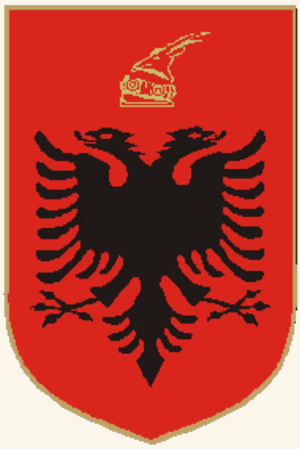 REPUBLIKA E SHQIPËRISËMINISTRIA E FINANCAVEAKRONIMET DHE SHKURTIMETTabela e lëndësPërmbledhje e strategjisë së reformës të MFP-së	5Kapitulli I: Kushtet aktuale të reformës të MFP-së	8Konteksti ekonomik	8Situata aktuale e MFP-së në Shqipëri	8Analiza e Ministrisë së Financave	8Vlerësimet e jashtme	11Strategjia Kombëtare mbi Luftën kundër Korrupsionit	13Integrimi në BE	13Programi me FMN-në	14Kapitulli II: Vizioni, Politikat dhe Qëllimet Strategjike	15Prioritetet kryesore në planin afatmesëm	16Instrumentet	17Ndryshimet legjislative	17Zhvillimi i kapaciteteve	17Ndryshimet në proceset dhe kulturën e menaxhimit	18Zhvillimi i një SIMF-i tërësisht funksional	18Kapitulli III: Objektivat e politikës dhe produktet madhore	19Shtylla 1 –Kuadër fiskal i qëndrueshëm	19Parashikimi	19Llogaritë kombëtare	21Rregulli fiskal	22Kufizimi i shpenzimeve në vitet zgjedhore	23Kufizimet ndaj përdorimit të të ardhurave nga privatizimet	24Menaxhimi i riskut fiskal	25Shtylla 2: Planifikim dhe buxhetim i mirë-integruar dhe efikas i shpenzimeve publike	26Zhvillimi dhe rishikimi i politikave strategjike	26Planifikimi, vlerësimi dhe përfshirja në buxhet e investimeve publike	28Programi Buxhetor Afatmesëm	29Kontrollet e angazhimeve financiare shumëvjeçare	32MFP në qeverinë vendore	33Shtylla 3- Ekzekutim efikas i buxhetit	36Administrata tatimore	36Menaxhimi doganor	39Kontrolli i shpenzimeve	41Menaxhimi i borxhit dhe likuiditetit	43Menaxhimi i fondeve të jashtme	45Prokurimi Publik	47Menaxhimi i Aseteve	50Menaxhimi i listë-pagesave në administratën publike	51Shtylla 4- Raportim qeveritar transparent	52Dokumentacioni i buxhetit	52Kontabiliteti	53Monitorimi dhe raportimi financiar dhe i performancës	56Gjurmimi dhe raportimi i projekteve të investimeve publike	58Shtylla 5 –Kontroll i brendshëm efektiv	59Menaxhimi Financiar dhe Kontrolli (MFK) në Institucionet Publike	59Auditimi i brendshëm	63Inspektimi i Financave Publike	66Shtylla 6.  Mbikëqyrja e jashtme efektive e financave publike	67Auditimi i Jashtëm	67Zhvillimi i kapaciteteve	71Sistemi i Menaxhimit të Integruar Financiar	72Kapitulli IV: Burimet Financiare	73Planifikimi i detajuar i aktiviteteve dhe llogaritja e kostos	73Përmbledhje e shpenzimeve dhe financimit të llogaritur	73Kapitulli V: Llogaridhënia, monitorimi dhe analiza vlerësuese	79Komiteti Drejtues i Reformës së MFP-së	79Sekretariati i Reformës së MFP-së	80Komiteti Teknik i Reformës së MFP-së	80Komitetet e Koordinimit të Shtyllave	81Drejtuesit e Komponentëve	81Partnerët e jashtëm	81Vlerësimi i riskut	82Shtojca 1 – Treguesit e monitorimit të Menaxhimit të Financave Publike 2014	83Shtojca 2 – Rezultatet e raportit të SHPPF-së të vitit 2006 dhe 2011	84Shtojca 3 - Plani i Veprimit – Strategjia MFP 2014-2020	87FALENDERIMEStrategjia për Menaxhimin e Financave Publike 2014-2020, është fryt i bashkëpunimit të suksesshëm mes Ministrisë së Financave, institucioneve partnere kombëtare dhe ndërkombëtare, dhe shoqërisë civile, aktive në fushën e financave publike. Ky dokument, bart një rëndësi të dyfishtë, pasi jo vetëm përcakton rrugën për rivendosjen e financave publike në trajektoren e qëndrueshmërisë afatgjatë, duke krijuar kështu parakushtet për rritjen ekonomike, por, përbën edhe një detyrim që rrjedh nga marrëveshjet me partneret ndërkombëtarë, në veçanti me Bankën Botërore, Fondin Monetar Ndërkombëtar dhe Bashkimin Europian.  Për përfundimin me sukses të këtij procesi, tejet të rëndësishëm për vendin, Ministria  e Financave falenderon anëtarët e Komisionit Parlamentar të Ekonomisë dhe Financave, Ministren e Integrimit Evropian, Ministrin e Zhvillimit Ekonomik, Tregtisë dhe Sipërmarrjes, Ministrin e Shtetit për Çështjet Vendore, për komentet dhe sugjerimet e vlefshme në fushën e antikorrupsionit dhe decentralizimit, Departamentin e Programimit të Zhvillimit, Financimeve dhe Ndihmës së Huaj në Kryeministri, institucionin e Kontrollit të Lartë të Shtetit për kontributin e tij, si një komponent i rëndësishëm i kësaj Strategjie, Departamentin e Administratës Publike, Agjencinë e Prokurimit Publik, dhe së fundmi stafin e Drejtorisë së Përgjithshme të Tatimeve dhe të Drejtorisë së Përgjithshme të Doganave. Një falenderim i veçantë shkon për partnerët ndërkombëtarë, në veçanti Bankës Botërore, dhe Fondin Monetar Ndërkombëtar, Komisionin Europian, SIGMA-n, si dhe Delegacionin e BE-së në Tiranë, për ekspertizën e tyre dhe kontributin për finalizimin e këtij dokumenti të rëndësishëm për financat publike.Së fundmi, falenderojmë përfaqësuesit e shoqërisë civile aktivë në fushën e financave publike.Shpresojmë të vazhdojmë partneritetin tonë në kontekstin e zbatimit efektiv të reformave të planifikuara.Përmbledhje e strategjisë së reformës të MFP-sëVizioni i strategjisë së reformës të MFP-së është garantimi i një sistemi të financave publike që nxit transparencën, përgjegjshmërinë, disiplinën fiskale dhe efikasitetin në menaxhimin dhe përdorimin e burimeve publike për ofrimin e shërbimeve të përmirësuara dhe zhvillimin ekonomik.Ruajtja e stabilitetit dhe qëndrueshmërisë makroekonomike është prioriteti më i lartë i kësaj Qeverie pasi ndihmon për të zhbllokuar potencialin e konsiderueshëm të pashfrytëzuar të zhvillimit të Shqipërisë. Për të siguruar stabilitet, Qeveria do të forcojë kuadrin e përgjithshëm fiskal, krijojë mekanizma për të garantuar që parashikimi të jetë realist dhe forcojë procesin e përgatitjes së PBA-ve tre-vjeçare. Kjo Qeveri asnjëherë nuk do të lejojë shkelje të disiplinës fiskale si ajo që çoi në krijimin e detyrimeve të prapambetura gjatë viteve të fundit. Masat mbrojtëse kundër një krijimi të ri të detyrimeve të prapambetura tashmë janë funksionale dhe janë duke u zgjeruar edhe më tej. Ministria e Financave ka miratuar Strategjinë për Shlyerjen dhe Parandalimin e Detyrimeve të Prapambetura në vitin 2014, e cila parashikon shlyerjen e plotë të tyre deri në fund të vitit 2017, dhe masa specifike për të parandaluar krijimin e detyrimeve të reja të prapambetura. Në këtë drejtim, masa të tjera të rëndësishme në lidhje me kontrollet e angazhimeve financiare janë duke u zhvilluar më tej, siç është planifikuar në këtë dokument. Që nga janari 2014, të gjitha urdhrat e prokurimit për mallra, shërbime dhe investime duhet të kontrollohen për përputhshmëri me planin e prokurimit të dorëzuar në Thesar dhe duhet të miratohen nga dega e rrethit të Thesarit para vazhdimit të prokurimit. Limitet e angazhimit shumëvjeçar për projektet e investimeve dhe marrëveshje të tjera afatgjata kontraktuale do të prezantohen në dokumentin e buxhetit afatmesëm për vitin 2015 dhe më tej, dhe këto kufizime do të miratohen nga Parlamenti, si pjesë e ligjit të buxhetit vjetor. Sanksione të rënda do të zbatohen për subjektet dhe zyrtarët që nuk respektojnë këto dispozita.Kuadri i përgjithshëm fiskal do të garantohet nga një sërë masash legjislative që do të ofrojnë qartësi dhe siguri në lidhje me hapat që duhet të merren. Megjithatë, ne pranojmë se vetëm ndryshimet legjislative në vetvete janë të pamjaftueshme për të siguruar disiplinën fiskale. Ky proces gjithashtu kërkon angazhim të fuqishëm politik dhe lidership për të garantuar pajtueshmërinë me legjislacionin ekzistues dhe atë të ri, si dhe për të siguruar përgjegjësitë dhe përgjegjshmërinë  e menaxhimit në të gjithë administratën publike.Do të vazhdojnë përpjekjet për të forcuar menaxhimin e të ardhurave, duke rishikuar politikën e taksave dhe reformimin e administratave tatimore dhe doganore për të rritur efikasitetin e tyre në mbledhjen e të ardhurave, zvogëluar hendekun tatimor, luftuar evazionin fiskal dhe ekonominë informale. Borxhi dhe menaxhimi i likuiditetit do të përmirësohet.Megjithatë, është gjithashtu e një rëndësie të lartë që shpenzimet publike të strukturohen në mënyrë që të maksimizojnë ndikimin pozitiv tek ekonomia kombëtare. Do t’i jepet prioritet projekteve dhe programeve me ndikim të fuqishëm në zhvillimin ekonomik dhe punësimin. Për të përmirësuar cilësinë dhe efektivitetin e shpenzimeve të qeverisë në përgjithësi, dhe projekteve të investimeve publike në veçanti, do të zhvillohen më tej kapacitetet e administratës për vlerësimin e projekteve dhe kryerjen e analizave më të zgjeruara sektoriale.Theks më i madh do të vihet në monitorimin e programeve qeveritare. Më tej, raportimi në Parlament dhe ndaj publikut do të përmirësohet ndjeshëm në drejtim të përmbajtjes dhe aksesueshmërisë. Do të zhvillohen diskutime me Parlamentin mbi mënyrën e pasurimit të shqyrtimeve të PBA-së dhe ekzekutimin e tij, si dhe mbi mënyrën e mbajtjes përgjegjësi të ministrave për programet nën përgjegjësinë e tyre.Një parakusht për raportim të mirë është kontabilizimi i saktë. Gjatë periudhës të planifikuar 7-vjeçare, standardet e kontabilitetit do të rishikohen gradualisht me ambicien e përputhshmërisë së plotë eventuale me standardet ndërkombëtare të kontabilitetit IPSAS, pasi këto të jenë miratuar përfundimisht çka mund të ndodhë vetëm në periudhën e ardhshme të planifikimit. Sistemet e kontrollit të brendshëm në institucionet e qeverisjes qendrore dhe vendore do të forcohen për të siguruar përputhshmëri dhe rregullsi, por edhe si një mjet për rritjen e efektivitetit dhe efikasitetit të sektorit publik. Paralelisht me përpjekjet e Qeverisë, auditimi i jashtëm nga Kontrolli i Lartë i Shtetit do të forcohet, me qëllim harmonizimin e rolit të tij, strukturës, dhe ‘modus operandi’ me standardet e përcaktuara nga ONISA. Në fakt, Kontrolli i Lartë i Shtetit është përfshirë në mënyrë aktive në hartimin e Strategjisë dhe është anëtar kyç i Komitetit Drejtues për Reformën e MFP, e cila, ndër të tjera, do të monitorojë progresin e masave dhe angazhimeve formale të përcaktuara në Strategji.Menaxhimi modern financiar kërkon sisteme moderne dhe të mirë-integruara mbështetëse. Si rrjedhojë, burime të konsiderueshme do t’i dedikohen hartimit dhe zbatimit të një sistemi të integruar të menaxhimit financiar, një SIMF-je që mbështet të gjitha proceset kryesore të përfshira në menaxhimin e financave dhe operacioneve qeveritare. Në Ministrinë e Financave do të vendoset një drejtim i unifikuar për zhvillimin e projektimit konceptual për SIMF-në,  koordinimin dhe financimin e aktiviteteve të ndryshme të përfshira në zbatimin e SIMF-së. Për këtë qëllim, Qeveria do të kërkojë financim nga partnerët e saj.Megjithatë, ligjet, rregulloret dhe sistemet e teknologjisë së informacionit nuk janë të mjaftueshme për arritjen e vizionit tonë për një administratë publike financiare profesionale. Përveç angazhimit politik, në fund kjo do të varet nga integriteti, kompetenca dhe përkushtimi i nëpunësve publikë që do të jenë përgjegjës për funksionet e ndryshme në institucione thelbësore të MFP-së, si dhe në ministritë e linjës dhe njësitë shpenzuese. Si rrjedhojë, shumë përpjekje  do të kanalizohen për zhvillimin e kapaciteteve të stafit qeverisës dhe në veçanti për përdoruesit e buxhetit si në nivel qendror dhe vendor, nëpërmjet trajnimit sistematik. Programet për rritjen e kapaciteteve në fushën e MFP-së duhet të jenë funksionale dhe do të mbështeten nga masat për modernizimin e kulturës së menaxhimit, duke i dhënë më shumë autoritet menaxherëve të linjës ndërsa forcojnë mekanizmat për garantimin e përgjegjshmërisë.Kjo qeveri ka tolerancë zero për pakujdesinë dhe korrupsionin. Legjislacioni ekzistues i MFP-së, duke përfshirë dispozitat për sanksionet që do të vendosen kur ka shkelje të dispozitave në ligj, do të zbatohet rreptësisht. Rastet flagrante të korrupsionit do të paraqiten në gjykatë. Në rastet kur dhe ku zbulohen të meta në legjislacion apo të dobësive që shkaktojnë gjasa për sjellje korruptive, Qeveria do të përgatisë dhe paraqesë në Parlament legjislacionin e ri të nevojshëm ose ndryshimet në legjislacionin ekzistues për të plotësuar  vakumin ligjor. Një nga arritjet e kohëve të fundit është edhe miratimi i ligjit “Mbi pagesën e vonuar në marrëdhëniet kontraktuale dhe tregtare” . Për të garantuar se reformat ambicioze të shtjelluara në këtë dokument janë kryer realisht, Qeveria do të krijojë një strukturë tre-nivelëshe menaxhimi që do të drejtojë dhe monitorojë masat e reformave të kryera nga subjektet përgjegjëse përkatëse. Një Komision Drejtues i Reformës së MFP-së, i kryesuar nga Ministri i Financave, me pjesëmarrje të nivelit të lartë nga institucionet kryesore qeveritare të interesuara, si dhe Kontrollit të Lartë të Shtetit dhe Parlamentit, do të ofrojë udhëzime gjithëpërfshirëse të procesit të zbatimit dhe do të vendosë për çdo riorientim dhe ristrukturim të saj. Komiteti Drejtues do të mbështetet nga një Sekretariat. Komitetet Kryesore të Koordinimit do të bashkërendojnë komponentët e shtyllave përkatëse dhe Drejtuesit e Komponentëve do të nxisin zbatimin e reformave në secilin komponent. Paralelisht me aktivitetet e strukturës së menaxhimit në tre nivele, secilit përdorues të buxhetit do t’i kërkohet të identifikojë potencialin për çlirimin e burimeve, duke theksuar mangësitë ekzistuese në lidhje me përmbushjen e objektivave të saj, të tilla si kapacitetet teknike të stafit të drejtorive, mbivendosja/duplikimi i aktiviteteve të të gjitha drejtorive, mbivendosja/dublikimi i përgjegjësive të të gjithë përdoruesve të buxhetit, duke identifikuar drejtoritë e tepërta ose jo-prioritare, etj. Partnerët e jashtëm të Shqipërisë kanë rol të rëndësishëm në zhvillimin e sistemit të menaxhimit financiar publik të vendit, jo vetëm nëpërmjet mbështetjes financiare për investime thelbësore të nevojshme në teknologjinë e informacionit dhe kapacitetet e burimeve njerëzore, por edhe nëpërmjet përvojave dhe ekspertizës teknike që mund të vënë në dispozicion.Jo të gjitha reformat e planifikuara mund të kryhen në të njëjtën kohë; burimet financiare dhe njerëzore janë të kufizuara dhe krijimi i një perceptimi mbi domosdoshmërinë e tyre mund të kërkojë kohë. Rrjedhimisht, ato do të zbatohen në disa faza gjatë periudhës së planifikimit. Hapi më urgjent është vënia në funksionim e një kuadri ligjor dhe procedural që do të garantojë qëndrueshmëri afatshkurtër dhe afatgjatë të financave publike. Si rrjedhojë, Qeveria do të përgatisë ndryshimet në ligjin nr. 9936 të vitit 2008, “Mbi Menaxhimin e Sistemit Buxhetor në Republikën e Shqipërisë, Ligjin Organik të Buxhetit (LOB) për periudhën afatshkurtër që do të ofrojë garanci kundër pragmatizmit afatshkurtër politik, i cili rrezikon qëndrueshmërinë afatgjatë të financave publike shqiptare. Projektligji do të paraqitet në parlament në mes të vitit 2015, me objektivin për t’u miratuar para fundit të vitit. Reforma të tjera të analizuara në këtë strategji, të lidhura me dokumentacionin e buxhetit, parimet e kontabilitetit, raportimin, menaxhimin e performancës, dhe ndërtimin e implementimin e SIMF-it, do të ndahen në faza dhe do të zbatohen gjatë të gjithë periudhës së planifikimit.Kapitulli I: Kushtet aktuale të reformës të MFP-sëKonteksti ekonomikShqipëria i rezistoi relativisht mirë krizës financiare dhe ekonomike globale. Recesioni u shmang por nivelet reale të rritjes u ngadalësuan nga një mesatare prej 6 për qind në vit në periudhën 1998 -2008 në më pak se 3 për qind në periudhën 2009-2012. Në vitin 2013 ishte më pak se 1 për qind. Mospërshtatja e nivelit të shpenzimeve ndaj ngadalësimit në rritjen e të ardhurave qeveritare çoi në deficite buxhetore më të mëdha sesa ishte planifikuar dhe në një rritje të borxhit publik të Shqipërisë, pjesërisht në formën e detyrimeve të prapambetura. Tavani ligjor i raportit të borxhit ndaj PBB-së prej 60 për qind u shfuqizua dhe raporti arriti mbi 72 për qind në vitin 2014. Parashikimet mbi të ardhurat dhe PBB-në, sistematikisht tejet optimiste, përveç mos-rregullimit të sjelljes së menaxhimit ndaj një shkurtimi të burimeve financiare në dispozicion, dëmtoi ndjeshëm proceset e buxhetimit dhe planifikimit gjatë viteve të fundit. Frenimi dhe kthimi i këtyre tendencave është një prioritet gjithëpërfshirës për Qeverinë pasi masa specifike për forcimin e kuadrit fiskal dhe rritjen e përgjegjësisë dhe përgjegjshmërisë për përdorimin efektiv dhe efikas të burimeve publike financiare janë parashikuar qartë në këtë strategji. Rritja pritet të kthehet në dy për qind në vitin 2014 dhe FMN-ja e konsideron perspektivën afatmesme të favorshme në përgjithësi. Zhvillimi ekonomik duhet të arrijë gradualisht rreth 4.5 për qind në periudhën afatmesme, që gjithsesi është nën nivelin e zhvillimit të arritur para krizës. Megjithatë, rreziku që ky skenar nuk do të materializohet, nuk mund të neglizhohet. Një periudhë e zgjatur e rritjes së ngadaltë e Europës mund të përcillet nëpërmjet rrugëve të tregtisë dhe remitancave, duke dëmtuar kështu zhvillimin dhe stabilitetin e sektorit të jashtëm dhe financiar. Më tej, zhvillimi ekonomik varet nga konsolidimi efektiv fiskal dhe progresi pozitiv i reformave strukturore për rritjen e besimit tek investitorët. Në këtë kuadër, është qëllimi i qeverisë tëgarantojë respektimin e deficitit buxhetor për të siguruar kontrollin e borxhit dhe sjelljen e tij në nivelin e pranueshëm për një vend në zhvillim, që nuk rrezikon zhvillimin dhe stabilitetin afatgjatë. Politika fiskale do të ketë në fokus rritjen e efikasitetit të shpenzimeve publike, prioritarizimin e shpenzimeve me efekte sa më të gjera dhe të shpejta, hapjen e perspektivave të reja për investime nga sektori privat, të prirura nga efiçenca, rritja ekonomike, dhe punësimi.Situata aktuale e MFP-së në ShqipëriAnaliza e Ministrisë së FinancaveNë vitin 2005, Shqipëria prezantoi Sistemin e Planifikimit të Integruar (SPI), një kuadër të gjerë të planifikimit të politikave, buxhetimit dhe monitorimit. Kuadri synon të sigurojë koherencën, efektivitetin dhe harmonizimin për planifikimin strategjik, financat publike dhe monitorimin e politikave. Në mënyrë specifike, SPI do të garantojë koherencën ndërmjet Strategjisë Kombëtare për Zhvillim dhe Integrim (SKZHI), strategjive sektoriale dhe ndër-sektoriale afatgjata dhe Programit Buxhetor Afatmesëm (PBA).Prezantimi i PBA-së si një instrument për harmonizimin e buxhetit me politikat e përgjithshme dhe sektoriale të SKZHI-së, përfaqëson një prej arritjeve kryesore të reformës së MFP-së për periudhën 2007-2013. Procesi i PBA-së ndihmon për të garantuar qëndrueshmërinë e financave publike me anë të paraqitjes së një perspektive afatmesme ndaj ushtrimit të planifikimit të shpenzimeve publike. Përfitime në efiçencë janë arritur gjithashtu si rezultat i zbatimit të Sistemit Informatik Financiar të Qeverisë (SIFQ). Megjithatë, parashikimet tejet optimiste të të ardhurave kanë cënuar ndikimin pozitiv të këtyre përmirësimeve për procesin e buxhetimit kombëtar, duke krijuar nevojën e paparashikuar urgjente për rregullime në planet e shpenzimeve dhe të ardhurave.Marrëdhëniet fiskale ndërqeveritare janë bërë më transparente që nga prezantimi i alokimeve të bazuara në formulë të transfertave të pakushtëzuara në vitin 2002. Megjithatë mbetet shumë për t'u bërë për të forcuar menaxhimin financiar të qeverisë vendore, duke përfshirë rreziqet fiskale.Është krijuar një kuadër ligjor modern për menaxhimin e borxhit publik, duke përfshirë ligjin nr. 9965, datë 18.12.2006 "Për Huamarrjen Shtetërore, Borxhin Shtetëror dhe Garancitë e Republikës së Shqipërisë", për qeverinë qendrore, dhe ligjin nr. 9896, datë 04.02. 2008 "Për Huamarrjen Vendore" për qeverinë vendore. Zbatimi i një sistemi të analizës financiare dhe menaxhimit të borxhit (SAFMB) ka përmirësuar kontabilitetin dhe menaxhimin e borxhit të jashtëm publik të Shqipërisë.Doganat janë reformuar dhe konsiderohen një administratë funksionale që punon drejt standardeve të aderimit në BE. Administrata tatimore nuk ka arritur progres të dukshëm në procesin për modernizimin e operacioneve të saj por po ofrohet asistencë teknike  nga FMN  dhe Banka Botërore për realizimin e një sistemi të ri të teknologjisë së informacionit, ri-projektimin e proceseve të administrimit të taksave, dhe zbatimin e një sistemi modern të menaxhimit të rrezikut të përputhshmërisë. Evazioni fiskal ende konsiderohet shumë i lartë, por janë ndërmarrë hapa dhe mbledhja/grumbullimi është duke u përmirësuar. Një set i ri udhëzimesh është nxjerrë për të trajtuar kontrollet e brendshme dhe çështjet e efikasitetit. Regjistrimi i tatimpaguesve nuk është optimal dhe as i lidhur në mënyrë të mjaftueshme me  baza të tjera të të dhënave, por një qasje e bazuar në risk për auditimin dhe mashtrimin tatimor është duke u zhvilluar dhe janë përftuar mjetet përkatëse.Menaxhimi i borderove të pagave është i dobët në mungesë të një liste të plotë të konsoliduar, duke lidhur drejtpërdrejt listën e punonjësve publikë dhe borderonë. Një ligj i ri mbi Shërbimin Civil është miratuar dhe zbatimi i tij është në proces. Gjatë viteve të fundit sistemi i prokurimit publik në Shqipëri është përmirësuar ndjeshën nga pikëpamja ligjore, institucionale dhe praktike. Është prezantuar prokurimi elektronik. Megjithatë, ligji i Prokurimeve Publike nuk është harmonizuar ende plotësisht me kërkesat e legjislacionit të BE-së. Planifikimi i prokurimeve është i detyrueshëm por nuk kryhet siç duhet në entet e prokurimit. Faqja e internetit e Agjencisë së Prokurimit Publik publikon parashikime, tendera dhe dhënie kontratash në shumë detaje. Sistemi i pensioneve në Shqipëri ka përmbushur funksionet e tij kryesore gjatë periudhës së tranzicionit por tashmë shfaq problematika që e bëjnë reformimin e tij të domosdoshëm. Së pari, skema e pensioneve po kalon një deficit shumë të lartë që e bën atë të paqëndrueshme. Së dyti, megjithëse të gjithë të moshuarit mbulohen nga skema falë punësimit të plotë gjatë periudhës së komunizmit, shumica e popullatës në moshë pune është e pasiguruar për shkak të projektimit të skemës, nivelit të lartë të papunësisë dhe madhësisë së sektorit informal. Duke marrë parasysh rëndësinë e pensioneve për mbrojtjen shoqërore dhe peshën e tij në buxhet, është e nevojshme që sistemi të reformohet menjëherë. Për këtë qëllim është hartuar një dokument “Për politikat e pensioneve” dhe është ngritur një grup pune ndër-institucional për “koordinimin dhe mbikëqyrjen e procesit për përgatitjen e reformës në fushën e pensioneve”.Shumica e fondeve të jashtme nga donatorët të vëna në dispozicion të Qeverisë së Shqipërisë (QSH) nuk menaxhohen plotësisht sipas procedurave kombëtare dhe nuk regjistrohen në SIFQ. Kjo kufizon mundësitë e koordinimit dhe menaxhimit efektiv të portofolit të plotë të burimeve të financimit të Qeverisë. Në Deklaratën e Parisit mbi Efektivitetin e Ndihmës të vitit 2005, komuniteti i donatorëve u angazhua për përdorimin e procedurave kombëtare kur ato janë efektive dhe transparente. Me prezantimin e SIFQ-it dhe përmirësimet në fushën e prokurimit, auditimit të brendshëm dhe të jashtëm, opinioni i Qeverisë është se këto kushte janë përmbushur. Që prej vitit 2005 Qeveria shqiptare ka pasur progres të dukshëm në tregues të ndryshëm të efektivitetit të ndihmës, si forcimi i përgjegjshmërisë së ndërsjellë dhe ulja e strukturave paralele të zbatimit të projekteve. Pavarësisht nga kjo, kuadri monitorues i përbashkët i Partneritetit Global të PNUD-it dhe OECD –së –Rritja e Efektivitetit të Bashkëpunimit të Zhvillimit: Raport Progresi i vitit 2014, vëren se vetëm 10% e financimit të donatorëve kanalizohej nëpërmjet sistemeve kombëtare të Shqipërisë. Vetëm një numër i vogël i projekteve të financuara nga donatorë përdor rregullat kombëtare të prokurimit dhe disbursimet e fondeve kryesore nuk kryheshin nëpërmjet sistemit të Thesarit. Kjo ndodh edhe për aspekte të tjera të MFP-së, të tilla si auditimi dhe kontrolli financiar në lidhje me financimin e donatorëve. Kohët e fundit janë prezantuar kushte për Ministritë e linjës për të përfshirë në kërkesat e tyre buxhetore, detajime specifike në buxhet lidhur me rimbursimin e TVSH-së ose bashkëfinancimin për projektet e donatorëve. Kjo përbën një hap të parë drejt përfshirjes së plotë të financimit të huaj (qoftë grant apo hua) në buxhet.Përveç kësaj, DZHPFNH ka përfunduar projektimin e sistemit për krijimin e Sistemit Informativk të Menaxhimit të Ndihmës së Huaj (SIMNH). Objektivi kryesor i SIMNH-it është menaxhimi efektiv i financimit dhe implementimit të zhvillimit, dhe nxitja e përdorimit transparent dhe të përgjegjshëm të burimeve.Kontabiliteti publik në Shqipëri aktualisht kryhet mbi bazën e parave për të ardhurat dhe mbi bazën e cash-it të modifikuar për shpenzimet. Për qëllim plotësimi, SIFQ përfshin module që janë përdorur për menaxhimin e disa prej aseteve të Qeverisë, për kontabilitetin e angazhimeve financiare dhe menaxhimin e debitorëve dhe kreditorëve. Një nga prioritetet e kësaj strategjie është zhvillimi i standardeve të kontabilitetit dhe zgjerimi i elementëve funksionalë të SIFQ-it, me qëllim që ta shndërrojë atë në një sistem të përshtatshëm informativ të menaxhimit të integruar financiar.Një problem kyç i sistemit aktual të MFP-së në Shqipëri është se kontrollet e brendshme janë respektuar në mënyrë të pamjaftueshme dhe se mospërputhshmëria është raportuar dhe sanksionuar në nivel të pamjaftueshëm. Ligjet mbi menaxhimin dhe kontrollin financiar dhe auditimin e brendshëm do të rishikohen për të siguruar që mospërputhshmëria të trajtohet menjëherë. Meqë kapaciteti është faktor kufizues, trajnimi do të përbëjë një komponent kyç në reformat që synojnë përmirësimin e cilësisë dhe ndikimin e kontrollit të brendshëm dhe auditimit. Baza ligjore për auditimin e brendshëm do të rishikohet për të zhvilluar më tej statusin e audituesve të brendshëm.Institucioni i Kontrollit të Lartë të Shtetit (KLSH) ka përgatitur një strategji për zhvillimin e kapaciteteve dhe është planifikuar një marrëveshje binjakëzimi. Një ligj i ri për modernizimin e mandatit dhe juridiksionit të tij, në përputhje me standardet ndërkombëtare, është hartuar dhe aktualisht është në proces miratimi. Kontrolli legjislativ mbi Menaxhimin e Financave Publike ushtrohet nga Komisioni Parlamentar i Ekonomisë dhe Financave që trajton politikat ekonomike, fiskale dhe buxhetore të shtetit. Ai analizon buxhetin dhe raportet e KLSH-së. Seancat dhe debatet parlamentare janë publike.Vlerësimet e jashtme SHPPFVlerësimi i SHPPF-së për vitin 2011 nxjerr përfundimin se MFP në Shqipëri është përmirësuar ndjeshëm në një sërë treguesish të performancës që prej vlerësimit të SHPPF-së të kryer në 2006. Pjesa më e madhe e progresit është shënuar në aspektet më teknike të menaxhimit të financave publike. Rezultatet e përgjithshme të SHPPF-së ende paraqesin  dobësi që tregojnë se vetëm trembëdhjetë nga njëzet e tetë tregues janë përmirësuar.. Disa tregues nuk mund të klasifikoheshin, gjë që ka ndodhur edhe në vitin 2006. Kur i referohemi treguesve që synojnë të arrijnë “pritshmëritë” e Menaxhimit të Financave Publike, rezultatet ishin më pak pozitive. Të dhënat e përgjithshme të mbledhura devijonin në nivel të konsiderueshëm nga parashikimi/ planifikimi dhe përbërja e shpenzimeve faktike devijonte thelbësisht dhe sistematikisht nga shpenzimet e buxhetuara.FMNRaportet e FMN-së theksojnë disa mangësi në sistemin aktual të MFP-së. Disa prej mangësive trajtohen nëpërmjet aktiviteteve aktuale të reformave. Qeveria pranoi ekzistencën e një stoku të madh detyrimesh të papaguara (borxhi i fshehur publik) në shtator 2013. Qeveria tashmë ka marrë disa masa për trajtimin e problemit kryesor dhe ka përgatitur një Strategji për Shlyerjen e Detyrimeve të Prapambetura në një mënyrë transparente dhe uniforme në planin afatmesëm dhe ka marrë masa për të parandaluar krijimin e detyrimeve të reja të prapambetura. Procesi i pagesave filloi në vitin 2014. Llogaritja e pagesave totale të prapambetura të përgjithshme të qeverisë (që përfshin detyrimet e fondeve të ndihmës shoqërore dhe qeverisjes vendore) është rreth 5 për qind e PBB-së. Përveç këtyre pagesave të prapambetura, qeveria vlerësoi pagesat e prapambetura brenda një sektori më të gjerë publik, duke përfshirë ndërmarrjet shtetërore në sektorin e energjisë, të cilat u integruan në një proces të veçantë.OECD/SIGMASIGMA, një iniciativë e përbashkët e OECD-së dhe BE-së përgatit një vlerësim vjetor të zhvillimit të menaxhimit të sektorit publik në Shqipëri. Vërejtjet pas Raportit të Vlerësimit për Shqipërinë të vitit 2013përmblidhen në elementët e mëposhtëm:Duhet të garantohet pavarësia e Departamentit të Politikave Makroekonomike;  Pasi të garantohet, duhet të forcohet saktësia e parashikimit fiskal të MF-së dhe kjo e fundit duhet të udhëzojë përdoruesit e buxhetit mbi përdorimin e një baze ndryshimi të politikave të rënë dakord për parashikimet tre-vjeçare të shpenzimeve; Ministria e Financave duhet të përgatisë për Qeverinë një trajnim aprovues për personelin kyç për të gjithë përdoruesit e buxhetit mbi mënyrën e planifikimit dhe buxhetit më të mirë për programet e shpenzimeve, duke përdorur treguesit e performancës dhe analizë me kosto efektive, me qëllim zhvillimin në të gjithë sektorin publik të një qasjeje më analitike ndaj programeve të shpenzimeve dhe vendimeve mbi investimet në të gjithë sektorin publik; Ministria e Financave duhet të punojë me përdoruesit e buxhetit nëpërmjet komunikimit dhe seminareve të rregullta, duke vendosur theks më të fuqishëm në monitorimin e shpenzimeve faktike kundrejt buxhetit dhe rezultate reale kundrejt synimeve; Ministria e Financave duhet të finalizojë zhvillimin e një sistemi për kontrolle më të mira të angazhimeve financiare, ku njësitë shpenzuese janë të obliguara të regjistrojnë të gjitha angazhimet financiare në sistemin e Thesarit para nënshkrimit të një kontrate, në mënyrë që kontrata të mund të nënshkruhet vetëm në rastet kur ardhurat përkatëse janë të disponueshme. Raporti i Progresit të BE-së për vitin 2014Në Raportin e Progresit për vitin 2014, BE vëren si më poshtë: Qeveria vazhdon të ndërmarrë reforma ekonomike në mënyrë që të rekuperohet ritmi i rritjes ekonomike dhe të rritet konkurrueshmëria. Një Këshill Ekonomik Kombëtar i kryesuar nga Kryeministri, me pjesëmarrjen edhe me komunitetin e biznesit është krijuar për të ofruar udhëzime në koherencë me reformat ekonomike. Stabiliteti makroekonomik vazhdon të përmirësohet nga një politikë monetare e qëndrueshme dhe inflacioni qëndron në nivele të ulëta. Konsolidimi tepër i nevojshëm fiskal do të lehtësohet nga marrëveshja e kredisë e lidhur me Fondin Monetar Ndërkombëtar (FMN) dhe Bankën Botërore. Kjo do të mundësojë shlyerjen e detyrimeve të mëdha të prapambetura të akumuluara gjatë tre viteve të kaluara dhe do të nxisë reforma të rëndësishme që lidhen me menaxhimin e financave publike, tatimet, sistemin e pensioneve dhe sektorin e energjisë. Reformat tashmë kanë rezultuar në rritjen e mbledhjes së të ardhurave nga tatimet dhe detyrimet doganore, dhe investigimet  për Tatimin mbi Vlerën e Shtuar (TVSH), evazionin dhe skemat e mashtrimit janë shtuar. Programi Ekonomik dhe Fiskal për periudhën 2014-2016 përcakton kuadrin për mbështetjen e zhvillimit dhe stabilitetit makroekonomik dhe identifikon reformat e nevojshme strukturore në disa fusha kyçe, duke përfshirë përmirësimin e shtetit ligjor, mjedisit të biznesit dhe investimeve, si dhe trajtimin e problemeve të tregut të punës.Strategjia Kombëtare mbi Luftën kundër KorrupsionitQeveria është duke përgatitur një Strategji Kombëtare mbi Luftën Kundër Korrupsionit. Strategjia do të bazohet në tre komponentë kryesorë:rritja e ndërgjegjësimitparandalimi, dhedënimi. Strategjia Anti-Korrupsion do të përfshijë iniciativa dhe masat për:Përmirësimin e aksesit të qytetarëve në informacion;Përmirësimin e komunikimit publik dhe konsultimit me publikun në procesin e hartimit dhe miratimit të akteve rregullatore (ligje, vendime etj);Rritjen e transparencës në planifikimin, detajimin, menaxhimin dhe auditimin e fondeve të buxhetit;Rishikimin dhe përmirësimin e sistemit dhe mekanizmave për ankesat e publikut;Përmirësimin e efikasitetit të auditimit të brendshëm dhe inspektimit;Legjislacion jo-korruptiv;Përmirësimin e efikasitetit dhe efektivitetit të investigimeve penale mbi krimet ekonomike dhe financiare (korrupsioni);Përmirësimin e bashkëpunimit policor dhe gjyqësor ndërkombëtar në luftën kundër krimit ekonomik dhe financiar;Nxitjen e bashkëpunimit me shoqërinë civile për projektimin, zbatimin dhe monitorimin e masave kundër korrupsionit. Integrimi në BENga pikëpamja e anëtarësimit, Shqipëria ka adoptuar parimet e BE-së për menaxhimin e mirë të financave publike dhe maturinë fiskale, siç përcaktohet në Direktivën e BE-së të vitit 2011 mbi buxhetimin. Vizioni i Reformës mbi Menaxhimin e Financave Publike të Shqipërisë është në përputhje me këtë direktivë, në mënyrë që dispozitat e tij të përmbushen kur Shqipëria të aderojë në BE. Ashtu si në rastin e disa vendeve të tjera të BE-së, Shqipëria mund të zgjedhë për të synuar kufij edhe më të ulët, me kusht që kjo të jetë në përputhje me interesat kombëtare në një pikë të caktuar kohe.Programi me FMN-nëShqipëria është përfshirë në një program me FMN-në për periudhën 2014 – 2016 nën (Extendend Facility Fund) me akses të barazvlefshëm në 295.42 milionë SDR. Disbursimet e programit janë në formën e mbështetjes së drejtpërdrejtë buxhetore. Performanca sipas programit monitorohet nëpërmjet kritereve sasiore tremujore të performancës dhe kushteve të zgjeruara strukturore. Gjatë periudhës së programit fokusi do të jetë në menaxhimin financiar publik, parandalimin e detyrimeve të prapambetura, problematikat e sistemit të pensioneve, dhe vendosjen e sektorit të energjisë në një bazë të qëndrueshme. Synimet strukturore të lidhura me MFP-në (2014) janë si më poshtë:Publikimi i një strategjie gjithëpërfshirëse për shlyerjen dhe parandalimin e detyrimeve të prapambetura;Kontraktimin e një audituesi të jashtëm me mandat për kryerjen e auditimeve të bazuara në risk të pagesave të detyrimeve të prapambetura; Prezantimin e limiteve shumë-vjeçarë të angazhimeve financiare në buxhetin e vitit 2015,; dhe ndryshimin e Ligjit mbi Prokurimet, Ligjin e Menaxhimit Financiar dhe Kontrollit, dhe Ligjin Organik të Buxhetit; DPT duhet të hartojë një strategji afatmesme dhe afatgjatë për rritjen e kapaciteteve.Kapitulli II: Vizioni, Politikat dhe Qëllimet Strategjike Strategjia Kombëtare për Zhvillim dhe Integrim (SKZHI) përshkruan prioritetet afatgjata të zhvillimit kombëtar të Shqipërisë. Si pjesë e SKZHI-së, Strategjia për Menaxhimin e Financave Publike 2014-2020, parashikon vizionin, qëllimet dhe objektivat strategjike për menaxhimin e financave publike të vendit dhe i shndërron ato në një plan veprimi sipas prioriteteve. Ajo përcakton përgjegjësitë për zbatimin e strategjisë dhe përfshin një sërë treguesish për monitorimin e rezultateve.Vizioni i strategjisë së MFP-së është që të garantojë një sistem të financave publike që nxit transparencën, përgjegjshmërinë, disiplinën fiskale dhe eficiencën në menaxhimin dhe përdorimin e burimeve publike për përmirësimin e cilësisë së ofrimit të shërbimeve dhe zhvillimin ekonomik. Objektivi i përgjithshëm i strategjisë së reformës të MFP-së është që të arrijë një buxhet më të mirë-balancuar dhe të qëndrueshëm me një raport të ulur të borxhit publik nëpërmjet konsolidimit të menaxhimit financiar dhe kontrollit dhe proceseve të auditimit, dhe ku ekzekutimi i buxhetit është i lidhur siç duhet me politikat e Qeverisë.Qëllimi i dokumentit të strategjisë të MFP-së është i trefishtë:Të identifikojë dhe adresojë sfidat me të cilat përballet menaxhimi financiar publik dhe të sugjerojë reformat e nevojshme për të mbështetur zhvillimin e vazhdueshëm të qëndrueshëm dhe zhvillimin e ekonomisë kombëtare; Të nxisë koherencën e politikave, caktojë prioritete dhe delegojë përgjegjësi për realizimin e reformës së menaxhimit financiar publik; Të bëjë më transparente për Parlamentin, sektorin financiar, komunitetin e biznesit, partnerët ndërkombëtarë dhe publikun e gjerë, politikat e ndjekura dhe përpjekjet e bëra nga Qeveria për forcimin e MFP-së në vend. Strategjia e reformës së MFP-së për shumicën e fushave të menaxhimit financiar publik përforcohet nga strategji dhe plane veprimi më të detajuara të përgatitura nga institucionet përkatëse, të tilla si Strategjia e Parandalimit dhe Shlyerjes së Detyrimeve të Prapambetura, Strategjia Anti-Korrupsion dhe Strategjia e Reformës PAR. Përveç këtyre, kjo reformë e qeverisë plotësohet edhe nga strategjia e pavarur nga pikëpamja kushtetuese e Kontrollit të Lartë të Shtetit për përmirësimin e punës së institucionit dhe harmonizimin me standardet e Organizatës Nndërkombëtare të Institucioneve të Larta të Auditit. Duke marrë në konsideratë rëndësinë e auditimit të jashtëm për financat publike, reformat në atë fushë janë pasqyruar edhe në këtë  dokument.Reformës për Menaxhimin e Financave Publike 2014 – 2020, do të jetë e orientuar për të siguruar një ndikim të drejtpërdrejtë në institucionet publike dhe gjithashtu që qytetarët të kenë rezultate të prekshme dhe tregues të matshëm. Ajo fokusohet jo vetëm në planifikim por edhe në zbatimin praktik, Për këtë arsye, përcaktimi i treguesve të monitorimit të bazuar në performancë dhe objektivat përkatëse, konsiderohet një domosdoshmëri që do të garantojë monitorimin dhe vlerësimin e progresit të performancës të politikës së reformës të Menaxhimit Financiar Publik.Prioritetet kryesore në planin afatmesëmObjektivi i përgjithshëm i strategjisë së reformës të MFP-së është arritja e një buxheti të mirë-balancuar dhe të qëndrueshëm me një raport të reduktuar të borxhit ndaj PBB-së, nëpërmjet menaxhimit më të mirë financiar, proceseve të kontrollit dhe auditimit, dhe ku zbatimi i buxhetit është i lidhur siç duhet me politikat e Qeverisë.Prioritetet kryesore në planin afatmesëm mund të përmblidhen në pikat e mëposhtme:Kuadër makroekonomik dhe politikë fiskale e matur me objektivin e uljes së raportit të borxhit publik mbi PBB-në në planin afatmesëm;Shlyerja e detyrimeve të prapambetura dhe parandalimi i ripërsëritjes së tyre;Kontrolli më i fortë i angazhimeve financiare, i angazhimeve shumëvjeçare dhe angazhimeve paraprake dhe një sistem i përmirësuar i kontrollit financiar;Një proces i buxhetimit afatmesëm funksional dhe i kujdesshëm;Përmirësim i mbledhjes së të ardhurave dhe përputhshmëri me objektivin për uljen e evazionit fiskal;Një funksion i auditimit të brendshëm profesionist;Audit i jashtëm që operon plotësisht në përputhje me standardet ndërkombëtare të ONISA-s Mekanizma të zgjeruar të transparencës dhe përgjegjshmërisë;Sistem efikas i prokurimit publik duke përmirësuar cilësinë e shpenzimeve publike.Disa prioritete përshkojnë të gjithë spektrin e reformave dhe administratën publike:Një administratë publike profesionale me aftësi të përmirësuara në menaxhimin e fondeve publike;Zbatim efikas i rregullave dhe procedurave, trajnime të mirë-shënjestruara për rritjen e kapaciteteve në administratën publike në nivel qendror dhe vendor;Zbatim i plotë dhe uniform i sanksioneve për shkeljet  administrative në fushën e menaxhimit financiar publik;Luftë efektive kundër korrupsionit në administratën publike.InstrumentetVizioni i një menaxhimi modern dhe efikas të financave publike të Shqipërisë do të arrihet nëpërmjet aplikimit të disa instrumenteve: legjislacionit, rritje së kapaciteteve, ndryshimeve kulturore, zhvillimi i teknologjisë së informacionit dhe riprojektimeve teknike të proceseve.Ndryshimet legjislativeShumë nga reformat e parashikuara në këtë strategji do të kërkojnë ndryshime në ligjet e ndryshme që përcaktojnë parimet për Menaxhimin e Financave Publike të Shqipërisë, duke filluar nga  ligji nr. 9936/2008, “Për Menaxhimin e Sistemit Buxhetor në Republikën e Shqipërisë, ndryshe i njohur si Ligji Organik i Buxhetit (LOB). Një synim strukturor i marrëveshjes me Fondin Monetar Ndërkombëtar është që Qeveria do të "prezantojë limite të angazhimit financiar shumëvjeçar në buxhetin e vitit 2015, dhe do të ndryshojë Ligjin mbi Prokurimet, Ligjin e Menaxhimit Financiar dhe Kontrollit  dhe Ligjin Organik të Buxhetit ".Për të shmangur ndryshimin e vazhdueshëm të LOB-it, prezantimi i tavaneve të angazhimeve financiare shumëvjeçare do të paraqitet në ligj si pjesë e paketës së amendimeve që do të përfshijnë edhe një ndryshim të statusit dhe funksionit të Programit Buxhetor Afatmesëm (PBA) dhe përgatitjen e tij, një prezantim të një rregulli procedural fiskal, përdorimin e të ardhurave nga privatizimi, përgjegjësitë dhe procedurat për përgatitjen e parashikimeve makroekonomike, përgjegjësi për menaxhimin e riskut dhe përmbajtjen cilësore të dokumenteve të buxhetit. Amendimet do të përfshijnë edhe ndryshimet e nevojshme të legjislacionit dytësor të MFP-së. Synimi i Qeverisë është paraqitja e amendimeve të LOB-it deri në mes të vitit 2015, me synimin për t’i miratuar në Kuvend para fundit të vitit. Statusi i LOB-it do të përmirësohet në atë të “kodit”, në mënyrë që ndryshime të ardhshme të kërkojnë shumicë të cilësuar votash. Zhvillimi i kapaciteteveProgresi në reformat e MFP-së do të kërkojë investime të mëdha në kapacitetin e burimeve njerëzore. Krijimi i kapaciteteve do të marrë shumë forma: programe trajnimi të vazhdueshëm dhe special, transferimi i njohurive nëpërmjet programeve të binjakëzimit me organizata simotra në BE, vizita studimore, rotacion të vendeve të punës, etj. Testimet e kualifikimit do të përdoren në një masë më të gjerë për rekrutimin e stafit të ri. Në veçanti, Qeveria do të kërkojë mbështetje nga partnerët e saj në zhvillimin dhe financimin e shumë prej programeve të trajnimit.Për disa funksione do të jetë e nevojshme, brenda kufizimeve të caktuara nga buxheti, rritja e numrit të personelit për të mundësuar arritjen e objektivave në shumë fusha të MFP-së. Brenda mundësive, kërkesat e reja do të përmbushen duke e zhvendosur personelin nga funksione, që me mbështetjen e përmirësuar të IT-së, mund të kryhen me më pak kontribut njerëzor ose nga funksione që bëhen të papërdorshme si rezultat i legjislacionit të ri dhe/ose procedurave të reja. Kjo do të ndodhë, për shembull, në administratat tatimore dhe doganore.Ndryshimet në proceset dhe kulturën e menaxhimitShqipëria ka ndërmarrë një rrugë të gjatë që do të ndryshojë fokusin e menaxhimit publik nga inputet tek rezultatet. Kuadri ligjor është përgjithësisht funksional, pjesërisht i pasqyruar në ligjin e vitit 2010 për Menaxhimin Financiar dhe Kontrollin, që përmbledh konceptin e menaxhimit të performancës. Është miratuar edhe një plan pesë-vjeçar për zbatimin e MFK-së për periudhën 2011-2016. Ky plan parashikon testimin e aspekteve të ndryshme të sistemit të ri të MFK-së në institucionet pilot qendrore dhe vendore për kohëzgjatjen e një cikli të vetëm buxheti. Megjithatë, zbatimi i planit nuk ka arritur pritshmëritë, dhe para se të vazhdohet më tej, duhet të rishikohet përvoja e deritanishme dhe kufizimet që kanë penguar realizimin e ndryshimeve të synuara menaxhuese.  Ky rishikim do të kontribuojë në zbatimin e komponentëve të tjerë të strategjisë së reformës të MFP-së, si dhe për Strategjinë mbi Reformën e Administratës Publike (PAR), e cila është duke u hartuar nga Departamenti i Administratës Publike (DAP). Një kuadër strategjik dhe menaxhimi i përmirësuar i PAR-it do të mbështesë Strategjinë e MFP-së dhe anasjelltas. Një komponent i rëndësishëm i PAR-it është vendosja e një sistemi të rekrutimit dhe ngritjes në detyrë të bazuar në merita për të forcuar besimin dhe besnikërinë në të cilat varet përgjegjshmëria menaxheriale.Zhvillimi i një SIMF-i tërësisht funksionalArritja e vizionit të një sistemi modern dhe efikas për Menaxhimin e Financave Publike do të kërkojë investime të konsiderueshme në një sistem të integruar të menaxhimit financiar, SIMF. Deri tani, prezantimi i mbështetjes së sistemeve për funksionet e MFP-së në administratën publike ka qenë tepër i fragmentuar. Funksionet individuale janë kompjuterizuar pa shqyrtuar ndërvarësitë kryesore që ekzistojnë midis proceseve dhe subjekteve/enteve. Qeveria do të krijojë një funksion specifik pranë Ministrisë së Financave për të sjellë zhvillimin e një SIMF-i nën një drejtim të unifikuar, duke përfshirë projektimin konceptual, prokurimet dhe implementimin e moduleve shtesë dhe/ose rikonfigurimin e moduleve ekzistuese. Objektivi i sistemit të ardhshëm është që të përfshijë minimalisht planifikimin dhe buxhetimin, programin dhe menaxhimin e projekteve, menaxhimin e kontratave, transfertat ndër-qeveritare, menaxhimin e shpenzimeve dhe kontrollin, përfshirë menaxhimin e borderove të pagave, kontabilitetin, menaxhimin e thesarit, si dhe parashikimin e likuiditetit. Funksioni qendror i SIMF-it gjithashtu do të jetë përgjegjës për specifikimin dhe realizimin e ndërfaqeve/lidhjeve me sistemet ekzistuese në administratat tatimore dhe doganore, në Autoritetin e Prokurimit Publik dhe me sistemin e përdorur për menaxhimin e borxhit.Qeveria do të ftojë partnerët e saj të jashtëm për të kontribuar për financimin e zhvillimit dhe realizimit të SIMF-it të ardhshëm. Kapitulli III: Objektivat e politikës dhe produktet madhoreStrategjia e reformës së MFP-së është organizuar në gjashtë shtylla kryesore:Kuadër i qëndrueshëm dhe i matur fiskal;Planifikim dhe buxhetim i mirë-integruar dhe efikas i shpenzimeve publike;Ekzekutim efikas i buxhetit;Raportim transparent financiar qeveritar;Kontrolle të brendshme efektive;Mbikëqyrje e jashtme efektive e financave publike.Secila shtyllë ndahet në disa komponentë. Për secilin komponent zhvillohet një diskutim i kontekstit i pasuar nga objektivi i reformës, treguesit për matjen e rezultatit dhe masat e ndryshme që do të merren për arritjen e objektivit/ve të synuar/a. Për çdo masë renditet prioriteti i saj, vitin kur do të përfundojë, produktet (rezultatet) , implikimet e kostos së saj, subjekti/subjektet përgjegjës/e dhe faktorët e rrezikut që mund të pengojnë realizimin e saj. Të gjitha masat e mbështetura në shtylla dhe komponentë, integrohen në një Plan Veprimi në Shtojcën 3.Shtylla 1 –Kuadër fiskal i qëndrueshëmQeveria do të forcojë kuadrin e menaxhimit fiskal me anë të :Vendosjes së rregullave procedurale ligjërisht detyruese që do të synojnë të eliminojnë rrezikun e parashikimeve sistematike optimiste të PBB-së dhe të ardhurave të buxhetit, parashikime që në të shkuarën, kanë çuar në buxhete të paqëndrueshme;Krijimit të një rregulli fiskal që do të udhëheqë politikën fiskale drejt qëndrueshmërisë afatgjatë të borxhit publik, duke lënë hapësirë të arsyeshme për politikë fiskale kundër-ciklike për amortizimin e goditjeve të fuqishme dhe cikleve ekonomike;Vendosjes së kufizimit të përdorimit të të ardhurave nga privatizimi për tërheqjen e borxhit dhe/ose investimet;Vendosjes së rregullave ligjore që në vitet zgjedhore do të parandalojnë shterimin e parakohshëm të deficitit dhe borxhit publik të miratuar;Forcimit të funksionit për menaxhimin e riskut financiar. ParashikimiKontekstiNë vitet e fundit, proceset e planifikimit dhe buxhetimit janë cënuar nga parashikime tejet optimiste të PBB-së dhe të të ardhurave. Parashikimet jo-reale janë nxitur nga presionet politike për të justifikuar dhe ruajtur rritjen e shpenzimeve në përgjithësi, dhe të programeve investuese në veçanti, në norma që ishin të mundura në vite të mira të dekadës së fundit. Aktualisht presione të tilla janë të përmbajtura si pasojë e programit me FMN-në, por Qeveria e gjykon të rëndësishme krijojimin për të ardhmen, e një kuadri institucional dhe/ose procedurial që ul rrezikun e parashikimeve subjektive.ObjektiviParashikime realiste dhe objektive të PBB-së dhe rritjes së të ardhuraveTreguesi i rezultateveDevijimi në përqindje i rritjes së të ardhurave faktike nga rritja e parashikuarMasa 1: Rishikimi i opsioneve të ndryshme për të garantuar parashikime objektive të PBB-së dhe të të ardhurave Qeveria do të shqyrtojë opsione dhe masa të ndryshme për të garantuar parashikim objektiv. Nga nga opsionet mund të jetë krijimi i një Këshilli Fiskal që i raporton Parlamentit. Këshilli duhet të jetë organ profesional, kryetari i të cilit mund të emërohet nga Parlamenti për një periudhë katër vjeçare me mbështetjen e të paktën tre të pestave të anëtarëve të tij. Buxheti për Këshillin duhet të caktohet drejtpërdrejt nga Parlamenti dhe të gjitha rekrutimet e stafit teknik për Këshillin do të publikohen dhe vlerësimet duhet të dokumentohen. Këshilli do të ngarkohej me përgatitjen e parashikimeve në të cilat bazohen PBA-ja dhe buxheti vjetor, dhe rishikimi i tyre. Këshilli duhet të përgatisë edhe parashikime afatgjata për SKZHI-në e ardhshme.Një opsion i dytë do të ishte krijimi i një Këshilli Fiskal nëpërmjet procesit të paraqitur më sipër por kufizimi i mandatit të tij për komentimin mbi parashikimet e përgatitura nga Ministria e Financave, duke përfshirë krahasimin e tyre me parashikimet e përgatitura nga institucione të tjera, si për shembull Banka e Shqipërisë, FMN, Banka Botërore dhe BE. Për më tepër, do të ishte e detyrueshme për Qeverinë që të publikojë këto parashikime përkrah parashikimeve të MF-së në dokumentacionin e buxhetit vjetor, në mënyrë që ndonjë ndryshim të jetë i dukshëm para se Buxheti të miratohet nga Parlamenti. Një opsion i tretë mund të ishte vendosja e detyrimit ndaj Qeverisë për të bazuar buxhetin tre-vjeçar (PBA-në) në “parashikime konsensuale”,  llogaritura si një mesatare e projektimeve të përgatitura nga organizatat zyrtare që kryejnë parashikime të rregullta të treguesve makroekonomikë si: Ministria e Financave, Banka e Shqipërisë, FMN, Banka Botërore dhe Komisioni Europian. Masa 2:  Miratimi i ligjeve, si dhe zbatimi i masave për garantimin e një parashikimi objektiv të PBB-së dhe të të ardhuravePavarësisht nga rruga e zgjedhur, LOB-i do të ndryshohet për të reflektuar ndryshimin në procedura dhe përgjegjësi, dhe institucionet do të krijohen dhe/ose përforcohen. Masa 3: Përmirësimi i metodologjive të parashikimitPavarësisht nëse parashikimi i delegohet një institucioni të pavarur ose mbetet ende përgjegjësi e Ministrisë së Financave, metodologjitë e përdorura për parashikimin duhet të përmirësohen. Qeveria do të kërkojë asistencë teknike për të kontribuar  në këtë proces. ZbatimiLlogaritë kombëtareKontekstiLlogaritë e Besueshme Kombëtare përbëjnë një domosdoshmëri për krijimin e një kuadri makroekonomik dhe fiskal të qëndrueshëm. Kur llogaritë u botuan fillimisht kanë qenë mjaft problematike dhe duhet të rregulloheshin/përshtateshin në mënyrë prapavepruese. ObjektiviLlogari Kombëtare të Besueshme Treguesi i rezultateveDevijimi i përqindjes midis parashikimit fillestar dhe vlerësimeve përfundimtare të PBB-së;Masa 1: Forcimi i kapacitetit të INSTAT-it në fushën e statistikave të llogarive kombëtareQeveria do të forcojë kapacitetin e INSTAT-it për përgatitjen e Llogarive Kombëtare të besueshme. Kjo ndër të tjera do të përfshijë: Përmirësimin e burimeve statistikore dhe metodologjisë për vlerësimet vjetore të Llogarive Kombëtare;Përmirësimin e metodologjisë për llogaritjen e ekonomisë së pavëzhguar të PBB-së;Përmirësimin e metodologjisë për përpilimin e tabelave të furnizimit-përdorimit  (SUT) dhe tabelave simetrike të input-output;Përmirësimin e metodologjisë për përpilimin e PBB-së tremujore;Përmirësimin e metodologjisë për llogaritë e sektorëve industrialë;Krijimin e kapacitetit për llogaritjen e të dhënave të PBB-së rajonale (niveli NUTS II) në bazë të standardeve të Eurostat;Implementimin e Sistemit Europian të Llogarive (ESA) 2010;Ndërtimin e kapacitetit për përpilimin dhe paraqitjen e të dhënave sipas Procedurës së Deficitit të Tepërt (Excessive Deficit Procedure). Bashkimi Europian do të ofrojë asistencë në këtë fushë. ZbatimiRregulli fiskalKontekstiDeri në vitin 2009, kur Shqipëria kishte një program me FMN-në, kuadri makroekonomik negociohej me këtë të fundit dhe prirej për të qenë i matur. PBB-ja faktike dhe mbledhja e të ardhurave tejkaloi parashikimet dhe borxhi në raport me PBB-në u ul gradualisht. Kur programi me FMN-në përfundoi, ky kufizim disiplinues ndaj politikës fiskale u eliminua.  Një kombinim i presioneve politike dhe ndikimeve të krizës financiare çoi në rritje të PBB-së dhe të ardhurave në nivele substancialisht më të ulëta sesa ato të planifikuara ndërkohë që, deficiti dhe borxhit publik u rritën. Një pjesë e borxhit publik mori formën e detyrimeve të fshehura të prapambetura: fatura për punën e kryer, por të padorëzuara në Thesar, pasi sipërmarrësit ishin të njoftuar se nuk kishte fonde në dispozicion për likuidimin e tyre. Kur këto pagesa të fshehura të prapambetura u bënë të dukshme, tavani ligjërisht i detyrueshëm i raportit të borxhit ndaj PBB-së prej 60 për qind u shfuqizua me një shumicë të thjeshtë në Parlament. Sipas programit të ri me FMN-në, Qeveria u angazhua për uljen e borxhit publik nga 72 për qind të PBB-së në fund të vitit 2014 në 69% deri në fund të programit me FMN-në në vitin 2016 dhe nën 60 për qind deri në 2019. Për të siguruar që disiplina fiskale të ruhet pas përfundimit të programit me FMN-në, dhe që objektivat afatmesme të borxhit për vitin 2019, por edhe më pas të arrihen, Qeveria do të hartojë legjislacionin dhe do të zbatojë një rregull fiskal. Rregulli fiskal do të mbështetet nga një proces i përforcuar i planifikimit dhe buxhetimit. (Reformat e proceseve të planifikimit dhe buxhetimit do të diskutohen në seksionin e ardhshëm).Ashtu si programi me FMN-në, rregulli fiskal do të synojë të ulë raportin e borxhit / PBB-në dhe do të krijojë mekanizma të rreptë, gjithsesi fleksibël, të cilat do të sigurojnë se tepricat/defiçitet e buxheteve vjetore, në kohë, do të evoluojnë në mënyrë të tillë që borxhi të ulet në një nivel të qëndrueshëm. ObjektiviNjë raport i qëndrueshëm i borxhit publik me PBB-në.Treguesi i rezultateveDiferenca midis raportit të borxhit faktik dhe raportit të planifikuar (= në fillim të periudhës së planifikimit) për një vit të caktuar;Diferenca midis tepricës/deficitit faktik dhe tepricës/deficitit të synuar të caktuar në buxhetin e vitit korent.  Masa 1: Hartimi i rregullit fiskal, prezantimi në Ligjin e Buxhetit Organik dhe paraqitja e tij për miratim në ParlamentRregull fiskal do të hartohet në bashkëpunim të ngushtë me të gjitha palët e interesuara dhe do të diskutohet në një proces të gjerë konsultativ, në mënyrë që të garantohet se ka mbështetjen e gjerë politike dypalëshe. Qeveria do të përpiqet që të miratojë rregullin fiskal me shumicë të cilësuar në Parlament, në mënyrë që të vendoset një bazë afatgjatë, e matur për zhvillimin e ardhshëm të financave publike të Shqipërisë.ZbatimiKufizimi i shpenzimeve në vitet zgjedhoreKontekstiNë vitet e mëparshme zgjedhore ka pasur një tendencë të qeverive në largim të rrisnin shpenzimet buxhetore në periudhën parazgjedhore, duke shkaktuar kështu një ezaurim të buxhetit të planifikuar vjetor në gjysmën e parë të vitit, duke pas-sjellë një rritje të shpenzimeve vjetore në tërësi. ObjektiviShpenzime publike të kujdesshme në vitet zgjedhoreTreguesi i rezultatevePjesa e shpenzimeve të kryera gjatë secilit prej tre tremujorëve të parë të vitit fiskal. Masa 1: Kufizimi i shpenzimeve gjatë tre tremujorëve  të parë të vitit fiskal elektoralLOB do të ndryshohet duke përcaktuar se jo më shumë se 30, 55 dhe 80 për qind e buxhetit vjetor mund të ekzekutohet përkatësisht në tre, gjashtë dhe nëntë muajt e parë të vitit fiskal elektoral, përveç rasteve të veçanta të shpenzimeve të pa-parashikuara, konform legjislacionit në fuqi.ZbatimiKufizimet ndaj përdorimit të të ardhurave nga privatizimetKontekstiNë të shkuarën të ardhurat nga privatizimet janë përdorur për të financuar shpenzimet e përgjithshme të qeverisë, pa dallim midis shpenzimeve korente dhe kapitale. Kjo ka dëmtuar gjendjen pasurore të Qeverisë dhe ka rritur presionet buxhetore ndërsa shpenzimet korente janë financuar nga të ardhurat “një-herëshe” të privatizimeve. ObjektiviGarantimi që pozita e aseteve të Qeverisë nuk përkeqësohet si rezultat i privatizimeve. Treguesi i rezultateveNdryshimi në shpenzimet kapitale mbi atë që do të ndodhte pas një ndryshimi në të ardhurat korente - duke supozuar se një ndryshim në të ardhurat korente do të përçohej në të njëjtat përmasa në shpenzimet korente dhe kapitale, si në vitin e mëparshëm buxhetor (sipas kontabilitetit aktual në “cash i modifikuar”);Pozicioni i aseteve neto të Qeverisë (i mundshëm për t’u matur vetëm pas  zhvendosjes drejt sistemit në bazë angazhimi;Fondet përdoren për qëllimet e synuara (konkretisht ulja e borxhit, investimet publike).Masa 1:  Ndryshimi i LOB-it për të garantuar që të ardhurat nga privatizimi të mund të përdoren vetëm për reduktimin e borxhit publik dhe/ose investimet  publike. Në të ardhmen, të ardhurat e shumta që rrjedhin nga privatizimi dhe forma të tjera të transaksioneve financiare, do të përdoren vetëm për reduktimin e borxhit dhe/ose investimet publike me interes kombëtar dhe socio-ekonomik. ZbatimiMenaxhimi i riskut fiskalKontekstiShqipëria, si çdo vend, përballet me një sërë rreziqesh për financat e saj publike. Faktorët e jashtëm të tilla si krizat financiare dhe të Eurozonës do të vazhdojnë të kenë ndikim të fortë në ekonominë shqiptare për shkak të dimensionit të vogël dhe të varësisë së rëndësishme nga remitancat e diasporës shqiptare. Raporti i lartë midis borxhit dhe PBB-së shoqëroehet me një kosto të konsiderueshme të shërbimit, risqe të lidhura me interesat dhe kursin e këmbimit, risqe të cilat përkeqësohen nga niveli i ulët i të ardhurave të qeverisë në raport me PBB-në. Problemet teknike dhe financiare në shoqëritë përgjegjëse për prodhimin dhe shpërndarjen e energjisë elektrike dhe përgjegjësia “de- facto”  e Qeverisë për të garantuar furnizim të rregullt me energji elektrike përbëjnë aktualisht një rrezik tjetër kryesor fiskal në planin afatshkurtër dhe afatmesëm. Vendimet e Gjykatës Europiane të të Drejtave të Njeriut për kompensimin e pronarëve të tokave të konfiskuara gjatë epokës komuniste mund të ketë ndikim serioz në buxhetin e shtetit në periudhën afatgjatë. ObjektiviAftësi të mjaftueshme brenda Qeverisë në përgjithësi dhe Ministrisë së Financave në veçanti, për zbulimin, monitorimin dhe propozimin e masave për lehtësimin e rreziqeve të ndryshme fiskale dhe financiare me të cilat përballet qeveria. Treguesi i rezultateveDevijimi midis shpenzimeve faktike dhe të planifikuara për llojet e shpenzimeve që priren të shoqërohen me risk. Masa 1: Forcimi funksionit të menaxhimit të riskut brenda Ministrisë së Financave për vlerësimin dhe kundërmasat ndaj rreziqeve  fiskale  dhe financiare.Rreziku i lidhur me borxhin do të vazhdojë të vlerësohet dhe menaxhohet nga Departamenti i Borxhit. Një funksion i veçantë do të krijohet për vlerësimin dhe propozimin e masave për lehtësimin e rreziqeve fiskale dhe financiare. Kjo njësi do të përgatisë vlerësimet e rrezikut për përfshirjen në dokumentacionin e buxhetit, do të këshillojë Ministrinë e Financave mbi masat e lehtësimit të riskut dhe monitorimin e rreziqeve.ZbatimiShtylla 2: Planifikim dhe buxhetim i mirë-integruar dhe efikas i shpenzimeve publike Zhvillimi dhe rishikimi i politikave strategjikeKontekstiSistemi i Planifikimit të Integruar (SPI) dhe Programi Buxhetor Afatmesëm (PBA) ofrojnë një kuadër konceptual dhe procedural që duhet të gjenerojë buxhete realiste dhe të qëndrueshme në përputhje me prioritetet politike të Qeverisë. Një element kyç i SPI-së janë strategjitë sektoriale që duhet të udhëheqin PBA dhe buxhetin vjetor. Këto strategji shndërrohen në tavane përgatitore të shpenzimeve për PBA-në që i dërgohen zyrtarëve përkatës autorizues të ministrive të linjës/institucioneve qendrore dhe më pas shërbejnë si bazë për kërkesat e PBA-së  së tyre.Në praktikë, strategjitë sektoriale nuk kanë pasur këtë funksion udhëzues pasi janë prirur për të qenë dokumente të pavarura që përdoren vetëm një herë, pa iu referuar ndonjë vlerësimi realist se cilat burimet financiare dhe njerëzore mund të jenë në dispozicion për zbatimin e strategjive. Ngadalësimi në rritjen e të ardhurave qeveritare në vitet e fundit ka ulur edhe më tej rëndësinë e strategjive. Qeveria do të rivendosë rolin e synuar të strategjive sektoriale që në fillim, duke i përfshirë në një kuadër të matur makro-fiskal dhe në parashikimet e tavaneve  të shpenzimeve sektoriale.Strategjia Kombëtare për Zhvillim dhe Integrim për periudhën 2014-2020 (SKZHI), së bashku me strategjitë sektoriale, strategjitë ndërsektoriale, masterplanet dhe planet e veprimit formojnë kuadrin e zhvillimit gjithëpërfshirës strategjik për vendin. Ato përcaktojnë prioritetet dhe vizionin dhe në të njëjtën kohë objektivat e përgjithshme dhe specifike në plane kohore afatmesme dhe afatgjata. Këto dokumente dhe gjithashtu tavanet e shpenzimeve të PBA-së shërbejnë si udhëzues për monitorimin dhe zbatimin e reformave të Qeverisë, përmes vendosjes  së standardeve për arritjen e qëllimeve.ObjektiviNjë proces i rivendosur dhe i forcuar për zhvillimin dhe rishikimin e politikave të sektorëve strategjikë. Treguesi i rezultateveEkuivalenti i treguesit të SHPPF - PI-2, por duke analizuar ndryshimet e vazhdueshme midis shpenzimeve të planifikuara dhe atyre faktike për periudhën e plotë të PBA-së.Masa 1: Përgatitja e strategjive sektoriale të SKZHI-së dhe PBA-së, mbi bazën e një ecurie të kujdesshme zhvillimi për shpenzimet  e përgjithshmePër SKZHI-të e ardhshme Qeveria do të përgatisë strategjitë me kosto të vlerësuar brenda tavaneve të shpenzimeve për sektorët kyç, në përputhje me ritmet e rritjes së të ardhurave. Në PBA strategjitë do të përkthehen në tavanë sektorialë për periudhën tre-vjeçare. Do të merren masa për garantimin e marrëdhënies midis prioriteteve të përcaktuara në strategjitë sektoriale dhe alokimeve buxhetore. Masa 2: Krijimi i kapaciteteve për kryerjen e rishikimeve të thelluara sektoriale sipas nevojës Kur kërkohen për shkak të një ndryshimi në politikë ose në mjedisin e jashtëm, rishikimet e thelluara sektoriale do të kryhen për të mbështetur riorientimin e strategjive sektoriale. Kjo do të kërkojë një forcim të kapaciteteve analitike, si në drejtim të rritjes së numrit të punonjësve ashtu edhe të kompetencave, veçanërisht në Ministrinë e Financave por edhe në disa ministri me sektorë kyç. ZbatimiPlanifikimi, vlerësimi dhe përfshirja në buxhet e investimeve publike KontekstiStrategjia Kombëtare për Zhvillim dhe Integrim (SKZHI), dokumenti i nivelit më të lartë i SPI-së, dhe strategjitë sektoriale duhet gjithashtu, në parim, të vendosin parametrat e politikave për investimet qeveritare dhe kufizimet financiare të PBA-së. Në praktikë, procesi për inicimin, vlerësimin, prioritizimin dhe miratimin, dhe përfundimisht kontraktimin për projektet e investimeve publike ka qenë shumë më pak i rregullt sesa synohej në kuadrin rregullator..Projektet për investime publike janë dhe duhet të jenë pjesë përbërëse e programeve buxhetore, si dhe duhet të kontribuojnë në arritjen e objektivave të përcaktuara për ato programe. Megjithatë, disa projekte, veçanërisht projektet infrastrukturore, janë të një madhësie dhe rëndësie të tillë për ekonominë dhe zënë aq shumë nga buxheti i Qeverisë, saqë procedura më të rrepta duhet ende të zbatohen për përgatitjen, vlerësimin, prioritizimin dhe përfundimisht miratimin e tyre, përmes përfshirjes së këtyre projekteve në PBA.ObjektiviProcese të përforcuara dhe kapacitet institucional për inicimin, vlerësimin, prioritizimin dhe aprovimin e projekteve të investimeve publike.Treguesi i rezultatevePërfitimet socio-ekonomike nga projektet e investimeve publike Devijimi midis kostove të miratuara dhe faktike të projekteve është ulur Disbursimet vjetore të projekteve të investimeve të mëdha (>€5m) përbëjnë të paktën 70% e disbursimeve të planifikuara Rezultatet e projekteve dhe treguesit e ndikimeve janë arritur në 90% të projekteve kryesoreMasa 1: Përfshirja e një seksioni në LOB, të parimeve të procesit të përgatitjes, vlerësimit dhe miratimit të projekteve të investimeve publikeLigji Organik i Buxhetit do të ndryshohet për të përfshirë nenet që përmbledhin parimet dhe procedurat për t’u ndjekur gjatë përgatitjes, vlerësimit dhe miratimit të projekteve kryesore të investimeve publike. Detajet e këtyre procedurave do të shtjellohen në rregullore të veçanta të MF dhe MZHETS. Në mënyrë që të eliminojnë praktikën  e lidhjes së marrëveshjeve informale me kontraktuesit, që qeveria eventualisht do jetë e detyruar të paguajë, Rregulloret e reja do të përcaktojnë sanksione për t’u zbatuar për nëpunësin autorizues. Kjo do të kërkojë shtrëngimin e sanksioneve ekzistuese të përfshira në LOB-in, si dhe zbatim të shpejtë dhe të përshtatshëm të tyre. Masa 2: Forcimi i kapacitetit të administratës publike për vlerësimin e përfitimit socio-ekonomik të projekteve të investimeve publikeQeveria do të forcojë, në aspektin numerik dhe të kompetencave, kapacitetin për kryerjen e analizës socio-ekonomike dhe kosto efektivitetin e projekteve të investimeve publike. Ky kapacitet analitik do të zbatohet edhe për vlerësimin “ex post”, përfitimin socio-ekonomik nga projektet e investimeve publike. Mbështetja për ngritjen e këtyre kapaciteteve do të kërkohet nga partnerë të jashtëm të Shqipërisë. Përgjegjësitë institucionale për kryerjen e këtyre vlerësimeve do të rishikohen. Masa 3: Krijimi i një baze të kompjuterizuar të dhënash për ruajtjen e informacionit, sasior, financiar dhe cilësor mbi projektet e investimeve publikeSi pjesë e SIMF Qeveria do të krijojë një bazë të kompjuterizuar për ruajtjen e informacionit financiar dhe cilësor për projektet kryesore të investimeve. Do të regjistrohen detajet e kontratave të ndryshme që lidhen me një projekt të veçantë investimi. Përgjegjësia për regjistrimin e informacionit, kur SIMF të jetë implementuar plotësisht në të gjitha institucionet, do të jetë përgjegjësi e institucioneve buxhetore që menaxhojnë projektet përkatëse të investimeve. Të dhënat e ruajtura do të përdoren për përgatitjen e PBA-së dhe për monitorimin dhe raportimin mbi ekzekutimin e projekteve të investimeve publike. ZbatimiProgrami Buxhetor AfatmesëmKontekstiHapat kryesorë në përgatitjen e PBA-së aktualisht janë:Vlerësimi dhe parashikimi makroekonomik dhe buxhetor, duke përfshirë propozime për tavanet përgatitore të shpenzimeve për vitet e ardhshme;Udhëzimi i përgatitjes së buxhetit, duke përfshirë tavanet përgatitore për PBA-në;Paraqitja e kërkesave të PBA-së nga nëpunësit autorizues të njësive të qeverisjes së përgjithshme;Rishikimi nga Ministria e Financave dhe konsultimet mbi kërkesat e PBA;Përgatitja e draft PBA-së;Aprovimi i PBA-së nga Këshilli i Ministrave;Paraqitja e PBA-së për informacion në Kuvend.Ndërsa ky proces parimisht duhet të garantojë një buxhet realist në përputhje me prioritetet e shprehura, praktikisht nuk e ka realizuar një gjë të tillë. Në çdo vit që prej vitit 2009, shpenzimet e përgjithshme duhet të rishikoheshin në zbritje nga mesi i vitit dhe përbërja reale e shpenzimeve faktike ka devijuar thelbësisht nga përbërja e buxhetuar. Tavanet përgatitore të buxhetit nuk janë respektuar dhe cilësia e kërkesave buxhetore ka rënë. Si rrjedhojë, në plotësim të masave për forcimin e kuadrit të përgjithshëm fiskal, qeveria do të marrë masa për të rivendosur dhe forcuar procesin e përgatitjes dhe miratimit të PBA-së, duke e shndërruar në një buxhet tre-vjeçar.  Për herë të parë, në ligjin e buxhetit të vitit 2015 do të bëhet i mundur miratimi i tavaneve të shpenzimeve buxhetore dhe për vitet 2016 e 2017. Ky hap i rëndësishëm në menaxhimin e financave publike, synon: (1) Disiplinimin e proçesit të kontraktimeve shumëvjeçare duke eliminuar rastet e krijimit të detyrimeve të reja financiare; (2)  rritjen e ndjeshme të cilësisë së kërkesave buxhetore në kuadër të PBA, pasi tashmë ministritë dhe institucionet do të kenë një parashikim më të qëndrueshëm të burimeve të tyre mbi të cilat do të mund të ndërtojnë planet e tyre afatmesme.Gjithashtu, PBA do të thellohet duke zbatuar gradualisht përcaktimet e LOB-it në lidhje me  forcimet thelbësore të programeve buxhetore: përshkrimi i qëllimeve, objektivave, dhe produkteve të arritura .  ObjektiviKuadër i matur dhe i fortë procedural për përgatitjen e PBA-së.Kuadri i PBA-së që përfshin SKZHI-në, prioritetet qeveritare dhe strategjike sektoriale për planin afatmesëm dhe jep rezultate brenda burimeve të qëndrueshme financiare për tre vitet e ardhshme.Treguesi i rezultateveAlokimet e fondeve buxhetore, të ndara në periudha kohore për sektorët prioritarë (dmth, aftësia e PBA-së për të përgatitur alokime më strategjike);Alokimet totale të buxhetit për ministri linje në krahasim me llogaritjen e PBA-së  t+1 nga viti i mëparshëm (matja e cilësisë dhe parashikueshmëria e llogaritjeve);Tavanet e shpenzimeve dhe të ardhurave përputhen me kostot e prioriteteve në strategjitë sektoriale dhe SKZHI, plus shpenzimet administrative për të gjitha vitet e PBA-së;Ndryshimet në tavanet e përgjithshme të shpenzimeve dhe llogaritjet e buxheteve të ministrive lindin vetëm nga rregullimet e miratuara të parametrave, rishikimet e SKZHI-së dhe prioritetet sektoriale dhe rastet urgjente, me prioritetet të lartë dhe të paparashikuara në kohën e buxhetit të mëparshëm;Përbërja sektoriale e zërave të shpenzimeve, në krahasim me përbërjen fillestare të planifikuar sektoriale për vitin  t+3  në PBA.Masa 1: Përgatitja dhe paraqitja në Kuvend e propozimeve për ndryshime në LOB, me objektivin e forcimit të procesit të PBA-sëParaprakisht dhe ndër të tjera, ndryshimet e propozuara duhet të:Autorizojnë Kuvendin për të votuar dhe miratuar tavanet e PBA-së;bëjnë detyruese tavanet e shpenzimeve për tre vitet e PBA-së;kërkojnë që kërkesat e PBA-së të përcaktojnë qartë se cilat fonde janë përdorur efektivisht dhe ato që janë shpenzime të reja sipas nivelit tavan;nxisin përgjegjshmërinë e drejtuesve/ministrave të linjës ndaj parlamentit në të gjithë ciklin buxhetor;zbatojnë dhe menaxhojnë efektivisht buxhetimin mbi bazë gjinore (2014-2020);përfshijnë objektivat e politikave në nivel institucioni/programi në Ligjin e Buxhetit Vjetor (2016-2020).Autorizimi i Kuvendit për të votuar dhe miratuar tavanet e PBA-së në nivel programiAktualisht, PBA miratohet nga Këshilli i Ministrave, dhe Parlamenti e merr atë vetëm për informacion paraprak për Buxhetin Vjetor për të cilin voton. Qeveria do të propozojë ndryshimet ligjore, të cilat do të autorizojnë Kuvendin të votojë dhe miratojë tavanet e PBA-së. Vendosja e detyrimit për nivelet tavan për tre vitet e PBA-së Qeveria do të propozojë ndryshime në LOB, në mënyrë  që nivelet tavan të PBA-së të jenë të detyrueshme dhe jo thjesht përgatitore. Një nivel tavan i shpenzimeve totale, si dhe një nivel tavan i shpenzimeve sektoriale do të vendosen për vitin e ri të tretë të periudhës së PBA-së. Nivelet sektoriale të tavanit të shpenzimeve, të përcaktuara për vitin e tretë të PBA-së, do të vendosen në një proces konsultimi/negociimi. Në PBA të tregohet qartë se cilat shpenzime janë angazhime të marra (në vazhdim) dhe cilat janë angazhime të reja, për t’u shpenzuar gjatë viteve të PBA-së. Në kërkesat e PBA-së njësive të qeverisjes së përgjithshme do t’u kërkohet të përcaktojnë detyrimet kontraktuale për secilin prej tre viteve të periudhës së re të PBA-së. Përveç kësaj, atyre do t’u kërkohet të përcaktojnë shpenzimet për paga dhe shpenzimet që nuk lidhen me pagën, konkretisht shpenzimet periodike që do të rezultonin në secilin prej tre viteve që ruajnë plotësimin me personel ekzistues dhe nivelin ekzistues të aktivitetit. Së fundi, kërkesa e PBA-së do të përcaktojë dhe justifikojë në mënyrë të detajuar aplikimin e ndonjë hapësire fiskale “të paangazhuar” nën nivelin e tavanit të programit. Garantimi i përgjegjshmërisë së Drejtuesve/Ministrave të linjës ndaj Parlamentit në të gjithë ciklin buxhetor Ndryshimi i LOB-it, me qëllim përcaktimin e qartë të përgjegjësisë të secilit Ministër ose Drejtuesi të Institucionit Qendror Buxhetor gjatë të gjithë fazës së ciklit të menaxhimit të shpenzimeve publike. Përfshirja e objektivave të politikave, në nivel institucioni/programi në Ligjin e Buxhetit Vjetor (2016-2020)Parashikimi i ndryshimit në Ligjin e Buxhetit Vjetor.Zbatimi dhe menaxhimi efektiv i buxhetimit mbi bazë gjinore (2014-2020)Plani përkatës i ML-ve, monitorimi dhe raportimi i objektivave dhe rezultateve mbi bazë gjinore.ZbatimiKontrollet e angazhimeve financiare shumëvjeçareKontekstiDeri tani, kontrolli i angazhimeve financiare ushtrohet vetëm në kontekstin e ekzekutimit të buxhetit vjetor; nuk ka pasur kontroll në lidhje me tavanet e PBA. Si pasojë, ka pasur situata kur kontratat janë lidhur nga ministritë e linjës dhe janë miratuar në bazë të një angazhimi financiar tejet të kufizuar për vitin e ardhshëm, pa marrë parasysh ndikimin në buxhet në vitet e tjera të PBA-së dhe më tej. Ky boshllëk në kuadrin rregullator të MFP-së ka qenë faktori kryesor që kontribuoi në krijimin e detyrimeve të prapambetura të fshehura, kur rritja e ekonomisë dhe e të ardhurave u ngadalësua pas vitit 2009.Si pjesë e marrëveshjes me FMN-në, qeveria është e angazhuar për shlyerjen e detyrimeve të prapambetura ekzistuese në një mënyrë të rregullt periodike dhe në marrjen e masave të nevojshme për të shmangur në të ardhmen detyrimet e reja të prapambetura. Kontrolli i limiteve të angazhimeve financiare shumëvjeçare, është një prej masave.ObjektiviAngazhimet financiare afatmesme kontrollohen plotësisht brenda kufijve të caktuar nga Qeveria dhe Parlamenti nëpërmjet Buxhetit dhe ligjeve, rregulloreve dhe udhëzimeve përkatëse.Treguesi i RezultateveDevijimi në çdo vit i kontratave faktike shumëvjeçare kundrejt kontratave shumë-vjeçare të buxhetuara;Devijimi i shpenzimeve faktike kapitale kundrejt shpenzimeve të buxhetuara kapitale;Shpenzimet për projektet shumë-vjeçare nuk tejkalojnë buxhetet e miratuara për ato projekte;Të gjitha angazhimet financiare regjistrohen në sistemin e Thesarit brenda 3 ditëve nga nënshkrimi i kontratave;Të gjitha projektet kryesore janë angazhuar paraprakisht në sistemin e Thesarit në bazë të skeduleve të llogaritura të disbursimit të aprovuara në procesin e Buxhetit para fillimit të masave të prokurimit ;Pagesat e detyrimeve të prapambetura nuk janë regjistruar për aktivitetet shumë-vjeçare të projekteve të investimeve publike.Masa 1: Prezantimi i kontrollit të angazhimit financiar shumëvjeçar për shpenzimet shumëvjeçarePër çdo vit të projekteve shumëvjeçare të investimeve publike dhe për shpenzime periodike të kontraktuara për më shumë se një vit, do të kryhet një angazhim financiar paraprak për nivelin e planifikuar të shpenzimeve në atë vit. Këto angazhime financiare të cilat mund të shkojnë përtej tre viteve të PBA-së, do të shënohen në regjistrin e limiteve të angazhimit financiar paraprak në SIFQ -it. Në procesin e përgatitjes së PBA-së, të dhënat e këtyre angazhimeve financiare do të përdoren edhe për menaxhimin e borxhit dhe planifikimit të fluksit të parave. Me kërkesë të subjektit përgjegjës qeveritar, profili kohor i këtyre angazhimeve paraprake shumëvjeçare mund të ndryshohet në procesin e përgatitjes së PBA-së.Masa 2: Forcimi i procesit të miratimit për projektet shumëvjeçare të investimeve publike  Një projekt investimi publik do të përfshihet në PBA, vetëm nëse shpenzimet e planifikuara përputhen  me tavanet e shpenzimeve për secilin prej tre viteve të PBA-së. ZbatimiMFP në qeverinë vendoreKontekstiNë dhjetë vitet e fundit Shqipëria ka shënuar progres në drejtim të rritjes së autonomisë fiskale dhe financiare të subjekteve të qeverisjes vendore. Decentralizimi fiskal ka qenë pjesë e rëndësishme e reformës, dhe synon rritjen e të ardhurave nga taksat dhe tarifat, duke zgjeruar autonominë e njësive të qeverisjes vendore edhe në vendim-marrje.Që nga viti 2002, transfertat brenda-qeveritare janë bazuar në një formulë transparente me kritere të specifike e të qarta. Gjatë kësaj periudhe, janë ndërmarrë iniciativa  të rëndësishme ligjore për të përmirësuar menaxhimin financiar në nivelin e qeverisjes vendore; për shembull duke prezantuar një Kuadër Afatmesëm të Shpenzimeve për planifikimin dhe buxhetimin. Megjithatë në menaxhimin financiar publik të qeverisë vendore mbetet shumë për të përmirësuar dhe Qeveria do të fillojë një sërë reformash për forcimin e procesit të MFP-së në nivel vendor.Si fillim, reforma territoriale do të zbatohet pas zgjedhjeve të ardhshme vendore në muajin janar 2016. Objektivi kryesor i saj është që të rrisë efikasitetin dhe efektivitetin e fondeve publike të qeverisë vendore. Numri i bashkive dhe komunave do të ulet ndjeshëm, dhe pritet të shkurtojë kostot fikse administrative të qeverisë vendore në rreth 35-40 për qind. Kursimet do të përdoren për të rritur investimiet publike nga qeveria vendore. Ligji mbi reformën territoriale do të shoqërohet me një ligj që përcakton funksionet dhe kompetencat e pushtetit vendor, si dhe nga një ligj i veçantë për financat lokale dhe masat për të rritur të ardhurat dhe të ardhurat jo-tatimore që rrjedhin për pushtetin lokal.ObjektiviMenaxhimi i matur, efektiv dhe efikas financiar i qeverive vendoreTreguesi i rezultateveJo më shumë se 10 për qind e  qeverive vendore kanë shpenzime që tejkalojnë të ardhurat nga qeveria qendrore dhe burimet e veta me më shumë se 5 për qind (ose diçka të arsyeshme që mund të pritej nga ndonjë qeveri);Jo më shumë se 10 për qind e qeverive vendore grumbullojnë më pak se 80 për qind të taksave të vendosura në nivel vendor;Jo më shumë se 10 për qind e qeverive vendore kanë shpenzime kapitali të buxhetit që janë më pak se 80 për qind e shumave të aprovuara në buxhet;Jo më shumë se 10 për qind e qeverive vendore nuk botojnë raportet e audituara financiare vjetore brenda 6 muajve deri në fund të vitit financiar;Të gjithë treguesit përkatës të performancës të sistemit të klasifikimit  të SHPPF-së.Masa 1: Hartimi i ligjit mbi financat e qeverisjes vendoreLigji i ri mbi financat e qeverisjes vendore do të qartësojë marrëdhëniet fiskale ndërmjet qeverisë qendrore dhe vendore, dhe do të forcojë bashkërendimin e operacioneve të qeverisë së përgjithshme. Ai do të përmbajë:Rregullat për menaxhimin financiar nga qeveria vendore të transfertave të kushtëzuara dhe të pakushtëzuara nga qeveria qendrore;formulën për llogaritjen e transfertave të pakushtëzuara;parimet e taksave të përbashkëta dhe tarifave të shërbimeve në planin afatmesëm-afatgjatë;përmbajtjen e raportit vjetor mbi financat vendore për qeverinë qendrore;procedurat për programimin dhe zbatimin e buxheteve vendore;standardet e raportimit në lidhje me kontratat dhe kreditorët si një masë për parandalimin e krijimit të detyrimeve të prapambetura;kriteret për planifikimin, vlerësimin dhe përfshirjen e investimeve në buxhet;kriteret për menaxhimin e shpenzimeve korente dhe kapitale aktuale, dhe çështje të tjera të lidhura me tranzicionin. parimet e kontabilitetit, procedurat për auditimin e brendshëm dhe të jashtëm;rregullat dhe procedurat për garantimin e transparencës, përgjegjshmërisë, etj.Masa 2:  Hartimi dhe miratimi i ligjit të ri organik për organizimin dhe funksionimin e qeverisjes vendore. Ligji i ri organik për Qeverisjen Vendore, do të specifikojë funksionet dhe kompetencat e njësive të reja të qeverisjes vendore, që do të krijohen pas bashkimit. Procesi mund të kalojë në dy faza. Faza e parë, e cila pritet të përfundohet në fillim të vitit 2015, lidhet me harmonizimin e pjesshëm të dispozitave të ligjit nr. 8652/2000, “Për organizimin dhe funksionimin e qeverisjes vendore”, i ndryshuar, me konceptet dhe ndryshimet e parashikuara në ligjin nr. 115/2014, “Për ndarjen administrativo-territoriale të njësive të qeverisjes vendore në Republikën e Shqipërisë”, dhe në disa ligje të tjera të miratuara gjatë vitit 2014, si psh. ligji “Për konsultimin public”, dhe ligji “Mbi të drejtën e informimit”. Faza e dytë parashikon hartimin dhe miratimin e një ligji plotësisht të ri mbi qeverisjen vendore, një version i integruar në kontekstin e Reformës Administrative Territoriale, dhe akteve të tjera legjislative të domosdoshme. Masa 3:   Zbatimi i ligjeve të reja mbi financat publike vendore dhe përmirësimi i praktikave të MFPNë bashkëpunim me partnerët e jashtëm të Shqipërisë, qeveria qendrore do të vërë në dispozicion trajnimet e synuara dhe instrumente të tjera për ndërtimin e kapaciteteve, për forcimin e kapacitetit të MFP-së në nivelin e qeverisjes vendore.Masa 4: Harmonizimi dhe konsolidimi i mëtejshëm i kuadrit legjislativ që rregullon organizimin e qeverisjes vendore dhe menaxhimin financiar publik. Zbatimi i reformës së decentralizimit fiskal, gjatë 10 viteve të fundit, ka nxjerrë në pah një sërë çështjesh, përfshirë funksionet e përbashkëta apo ato të lidhura me menaxhimin financiar dhe fiskal, ku legjislacioni është kontradiktor, apo ku ka mbivendosje të detyrave dhe funksioneve. Ky kuadër ligjor do të analizohet për të identifikuar plotësisht pengesat për decentralizimin fiskal dhe analiza do të përfshijë edhe identifikimin e masave të ardhshme për harmonizimin e këtij legjislacioni. Një pjesë  e rëndësishme e kësaj analize do të jetë edhe vlerësimi i kujdesshëm i Konventave të ratifikuara nga Shteti Shqiptar në fushën e decentralizimit dhe qeverisjes vendore, në mënyrë që të sigurohet reflektimi i parimeve të tyre në legjislacion, i cili do të rishikohet për të siguruar një harmonizim më të mirë. Hartimi i një kalendari legjislativ për këtë qëllim do të orientojë më mirë këtë proces duke prioritizuar aktet që kanë nevojë për harmonizim/përmirësim në mënyrë që të shmangen inkonsistencat, dhe në mënyrë që të sigurohet involvimi i duhur i Parlamentit në këtë proces. Një element i rëndësishëm i këtij procesi është Parandalimi i Riskut të Korrupsionit në Legjislacion (corruption proofing legislation).Masa 5: Adoptimi i një sistemi të bazuar mbi performancën për transfertën e grantit njësive të qeverisjes vendore. Ligji i ri i financave lokale do të përmbajë një mekanizëm ku shpërndarja e transfertës së pakushtëzuar njësive të qeverisjes vendore do të bazohet mbi kritere performance. Do të hartohen disa indikatorë performance nga një komitet i përbashkët për financimin e njësive të qeverisjes vendore. Kriteret dhe indikatorët do të jenë pjesë e një sistemi më të gjerë monitorimi të njësive të qeverisjes vendore. ZbatimiShtylla 3- Ekzekutim efikas i buxhetitAdministrata tatimoreKontekstiKonsolidimi fiskal që është thelbi i programit me FMN-në bazohet kryesisht në rritjen e të ardhurave të qeverisë. Arritja e të cilit kërkon ndryshime në politikat tatimore, si dhe forcimin e administratës tatimore. Në kontekstin e kësaj të fundit, Qeveria do të analizojë dhe krahasojë avantazhet dhe disavantazhet e integrimit të administratave tatimore dhe doganore.Për sa i përket politikës tatimore, qeveria do të:Rishikojë legjislacionin mbi tatimin për të ardhurat;zhvillojë harmonizimin e legjislacionit të tatimeve indirekte me  Acquis Communautaire;reformojë taksimin mbi pronat;rishikojë normat tatimore në bazë të nevojave buxhetore dhe zhvillimeve ekonomike.ObjektiviMenaxhimi efektiv, efikas, i drejtë dhe transparent i të ardhurave tatimore.Treguesi i rezultateveMbledhja faktike në raport me planin nuk tejkalon 5% të parashikimit të të ardhurave nga tatimet dhe doganat;përmirësimi i detyrimeve të prapambetura në raport me të ardhurat e mbledhura faktike;Përmirësimi i indikatorit të kostos së mbledhjes së të ardhurave me të ardhurat e mbledhura;Niveli i përmbushjes së kërkesave të klientëve, i matur nëpërmjet vëzhgimeve periodike;Rritja e transparencës nëpërmjet publikimit të informacionit mbi çështje të rëndësishme në faqen e internetit, si legjislacioni, rregullat, vendimet, grumbullimet, kostot administrative, trajtimi i ankesave, gjobat e vendosura (dhe çështje të tjera që konsiderohen të rëndësishme nga taksapaguesit, të cilat do të lindin edhe nga vëzhgimet/sondazhet).Masa 1: Ri-projektimi dhe kompjuterizimi i proceseve kryesore të administratës tatimore DPT është në procesin e implementimit të një sistemi të ri dixhital të teknologjisë së informacionit në administratën tatimore që do të menaxhojë regjistrimin e taksapaguesve,  regjistrimin e fitimeve, pagesat e të ardhurave, rimbursimet e taksave, mbledhjen e detyrimeve të prapambetura tatimore, auditimin, si edhe ankesat e taksapaguesve. Sistemi i ri do të mundësojë thjeshtimin e proceseve dhe uljen e mundësive për mashtrim dhe korrupsion. Taksapaguesve nuk do t’u kërkohet më që të paguajnë në një bankë të ndodhur në rajonin ku është regjistruar taksapaguesi, por do të mund ta bëjnë këtë nëpërmjet një banke në Shqipëri.Ka filluar një program gjithëpërfshirës për trajnimin e personelit të DPT-së mbi sistemin e ri dhe procedurat e reja. Masa 2: Rregullimi/përshtatja e strukturave organizative të administratës tatimore dhe plotësimi me personel i zyrave në qendër dhe në nivel lokal Ndërkohë që sasia e përpunimit manual do të ulet ndjeshëm, personeli mund të zhvendoset në aktivitete më të vlefshme të tilla si shërbimet e taksapaguesve, auditimi dhe hetimet e mashtrimit tatimor. Përgjegjësitë do të kalojnë edhe në zyra rajonale për të shfrytëzuar më mirë personelin e vënë në dispozicion, duke centralizuar në më pak vende aktivitete kyçe si zbatimi i detyrimeve tatimore të prapambetura. Aktualisht, DPT po punon për organizimin e ri, me qëllim shfrytëzimin optimal të potencialit të sistemit të ri dixhital/të teknologjisë së informacionit dhe harmonizimin e tij me legjislacionin e ndryshuar.Masa 3: Implementimi i sistemit të menaxhimit të mbledhjes së taksave mbi bazën e riskut të përmbushjes Sistemi i menaxhimit të riskut, që do të implementohet do të jetë në përputhje me modelin e mbështetur nga FMN, OECD, dhe KE. DPT do të shfrytëzojë një sërë metodash (p.sh. media dhe marketingu i përputhshmërisë, bashkëpunimi me përfaqësuesit e grupeve të industrisë, edukimi dhe shërbimet e taksapaguesve, auditimi, dhe zbatimi i masave mbi detyrimet e prapambetura), në mënyrë që përmbushja vullnetare e pagesës së detyrimeve tatimore të rritet me kalimin e kohës. Shërbimet tatimore do të përmirësohen për të bërë të mundur përmbushjen e detyrimeve të sipërcituara. Për të lehtësuar zbatimin e modelit të CRM-së, administrata tatimore ka krijuar një Komitetit Harmonizimi të nivelit të lartë për të udhëhequr përpjekjet për reforma dhe një Njësi për Menaxhimin e Riskut është krijuar për të ndihmuar për identifikimin dhe prioritizimin e risqeve. Strategjia e re e CRM-së do të fokusohet mbi të gjitha industritë dhe taksa apo procese specifike për rastet kur rreziqet janë evidente  dhe jo për taksapagues individualë.Masa 4: Forcimi i kapaciteteve të auditimitKapaciteti profesional i inspektorëve tatimorë do të rritet nëpërmjet trajnimit të vazhdueshëm. Efikasiteti i tyre do të rritet duke u ofruar atyre pajisje të teknologjisë së informacionit për t’u lidhur me sistemin e ri të administratës tatimore për rastet kur janë në terren. Do të zbatohen aplikacione të reja për të monitoruar fluksin e mallrave të akcizës. Për të rritur më tej kapacitetin e auditimit, do të krijohen praktika për një shkëmbim sistematik të informacionit me sektorët e tjerë të administratës publike që ndikojnë në vlerësimin dhe mbledhjen e taksave.Masa 5: Rishikimi i sistemit të kasave fiskale dhe nxitja e përdorimit të tyreDPT është duke rishikuar sistemin e kasave fiskale për të mundësuar sigurimin e informacionit fiskal në kohë reale. Është duke u planifikuar një llotari e bazuar në kuponët nëpërmjet të cilës synohet nxitja e qytetarëve për të kërkuar kuponin e pagesave në kohën e blerjes. Hedhja e parë e shortit parashikohet të kryhet në prill 2015.Masa 6: Krijimi i kadastrës fiskale të pronaveNë mënyrë që të vendosen bazat për informatizimin e taksave të reja të pronës, do të krijohet një kadastër fiskale. Qëllimi i kadastrës do të jetë konsolidimi i të gjitha të dhënave ekzistuese mbi truallin, ndërtesat dhe pronarët/ banorët, dhe për të llogaritur detyrimin tatimor vjetor të shoqëruar me secilën pronë. Çdo prone do t’i jepet një numër unik identifikimi dhe qoftë pronari i ligjshëm, nëse dihet, apo banori, së bashku me numrin kombëtar identifikues për atë person apo subjekt. Njësia përgjegjëse për kadastrën nuk do të ketë autoritetin për të zgjidhur padi ligjore kontradiktore apo për të verifikuar pronësinë.Masa 7: Forcimi i kapacitetit profesional të personelit të DPT-së nëpërmjet trajnimit të vazhdueshëm Një Qendër Trajnimi për Administratën Tatimore dhe Doganore është krijuar nën kujdesin e Ministrisë së Financave. Qendra do të ofrojnë trajnim të përshtatur me nevojat në zhvillim të të dy autoriteteve. Qendra do të mbështesë gjithashtu rekrutimin e stafit të ri të bazuar në merita nëpërmjet provimeve të kualifikimit, të cilat do të bëhen të detyrueshme për të gjithë punonjësit potencialë të administratave tatimore dhe doganore. DPT ka përgatitur strategjinë e trajnimit për fusha të ndryshme fiskale dhe grupe të synuara për periudhën  2014-2015 dhe më gjerë. ZbatimiMenaxhimi doganorKontekstiKodi i ri Doganor u miratua nga Parlamenti në muajin korrik 2014. Zbatimi i tij do të kërkojë masa në disa fusha.  ObjektiviMenaxhimi efektiv, efikas, i drejtë dhe transparent i të ardhurave doganore.Treguesi i rezultateveMbledhja faktike në raport me planin nuk tejkalon 5% të parashikimit të të ardhurave nga tatimet dhe doganat;përmirësimi i detyrimeve të prapambetura në raport me të ardhurat e mbledhura faktike Përmirësimi i indikatorit kostos së mbledhjes së të ardhurave me të ardhurat e mbledhura Niveli i përmbushjes së kërkesave të klientëve, i matur nëpërmjet vëzhgimeve periodikeRritja e transparencës nëpërmjet publikimit të informacionit mbi çështje të rëndësishme në faqen e internetit, si legjislacioni, rregullat, vendimet, grumbullimet, kostot administrative, trajtimi i ankesave, gjobat e vendosura (dhe çështje të tjera që konsiderohen të rëndësishme nga taksapaguesit, të cilat do të lindin edhe nga vëzhgimet/sondazhet).Masa 1: Eliminimi i paqartësive procedurale për krijimin e një kuadri të qartë ndërverprues midis sektorit privat dhe Administratës DoganoreUdhëzimet janë dhe do të vazhdojnë të nxirren bazuar në kërkesat doganore dhe detyrimet e shoqërive. Objektivi është përmirësimi i dialogut me bizneset dhe standartizimi i të gjitha operacioneve në masën më të gjerë të mundshme.Masa 2: Rritja e efikasitetit të  ofrimit të shërbimeve në pikat e kontrollit të kalimit kufitar Për përshpejtimin e zhdoganimit, në vendqëndrimet kufitare duhet të implementohet një sportel i vetëm për kryerjen e shërbimeve 24 orë në 7 ditë të javës.Masa 3: Unifikimi i disa rregullave dhe praktikave të rëndësishme në një grup koherent udhëzimesh Kodi i Ri Doganor bën të mundur unifikimin e disa rregullave dhe praktikave të rëndësishme që deri tani zbatoheshin sipas rastit. Për zbatimin e Kodit të ri Doganor, do të përgatitet një grup koherent udhëzimesh.Masa 4: Prezantimi i procedurave doganore për Operatorin Ekonomik të Autorizuar Kodi i ri Doganor prezanton konceptin e Operatorit Ekonomik të Autorizuar (OEA). Për shoqëritë të cilave iu është dhënë ky status, procesi i zhdoganimit do të thjeshtohet ndjeshëm nëpërmjet uljes së kontrolleve nga autoritetet doganore, aksesin në procedurën e centralizuar të zhdoganimit, verifikimin on-line të autoritetit të një individi për të depozituar deklaratën doganore, një proces të thjeshtuar deklarimi, vetë-vlerësimi , shtyrjen e pagesave, etj. DPD do të përgatisë rregulla specifike në lidhje me OEA-të.Masa 5: Zgjerimi i mundësive për ankimimin e vendimeve të autoriteteve doganore Kodi i ri Doganor parashikon dy mekanizma ankimimi në varësi të llojit të vendimit që ankimohet. DPD do të krijojë kuadrin konkret institucional dhe procedural për importuesit dhe eksportuesit për përdorimin e këtyre mekanizmave.Masa 6: Përcaktimi i rregullave për përdorimin e një garancie të vetme që mbulon një numër të madh transaksioneshKodi i ri Doganor krijon mundësinë për operatorët me status OEA për të përdorur garanci globale. Do të përgatiten rregulla specifike që zbatohen për këto garanci.Masa 7: Garantimi i zhbllokimit të menjëhershëm të mallrave kur operatori ekonomik jep informacion paraprak të nevojshëm për kryerjen e auditimeve të bazuara në analizën e riskutNë bazë të Konventës së Kiotos, mund të depozitohet një deklaratë doganore para hyrjes së pritshme të mallrave në doganë. Administrata Doganore do të ofrojë këtë shërbim për përshpejtimin e zhbllokimit të mallrave.Masa 8: Marrja e masave për luftën kundër falsifikimit dhe mashtrimitMasat për luftën kundër mashtrimit përfshihen në Kodin e ri Doganor i cili, për sa i përket shkeljeve doganore dhe gjobave, bazohet në propozimin e Komisionit Europian dhe praktikat e tjera më të mira të vendeve të BE-së. Kodi i Ri Doganor përcakton qartë një listë të veprimeve ose mosveprimeve që përfshijnë shkeljen doganore në Shqipëri. Këto shkelje diferencohen nga sjellja e shkelësve, niveli i shkallës së shkeljes dhe disa kategorizohen në bazë të faktit nëse ishin të qëllimshme apo nga pakujdesia.  Masa 9: Përmirësimi i sistemeve dhe procedurave dixhitale/të teknologjisë së informacionit në nivelet qendrore dhe vendore të DPD-sëDPD do të vazhdojë të zhvillojë mbështetjen e teknologjisë së informacionit për operacionet e saj, me synimin për t’u zhvendosur gradualisht në një proces shlyerjeje tërësisht të kompjuterizuar dhe jo nëpërmjet sistemit manual. Për më tepër, moduli i menaxhimit të riskut të DPD-së do të zbatohet në të gjitha zyrat vendore të DPD-së dhe do të garantohet ndërveprueshmëria me sisteme të ngjashme të KE-së. Një sistem rikuperimi në raste fatkeqësish do të zbatohet në distancë për mbështetje dhe për të garantuar operacione të vazhdueshme. Masa 10:  Krijimi i Bazës Kombëtare të të Dhënave të VlerësimitNjë Bazë Kombëtare e të Dhënave të Vlerësimit do të krijohet pranë DPD-së për t’u ofruar si bazë për analizën e transaksioneve të bazuara në rrezik.ZbatimiKontrolli i shpenzimeveKontekstiPrezantimi i kontrollit të angazhimeve financiare shumëvjeçare u diskutua më sipër por qeveria do të ndërmarrë edhe një sërë hapash të tjera për të forcuar kontrollin e shpenzimeve. Aktualisht, SIFQ përdoret nga pesë institucione buxhetore, buxheti i të cilave përbën rreth 20% të buxhetit të shtetit. Këto institucione mund të ngrijnë fondet kur nxirret një urdhër prokurimi për të garantuar që fondet publike të mos përdoren për qëllime të ndryshme nga ato për të cilat janë buxhetuar. Për subjektet buxhetore që nuk janë lidhur me sistemin, garantimi i financimit duhet të gjurmohet manualisht. Me zgjerimin e SIFQ-it në shumicën e subjekteve buxhetore, përdorimi i këtij mekanizmi kontrolli do të lehtësohet ndjeshëm. ObjektiviRegjistrimi dhe kontrolli efikas dhe tërësisht transparent i shpenzimeve qeveritare dhe detyrimeve  financiare të mbledhura.Treguesi i rezultateveVlera totale e faturave që duhet të paguhet nga buxheti i vitit të ardhshëm në lidhje me vlerën totale të faturave të marra. Masa 1: Zgjerimi gradual i  SIFQ  për të gjitha institucionet kryesore buxhetoreSIFQ  do të vihet gradualisht në dispozicion për të gjitha subjektet kryesore buxhetore. Plani është qarkullimi i tyre si më poshtë: Deri 15 institucione deri në vitin 2015 (përgjegjëse për 60 % të buxhetit të shtetit)Deri 50 institucione deri në vitin 2018 (përgjegjëse për 90% të buxhetit të përgjithshëm)Deri 100 institucione deri në vitin 2020 (përgjegjëse për 95% të buxhetit të përgjithshëm)Masa 2: Kryerja e kontrolleve të brendshme më të rrepta në SIFQ në fazën e angazhimit paraprak të fondeve publikePër të parandaluar krijimin e detyrimeve të prapambetura, kontrollet e brendshme shtesë në fazën e angazhimit do të planifikohen pranë SIFQ . Fondet në dispozicion do të jenë të ngrira në fazën e para-angazhimit financiar (kur është nxjerrë një urdhër prokurimi) për të garantuar që fondet publike të mos përdoren për qëllime të ndryshme nga ato për të cilat janë planifikuar. Përveç kësaj, gjurmimi i shpenzimeve operative me kod të caktuar të projekteve në SIFQ  do të lehtësojë procesin e parashikimit të likuiditetit, menaxhimin e kontratave dhe monitorimin e buxhetit (në fakt, aktualisht vetëm investimet mund të monitorohen me kod projekti).Masa 3: Konfigurimi i SIFQ -it për të mundësuar gjurmimin e shpenzimeve operative në bazë të kodit të projektitProcesi i plotë për garantimin e angazhimeve financiare dhe pagesave mund të monitorohet aktualisht vetëm për projektet e investimeve. Ri-konfigurimi i SIFQ -it për të mundësuar zgjerimin e kësaj mundësie për të gjitha shpenzimet që nuk lidhen me personelin, do të lehtësojë parashikimin e likuiditetit, menaxhimin e kontratave dhe monitorimin e buxhetit. Masa 4: Analizimi i mundësisë për prezantimin e një fature elektronike Aktualisht, një urdhër shpenzimi regjistrohet në SIFQ në kohën kur institucionet buxhetore dorëzojnë një urdhër të pagese tek Thesari. Vonesa kohore ndërmjet marrjes së faturës nga Institucionet Buxhetore dhe dorëzimit të faturës tek Thesari shkakton vonesa në kontabilitet për shpenzimet e kryera publike. Qeveria do të shqyrtojë mundësinë e paraqitjes së faturave elektronike, në mënyrë që të shkurtojë këtë vonesë dhe në këtë mënyrë përmirësimin e menaxhimit likuiditetit.ZbatimiMenaxhimi i borxhit dhe likuiditetitKontekstiAktualisht Qeveria paguan faturat pasi janë vënë në dispozicion paratë për shkak të kufizimeve që vijnë si rezultat i luhatjeve afatshkurtra në flukset e të ardhurave dhe pagesave. Ky kufizim në fluksin e parave ka ndikime negative në efikasitetin e operacioneve qeveritare dhe çon në rritjen kostove, pasi furnitorët paguhen me çmimin në momentin e faturimit, dhe kjo shton rrezikun që të paguhen me vonesë. Parashikimi i i dobët i likuiditetit e ndërlikon problemin. Me përmirësimin e informacionit mbi luhatjet e ardhshme muaj pas muaji mbi nevojat për likuiditet, instrumentet financiare që ekzistojnë mund të përdoreshin në mënyrë më eficiente për arritjen e qëllimeve. Një pjesë e borxhit qeveritar pati marrë formën e detyrimeve të prapambetura. Një strategji për shlyerjen e  detyrimeve të prapambetura është miratuar dhe është duke u zbatuar. Masat për shmangien e krijimit të detyrimeve të reja të prapambetura do të diskutohen në pjesë të tjera të kësaj strategjie. ObjektiviMinimizimi i kostove për plotësimin e nevojave të financimit të Qeverisë në një nivel të caktuar risku dhe duke mbajtur në konsideratë normën e kredititimit të Shqipërisë. Treguesi i rezultateve: Ndryshimi  midis interesit mesatar të paguar nga Qeveria Shqiptare për borxhin e saj publik dhe normës mesatare të interesit të paguar nga vendet me të njëjtin klasifikim kreditimi;Vlerësimi i riskut;Kostoja e interesave të borxhit e krahasuar me koston optimale (bazuar në analizën e përdorimit të parave dhe grafikun kohor të pagesave për vitin e parardhës).Masa 1: Rishikimi i masave aktuale institucionale, organizimit të brendshëm dhe personelit përgjegjës për menaxhimin e likuiditetit dhe borxhit Qeveria do të rishikojë masat aktuale institucionale, organizimin e brendshëm dhe burimet e personelit, me qëllim arritjen e një integrimi më të mirë të menaxhimi të borxhit dhe likuiditetit.Masa2: Përgatitja e një strategjie gjithëpërfshirëse të menaxhimit të borxhitQeveria do të përgatisë një strategji gjithëpërfshirëse të menaxhimit të borxhit për të udhëhequr operacionet e saj të huamarrjes në të ardhmen, për të balancuar koston e huamarrjes dhe riskun.Masa 3: Përgatitja e një strategjie për zhvillimin e tregut të letrave qeveritare me vlerëMinistria e Financave do të kryejë një analizë të plotë në tregun parësor dhe dytësor të borxhit publik, duke përfshirë një analizë për arritjen e objektivave të dëshiruar, dmth maturimin, nivelin e synuar dhe numrin e linjave nëpërmjet simulimeve të emetimit dhe vendosjes së standardeve krahasuese ndërkombëtare. Ajo do të projektojë dhe ofrojë mbështetje për zbatimin e strategjinë dhe emetimit në mbështetjetë krijimit të standardeve, uljes së fragmentimit dhe përmirësimin e transparencës dhe parashikueshmërisë në tregun parësor dhe stimulimin e likuiditetit në  tregun dytësor.  Ministria e Financës do të kryejë një analizë përfundimtare për vlerësimin e aftësisë /nevojës së tregut për një Program me Agjent Parësor (AP) dhe do të rishikojë/propozojë ndryshime në kuadrin rregullator (për rastet kur  është e nevojshme) për zbatimin e programit AP. Masa 4: Integrimi i sistemit të menaxhimit të borxhit me SIFQ dhe SIMFQ-in e ardhshëm  Qeveria do të shqyrtojë të gjitha hapësirat e mundshme për të garantuar një integrim optimal të sistemeve të menaxhimit të borxhit, parashikimit të likuiditetit, si dhe funksionet e kontabilitetit  në sisteme.Masa 5: Përmirësimi i parashikimit të likuiditetitMinistria e Financave do të rishikojë praktikat dhe metodologjinë aktuale për parashikimin e likuiditetit, me synim përmirësimin e parashikimeve në mënyrë që të krijohet një bazë për menaxhim më efikas të parave. Masa 6: Kërkimi i marrëveshjes me partnerët e jashtëm për kanalizimin e të gjitha fondeve të granteve dhe huave nëpërmjet LLUTH-sëQeveria do do t’ju kërkojë partnerëve të saj të jashtëm që në të ardhmen të gjitha fondet e grantit dhe huasë të kanalizohen nëpërmjet LLUTH-së dhe jo nëpërmjet llogarive të veçanta bankare. Masa 7: Krijimi i lidhjeve/ndërfaqeve me sistemet e menaxhimit tatimor dhe doganorShihni më tej kapitullin mbi Sistemin Informatik të Menaxhimit të Integruar Financiar. Zbatimi Menaxhimi i fondeve të jashtmeKontekstiPjesa më e madhe e mbështetjes së donatorëve në Shqipëri vazhdon të menaxhohet jashtë sistemit të Qeverisë për MFP-në kundrejt angazhimeve të ndërmarra në Deklaratën e Parisit (2005) dhe Partneritetit të Busan-it (2011). Në vlerësimin e SHPPF 2011, dy treguesit e zbatueshëm të performancës të lidhur me donatorët kanë marrë vlerësimin “D”, me një hapësirë të madhe për përmirësim në të ardhmen,. Qeveria do t’i drejtohet partnerëve të saj të jashtëm me një kërkesë që, në të ardhmen, fondet e granteve dhe huave të kanalizohen nëpërmjet LLUTH-së dhe jo nëpërmjet llogarive të veçanta bankare. Për sa i përket menaxhimit të fondeve të BE-së, Shqipëria ka krijuar autoritetet, strukturat dhe marrëdhëniet e rregulluara midis tyre për garantimin e funksionimit efektiv të menaxhimit dhe sistemeve të kontrollit. Një Autoritet Auditimi është krijuar gjithashtu në përputhje me kërkesat e BE-së. Ndërkohë përpjekjet për forcimin e këtyre strukturave do të vijojnë. Në lidhje me donatorët e tjerë, Departamenti i Programimit të Zhvillimit, Financimeve dhe Ndihmës së Huaj (DZHPFNH) ka ngritur një bazë të dhënash me informacion mbi angazhimet financiare dhe disbursimet nga të gjithë donatorët. Ndërsa donatorët japin vlerësime të disbursimeve brenda një kohe të arsyeshme në mënyrë që të bëhet përshtatja me kalendarin buxhetor të Qeverisë, shpesh ata nuk ndjekin formatin dhe afatin kohor për raportimin e disbursimeve dhe pagesave në përputhje me klasifikimin e përdorur nga Qeveria. Për këtë arsye, Shqipëria synon të rrisë përdorimin e sistemeve kombëtare për të mundësuar integrimin në kohë të flukseve të donatorëve në sistemin qeverisës të SIFQ/SIMFQ-it.ObjektiviShfrytëzimi nga ana e Qeverisë në mënyrë efektive dhe transparente i sistemeve të kontrollit dhe menaxhimit financiar për të gjitha financimet e huaja, duke përfshirë edhe projektet e financuara nga BE-ja nën programet e IPA në mënyrë të decentralizuar.Treguesi i rezultateveRaporti i funksioneve të lidhura me menaxhimin e fondeve nga BE-ja (nga buxhetimi në auditim) të integruara/të ekzekutuara në sistemin qeveritar të SIFQ /SIMFQ-it;Raporti i ndihmës që menaxhohet nga përdorimi i procedurave kombëtare (treguesi SHPPF  D-3);Disbursimet e projekteve të financuara nga BE-ja me metodën e menaxhimit të decentralizuar sipas Vendimeve DM për IPA 2014-2020.Masa 1: Integrimi i menaxhimit të fondeve të jashtme nëpërmjet SIFQ /SIMFQ-itQeveria do të krijojë kushtet për planifikimin, buxhetimin, ekzekutimin, dhe kontabilitetin e fondeve të BE-së dhe fondeve të tjera të donatorëve në sistemin qeverisës të SIFQ/SIMFQ-it. Përveç kësaj, DZHPFNH ka përfunduar projektimin e sistemit për krijimin e një Sistemi Informativ të Menaxhimit të Ndihmës së Huaj (SIMNH). Objektivat kryesore të SIMNH janë menaxhimi me efektivitet financimeve për zhvillimin e vendit, dhe raportimi mbi efektivitetin dhe aplikueshmërinë e tyre. Sistemi do të shërbejë si një burim i besueshëm informacioni që lidh mbështetjen e huaj me prioritetet sektoriale, objektivat e programit, synimet dhe treguesit e rezultateve. Ai do të përfshijë një bazë të dhënash të projekteve që partnerët e jashtëm të Shqipërisë mund të përditësojnë dhe kryejnë analizat e nevojshme. Një ndërfaqe/lidhje me SIMFQ e ardhshëm do të krijohet në mënyrë që të kombinohen buxheti dhe informacioni mbi kontabilitetin për financimin specifik të projekteve dhe informacionin cilësor. SIMNH do të përfshijë edhe një bazë për ruajtjen e  dokumenteve për dokumente të tilla si SKZHI, strategjitë sektoriale, strategjia e qeverisë për donatorët, strategji të ndryshme të donatorëve për Shqipërinë, dokumente mbi dialogun për reformën politike etj.Menaxhimi i fondeve të BE-së do të kryhet në përputhje me Marrëveshjet Financiare në mënyrë të decentralizuar. Kjo do të mundësohet sipas rregullave të PRAG dhe do të reflektohet në sistemin qeveritar nga faza e programimit.Masa 2: Rritja e parashikueshmërisë së fondeve nga  donatorëtQeveria do të kërkojë angazhime financiare shumëvjeçare të mbështetjes së jashtme, duke përfshirë mbështetje buxhetore, për të qenë në gjendje të planifikojë dhe buxhetojë më mirë për tre vitet e PBA-së.Masa 3: Sistemet transparente dhe efektive të kontrollit dhe menaxhimit të projekteve të financuara nga BE-ja sipas programeve të decentralizuara IPA Qeveria e Shqipërisë ka krijuar autoritete, struktura dhe marrëdhënie të rregulluara midis tyre për të garantuar funksionimin e sistemeve të menaxhimit dhe kontrollit. Një sistem i përshtatshëm i kontrollit të brendshëm për menaxhimin e fondeve të BE-së është krijuar, testuar dhe akredituar nga KE-ja. Një Autoritet Auditues është krijuar sipas kërkesës së KE-së. Do të ndërmerren disa hapa të mëtejshme për përmirësimin e kapaciteteve.  ZbatimiProkurimi PublikKonteksti Pas ndryshimeve të kryera në Ligjin e Prokurimit Publik në vitin 2012, dy janë institucionet kryesore të përfshira në përmirësimin e prokurimit publik: Organi qendror përgjegjës për politikën e prokurimit publik është Agjencia e Prokurimit Publik (APP), së cilës i është dhënë edhe përgjegjësia për koncesionet; dhe Komisioni i Prokurimit Publik (KPP) tashmë përgjegjës për garantimin e mekanizmit të shqyrtimit të ankesave. Në vitin 2013 u miratua një ligj i ri (nr. 125/2013) mbi koncesionet dhe partneritetin publik privat (PPP), i cili parashikon për herë të parë rregullat mbi Partneritetet-Publik-Privat (PPP-të).Objektivi Një sistem modern, i qëndrueshëm dhe efektiv për prokurimin publik dhe koncesionet i harmonizuar me kuadrin ligjor dhe institucional të legjislacionit të BE-së dhe standardet dhe praktikat më të mira të BE-së. Prioritetet dhe objektivat kryesore për zhvillimin e sistemit të prokurimit publik janë si më poshtë:Zhvillimi i funksioneve të bashkërendimit dhe hartimit të politikave brenda sistemeve të prokurimit publik dhe koncesioneve në lidhje me kapacitetin administrativ dhe krijimin e mekanizmave efektivë për bashkërendim dhe konsultim;Zhvillimi dhe harmonizimi i mëtejshëm i kuadrit legjislativ, duke përfshirë direktivën e mbrojtjes, me legjislacionin e BE-së (përshirë direktivat e reja të BE-së) dhe praktikat më të mira të BE-së;Forcimi i kapaciteteve institucionale të aktorëve kyç brenda sistemeve të prokurimit publik dhe koncesioneve;Përmirësimi i kapacitetit operacional dhe elementit funksional të sistemeve të prokurimit publik dhe koncesioneve;Vendosja e një theksi më të fuqishëm tek arritja e “vlerës për paranë e shpenzuar”, bazuar në konkurrencën e ndershme dhe të hapur.Treguesi i rezultateveTreguesi SHPPF-PI-19, Konkurrenca, vlera për paranë e shpenzuar dhe kontrollet në prokurimTransparencë, gjithëpërfshirje dhe konkurrencë në kuadrin ligjor dhe rregullatorPërdorimi i metodave konkurruese të prokurimitAksesi publik në informacionin e plotë, të besueshëm dhe koherent mbi prokuriminEkzistenca e një sistemi të pavarur administrative të ankesave mbi prokurimet. Për tu plotësuar lidhur me treguesit e matshëm:Pikëpamje koherente dhe të unifikuara ndërmjet aktorëve kyç mbi zhvillimin dhe funksionimin e sistemeve të prokurimit dhe koncesioneve;Zhvillim dhe zgjerim i bashkëpunimit dhe konsulencës mbi çështje të politikave dhe zhvillimit rregullator;Nivelin dhe natyrën  e “legjislacionit të BE-së”- mosmarrëveshjet;Nivelin  e kursimeve dhe ulja e kostove të transaksionit në sistemin e prokurimit;Nivelin e përmbushjes së kërkesave për aktorët kyç në lidhje me funksionimin e sistemit të prokurimit dhe koncesioneve (bazuar në sondazhe/studime);Cilësinë, transparencën dhe efikasitetin e sistemit të ankimimit. Shkalla dhe karakteri i ankesave dhe rishikimi i vendimeve;Shkallën e trajnimit për autoritetet kontraktuese dhe operatorët ekonomikë dhe fushatat informative të ofruara.Masa 1: Përgatitja e ndryshimeve të LPP-së dhe rregulloreve mbështetëseNdryshimet në LPP dhe rregulloret ekzistuese qeveritare do të përgatiten me synimin për:Të krijuar mekanizma efikasë për politikëbërjen, bashkërendimin dhe konsultimin, me qëllim krijimin e koherencës nga pikëpamja e drejtimit strategjik të sistemeve të prokurimit publik dhe koncesioneve;Të realizuar një strukturë organizative të aftë për të trajtuar përgjegjësitë ekzistuese, si dhe ndonjë zgjerim të APP-së dhe funksioneve të caktuara saj;Të garantuar pavarësinë institucionale të KPP-së, e cila aktualisht është nën varësinë e Këshillit të Ministrave (modele të ndryshme që garantojnë paanësinë dhe pavarësinë e PPC-së do të analizohen, duke përfshirë mënyrën sesi emërohen anëtarët e KPP-së dhe mënyrën sesi Parlamenti ushtron kontrollin e tij);Të implementuar një strukturë organizative të përshtatshme, si dhe rregullore të brendshme  për menaxhimin e koncesioneve/partneriteteve publike private.Masa 2: Harmonizimi i mëtejshëm i ligjeve mbi koncesionet dhe prokurimin publik me legjislacionin e dhe praktikat më të mira të BE-së dhe zbatimi i direktivës së sigurisë dhe mbrojtjes.Harmonizimi me legjislacionin e ri të BE-së mbi prokurimin publik do të bëhet gradualisht dhe do të arrihet plotësisht në një periudhë afatmesme. Reformat do të bazohen në parimet e praktikave më të mira ndërkombëtare në fushën e prokurimit publik dhe do të marrin në konsideratë vështirësitë dhe mangësitë e zbuluara në zbatimin e kuadrit ekzistues ligjor. Direktiva e BE-së mbi Sigurinë dhe Mbrojtjen do të përfshihet në ligjin shqiptar. Ligji mbi Koncesionet do të ndryshohet në planin afatmesëm për të garantuar harmonizim të plotë me Direktivën e re të BE-së për Koncesionet.Masa 3: Forcimi i sistemeve të shqyrtimin e ankesave për të garantuar ligjshmëri, transparencë, koherencë dhe efektivitet. Mekanizmi shqyrtues i krijuar nga LPP ndjek kryesisht Direktivat Europiane mbi Ankimimin. Megjithatë, disa dispozita të Direktivës së re 2007/66/KE nuk janë përfshirë në LPP-në dhe duhet të transpozohen. Zhvillimi i mëtejshëm i sistemit të shqyrtimit të ankesave, përveç çështjes së pavarësisë, do të përqendrohet në ligjshmërinë, transparencën dhe efektivitetin e procesit të shqyrtimit dhe cilësinë e përgjithshme të shërbimit të KPP-së.Masa 4: Përmirësimi i mëtejshëm i funksionimit të sistemit të prokurimit publikGjatë periudhës së planifikimit do të merren disa masa për forcimin e sistemit të prokurimit publik: Nxitja e përdorimit më të gjerë të marrëveshjeve kuadër ndërmjet subjekteve prokuruese me anë të botimit të legjislacionit të nevojshëm dytësor, zbatimit të udhëzimeve, pilotimit dhe trajnimit;Krijimi  i një organi qendror blerës (OQB) dhe i marrëveshjeve të tjera koordinuese;Përmirësimi i sistemit të prokurimit elektronik për ta bërë atë të aftë të trajtojë marrëveshjet kuadër dhe operacionet e OQB-së, si dhe për përmbushjen e kërkesave të reja sipas direktivave të BE-së;Trajnimi i vazhdueshëm i stafit të prokurimeve dhe forcimi i funksionit të prokurimit në autoritetet kontraktuese;Mbështetja e operatorëve ekonomikë në pjesëmarrjen e tyre në tendera publikë;Forcimi i monitorimit dhe kontrollit të ekzekutimit të kontratave të prokurimit publik.Masa 5: Krijimi i mekanizmave për kontrollin e disponibilitetit të fondeve para prokurimit  Do të krijohet një ndërfaqe/lidhje midis sistemit të Prokurimit Publik dhe SIFQ  në mënyrë që t’u japë mundësinë atyre institucioneve të lidhura me SIFQ -in, që të kryejnë kontrolle on-line nëse kanë fonde buxhetore të disponueshme para fillimit të një procesi tenderimi. Do të kryhet një kontroll i buxhetit në mënyrë që asnjë prokurim të mos iniciohet, nëse nuk ka fonde në dispozicion për vitin aktual, dhe në rastin e kontratave shumëvjeçare, për secilin nga vitet jashtë vitit aktual fiskal të PBA-së. ZbatimiMenaxhimi i AseteveKontekstiAktualisht, buxhetimi dhe kontabiliteti publik nuk bazohen në të njëjtin sistem. Buxhetimi bazohet vetëm në sistemin e ‘cash’-it, ndërsa kontabiliteti publik dhe raportimi, kur është fjala për shpenzimet, aktualisht realizohet mbi baza ‘angazhimi’. Kjo ka çuar në një vëmendje mjaft të madhe në investimet e reja, duke mos i kushtuar shumë rëndësi mirëmbajtjes së këtyre aseteve të reja, në mënyrë që këto të mund të ofrojnë shërbime publike jo vetëm sot por edhe në të ardhmen. Kuptimi i rëndësisë së menaxhimit jo vetëm të pagesave, por edhe të përdorimit efikas të aseteve publike, ka shtyrë mjaft qeveri në Botë të adoptojnë sisteme të buxhetimit dhe kontabilizimit mbi baza ‘angazhimi’. Një nga pengesat për përfitimet kryesore të përdorimit të këtij sistemi është identifikimi dhe vlerësimi i aseteve pasurore/pronave ekzistuese.ObjektiviPlotësimi i regjistrit të pasurive, duke përfshirë vlerat dhe rregullat e zhvlerësimit.Treguesi i rezultateveVlerësimi i pjesës së aseteve pasurore/pasurive që përfshihen në llogaritë publike.Masa 1: Inicimi dhe përfundimi i procesit të inventarizimit të plotë të pronave publike në institucionet e qeverisjes së përgjithshmeGjatë vitit 2015 reforma e re administrative territoriale do të rezultojë në krijimin e komunave të reja territoriale dhe mbylljen e atyre ekzistuese. Kjo do të nënkuptojë një transferim të të drejtave të pronësisë dhe pronësore nga komunat e vjetra në ato të reja. Për ta bërë këtë në një mënyrë të rregullt duhet të kryhet një inventar për të gjitha pronat komunale dhe duhet të nxirren udhëzime metodologjike për këtë qëllim. Mbi bazën e një propozimi nga MF, Këshilli i Ministrave do të nisë këtë proces në qeverisjen vendore. Më tej, ky proces inventarizimi dhe verifikimi i aseteve do të ushtrohet edhe në institucionet e qeverisë qendrore. Në fazën përfundimtare të gjitha asetet qeveritare do të regjistrohen në SIFQ. Kështu do të jetë e mundur që pasqyrat financiare për çdo njësi institucionale të përgatiten automatikisht nga sistemi SIFQ, sipas klasifikimit SFQ 2001 dhe SELL 2010 ZbatimiMenaxhimi i listë-pagesave në administratën publikeKonteksti Burimet njerëzore janë një domosdoshmëri për menaxhimin efektiv të financave publike. Personeli përbën një pjesë të rëndësishme të shpenzimeve publike. Për rrjedhojë, listë-pagesa e nëpunësve publikë duhet të buxhetohet dhe menaxhohet siç duhet, me qëllim garantimin e saktësisë dhe përfitimeve me kosto të ulët. ObjektiviMenaxhimi efikas dhe transparent i burimeve njerëzore, buxhetimi i shpenzimeve të personelit dhe përpunimi i listë-pagesave të nëpunësve publikë.Treguesi i rezultateveTreguesi    PI-18 të SHPPF-së Efektiviteti i kontrolleve të listë-pagesave të pagaveShkalla e integrimit dhe rakordimit midis të dhënave të personelit dhe të dhënave të listë-pagesave;Afatet kohore të ndryshimeve në të dhënat dhe borderotë e pagave të personelit ;Kontrollet e brendshme të zbatuara për ndryshimet në të dhënat dhe borderotë e pagave të personelit;Ekzistenca e auditimeve të borderove për të identifikuar të metat e kontrollit dhe/ose punonjësit fantazmë (të paregjistruar).Masa 1: Implementimi i sistemit elektronik për menaxhimin e listë-pagesave tërësisht funksional dhe krijimi i një ndërfaqeje/lidhjeje me SIFQ -in.Një Sistem Informativ i Menaxhimit të Burimeve Njerëzore (SIMBNJ) do të ndërtohet në faza deri në vitin 2017, kohë kur shumica e institucioneve buxhetore të qeverisë qendrore dhe vendore do të kenë akses në sistem. Një ndërfaqe/lidhje do të krijohet me SIFQ për qëllime buxhetimi, parashikimi të fluksit monetar, kontrollit të buxhetit dhe kontabilitetit.  Në çdo njësi të re të qeverisjes vendore, do të krijohet një bazë të dhënash për menaxhimin e burimeve njerëzore, pjesë e integruar e SIMBNJ, duke siguruar kështu një menaxhim efektiv të financave dhe pagesave në nivel vendor. Zbatimi Shtylla 4- Raportim qeveritar transparent Dokumentacioni i buxhetitKontekstiDokumentet buxhetore - PBA dhe ligji vjetor i buxhetit- të paraqitura në Kuvend, fokusohen kryesisht në aspektin financiar të buxhetit, dhe përmbajnë pak informacion mbi buxhetimin e programit të qeverisë. Më shumë informacion në kontekst më të gjerë ekonomik dhe politika dhe prioritete fiskale të Qeverisë, është paraqitur në Programet Ekonomike dhe Fiskale. Megjithatë, ky dokument deri tani është përgatitur vetëm në tremujorin e parë të vitit fiskal dhe në këtë mënyrë nuk i ka shërbyer informimit të procesit të vlerësimit parlamentar për vlerësimin dhe vendimin mbi buxhetin.ObjektiviNjë dokument buxhetor që në format të përshtatshëm jep informacion të zgjeruar mbi kuadrin makrofiskal, politikat e përgjithshme qeveritare, politikat sektoriale, prioritetet dhe përshkrimet e shpenzimeve, rezultatet e shkuara dhe objektivat e ardhshme të programeve qeveritare, si dhe tavanet për vitet pas vitit aktual fiskal të PBA-së dhe shumat e alokuara të detajuara për vitet e ardhshme për këto programe. Treguesi i rezultateveIndeksi i Transparencës Buxhetore i përgatitur nga Partneriteti Ndërkombëtar Buxhetor në lidhje me informacionin në buxhet është rritur për të qenë më i lartë se vendi  i 60-të Masa 1: Përmirësimi i përmbajtjes informative dhe i cilësisë së dokumenteve buxhetore që paraqiten në KuvendLOB ekzistues përcakton se projekt buxheti vjetor për secilën njësi të qeverisë qendrore do të përfshijë, ndër të tjera:  Misionin ose qëllimet e njësive të qeverisë qendrore; një përshkrim të programeve dhe aktiviteteve të kësaj njësie; një prezantim të politikave, qëllimeve të politikave, objektivave të programeve buxhetore; standardet e politikave që do të arrihen nga secila njësi dhe secili program; një shpjegim të mënyrës sesi rezultatet e secilit program kontribuojnë për arritjen e objektivave dhe qëllimeve përkatëse të politikave; treguesit faktikë për dy vitet e mëparshme buxhetore, fondet buxhetore të planifikuara për vitin buxhetor aktual, rregullimet e bëra nga rialokimet, kërkesat e aprovuara për fonde shtesë, dhe shpërndarjen e shumës totale të tavaneve të shpenzimeve të programit për buxhetin  afatmesëm mbi bazë programi për secilin prej tre vitet e ardhshme buxhetore. Për PBA-në qeveria do të përpilojë këtë informacion dhe do ta paraqesë si  element plotësues për një përshkrim të kuadrit makrofiskal dhe çdo devijimi të kaluar dhe potencial të ardhshëm nga ky kuadër. Dokumenti do të përfshijë edhe një përmbledhje të politikave sektoriale dhe gjithëpërfshirëse të Qeverisë, si dhe një përmbledhje strategjike të iniciativave të politikave dhe programeve të reja të investimeve të mëdha dhe ndikimit të tyre në financat publike.Masa 2: Përmirësimi i përmbajtjes informative dhe i cilësisë së dokumenteve buxhetore të qeverisjes vendoreNë kuadrin e Reformës Administrative dhe Territoriale, njësitë e reja të qeverisjes vendore do të asistohen nëpërmjet një udhëzuesi të përmirësuar për buxhetet vendore, që merr në konsideratë kontekstin e ri të krijuar nga ndarja e re administrative.  Masa 3: Përgatitja e një Udhëzuesi të Buxhetit për QytetarëtQeveria do të përgatisë një Udhëzues Buxheti në format dhe shpjegim të aksesueshëm për të lehtësuar perceptimin e qytetarëve mbi angazhimin, planet dhe masat e qeverisë gjatë vitit/viteve buxhetore. Udhëzuesi i Buxhetit do të botohet në të njëjtën kohën kur buxheti të jetë paraqitur në Parlament. Gjithashtu, do të hartohet një udhëzues i thjeshtuar edhe për buxhetin vendor. Qëllimi është përfshirja e qytetarëve në procesin buxhetor, që nga hartimi deri tek zbatimi i buxhetit. Udhëzuesi do të përmbajë informacion mbi reformat dhe rregullat/praktikat e reja të konsultimit të paketës fiskale dhe buxhetit (taksat dhe tarifat vendore), në ambientin e formuar rishtazi, ku Bashkitë do të duhet të ofrojnë shërbime për një numër më të madh subjektesh dhe zonash. ZbatimiKontabilitetiKontekstiTradicionalisht, administratat publike kanë vendosur standardet e tyre për kontabilitetin dhe raportimin financiar. Kontabiliteti nga institucionet e qeverisjes së përgjithshme në Shqipëri realizohet aktualisht mbi bazën e mjeteve monetare, por me elementë të administrimit të aktiveve, të angazhimeve, debitorëve dhe kreditorëve. Raportimi Financiar është i orientuar drejt mënyrës së buxhetimit dhe kontrollit të zbatimit të buxhetit të shtetit.Megjithatë, standardet ndërkombëtare për kontabilitetin dhe raportimin e sektorit publik kanë përparuar. Standardet Ndërkombëtare të Kontabilitetit të Sektorit Publik (SNKSP) janë një grup standardesh të kontabilitetit të miratuara nga Bordi i SNKSP-së me qëllim që të përdoren nga institucionet e sektorit publik në të gjithë botën për të përgatitur pasqyrat financiare. Standardet bazohen në Standardet Ndërkombëtare të Raportimit Financiar (SNRF) të lëshuara nga Bordi i Standardeve Ndërkombëtare të Kontabilitetit (BSNK). Qëllimi i standardeve është të përmirësojnë cilësinë e raportimit të përgjithshëm financiar nga institucionet e sektorit publik, duke çuar në vlerësime më të informuara të vendimeve të Qeverive për alokimin e burimeve, duke rritur në këtë mënyrë transparencën dhe përgjegjshmërinë.Kohët e fundit Komisioni Europian vendosi të përgatisë Standardet europiane të Kontabilitetit Publik, (SEKP) bazuar në SNKSP. Kuadri konceptual i SEKP parashikohet të vihet në funksionim në vitin 2016 dhe shumica e standardeve deri nga fundi i vitit 2020. SEKP mund të bëhen të detyrueshme për të gjitha shtetet anëtare të BE-së duke filluar nga viti 2021.Për shkak të këtyre zhvillimeve të fundit në BE, qeveria shqiptare ka planifikuar të rishikojë gradualisht rregullat ekzistuese, duke filluar nga kuadri konceptual i bazuar në kalendarin e EUROSTAT, me qëllim përgatitjen për miratimin e SEKP duke filluar nga viti 2021. Megjithëse plani kohor i strategjisë aktuale është deri në vitin 2020, do të merren masa përgatitore me qëllim miratimin gradual të këtyre standardeve ndërkombëtare. Në të njëjtën kohë ne do të marrim në konsideratë kufizimet e realizueshmërisë në Shqipëri dhe shkallën e zbatimit të tyre nga vende të tjera europiane. Objektivi afatgjatë pas vitit 2020 Kontabiliteti dhe raportimi kryhen në përputhje me SEKP.Objektivi Specifik: Përmirësimi i Standardeve të Raportimit Financiar dhe Cilësisë së Raportimit Financiar nëpërmjet rritjes së kapaciteteve profesionale dhe infrastrukturës dixhitale/të teknologjisë të informacionit. Treguesi i rezultateveParaqitja e pasqyrave financiare në bazë të kuadrit të SEKP. Raportimi i buxhetit faktik kundrejt buxhetit mbi bazë krahasuese (SNKSP 24 e përkohshme);Numri i standardeve të zbatuara;Njësitë e qeverisjes së përgjithshme të kategorizuara në përputhje me SELL 2010;Udhëzuesi kombëtar, masat përkatëse dhe plani afatgjatë i veprimit për kalimin nga baza ekzistuese e ndryshuar e kontabilitetit në bazën shtuese të kontabilitetit;Integrimi i përditshëm i të dhënave të kontabilitetit nëpërmjet Ndërfaqes/Lidhjes midis sistemit të SIFQ  –it dhe sistemit tatimor dixhital;Institucionet e Qeverisjes së Përgjithshme që kanë akses tek SIFQ  duhet të jenë drejtpërdrejt të afta të ekzekutojnë buxhetin e tyre dhe të kryejnë raportimin financiar;Kapacitetet financiare rriten dhe financierët janë të mirë-trajnuar.Masa 1: Krijimi i një funksioni të veçantë kontabiliteti pranë MF-sëQeveria do të krijojë një funksion të veçantë për kontabilitetin publik në Ministrinë përgjegjëse të Financave për mbikëqyrjen e kontabilitetit në qeveri në përgjithësi dhe kalimin në kontabilitetin e bazuar në SEKP në veçanti.Masa 2: Përgatitja e raporteve financiare në bazë të manualit statistikor financiar të integruar qeveritar SELL 2010 Për të përmbushur kërkesat për raportim të menjëhershme në kontekstin e aderimit në BE, qeveria do të fillojë herët në periudhën e planifikimit përgatitjen e raporteve financiare në vijim të parimeve dhe formateve të Manualit Statistikor Financiar të Integruar Qeveritar SELL 2010. Qeveria do të kërkojë asistencë të jashtme teknike për të ndihmuar në këtë përpjekje.Masa 3: Zbatimi gradual i standardeve europiane të raportimit dhe kontabilitetit në sektorin publik  (SEKP)Në përgatitje për anëtarësim në BE, qeveria do të rishikojë gradualisht parimet e kontabilitetit dhe standardet e raportimit në hap me zhvillimin e SEKP me objektivin afatgjatë të përputhjes së plotë me SEKP të vendosur në mënyrë përfundimtare.Me qëllim zbatimin e SEKP do të merren disa hapa, duke përfshirë:Përshkrimi i qeverisjes së përgjithshme për qëllime të raportimit financiar dhe kontabilitetitPërgatitjen e legjislacionit dytësor mbi kontabilitetin dhe raportimin Përgatitjen e manualëve dhe materialeve trajnueseNdryshimin e sistemit (eve) të kontabilitetit dhe programeve kompjuterikeInventarizimin dhe vlerësimin e aseteve  Vendimin mbi karakterin e kontrolleve buxhetore mbi bazë angazhimiPërgatitjen e modeleve të raportimitQeveria do të përgatisë një plan veprimi të veçantë, për kalimin e detajuar dhe një udhërrëfyes për zhvendosjen drejt SEKP Masa 4 Projektimi dhe implementimi i portalit dixhital për përdoruesit e SIFQ-it dhe sistemi i menaxhimit të dokumenteve (arkiva dixhitale) për përdoruesit on-line të buxhetit të SIFQ -itZgjerimi i SIFQ  për përdorim të institucioneve buxhetore do të shoqërohet, si parakusht, me infrastrukturën e nevojshme në lidhje me sigurimin e aksesit online dhe realizimin në kohë reale për institucionet e përzgjedhura dhe gjithashtu duke krijuar lehtësira për menaxherët dhe departamentet e financës për të qarkulluar në mënyrë elektronike dokumentacionin financiar (në të gjitha fazat, nga krijimi, (nëse është e mundur) deri tek miratimi përfundimtar), të lidhur me transaksionet, arkivimin dhe mundësitë e nxjerrjes së dokumenteve në rast të kontrolleve “ex-post”. Pas disa diskutimeve dhe analizave është rënë dakord se portali dixhital dhe sistemi i menaxhimit të dokumenteve mund të përmbushin këto kërkesa. Ato parashikohen të hartohen dhe zbatohen plotësisht deri në fund të vitit 2016, si parakusht për vazhdimin e mëtejshëm të SIFQ -it në institucionet e tjera buxhetore.ZbatimiMonitorimi dhe raportimi financiar dhe i performancësKontekstiMonitorimi dhe raportimi i performancës në Shqipëri rregullohen me Ligjin Organik të Buxhetit, si dhe Udhëzimin e Ministrit të Financave nr.2 të datës 06.02. 2012 "Për procedurat standarde të zbatimit të buxhetit", si dhe Udhëzimin vjetor të përditësuar të Ministrisë së Financave "Mbi zbatimin e buxhetit vjetor ". Përveç kësaj, në vitin 2014, me propozim të Ministrisë së Zhvillimit Ekonomik, Tregtisë dhe Sipërmarrjes, Këshilli i Ministrave ka miratuar një metodologji të re për monitorimin e projekteve të investimeve publike, duke rritur shpeshtësinë dhe cilësinë e raportimit të dërguar nga përdoruesit buxhetorë tek MZHETS, e cila është e ngarkuar për programimin e shpenzimeve kapitale dhe monitorimin në Shqipëri.Bazuar në kriteret e vlerësimit të përdorura në metodologjinë e SHPPF-së, Shqipëria paraqet një rezultat të mirë (B) kur është fjala për përmbajtjen dhe aksesueshmërinë e informacionit fiskal që vihet në dispozicion të Parlamentit dhe publikut. Ndërkohë Partneriteti Ndërkombëtar i Buxhetit e pikëzon Shqipërinë në një vend shumë më të ulët, 46 nga 100, në Indeksin e Transparencës Buxhetore.Vëmendja aktuale e raportimit nga subjektet buxhetore në nivele më të larta qeverisëse dhe nga Qeveria për Parlamentin, është kryesisht financiare, megjithëse informacioni mbi rezultatet, produktet dhe aktivitet raportohet rregullisht. Për sa i përket cilësisë së dokumenteve që paraqiten në parlament, ka pasur përmirësime në propozimin e buxhetit të vitit 2015 për sa i përket raportit informativ të dërguar Qeverisë dhe Parlamentit, që tashmë përfshin informacion mbi objektivat e ardhshme të politikës së shpenzimeve për secilën ministri linje/dhe sektor, identifikim të rreziqeve përkatëse fiskale ndaj buxhetit, si dhe rezultatet kryesore të shpenzimeve rrjedhëse. Informacioni financiar shoqërohet nga rezultatet kryesore të arritura nga çdo ministri linje për burimet e disponueshme financiare. Megjithatë, dokumentet e monitorimit dhe raportimit do të përmirësohen më tej për të trajtuar të metat për sa i përket gjithëpërfshirjes, cilësisë dhe integritetit të informacionit.Në kuadrin e reformës Administrative dhe Territoriale, do të hartohet një metodologji e re për raportimin financiar dhe monitorimin në njësitë e qeverisjes vendore.ObjektiviRaportimi financiar dhe material në kohë, i mjaftueshëm dhe i aksesueshëm për ekzekutimin e buxhetit.Treguesi i rezultateveIndeksi i Transparencës së Buxhetit të Partneritetit Ndërkombëtar Buxhetor në lidhje me informacionin në raportet qeveritareMasa 1:  Përmirësimi i procedurave dhe formateve për raportimin e zbatimit të buxhetit brenda vitit Ministritë e linjës dhe Ministria e Financave aktualisht përgatisin katër raporte tremujore monitorimi në vit. Këto raporte botohen rregullisht në faqen e internetit të MF-së dhe ministrive të linjës, dhe në këtë mënyrë janë të arritshme për publikun. Raportet dërgohen gjithashtu për informacion tek Parlamenti, nëse dhe kur kërkohet. Megjithatë, fokusi kryesor i raportimit mbetet informacioni financiar në lidhje me kryerjen e shpenzimeve kundrejt planit. Qeveria do të përmirësojë procedurat dhe modelet për raportimin brenda vitit, duke kombinuar informacionin financiar nga llogaritë me informacion material mbi aktivitetet dhe rezultatet në lidhje me planifikimin dhe buxhetin. Përveç kësaj, sistemi i raportimit do të zbatohet plotësisht në sistemin informatik të ardhshëm (SIMFQ) dhe jo në letër, dhe do të jetë i aksesueshëm nga të gjitha ministritë e linjës.Masa 2: Përmirësimi i formateve për një raport gjithëpërfshirës të ekzekutimit të buxhetit vjetor qeveritar, duke përfshirë informacion cilësor dhe financiar Ministria e Financave përgatit raportin vjetor për zbatimin e buxhetit, i cili i dërgohet Parlamentit për aprovim së bashku me ligjin mbi buxhetin vjetor. Raporti përmban një sasi të madhe informacioni sasior dhe financiar. Megjithatë, atij i mungon informacioni cilësor material mbi mënyrën sesi secili prej rezultateve të programit kontribuon për arritjen e objektivave dhe qëllimeve përkatëse të politikave. Si rezultat, Qeveria do të përgatisë një format të ri për një raport të plotë mbi zbatimin e buxhetit vjetor. Ky raport do të përmbajë informacion kontekstual, financiar dhe cilësor lidhur me SKZHI-në dhe zbatimin e buxhetit. Raporti do t’i paraqitet Parlamentit jo më vonë se në fund të muajit korrik të çdo viti dhe do të botohet në faqen e internetit të Ministrisë së Financave. Masa 3:  Përmirësimi i aksesit në të dhënat mbi financat dhe operacionet qeveritareAktualisht, Ministria e Financave boton elektronikisht informacion në lidhje me politikën makroekonomike dhe fiskale, duke përfshirë informacion të detajuar dhe të përditësuar mbi zbatimin e buxhetit dhe deficitin publik dhe treguesit e borxhit, si dhe informacion mbi të dhënat dhe procedurat e pagesave të detyrimeve të prapambetura. Megjithatë, për të përmirësuar më tej aksesueshmërinë dhe transparencën, qeveria do të vërë në dispozicion të dhëna mbi financat dhe operacionet e saj nëpërmjet një “portali transparence” të hapur për publikun. Nëpërmjet portalit do të vihet në dispozicion një grup raportesh të shkarkueshëm të paracaktuara për financat publike, të përshtatura ndaj nevojave të kategorive të ndryshme të përdoruesve: organeve politike, medias, publikut të përgjithshëm dhe partnerëve ndërkombëtarë të Shqipërisë. Në një hap të dytë, do të ketë një element funksional për kërkime më fleksibël dhe kërkime më të thelluara në të dhënat financiare dhe materiale të ruajtura në një bazë për ruajtjen e të dhënave për akses të shpejtë dhe fleksibël. Praktikat e teknologjisë së informacionit do të implementohen edhe për shërbimet e Njësive të Qeverisjes Vendore. Ngritja e një sistemi elektronik të integruar për menaxhimin e informacionit për të gjitha funksionet e pushtetit vendor dhe sigurimin e integrimit të njësive të reja të qeverisjes vendore në sistemin informatik financiar të qeverisë, dhe sistemit të tatimeve, së bashku me disa struktura të tjera publike, do të jetë një nga prioritetet e kësaj strategjie. ZbatimiGjurmimi dhe raportimi i projekteve të investimeve publikeKontekstiNë vitet e shkuara, projektet e investimeve të mëdha kanë qenë të prirura për të mos u kontrolluar edhe kur burimet financiare qeveritare ishin shkurtuar shumë më tepër sesa pritej. Në raste të tjera projektet e investimeve janë iniciuar dhe buxhetuar pa një analizë të duhur të kapaciteteve të zbatimit të subjektit përgjegjës dhe /ose zbatuesit të kontraktuar. Më tej, njohuria e ritmit aktual të zbatimit shpesh është marrë me vonesë nga vendim-marrësit për shkak të mungesës së një sistemi të përshtatshëm të ndjekjes dhe raportimit të projekteve.ObjektiviZbatimi efektiv i projekteve me investime të mëdha në përputhje me burimet e disponueshme financiare dhe kapacitetin ekzistues të zbatimit. Treguesi i rezultateveRaporti midis devijimit të ponderuar ndërmjet shpenzimeve faktike dhe atyre të buxhetuara për projekte me investime të mëdha në mes të vitit dhe devijimit të ponderuar midis atyre faktike dhe të buxhetuara (sipas buxhetit të rishikuar) në fund të vitit.Masa 1: Zhvillimi i praktikave dhe mbështetjes së teknologjisë së informacionit për gjurmimin dhe monitorimin e projekteve me investime të mëdhaQeveria do të zbatojë një modul në SIMF-in e ardhshëm për gjurmimin dhe monitorimin e projekteve të investimeve publike, si dhe vendosjen e praktikave për subjektet përgjegjëse për të regjistruar informacionin e kërkuar në sistem dhe që informacioni të përdoret efektivisht në përgatitjen e llogaritjeve plotësuese të mesit të vitit. ZbatimiShtylla 5 –Kontroll i brendshëm efektivMenaxhimi Financiar dhe Kontrolli (MFK) në Institucionet PublikeKontekstiHistorikisht, funksioni i menaxhimit financiar dhe kontrollitnë Shqipëri ka qenë të kontrollojë që fondet buxhetore janë përdorur vetëm për qëllimet e parashikuara nga legjislacioni përkatës. Kjo kërkesë do të mbetet në fuqi, por theksi më i madh do të vendoset në përgjegjshmërinë menaxheriale brenda kuadrit të një buxhetimi të bazuar në performancë që do ta bëjë sistemin më të orientuar drejt outputit.Kuadri ligjor për prezantimin e Kontrollit të Brendshëm Financiar Publik (KBFP) përcaktohet në LOB, ligjin “Për Auditimin e Brendshëm” të vitit 2007 (i ndryshuar) dhe ligjin “Për Menaxhimin Financiar dhe Kontrollin” të vitit 2010. Këto ligje ofrojnë një kuadër të përshtatshëm ligjor për zbatimin e tri elementëve bazë  të KBFP-së, specifikisht Menaxhimin Financiar dhe Kontrollin (MFK), një Auditues i Brendshëm (AB) i pavarur nga pikëpamja funksionale dhe një Njësi Qendrore Harmonizimi (NjQH) për përgatitjen e metodologjive dhe standardeve për MFK-në dhe AB-në. Roli kyç dhe përgjegjësia për zhvillimin dhe zbatimin e KBFP-së i mbetet Ministrisë së Financave, e cila përmbush rolin e saj nëpërmjet operacioneve të Njësisë Qendrore të Harmonizimit të Menaxhimit dhe Financiar Kontrollit (NJQH/MFK), Njësisë Qendrore të Harmonizimit të Auditimit të Brendshëm (NJQH/AB) dhe Drejtorisë së Inspektimit Financiar Publik, në bashkëpunim me njësitë e  institucionet buxhetore.Që prej vitit 2011 Ministria e Financave, po zbaton një plan pesë vjeçar për MFK-në. Megjithatë, roli kryesor i MKF-së për të drejtuar një performancë më të mirë, siguruar më shumë transparencë, eficiencë dhe efektivitet në lidhje me shpenzimin e parave publike, nuk është kuptuar ende plotësisht nga të gjitha njësitë publike. Ka ende një nivel të ulët ndërgjegjësimi, duke filluar nga drejtimi më i lartë, për përfitimet nga një sistemi i shëndetshëm të kontrollit të brendshëm për përgjegjshmërinë menaxheriale.Në vitet e ardhshme aspekte të ndryshme të sistemit të menaxhimit financiar dhe kontrollit do të testohen në institucionet pilot të qeverisë qendrore dhe vendore për kohëzgjatjen e një cikli të vetëm buxhetor. Kjo fazë do të shoqërohet me rishikimin e bazës ligjore dhe nënligjore të financave publike dhe do të përgatiten kurrikula trajnimi të shoqëruara me raste/përvojë praktike (2014-2015). Në këtë drejtim, njësia NJQH/MFK do të asistohet nga një Projekt i Binjakëzimit ndërmjet Ministrisë së Financave të Austrisë dhe Ministrisë së Ekonomisë dhe Financave të Francës, i financuar nga BE-ja, me fokus kryesor zbatimin e MFK-së në shtatë institucione pilot. Në të ardhmen përvoja e fituar nëpërmjet institucioneve pilot do të përdoret nga NJQH/MFK për qarkullimin e procesit në të gjitha institucionet publike. ObjektiviPërgjegjshmëria menaxheriale efektive në njësitë e qeverisjes qendrore dhe vendore; Zbatimi i suksesshëm i praktikave moderne të menaxhimit në të gjitha institucionet e qeverisjes vendore dhe qendrore. Treguesi i rezultateveNjë numër i institucioneve buxhetore që përdorin buxhetimin e performancës dhe tregojnë objektiva dhe rezultate;Përqindja e shpenzimeve totale kur buxhetimi i performancës zbatohet dhe objektivat dhe rezultatet publikohen.Produktet Legjislacioni i rishikuar i MFK-së dhe kuadri ligjor i pajtueshëm me kërkesat e MFK-së.  Raport progresi vjetor i BE-së për Shqipërinë; Miratimi i legjislacionit dytësor në lidhje me organizimin, rolin dhe kapacitetet e kërkuara në njësitë financiare;Kapacitete më të larta të menaxherëve financiarë dhe operacionalë të matura kundrejt numrit të menaxherëve të trajnuar, treguesve të përcaktuar të performancës të raportuar nga Thesari dhe Zyra e Buxhetit pranë MF-së; Rritja e ndërgjegjësimit të menaxhimit të lartë në lidhje me përgjegjshmërinë menaxheriale dhe përgjegjësitë përfundimtare për të ardhurat e buxhetit nëpërmjet seminareve ose takimeve të punës;Menaxhimi i riskut, i prezantuar në të gjitha institucionet qeveritare. Deklarata Personale mbi sistemet e kontrollit të brendshëm nga Nëpunësit Autorizues, raportet e KLSH-së, raportet e AB-ve; Plani i Sistemit të Kontrollit të Brendshëm për çdo njësi me përshkrim të qartë të kontrolleve kryesore, gjurmës së auditimit dhe linjave të raportimit;Krijimi i një sistemi të mjaftueshëm dhe të standartizuar informimi dhe komunikimi në çdo subjekt që ofron të gjithë informacionin e nevojshëm për të gjithë punonjësit që të përmbushin rolin e tyre në organizatë;Monitorimi i performancës së sistemeve të kontrollit të brendshëm të njësive qeveritare– i matur kundrejt performancës së sistemit të kontrollit të brendshëm gjatë viteve të shkuara për Ministritë, bashkitë dhe rajonet. Dërgimi në Parlament dhe botimi i Raportit Vjetor të KBFP të Ministrisë së Financave. Legjislacion i rishikuar i MFK-së dhe kuadër ligjor i pajtueshëm me kërkesat e MFK-së. Raport progresi vjetor i BE-së për Shqipërinë. Masa 1: Monitorimi i zbatimit të kuadrit ligjor për MFK-nëBaza ligjore për MFK është zbatuar gjatë një periudhe tre-vjeçare. Gjatë kësaj kohe, NJQH/MFK ka monitoruar procesin, duke evidentuar të gjitha problemet/çështjet e identifikuara gjatë procesit ose të ngritura nga institucionet buxhetore. Këto çështje do të diskutohen gjatë një procesi rishikimi me përfshirjen e ekspertëve nga Ministritë e Financave të Austrisë dhe Francës (nën një projekt binjakëzimi të financuar nga BE-ja), si dhe palët e interesuara në të gjitha ministritë dhe institucionet e qeverisjes vendore të përzgjedhura pilot. Çështjet e shqyrtuara lidhen kryesisht me ndarjen e detyrave ndërmjet nëpunësve autorizues, menaxherëve financiarë, si dhe menaxherëve të operacioneve të tjera brenda organizatës, delegimit të kompetencave, linjave të raportimit midis njësive të varura dhe organit qendror etj.Pas diskutimeve dhe vlerësimeve intensive, ekspertët e binjakëzimit pajtohen me vlerësimin e SIGMA-s dhe të Drejtorisë së Përgjithshme të Zgjerimit se problemi kryesor është zbatimi i ligjeve ekzistuese dhe jo vetë ligji,dhe nëse nuk është e nevojshme u rekomanduan vetëm ndryshime të vogla.Deri tani monitorimi realizohet kryesisht nga plotësimi i pyetësorëve të vetë-vlerësimi dhe ky vlerësim plotësohet çdo vit nga ana e nëpunësve autorizues. Ekspertët e binjakëzimit do të mbështesin NjQH / MFK për të krijuar një sistem monitorimi me kontrolle në terren për të verifikuar informacionin e dhënë. Kjo do të bëhet në bashkëpunim të ngushtë me njësitë e auditimit të brendshëm të organizatës, të cilat duhet të auditojnë performancën e organizatës dhe funksionimin e Kontrollit të Brendshëm në përputhje me planin e tyre të auditimit.Masa 2: Zbatimi i një sistemi modern MFK-jë në tre ministri linje dhe katër bashki, bazuar në përvojën e fituar nga projekti i mëparshëm pilotProcesi i zbatimit do të kërkojë (i) ndryshime në strukturat menaxheriale brenda organizatës, duke përfshirë një rishikim të statusit të drejtuesve të financës; (ii) përcaktimin e rregullave dhe marrëdhënieve midis zyrtarëve kryesorë përgjegjës për menaxhimin financiar (drejtuesi, nëpunësi autorizues, kryefinancieri dhe menaxherë të tjerë) (iii) rishikimin/harmonizimin e tre ligjeve dhe akteve nënligjore, ligjin për buxhetin, ligjin mbi MFK-në dhe ligjin mbi administratën shtetërore; (iv) prezantimin e menaxhimit të riskut në planifikimin dhe ekzekutimin e buxhetit, (iv) ofrimin e trajnimit të nevojshëm, specifikisht për drejtuesit e institucioneve publike. Masa 3: Përgatitja e aktit nënligjor mbi organizimin, rolin dhe kapacitetet e kërkuara në njësitë financiareProcesi i rishikimit të statusit dhe rritjes së kapaciteteve të njësive financiare brenda institucioneve publike do të kërkojë bashkëpunim të ngushtë ndërmjet NjQH/MFK, Departamentit të Buxhetit dhe DAP-it. Ky proces mund të ketë edhe implikime financiare në lidhje me personelin shtesë të kërkuar për departamentet e financave, mungesën e stafit të financave në njësi shumë të vogla vartësie, niveli i pagave duhet të rishikohet, etj.Masa 4: Ofrimi i trajnimeve të vazhduara në shkallë të gjerë të drejtuesve financiarë dhe operacionalë në bashkëpunim me ASPA-nNJQH/MFK do të organizojë trajnime për disa grupe të synuara në lidhje me çështje të MFK-së, elementë bazë të  financave etj. Programi i trajnimeve është përgatitur nga NjQH me asistencë të huaj teknike dhe do të përditësohet dhe zhvillohet më tej nën programin e ri të ndihmës, të financuar nga BE. Në bashkëpunimin me Shkollën Shqiptare të Administratës Publike (ASPA), gjatë dy viteve të fundit janë organizuar disa programe trajnimi dhe parashikohet që ato do të përsëriten, me kusht që të sigurohen fonde. Masa 5: Rritja e ndërgjegjësimit të njësive publike rreth përfitimeve të zbatimit të konceptit të “përgjegjshmërisë menaxheriale” Përgjegjshmëria menaxheriale është baza për një sistemi efikas të kontrollit të brendshëm në njësitë publike. Ky koncept i referohet detyrimit të të gjithë menaxherëve, në të gjitha organizatat e sektorit publik, për të marrë përgjegjësi për zbatimin e parimeve të menaxhimit të qëndrueshëm financiar dhe ligjshmërisë në menaxhimin e fondeve publike. Sipas ligjit mbi Menaxhimin Financiar dhe Kontrollin, përgjegjshmëria menaxheriale është detyrimi i drejtuesve të organizatave për të ushtruar të gjitha aktivitetet duke respektuar parimet e menaxhimit financiar të qëndrueshëm, respektimin e ligjeve dhe përgjegjshmërinë për veprimet dhe rezultatet e tyre.Me qëllim rritjen e ndërgjegjësimit për këtë koncept, do të organizohen seminare dhe takime pune mbi menaxhimin e performancës në institucionet publike për zyrtarë kyç në ministritë e linjës dhe departamente.Masa 6. Zbatimi i mëtejshëm i procesit të menaxhimit të riskut dhe praktikat e tjera të MFK-së në të gjitha institucionet publikeProcesi i buxhetimit do të përmirësohet duke prezantuar identifikimin dhe vlerësimin e rrezikut nga faza e planifikimit. Si pjesë e kësaj përpjekjeje, projekt-buxheti i negociuar me Ministrinë e Financave do të justifikonte rreziqet e lidhura me objektivat.Masa 7: Monitorimi i performancës së subjekteve buxhetore dhe caktimi i 10 njësive publike me performancën më të mirë në lidhje me kontrollin e brendshëm. Metodologjia për monitorimin e performancës së institucioneve publike është miratuar nga Ministri i Financave në muajin maj 2013. Treguesit e matshëm të përcaktuar nga çdo departament, raportohen një herë në vit për NJQH/MFK, i cili përgatit raportin vjetor për cilësinë e sistemeve të kontrollit të brendshëm në institucionet e qeverisjes së përgjithshme. Ky raport i dërgohet KLSH-së, Parlamentit, Drejtorisë së Përgjithshme të Buxhetit, KE-së dhe botohet në faqen e internetit të Ministrisë së Financave. Kjo qasje do të vazhdojë në të ardhmen dhe do të përmirësohet me kalimin e kohës.ZbatimiAuditimi i brendshëmKontekstiKoncepti i Auditimit të Brendshëm (AB) si një aktivitet i pavarur që mbështet dhe këshillon menaxhimin dhe ofron garanci të arsyeshme që sistemet e menaxhimit financiar dhe kontrollit janë krijuar në përputhje me rregullat dhe standardet e pranuara përgjithësisht,  dhe rregullohet me ligjin nr. 9720, datë 23.04.2007 “Mbi auditimin e brendshëm në sektorin publik”. Aktualisht ekzistojnë 100 njësi të auditimit të brendshëm të krijuara në ministritë e linjës, institucionet e qeverisjes qendrore, qeverisjes vendore dhe disa subjekte të tjera pjesërisht në pronësi publike. Njësia Qendrore e Harmonizimit për Auditimin e Brendshëm (NjQH / AB), e krijuar pranë Ministrisë së Financave, është e ngarkuar për përgatitjen dhe zbatimin e metodologjisë dhe standardeve të auditimit të brendshëm.Ndërsa janë ndërmarrë hapa pozitivë gjatë viteve të shkuara, shumë prej masave kishin karakter legjislativ ose rregullator. Kjo ofroi një bazë për Auditimin e Brendshëm, por zbatimi i ligjit të AB-së dhe legjislacioni dytësor kishin mbetur prapa. Në periudhën 2010-2013, NJQH/AB fokusohej kryesisht në çertifikimin e audituesve të brendshëm dhe rishikimin e punës të njësive të auditimit të brendshëm. Rreth 1 800 persona kanë marrë çertifikatë në auditimin e brendshëm. Treqind e pesëdhjetë prej tyre punojnë si auditues të brendshëm në sektorin publik. Modernizimi i funksionit të auditimit të brendshëm, gjithsesi, ka qenë i ngadaltë.   Njësitë e Auditimit të Brendshëm ende kryejnë auditime të përputhshmërisë së bazuara në transaksione. Qasja e auditimit të bazuar në sistem e përshkruar në manualin e Auditimit të Brendshëm nuk ndiqet nga shumica e njësive të auditimit të brendshëm, kryesisht për shkak të mungesës së mbështetjes nga  NJQH/AB (trajnimi i vazhdueshëm). Menaxhimi ende kërkon që AB të kryejë aktivitete të lidhura me inspektimin financiar, megjithëse në një shkallë më të ulët sesa në vitet e mëparshme. Në tërësi, zhvillimi i funksionit të AB-së në sektorin publik në Shqipëri ka mbetur në vend pas vitit 2010.Një rimëkëmbje e funksionit të AB-së nevojitet duke u fokusuar në forcimin e Njësive të Auditimit të Brendshëm, me anë të zhvillimit të aftësive profesionale të personelit të AB-ve dhe jo me çertifikimin e audituesve të brendshëm të rinj.  NJQH/AB si subjekt koordinues duhet të luajë një rol të rëndësishëm në këtë proces. Megjithatë ndërsa NJQH/AB në vitin 2013 u shkurtua nga 14 në 5 anëtarë personeli, do të jetë e nevojshme që të rishikohen dhe prioritizohen detyrat që mund të ndërmarrë realisht. ObjektiviMirë-funksionimi dhe funksioni efikas i AB-së në sektorin publik.Treguesi i rezultatevePërqindja e rekomandimeve të zbatuara të auditimit të brendshëm;Numri i pjesëmarrësve në trajnime për zhvillimin e vazhdueshëm profesional të audituesve të pavarur në vit, kundrejt numrit të pjesëmarrësve në trajnime për program çertifikimi; Raportet e AB-së  trajtojnë probleme/të meta në sistemet e kontrollit të brendshëm;Raporti vjetor i NJQH/AB-së mbi zhvillimin e auditimit të brendshëm tregon progres në cilësinë e auditimit të brendshëm;Masa 1: Rishikimi i zhvillimit të ardhshëm të dëshirueshëm të funksionit të AB-së dhe ndryshimi i kuadrit ligjor dhe metodologjik Do të analizohet zhvillimi i ardhshëm i funksionit të AB-së në sektorin publik dhe zhvillimi i dëshirueshëm i funksionit të auditimit të brendshëm. Rezultati i kësaj analize do të sigurojë të dhëna për një rishikim të ligjit mbi AB-në. Në çdo rast, klauzolat në lidhje me NJQH /AB-në për funksionimin e Komitetit të Auditimit, dhe çertifikimi i audituesve të brendshëm duhet të ndryshohen. Si rrjedhojë, legjislacioni dytësor si manuali i Auditimit të Brendshëm, rregulloret për çertifikimet dhe trajnimin e vazhdueshëm,  garantimi i cilësisë nga NjQH / AB gjithashtu, do të duhet të rishikohen.Masa 2: Profesionalizimi i funksionit të AB-së Funksioni i Auditimit të Brendshëm duhet të bëhet më profesional. Në bazë të ligjit të rishikuar, NJQH/AB do të rishikojnë metodologjinë ekzistuese të AB-së dhe/ose do të hartojnë material të ri udhëzues. Procesi i trajnimit të çertifikimit do të thjeshtohet dhe do të bëhet tërësisht transparent. Trajnerët duhet të kenë përvojë teorike dhe përvojë të provueshme praktike në auditimin e brendshëm.  Njësitë e Auditimit të Brendshëm duhet të edukohen për auditimin e bazuar në sistem, raportimin dhe komunikimin e rezultateve të auditimit tek menaxhimi. NJQH/AB do të hartojnë çdo vit një program të zhvillimit profesional të vazhdueshëm të bazuar në to dhe nevojat e tjera të trajnimit të drejtuesve të njësive të auditimit të brendshëm dhe audituesit e brendshëm dhe zhvillimet e reja në auditimin e brendshëm. Për drejtuesit e njësive të AB-së do të përgatitet një modul i veçantë (niveli i parë). Niveli i dytë do të jetë për audituesit e tjerë të brendshëm që punojnë në organizatat e sektorit publik. Të gjithë audituesit e brendshëm janë të detyruar të marrin pjesë në programin e zhvillimit profesional të vazhdueshëm për përcaktimin e numrit të orëve të trajnimit në vit. Mospërmbushja e kërkesave vjetore të zhvillimit profesional të vazhdueshëm mund të çojë në humbjen e çertifikatës së AB-së.Cilësia e funksionit të AB-së do të rishikohet herë pas here nga NJQH/AB, sipas një udhëzuesi të ri që do të përgatitet mbi Garantimin e Cilësisë.NJQH/AB do të krijojë një rrjet të Drejtuesve të Njësive të Auditimit të Brendshëm. Këta të fundit supozohet të ndajnë përvojat dhe ky është një instrument për NJQH-në që të identifikojë probleme dhe zgjidhje praktike, të cilat mund të përbënin kontribute për programin vjetor të CPD-së.  Rrjeti supozohet të takohet rregullisht. Drejtuesit e Njësive të Auditimit të Brendshëm e zotërojnë rrjetin. Në fazën fillestare, NJQH/AB do të jenë iniciuesi i mbledhjeve por pas disa kohësh ai do të drejtojë vetëm rrjetin.          Masa 3: Forcimi i kapacitetit të NJQH/AB-sëNJQH/AB do të duhet të forcohen me qëllim që të përgatiten për detyra të reja. Analiza sipas masës 1, do të përcaktojë nevojën për personel shtesë. Personeli i NJQH/AB-së duhet të ketë përvojë në auditimin e brendshëm dhe aftësi komunikimi. Personeli aktual do të trajnohet për detyra të reja. Zbatimi Inspektimi i Financave PublikeKonteksti Ligji mbi Inspektimin Financiar Publik u miratua në vitin 2010. Inspektimet kryhen nga inspektorët e jashtëm të financave publike, të cilët janë punonjës të administratës publike. Ata përzgjidhen nga Ministri i Financave dhe caktohen rast pas rasti (specifikisht). Kjo qasje nuk ka rezultuar të jetë aq efektive për shkak të dallimeve në përvojën dhe kapacitetet e inspektorëve financiarë. Ministria e Financave propozon një strukturë të centralizuar të Drejtorisë së Inspektimit Financiar Publik, pranë Ministrisë së Financave për të kryer inspektime financiare. Megjithatë këto zhvillime nuk përbëjnë një nënvlerësim të funksionit të auditimit të brendshëm por duhet të konsiderohen si përmirësim dhe rritje e efektivitetit të funksionit ekzistues të Inspektimin Financiar Publik.ObjektiviNjë funksion efektiv i inspektimit  financiar publike.Treguesi i rezultateveVlerësimet për Indeksin e Korrupsionit  për Shqipërinë, Masa 1: Rishikimi i bazës ligjore dhe hartimi i akteve të reja nënligjore Qeveria do të rishikojë bazën ligjore për inspektimin financiar publike dhe hartimin e një manuali mbi procedurat dhe standardet për kryerjen e inspektimeve financiare të përdorimit të fondeve publike; (fonde shtetërore, fonde vendore, fonde të BE-së dhe fonde të tjera donatorësh).Masa 2: Rritja e aftësive të inspektorëve publikë KE do të mbështesë aktivitete për zhvillimin e kapaciteteve për të forcuar koordinimin e aktiviteteve kundër mashtrimit dhe kapacitetin e inspektorëve për të zbuluar parregullsi në menaxhimin e fondeve publike (duke përfshirë fonde shtetërore dhe të BE-së) në Shqipëri.Masa 3: Zgjerimi i rrjetit të AFCOS-it për mbulimin e të gjitha fondeve publikeQeveria do të analizojë mundësinë e zgjerimit të rrjetit të shërbimit të koordinimit kundër mashtrimit (AFCOS) dhe raportimin e parregullsive për mbulimin e të gjitha fondeve publike. Zbatimi Shtylla 6.  Mbikëqyrja e jashtme efektive e financave publikeAuditimi i Jashtëm	KontekstiKontrolli i Lartë i Shtetit është një organ Kushtetues i pavarur, jashtë influencës së Qeverisë. Megjithatë, një pjesë e axhendës së reformës së tij paraqitet këtu dhe përfshihet në strategji, pasi auditimi i jashtëm përbën një komponent thelbësor të MFP-së. Në këtë kuadër KLSH është anëtar kyç i Komitetit Drejtues të Strategjisë së MFP-së.  Pas përfundimit të projektit të binjakëzimit në vitin 2009, procesi i zhvillimit të KLSH-së në një institucion profesional auditimi, u ngadalësua. Megjithatë, në vitin 2012 pas ndryshimit të lidershipit, procesi për shndërrimin e KLSH-së në një institucion profesional, të mirë-respektuar auditimi u rimëkëmb. Ky plan i ri rezultoi në një Plan të ri për Zhvillimin Strategjik 2013-2017 (PZHS). Ky plan synon të modernizojë institucionin dhe të sjellë aktivitetet e tij në përputhje të plotë me standardet e ONISA-s. Objektivat e planit janë:Zhvillimi i kapacitetit institucional të KLSH-së;Përmirësimi i kapaciteteve audituese dhe cilësisë së auditimit;Rritja e numrit dhe cilësisë së auditimit të performancës;Përgatitja dhe konsolidimi i auditimeve të teknologjisë së informacionit;Rritja e përdorimit të teknologjisë së informacionit në procesin e auditimit;Forcimi i rolit të KLSH-së kundër korrupsionit, dheZhvillimi i bashkëpunimit me aktorë të tjerë përkatës brenda dhe jashtë vendit.KLSH i ka paraqitur zyrtarisht Parlamentit ndryshimet në ligjin e tij bazë, nr.  8270, datë 23.12.1997, të ndryshuar, në nëntor 2012 dhe, sërish në shtator 2013 pranë deputetëve të rinj të zgjedhur. Ndryshimet u diskutuan gjerësisht në Komisionet Parlamentare për Ligjet dhe të Ekonomisë dhe Financave dhe u miratuan në muajin dhjetor 2014. Ato përcaktojnë përgjegjësi të reja në fushën e auditimit, specifikojnë të drejtat dhe detyrimet e institucionit në bazë të standardeve të ONISA-s, si dhe organizimin dhe strukturën e KLSH-së, statusin e personelit, procesin e certifikimit të pasqyrave financiare për subjektet e audituara etj. Ndryshimet e propozuara do të harmonizojnë legjislacionin shqiptar me deklaratat themelore të ONISA-s të Limës dhe Meksikës, dhe SNISA-të. Për shkak të vonesës në miratimin e ndryshimeve në ligjin e KLSH-së nga Parlamenti, zbatimi i PZHS-së mbeti në vend në vitin 2013 dhe 2014.  Në fillim të vitit 2015, KLSH do të mbetet në zhvillimin e tij nga një projekt binjakëzimi për një periudhë 24 mujore. Përveç aktivitetit 1, të gjithë komponentët e mëposhtëm janë pjesë e projektit të binjakëzimit.  Objektivi:  Forcimi i funksionit të mbikëqyrjes së jashtme duke e sjellë në përputhje me standardet e ONISA-tTreguesi i rezultateveTreguesi PI-26 i SHPPF-së dhe komponentët e tij: Objekti dhe karakteri i auditimeve të kryera, duke përfshirë respektimin e standardeve të auditivit;Afatet kohore të paraqitjes së raporteve të auditimeve në legjislaturë ;Të dhëna të ndjekjes së rekomandimeve për auditimin.Të plotësuara nga: Raporti i raporteve të auditimit të botuara në faqen e internetit të KLSH-së në krahasim me numrin total të raporteve të miratuara të auditimit ;Përqindja e rekomandimeve të auditimit të pranuara dhe të zbatuara nga subjektet e audituara gjatë tre viteve të shkuara;Afatet kohore të raporteve të auditimit të krahasuara me numrin e raporteve të KLSH-së të miratuara brenda afateve individuale të caktuara në bazë të rregullave të brendshme të KLSH-së, me numrin e raporteve të planifikuara për vitin.Masa 1. Përmirësimi i kuadrit ligjorMiratimi i ligjit të KLSH-së përbën një kusht për zbatimin e disa komponentëve të  Masave 2 – 5.  Masa 2. Harmonizimi i procedurave të auditimit me standardet ndërkombëtare (SNISAKLSH do të harmonizojë procedurat e auditimit me Standardet Ndërkombëtare të Institucioneve Supreme të Auditit  (SNISA).Ndryshimet në ligjin e KLSH-së, nënkuptojnë që KLSH do t’i paraqesë Parlamentit një raport vjetor që përmban opinionin e tij mbi ligjin vjetor të buxhetitt faktik. KLSH do të rishikojë manualin e auditimit financiar, duke përfshirë material udhëzues për opinionet e audituesve dhe raportimin. Audituesit do të trajnohen në këtë fushë.Auditimi i performancës është në fillimet e tij në Shqipëri, e për rrjedhojë përmirësimi i cilësisë së metodologjive specifike të auditimeve të performancës është i domosdoshëm. Për arritjen e këtij qëllimi, KLSH do të fokusohet në përzgjedhjen e institucioneve, funksioneve dhe aktiviteteve që do t’i nënshtrohen auditimeve të performancës, planifikimit të auditimeve të performancës, teknikave të auditimit dhe mbledhjes së të dhënave, si dhe për çështje specifike të lidhura me objektivat, kontrollin e cilësisë, raportimin dhe rekomandimet e auditimeve të performancës. KLSH do të rishikojë procedurat e auditimit të përputhshmërisë. Kjo qasje e re do të jetë e bazuar në risk dhe do të fokusohet në çështjet sistematike dhe jo në përfundimet individuale të auditimit. Do të përgatitet një manual për auditimin e përputhshmërisë në pajtim me SNISA 4000 - 4200 dhe do të organizohet një proces trajnimi. Qasja e re ndaj auditimit të përputhshmërisë pritet të ketë një ndikim më të madh në operacionet e subjekteve të audituara sesa qasja e mëparshme, ndërsa kursehet kohë dhe burime për KLSH-në. Këto kursime do të alokohen për Auditimin Financiar dhe Auditimin e Performancës.Ndërsa Shqipëria tashmë po bëhet një vend kandidat për të hyrë në BE dhe asistenca teknike dhe financimi i BE-së janë rritur, KLSH do të duhet por edhe do të ketë mundësinë, nëpërmjet programeve sistematike të trajnimit, të forcojë kapacitetin e saj për auditimin e programeve të financuara nga BE-ja. Në të ardhmen, KLSH do të bazojë programin e auditimit të brendshëm në një analizë risku dhe do të përgatisë një udhëzues të posaçëm për programin që reflekton objektin e auditimit dhe rendit entet publike në bazë të auditimit të KLSH-së.Masa 3. Përshtatja e strukturës organizative dhe rregulloreve të brendshme ndaj qasje procedurave ve të reja të auditimit Sipas nevojës institucioni do të ristrukturojë organizimin e tij dhe ri-hartojë rregulloret e tij të brendshme.   Masa 4. Rritja e numrit të trajnimeve dhe përdorimi i Teknologjisë së Informacionit paralelisht me prezantimin e procedurave të reja të auditimit.Kapacitetet individuale të auditimit të personelit të KLSH-së do të forcohen nëpërmjet një programi të trajnimit profesional të vazhdueshëm. Më tej, do të vihet në funksionim një procedurë e brendshme certifikimi. Do të zhvillohen metodologjitë për auditimet e teknologjisë së informacionit dhe përdorimi i kësaj të fundit. Masa 5. Përmirësimi i komunikimit me Kuvendin, Qeverinë, median dhe qytetarët, me qëllim rritjen e ndikimit të punës së auditimit.KLSH do të përgatisë dhe zbatojë një strategji të re komunikimi, duke theksuar marrëdhëniet e tij me publikun dhe Parlamentin, si dhe duke përfshirë partnerë të tjerë në nivele kombëtare dhe ndërkombëtare.Përveç përgatitjes dhe zhvillimit profesional të qasjeve të auditimit, KLSH do të përmirësojë strukturën e raporteve të saj të auditimit, duke paraqitur një përmbledhje ekzekutive  dhe përdorur metoda grafike dhe gjuhë më të qartë për prezantimin e rezultateve të auditimit në mënyrë përzgjedhëse. KLSH synon të intensifikojë komunikimin me Parlamentin e Shqipërisë duke institucionalizuar bashkëpunimin e saj me Komisionin e Ekonomisë dhe Financave.Në maj 2012,KLSH nënshkroi një Memorandum Mirëkuptimi (MM) me Ministrinë e Financave. MM synon kryesisht të nxisë bashkëpunimin me strukturat e auditimit të brendshëm. KLSH do të inkurajojë dhe mbështesë auditimin e brendshëm, si dhe përdorimin e punës së auditimit të brendshëm. ZbatimiZhvillimi i kapaciteteveNë Shqipëri tashmë ekzistojnë disa iniciativa për Zhvillimin e Kapaciteteve të financuara nëpërmjet SPI, PPF, Banka Botërore, FMN (duke përfshirë fonde të përbashkëta/të integruara të BE-së) dhe projekte të tjera. Ato mbulojnë një grup të gjerë aktivitetesh dhe kompetencash dhe ofrojnë një kombinim të asistencës teknike, vlerësimeve dhe trajnimeve.Struktura e reformës së MFP-së, nëpërmjet shtyllave dhe komponentëve, do të ndihmojë harmonizimin e këtyre iniciativave për reformën e menaxhimit të financave publike dhe do të drejtojë të gjithë mbështetjen e ardhshme në fushat më të nevojshme. Qeveria është duke përgatitur një listë për aktivitetet në proces dhe ka planifikuar asistencë teknike dhe mbështetje institucionale për menaxhimin e financave publike dhe do ta përdorë atë për përgatitjen e një strategjie të detajuar për zhvillimin e kapaciteteve dhe për një dialog me donatorët mbi mbështetjen e ardhshme në këtë fushë. Sistemi i Menaxhimit të Integruar FinanciarSi hap i parë për zhvillimin e SIMF-it të ardhshëm, qeveria do të rishikiojë në mënyrë gjithëpërfshirëse sistemet ekzistuese të funksioneve kyçe të Menaxhimit Financiar Publik (funksionaliteti, platformat teknologjike, shkalla e integrimit etj). Në një hap të dytë, do të përgatitet një projekt konceptual për SIMF-in e ardhshëm bazuar në vlerësimin e nevojave dhe potencialin për përfitime në eficiencë nga sistemet moderne të integruara paraprake të Planifikimit të Burimeve Qeveritare. Qeveria do të krijojë një funksion të posaçëm pranë Ministrisë së Financave për të sjellë nën një drejtim të unifikuar projektin konceptual, prokurimin dhe zbatimin e moduleve shtesë dhe/ose ri-konfigurimin e moduleve bazë ekzistuese të SIMF-it të ardhshëm, duke përfshirë minimalisht: planifikimin dhe buxhetimin, menaxhimin e programeve dhe projekteve, menaxhimin e kontratave, transfertat brenda-qeveritare, menaxhimin dhe kontrollin e shpenzimeve, duke përfshirë menaxhimin e borderove të pagave, kontabilitetin, menaxhimin e Thesarit dhe parashikimin e likuiditetit. Funksioni qendror i SIMF-it do të jetë gjithashtu përgjegjës për specifikimin dhe realizimin e ndërfaqeve/lidhjeve me sistemet ekzistuese në administratat tatimore dhe doganore, në Autoritetin e Prokurimeve Publike dhe me sistemin e përdorur për menaxhimin e borxhit. Një portal dixhital do të përgatitet për të vënë në dispozicion të publikut një spektër të gjerë informacioni mbi financat publike dhe mbi produktet dhe rezultatet e arritura nga shpenzimet publike. Kapaciteti i hardware-it mbi të cilin bazohet SIFQ po kthehet në një kufizim për zbatimin e elementëve të rinj funksionalë dhe për hapjen e sistemit për një numër më të madh përdoruesish. Investime thelbësore në server dhe në hardware të tjerë do të duhet të bëhen në vitet e ardhshme. Qeveria do të ftojë partnerët e saj të jashtëm për të kontribuar për financimin e zhvillimit dhe zbatimit të SIMF-it të ardhshëm. Kapitulli IV: Burimet FinanciareShumica e reformave të përfshira në këtë strategji janë reforma politikash. Puna e formalizimit të këtyre reformave në formën e legjislacionit dhe rregulloreve të ri/të reja dhe/ose të ndryshuar/a nuk do të kërkojë burime financiare shtesë. Personeli ekzistues i institucioneve të përfshira në zbatimin e reformave do të jetë përgjegjës për të marrë hapat e nevojshme për të realizuar me sukses masat e parashikuara në bazë të këtij dokumenti strategjik. Qeveria do të kërkojë financim nga partnerët e saj të zhvillimit të jashtëm për një pjesë të shpenzimeve që lidhen me zbatimin e sistemeve dhe zhvillimin e kapaciteteve. Mbështetja e buxhetit, në masën që është e qëndrueshme, do të përdoret për të financuar disa prej shpenzimeve operative që lidhen me reformat.Planifikimi i detajuar i aktiviteteve dhe llogaritja e kostosDrejtuesit e ekipeve janë përgjegjës për përgatitjen e kuadrit logjik (justifikimi dhe objektivat e detajuara, aktivitetet, afati kohor, synimet dhe treguesit) dhe për përgatitjen e planeve vjetore të punës që përcaktojnë hollësisht aktivitetet vjetore. Planet e punës do të paraqiten për rishikim në Komitetin Drejtues dhe pas miratimit nga ana e këtij të fundit do të shërbejnë për monitorimin e performancës. Përmbledhje e shpenzimeve dhe financimit të llogaritur Kapitulli V: Llogaridhënia, monitorimi dhe analiza vlerësuese Ndërsa përgjegjësia e përgjithshme për mbikëqyrjen e zbatimit të reformave i takon Ministrisë së Financave, strategjia e MFP-së përfshin të gjithë sektorin qeveritar, Kontrollin e Lartë të Shtetit dhe Parlamentin. Kështu, përgjegjësia e përgjithshme për zbatimin e suksesshëm të strategjisë ndahet midis të gjithë aktorëve të sektorit publik. Grupi i Punës për strategjinë e reformës së MFP-së, i krijuar pranë Ministrisë së Financave dhe u ngarkua për përgatitjen, hartimin dhe diskutimin me grupe të ndryshme interesi të strategjisë së reformës së MFP-së për periudhën 2014-2020, duke përfshirë një kuadër për zbatimin dhe monitorimin e saj. Gjatë zbatimit të MFP-së, anëtarët e komitetit teknik do të shërbejnë edhe si drejtues të komponentëve. Për më tepër, për të garantuar zbatimin efektiv të strategjisë së reformës dhe për të lehtësuar koordinimin e përpjekjeve, është krijuar një komitet drejtues në bazë të Urdhrit të  Kryeministrit nr. 202, datë 25.08.2014. Drejtuesit e ekipeve për gjashtë shtyllat, si dhe për komponentët e tyre do të caktohet nga komiteti drejtues. Një grup rishikimi i jashtëm do të ngrihet për të monitoruar progresin. Një grup sektorial pune për reformën e MFP-së kryesohet nga Zyra e Kryeministrit për të garantuar se i është kushtuar vëmendja e nevojshme. Ministria e Financave dhe Zyra e Kryeministrit e njohin rëndësinë e një dialogu të frytshëm dhe efektiv me donatorët.Paraprakisht ky kuadër menaxhues dhe monitorues për reformat e MFP-së do të përbëhet nga elementët e mëposhtëm. Komiteti Drejtues i Reformës së MFP-sëKomiteti Drejtues i Reformës së MFP-së është komiteti mbikëqyrës me përgjegjësi për drejtimin dhe monitorimin e aktiviteteve të reformës së MFP-së. Ai do të kryesohet nga Ministri i Financave dhe anëtarët e tij do të jenë si më poshtë: Zëvendësministrat e Financave;Sekretari i Përgjithshëm i Ministrisë së Financave; Ministri i Shtetit për Çështjet Vendore;Zëvendësministri i Ministrisë së Integrimit Europian;Zëvendësministri i Ministrisë së Zhvillimit Ekonomik, Tregtisë dhe Sipërmarrjes;Zëvendësministri i Ministrisë së Mirëqenies Sociale dhe Rinisë;Sekretari i Përgjithshëm i Institucionit të Kontrollit të Lartë të Shtetit;Një Përfaqësues nga Komisioni Parlamentar i Ekonomisë dhe Financave;Drejtuesi  i Departamentit të Administratës Publike;Drejtuesi i Agjencisë së Prokurimeve;Drejtuesi i Komisionit të Prokurimeve Publike;Drejtori i Përgjithshëm i Administratës Tatimore;Drejtori i Përgjithshëm i Administratës Doganore;Drejtori i Përgjithshëm i Institutit të Sigurimeve Shoqërore;Sekretari i Përgjithshëm i Ministrisë së Financave do të shërbejë si Sekretar i Komitetit Drejtues. Komiteti do të takohet çdo gjashtë muaj për të shqyrtuar ecurinë e reformave. Komiteti Drejtues për Reformën e MFP-së mund të ftojë herë pas here persona të tjerë të Komitetit Drejtues.Përgjegjësitë e Komitetit Drejtues të Reformës së MFP-së janë si më poshtë: Emërimi i drejtuesit të Sekretariatit të Reformës së MFP-së;Emërimi i drejtuesve të ekipeve për shtyllat e strategjisë së reformës;Emërimi i drejtuesve të ekipeve të komponentëve bazuar në propozimet nga drejtuesit e shtyllave;Monitorimi i zbatimit të planit të veprimit kundrejt synimeve dhe treguesve të rezultateve;Garantimi i komenteve të duhura për mekanizmin monitorues të DZHPFNH-së;Zgjidhja e ndonjë çështjeje koordinimi që lind midis grupeve të interesit dhe lehtësimi i dialogut politik me DZHPFNH-në;Brenda kufizimeve buxhetore të caktuara nga PBA-ja, rishikimi dhe aprovimi i propozimeve për planet vjetore të punës dhe buxhetet e komponentëve;Rishikimi i planeve të punës dhe raporteve të progresit nga Komitetet Teknike të MFP-së;Propozimi, sipas nevojës, i ri-alokimeve midis komponentëve;Marrja dhe rishikimi i raporteve të progresit nga Nën-komitete të ndryshme të MFP-së; Dialogu me Donatorët për progresin, mbështetjen dhe objektin e reformës;Sekretariati i Reformës së MFP-sëKomiteti Drejtues do të mbështetet nga një Sekretariat i Reformës së MFP-së. Sekretariati do të jetë përgjegjës për përpilimin e planeve të punës dhe raporteve gjashtë-mujore përmbledhëse mbi veprimet, produktet dhe rezultatet për Komitetin Drejtues dhe për mbikëqyrjen e zbatimit të vendimeve të tij.Komiteti Teknik i Reformës së MFP-sëDo të krijohet një Komitet Teknik në rolin e një katalizatori për aktivitetet e reformës. Komiteti Teknik i Reformës së MFP-së do të përbëhet nga: Sekretari i Përgjithshëm i Ministrisë së Financave;Drejtuesit e shtyllave dhe Komponentëve;Drejtorët e Departamentit të Buxhetit, Departamentit të Thesarit, Drejtorët e Departamentit të Politikave Fiskale dhe të Ardhurave Publike;Drejtorët e Tatimeve  dhe Doganave dhe Agjencisë së Prokurimeve;Një përfaqësues i  DZHPFNH-së nga Zyra e Menaxhimit të Projekteve;Sekretari i Përgjithshëm i Ministrisë së Financave do të kryesojë Komitetin. Komiteti do të takohet kur kërkohet, por të paktën katër herë në vit. Komiteti do të mbështetet nga një sekretariat i kryesuar nga Drejtori i Planifikimit të Buxhetit dhe Departamenti i Programimit. Komiteti Teknik do të propozojë personat që do të jenë përgjegjës për komponentët e ndryshëm nën secilën shtyllë.Komitetet e Koordinimit të ShtyllaveDo të ngrihen gjashtë Komitete Koordinuese, një për çdo shtyllë. Secili Komision Koordinues do të kryesohet nga Drejtuesi i Ekipit Bazë të emëruar nga Komiteti Drejtues, dhe do të përfshijë drejtuesit e ekipit për secilin komponent të shtyllave përkatëse. Nëse dhe kur është e përshtatshme, një personeli tjetër teknik mund të delegohet për takimet e Komitetit Teknik. Komitetet teknike do të bashkërendojnë dhe monitorojnë zbatimin e masave sipas komponentëve të ndryshëm të shtyllave përkatëse. Drejtuesit e ekipeve të shtyllave do të hartojnë planet e punës duke detajuar produktet dhe afatet dhe do të përgatisin raporte përmbledhëse për realizimin e reformës. Komitetet Koordinuese Bazë do të takohen çdo tre muaj.Drejtuesit e KomponentëveDrejtuesit e komponentëve do të jenë përgjegjës për nxitjen në mënyrë të vazhdueshme të masave të reformave konkrete sipas secilit komponent, duke përfshirë përgatitjen e planeve të punës dhe propozimeve për financim dhe raporte mbi ecurinë e veprimeve dhe produkteve të tyre.Partnerët e jashtëmGrupi ekzistues i Mbështetjes së SPI-së, Grupi Sektorial i Punës për Menaxhimin e Financave Publike ose ndonjë pasues i tij do të përdoren si mjet për dialogun dhe reagimin nga partner të jashtëm të Shqipërisë mbi strategjinë e reformave dhe zbatimin e saj. Takimet e dedikuara për reformat e MFP-së do të zhvillohen çdo gjashtë muaj. Rishikimet e ardhshme të jashtme teknike si ato që përbëjnë bazën e konsultimeve me FMN-ë sipas nenit IV, Rishikimet e Financave Publike dhe rishikime të tjera përkatëse nga Banka Botërore, raportet monitoruese nga SIGMA dhe rishikime të ardhshme të mundshme të SHPPF-së dhe Indeksi i Transparencës së Buxhetit do të ofrojnë kontribut për dialogun në GNP dhe për shqyrtimet nga Komiteti Drejtues i MFP-së.  Një kontribut i rëndësishëm për strategjinë  e reformës së MFP-së dhe planit të veprimit për periudhën 2015-2020 janë konsultimet e zgjeruara publike me shoqërinë civile, akademikët dhe donatorët, të cilat u kryen gjatë vjeshtës së vitit 2014. Konsultimi synonte perceptimin dhe reflektimin e komenteve dhe problemeve rreth përmbajtjes dhe prioriteteve të strategjisë dhe planit të veprimit.Vlerësimi i riskutStrategjia përfshin shumë elementë dhe ka shumë faktorë që mund të prekin rezultatet dhe vështirësojnë arritjen e objektivave. Ky seksion identifikon rreziqet kryesore për strategjinë në tërësi, për shtyllat dhe për aktivitetet individuale dhe propozon masa lehtësuese për të përmirësuar rreziqet. Komiteti Drejtues i MFP-së do të jetë përgjegjës për monitorimin e rreziqeve dhe përditësimin e rregullt të kësaj analize gjatë zbatimit.Në nivel strategjik, rreziqet kryesore përfshijnë angazhimin e qëndrueshëm ndaj reformave të MFP-së. Nga ana tjetër, vullneti dhe përkushtimi ndaj reformave do të ndikohen nga faktorë më të gjerë në lidhje me faktorët ekonomikë dhe socialë kombëtarë dhe ndërkombëtarë, të cilët janë jashtë kontrollit ose zbatuesit e strategjisë.Brenda shtyllave, mjaftueshmëria e kapaciteteve njerëzore dhe financiare, bashkëpunimi dhe koordinimi ndërmjet organizatave dhe institucioneve do të jenë faktorë kyç që ndikojnë tek rezultatet.Në nivel aktiviteti, aksesi tek burimet dhe zbatimi në kohë i ligjeve dhe rregulloreve do të jenë ndikimet kryesore në progresin e arritshëm. Përveç zbatimit të ligjeve, njohuritë e zotëruara  nga persona që zbatojnë iniciativat do të jenë vendimtare për menaxhimin me efektivitet të ndryshimit.Shtojca 1 – Treguesit e monitorimit të Menaxhimit të Financave Publike 2014 Shtojca 2 – Rezultatet e raportit të SHPPF-së të vitit 2006 dhe 2011 Shtojca 3 - Plani i Veprimit – Strategjia MFP 2014-2020 LEKLeku shqiptarSIFQ Sistemi Informatik Financiar i Qeverisë SIMFQSistemi Informatik i Menaxhimit Financiar të QeverisëSMINHSistemi Informatik i Menaxhimit të Ndihmës së HuajSIIMFSistemi Informatik i Integruar i Menaxhimit FinanciarKMKëshilli i MinistraveSAFMBSistemi i Analizës Financiare të Menaxhimit të Borxhit DZHPFNHDepartamenti i Zhvillimit të Programimit, Financimit dhe Ndihmës së HuajPDTProcedura e Deficitit të TepërtBEBashkimi EuropianDPDDrejtoria e Përgjithshme e DoganavePBBProdhimi i Brendshëm BrutoDPTDrejtoria e Përgjithshme e TatimeveSFQStatistikat Financiare QeveritareSELLSistemi Europian i LlogariveFNKFederata Ndërkombëtare e Kontabilistëve  SNKSPStandardet Ndërkombëtare të Kontabilitetit për Sektorin Publik SEKPStandartet Europiane të Kontabilitetit për Sektorin Publik ONISAOrganizata Ndërkombëtare e Institucioneve Supreme të Auditimit (ONISA)SPISistemi i Planifikimit të IntegruarPBAProgrami Buxhetor AfatmesëmOBAObjektivat Buxhetore AfatmesmeSKZHIStrategjia Kombëtar për Zhvillim dhe IntegrimLOBLigji Organik i BuxhetitSHPPFShpenzimet Publike dhe Përgjegjshmëria FinanciareMFPMenaxhimi Financiar PublikSIGMAMbështetje për Përmirësimin e Qeverisjes dhe MenaxhimitPSZHPakti i Stabilitetit dhe Zhvillimit LLUTHLlogaria Unike e ThesaritPrioriteti:	1Duhet përfunduar në vitin:	2015Produktet:Një vlerësim i opsioneve dhe një vendim mbi  zhvillimet e ardhshmeNdryshimet e LOB-itKrijimi i Këshillit-nëse ky është opsioni i zgjedhurMetodologjitë e dokumentuara që do të përdoren në parashikimImplikimet e kostos:	Kostot financiare të lidhura me krijimin e Këshillit FiskalKostoja e asistencës teknike që duhet të përballohet nga partnerë të jashtëmKostot operative të Këshillit Fiskal, nëse krijohetSubjekti përgjegjës: Komisioni Teknik për Reformën e MFP-sëRreziku:Vonesa në krijimin e kuadrit institucional/operacional Prioriteti:	1Duhet përfunduar në vitin:	2019Produktet:Metodologjitë e trajnimitImplikimet e kostos:	Kostot e trajnimitSubjekti përgjegjës: INSTATRreziku: Kufizimet teknike e financiare të INSTAT Prioriteti:	1Duhet përfunduar në vitin:	2015Produktet:Ndryshimet në LOB për vendosjen e një rregulli fiskalImplikimet e kostos:	Pa kosto financiare, përveç kohës së kërkuar për hartimin e rregullit fiskal dhe përgatitjes së ndryshimeve në LOB dhe procesit konsultativ të lidhur me tëSubjekti përgjegjës: Ministria e FinancaveRreziku:Presionet për mos-kufizimin e shpenzimevePrioriteti:	1Duhet përfunduar në vitin:	2015Produktet:Ndryshimet në LOB për vendosjen e një rregulli fiskalImplikimet e kostos:	Pa kosto, përveç kohës së kërkuar për hartimin e rregullit fiskal dhe përgatitjes së ndryshimeve në LOB dhe procesit konsultativ të lidhur me tëSubjekti përgjegjës: Ministria e FinancaveRreziku:Presionet për mos-kufizimin e shpenzimevePrioriteti:2Duhet përfunduar në vitin:2015Produktet :Ndryshimi i LOB-itImplikimet e kostos:Nuk kaSubjekti përgjegjës: Ministria e FinancaveRreziku:Kapacitetet/burimet e nevojshme për menaxhimin në kohë procesitPrioriteti:	2Duhet përfunduar në vitin:	2017Produktet:Vlerësimet cilësore të riskut në  dokumentacionin buxhetor vjetor për Parlamentin Informacion mbi masat që do merren për lehtësimin e rreziqeve të vlerësuaraImplikimet e kostos:	Kostot për personelin shtesëSubjekti përgjegjës Ministria e FinancaveRreziku:Burime të pamjaftueshme njerëzore dhe financiare për stafin e ngarkuar me funksionin e menaxhimit të riskut Prioriteti:	2Duhet përfunduar në vitin:	2018Produktet:Ndryshimet në LOB (2015)Dokumentet e përmirësuara të PBA-së, duke përfshirë informacion mbi strategjinë, prioritetet, rezultatet dhe ndonjë ndryshim në strategji Udhëzim mbi mënyrën e përgatitjes së strategjive sektoriale Rishikimet sektorialeImplikimet e kostos:	Numri i rritur i personelit për kryerjen e punës shtesë të nevojshmeSubjekti përgjegjës: Ministria e Financave, në bashkëpunim me Këshillin e Ministrave dhe  ministritë e linjës përkatëse Rreziku:Kufizimet financiare dhe të kapaciteteve të Burimeve NjerëzorePrioriteti:	1Duhet përfunduar në vitin:	2017Produktet:LOB e ndryshuar (2015)Procedura të miratuara për përgatitjen dhe vlerësimin e projekteve qeveritare të investimeve publikeNjë bazë për ruajtjen e të dhënave të projekteve  të investimeve publikeImplikimet e kostos:	Koha e kërkuar për përgatitjen e ndryshimeve të LOB-it dhe përgatitjen e rregulloreve. Qeveria do të kërkojë asistencë teknike për të ndihmuar për hartimin e këtyre dokumenteveKosto të rritura për personelinKostot e zbatimit dhe licencave për  modulin e bazës për ruajtjen e të dhënave të projekteve Subjekti përgjegjës: Ministria e Financave Ministria e Zhvillimit Ekonomik, Tregtisë dhe Sipërmarrjes  Rreziku:Kufizimet buxhetore dhe të Burimeve NjerëzorePrioriteti:	1Duhet përfunduar në vitin:	2015-2018 Produktet:Një LOB i ndryshuarImplikimet e kostos:	Nuk kaSubjekti përgjegjës: Ministria e FinancaveRreziku:Vështirësi organizative për realizimin e ndryshimeve kryesore proceduralePrioriteti:	1Përfunduar në vitin:	2015Produktet:Ndryshimet në LOBPërmirësimi i SIFQ -it për të mundësuar regjistrimin dhe kontrollin ndaj angazhimeve financiare shumëvjeçareImplikimet e kostos:	Kostoja e ndryshimit të SIFQ-it për trajtimin e angazhimeve financiare shumë-vjeçare dhe kontrollin e tyreSubjekti përgjegjës: Ministria e Zhvillimit Ekonomik, Tregtisë dhe Sipërmarrjes Ministria e FinancaveRreziku:Kufizimet financiare dhe të kapacitetevePrioriteti:	1Duhet përfunduar në vitin:	2016Produktet:Ligji mbi financat lokaleHartimi dhe miratimi i ligjit të ri organik për organizimin dhe funksionimin e qeverisjes vendoreSistem dixhital/i teknologjisë së informacionit tërësisht operacional për transfertat e qeverisë vendore Implikimet e kostos:Kostot për krijimin e sistemit dixhital/të teknologjisë së informacionit për transfertat brenda-qeveritare + moduli i të ardhurave të qeverisë vendore si pjesë e projektit SIMFKostot përgatitore për diskutime, trajnime dhe krijimin e njësisë dhe kapaciteteve njerëzore në Ministrinë e Financave Subjekti përgjegjës: Ministria e Financave dhe Ministri i Shtetit për Çështje VendoreRreziku:Burimet njerëzore dhe financiarePrioriteti:	1Duhet përfunduar në vitin:	Zbatimi i sistemit të ri të administratës tatimore dhe struktura organizative – 2015Llotaria me kuponat fiskale –2015Kadastra Fiskale - 2017Trajnimi – në vazhdimProduktet:Instalimi i sistemit të ri të administratës tatimoreProceset  e ri-projektuara nga pikëpamja inxhinierike Pajisje IT për audituesit për të pasur akses në sistemin e ri të administratës tatimore për rastet kur ndodhen në terren  Implikimet e kostos:	Kostoja e sistemit dixhital/të teknologjisë së informacionit. Projekti i “Tatimit Elektronik” financohet nga një hua e butë nga Bashkëpunimi Austriak  për Zhvillim dhe BashkëpunimSubjekti përgjegjës: DPTRreziku:Sistemi teknik (sistemi i teknologjisë së informacionit)Rezistenca ndaj riorganizimitPrioriteti:	2Duhet përfunduar në vitin:	2018Produktet:Shërbim 24 orë në 7 ditë të javës në vendqëndrimet kufitareZbatim i mekanizmave të ankimimitUdhëzime për përgatitjen e Kodit të ri DoganorRealizim i deklaratave paraprakePrezantim i garancive globale për OEA-tëPërmirësimi i mbështetjes dixhitale për operacionet e DPD-sëKrijimi i vendqëndrimit për rikuperimin në raste fatkeqësishVënia në funksionim e bazës kombëtare të të dhënave të vlerësimit Implikimet e kostos:	Kostot e zhvillimit dixhital/të teknologjisë së informacionitSubjekti përgjegjës: Ministria e Financave, Administrata DoganoreRreziku:Disponueshmëria e burimeve, disponueshmëria e stafit të trajnuar për kryerjen e funksioneve të reja, rezistenca ndaj ndryshimitPrioriteti:	1Duhet përfunduar në vitin:	2016-2020Produktet:Aksesi në SIFQ Struktura e përmirësuar e kodimit për shpenzimet që nuk lidhen me investimetKontrollet para angazhimit financiar të kryera në SIFQ Kapaciteti për marrjen e faturave elektronikeImplikimet e kostos:Kostot e licencave dhe trajnimetSubjekti përgjegjës: MF, NAIS dhe Ministritë e Linjës,Rreziku:Kapacitetet profesionale dhe të financimitPrioriteti:	2Duhet përfunduar në vitin:	2017Produktet:Rishikimi organizativStrategjia e menaxhimit të borxhitStrategjia për zhvillimin e tregut për letrat me vlerë qeveritare Lidhja/ndërfaqja e  SAFMB me SIMFQ (ose zëvendësimi me modulin korrespondues të SIMFQ-it)Praktikat e dokumentuara të përmirësuara për parashikimin e fluksit monetarMarrëveshja me donatorët mbi përdorimin e LLUTHLidhja/ndërfaqja midis SIMFQ-it dhe sistemeve të menaxhimit tatimor dhe doganorImplikimet e kostos:	Kostot për adoptimin e sistemit Subjekti përgjegjës: DZHPFNH / Ministria e FinancaveRreziku:Disponibiliteti i donatorëve për të përdorur procedurat kombëtare Prioriteti:	2Duhet përfunduar në vitin:	2014-2020Produktet:Marrëveshje me donatorë individualëKrijimi i kushteve që mundësojnë kanalizimin e fondeve të jashtme nëpërmjet LLUTH-it.Implikimet e kostos:	Zhvillimi i sistemit dhe trajnimetSubjekti përgjegjës: DZHPFNH për Donatorët dhe NAO për Fondet e BE-së Rreziku:Kosto e larte apo pamundesi e sistemit per te suportuar ndryshimet e nevojshme; Aftësia për të përthithur  fondet huaja nga institucionet shqiptarePrioriteti:	1Duhet përfunduar në vitin:	2016-2020Produktet:Legjislacion i rishikuar mbi prokurimin dhe koncesionet Një sistem i dokumentuar i përmirësuar dhe rishikimi i bazës ligjoreKrijimi i një organi blerës qendror Procedura të dokumentuara për monitorimin dhe kontrollin e ekzekutimit të kontrataveNjë lidhje e krijuar midis sistemit të prokurimit dhe SIMFQ-it (në mënyrë alternative, zbatim i një moduli të prokurimit të  SIMFQ-it )Zhvillimi i strukturave institucionale për sistemin e Prokurimeve PublikeImplikimet e kostos:	Burimet njerëzore, sistemetSubjekti përgjegjës: APP, KPP,  Këshilli i Ministrave, organet përkatëse brenda fushës së koncesioneve/KPP, Ministria e Financave, NAISRreziku:Kapaciteti i burimeve njerëzore, financimiPrioriteti:	2Duhet përfunduar në vitin:	2020Produktet:Regjistrimi i pronave në qeverinë vendore dhe qendroreImplikimet e kostos:	burimet njerezore, sistemetSubjekti përgjegjës: Ministria e Financave, Zyra Qendrore e Regjistrimit të Pasurive të Paluajtshme, të gjitha InstitucionetRreziku:Kapaciteti i burimeve njerëzore, financimiPrioriteti:	2Duhet përfunduar në vitin:	2017Produktet:Akses në SIMBNJ nga subjektet buxhetore  Implikimet e kostos:	Përgatitja dhe zbatimi i kostos, licencaveSubjekti përgjegjës: DAP, Ministria e Financave, NAISRreziku:Teknik, menaxherial dhe financiarPrioriteti:	2Duhet përfunduar në vitin:	2015Produktet:Model i dokumentit të buxhetit, dokument i plotë  i buxhetit Udhëzues i Buxhetit për QytetarëtImplikimet e kostos:	Rekrutimi i personelit shtesë të nevojshëm për përgatitjen e dokumentit të përmirësuar mbi buxhetinSubjekti përgjegjës: Ministria e FinancaveRreziku:Kufizimeve të burimeve njerëzore dhe financiarePrioriteti:	1Duhet përfunduar në vitin:	2015 -2021Produktet:LOB e ndryshuar, Legjislaecioni dytësor mbi kontabilitetin dhe raportiminFunksioni  i kontabilitetit, 2015 Portali dixhital për akses tek  SIFQ dhe Sistemi i zbatuar i Menaxhimit të Dokumenteve, 2016Raporte të përputhshme me standardet SELL 2010 dhe SFQ 2001, 2017Implementimi i SEKP, kur është i mundur pas vitit 2021Implikimet e kostos:	Kosto shtesë për personelin, kosto për ndryshimin e sistemit (eve) të kontabilitetitKostot për licencat, kostot për komponentët software dhe hardwareSubjekti përgjegjës: Ministria e Financave , NAIS dhe LMRreziku:Kufizime të burimeve njerëzorePërditësimi  i hardware-it ekzistues të SIFQ-itPrioriteti:	2Duhet përfunduar në vitin:	2015-2020Produktet:Modelet e raportimit për raportet e monitorimit të buxhetit vjetor dhe brenda vitit  Raportet aktualeModuli monitorues i SIMF-itPortali dixhitalImplikimet e kostos:	Kostoja për zhvillimin/zbatimin e sistemeveKostoja e personelit shtesë për përpilimin e të dhënave dhe raporteveSubjekti përgjegjës: Ministria e Financave, NAIS, Këshilli i MinistraveRreziku:Kufizimet financiare dhe të burimeve njerëzorePrioriteti:	1Duhet përfunduar në vitin:	2017Produktet:Praktikat dhe mbështetja e teknologjisë së informacionitImplikimet e kostos:	Kostoja e licencave për modulinSubjekti përgjegjës: MZHETS dhe Ministria e FinancaveRreziku:Kufizimet e burimeve njerëzore dhe financimitPrioriteti:	2Duhet përfunduar në vitin:	2020Produktet:Rishikimi dhe zbatimi i legjislacionitAsistencë e drejtpërdrejt dhe trajnim i financierëve dhe menaxherëve operacionalëImplikimet e kostos:	Kostoja e trajnimitSubjekti përgjegjës: Ministria e Financave dhe të gjitha institucionet publikeRreziku:Kufizime të burimeve njerëzore dhe financimitPrioriteti:	1Duhet përfunduar në vitin:	2018Produktet:Një analizë dhe vendim për zhvillimet e ardhshmeNdryshimet në ligjin mbi AB-nëMetodologjitë e reja të dokumentuara për AB-nëProgrami i ri i ÇertifikimitProgrami Vjetor i zhvillimit profesional të vazhdueshëmKrijimi i një Rrjeti për Drejtuesit e Njësive të Auditimit të BrendshëmImplikimet e kostos:	Jo të menjëhershme, përveç kohës së kërkuarKostoja e asistencës teknike mbulohet nga partnerë të jashtëm Subjekti përgjegjës: NJQH/ABRreziku:Mungesa e burimeve njerëzore në NJQH/AB Prioriteti:	1Duhet përfunduar në vitin:	2018Produktet:Legjislacion i ndryshuar i lidhur me investimet publikeTrajnimRishikim i kuadrit të AFCOS Implikimet e kostos:	Jo të menjëhershme përveç kohës së kërkuarKostoja e asistencës teknike mbulohet nga partnerë të jashtëm Subjekti përgjegjës: NJQH/ABRreziku:Mungesa e Burimeve Njerëzore dhe staf i trajnuar jo në nivel të mjaftueshëm në NJQH/ABPrioriteti:	1Duhet përfunduar në vitin:	2017Produktet:Ligje të miratuara të  KLSH-sëMetodologji të reja të dokumentuara për Performancën e Auditimit Financiar, Auditim i Përputhshmërisë së Auditimit, Auditim dhe Raportim i Teknologjisë së Informacionit Rregullore të Brendshme të PërshtaturaProgrami i zhvilluar dhe i zbatuar i certifikimit të brendshëm dhe program vjetor i Zhvillimit Profesional të Vazhduar Strategjia e KomunikimitProtokolli për bashkëpunim me Komisionin Parlamentar të Ekonomisë dhe Financave Implikimet e kostos:	Nuk janë të menjëhershme përveç kohës së kërkuarKostoja e asistencës teknike përballohet nga BE (projekti i binjakëzimit)Subjekti përgjegjës: KLSHRreziku:Vonesë në fillimin e projektit të binjakëzimitMbështetje e pamjaftueshme e KLSH-së për projektin e binjakëzimitKapacitet i pamjaftueshëm i vënë në dispozicion për aktivitetet zbatuese të PZHS-së 2013-2017, të cilat duhet të realizohen nga HSC.Masat në Strategjinë e Reformës të  MFP-së 2014-2020Në mijë Euro2014201520162017201820192020Institucioni përgjegjësShtylla 1: Kuadri fiskal i qëndrueshëm Shtylla 1: Kuadri fiskal i qëndrueshëm Shtylla 1: Kuadri fiskal i qëndrueshëm Shtylla 1: Kuadri fiskal i qëndrueshëm Shtylla 1: Kuadri fiskal i qëndrueshëm Shtylla 1: Kuadri fiskal i qëndrueshëm Shtylla 1: Kuadri fiskal i qëndrueshëm Shtylla 1: Kuadri fiskal i qëndrueshëm Shtylla 1: Kuadri fiskal i qëndrueshëm ParashikimiMasa 1: Rishikimi i opsioneve të ndryshme për të garantuar parashikime objektive të PBB-së dhe të të ardhurave050000000MFMasa 2: Miratimi i ligjeve, si dhe zbatimi i ve për garantimin e një parashikimi objektiv të PBB-së dhe të të ardhurave05005001001001000MFMasa 3: Përmirësimi i metodologjive të parashikimit0500300100100MFLlogaritë kombëtare0000000Masa 1: Forcimi i kapacitetit të INSTAT-it në fushën e statistikave të llogarive kombëtare015001000500INSTATRregulli fiskal0000000Masa 1: Hartimi i rregullit fiskal, prezantimi në Ligjin e Buxhetit Organik dhe paraqitja e tij për miratim në Parlament00500500000MF , KM, Komisioni Parlamentar për Financat dhe Ekonominë  Kufizimi i shpenzimeve në vitet zgjedhore0000000Masa 1: Kufizimi i shpenzimeve gjatë tre tremujorëve  të parë të vitit elektoral0000000MFKufizimet në përdorimin e të ardhurave nga privatizimet0000000Masa 1:  Ndryshimi i LOB-it për të garantuar që të ardhurat nga privatizimi të mund të përdoren vetëm për tërheqjen e borxhit publik dhe/ose investimet  publike.0000000MFMenaxhimi i riskut fiskal0000000Masa 1: Krijimi i një funksioni të posaçëm të menaxhimit të riskut brenda Ministrisë së Financave për vlerësimin dhe kundërt ndaj rreziqeve  financiare që nuk lidhen me borxhin0100100MFShtylla 2:  Planifikimi i mirë-integruar dhe efikas dhe buxhetimi i shpenzimeve publikeShtylla 2:  Planifikimi i mirë-integruar dhe efikas dhe buxhetimi i shpenzimeve publikeShtylla 2:  Planifikimi i mirë-integruar dhe efikas dhe buxhetimi i shpenzimeve publikeShtylla 2:  Planifikimi i mirë-integruar dhe efikas dhe buxhetimi i shpenzimeve publikeShtylla 2:  Planifikimi i mirë-integruar dhe efikas dhe buxhetimi i shpenzimeve publikeShtylla 2:  Planifikimi i mirë-integruar dhe efikas dhe buxhetimi i shpenzimeve publikeShtylla 2:  Planifikimi i mirë-integruar dhe efikas dhe buxhetimi i shpenzimeve publikeShtylla 2:  Planifikimi i mirë-integruar dhe efikas dhe buxhetimi i shpenzimeve publikeShtylla 2:  Planifikimi i mirë-integruar dhe efikas dhe buxhetimi i shpenzimeve publikePërgatitja dhe rishikimi i politikave strategjike Masa 1: Përgatitja e strategjive sektoriale të SKZHI-së dhe PBA-së, mbi bazën e një ecurie të kujdesshme zhvillimi për shpenzimet  e përgjithshme0100010001000100010001000KM, DZHPFNHMasa 2: Krijimi i kapacitetit për kryerjen e rishikimeve të thelluara sektoriale  sipas nevojave0100010001000MFPlanifikimi, vlerësimi dhe përfshirja në buxhet e investimeve publike0000000Masa 1: Përfshirja e një seksioni në LOB dhe paraqitja në Parlament e rregulloreve specifike në lidhje me përgatitjen, vlerësimin dhe aprovimin e projekteve qeveritare të investimeve kapitale01000500MFMasa 2: Forcimi i kapacitetit të administratës publike për vlerësimin e përfitimit socio-ekonomik të projekteve të investimeve publike010001000500MFMasa 3: Krijimi i një baze të kompjuterizuar për ruajtjen e informacionit financiar dhe thelbësor mbi projektet kryesore të investimeve publike05001000500500500500MFProgrami Buxhetor Afatmesëm0000000Masa 1: Përgatitja dhe paraqitja në Parlament e propozimeve për ndryshime në LOB, me objektivin e forcimit të procesit të PBA-së0500500100000MFKontrollet e angazhimeve financiare shumë-vjeçare0000000Masa 1: Prezantimi i kontrollit të angazhimit financiar shumë-vjeçar për shpenzimet shumë-vjeçareTashmë i financuar nga projekti  SETS MFMasa 2: Forcimi i procesit të aprovimit për projektet shumë-vjeçare të investimeve publike  0100100MF dhe MZHETSMFP në qeverinë vendore0000000Masa 1: Hartimi i ligjit mbi financimin e qeverisjes vendore01005000000MF, MÇV, KM, Parlamenti  Masa 2: Hartimi dhe miratimi i ligjit të ri organik për organizimin dhe funksionimin e qeverisjes vendore.000500500MFZbatimi i ligjeve të reja mbi financat publike vendore dhe përmirësimi i praktikave të MFPHarmonizimi dhe konsolidimi i mëtejshëm i kuadrit legjislativ që rregullon organizimin e qeverisjes vendore dhe menaxhimin financiar publik.Adoptimi i një sistemi të bazuar mbi performancën për transfertën e grantit njësive të qeverisjes vendoreShtylla 3: Ekzekutimi efikas i buxhetit Shtylla 3: Ekzekutimi efikas i buxhetit Shtylla 3: Ekzekutimi efikas i buxhetit Shtylla 3: Ekzekutimi efikas i buxhetit Shtylla 3: Ekzekutimi efikas i buxhetit Shtylla 3: Ekzekutimi efikas i buxhetit Shtylla 3: Ekzekutimi efikas i buxhetit Shtylla 3: Ekzekutimi efikas i buxhetit Shtylla 3: Ekzekutimi efikas i buxhetit Administrata tatimoreMFMasa 1:  Ri-projektimi dhe kompjuterizimi i proceseve kryesore të administratës tatimore060006000100100100100MFMasa 2: Rregullimi/përshtatja e strukturave organizative të administratës tatimore dhe plotësimi me personel i zyrave në qendër dhe në nivel lokal0500300300300300300MFMasa 3: Implementimi i sistemit të menaxhimit të mbledhjes së taksave mbi bazën e riskut të përmbushjes (compliance risk management-CRM)0500300200200200200MFMasa 4: Forcimi i kapaciteteve të auditimit01000500500300300300MFMasa 5: Rishikimi i sistemit të kasave fiskale dhe nxitja e përdorimit të tyre020010050505050MFMasa 6: Krijimi i një kadastre fiskale të pronave0100001000010000200020002000MFMasa 7: Forcimi i kapacitetit profesional të personelit të DPT-së nëpërmjet trajnimit të vazhdueshëm01000 10001000500500500MFAdministrata Doganore0000000Masa 1: Eliminimi i paqartësive procedurale për krijimin e një kuadri të qartë ndërverprues midis sektorit privat dhe Administratës Doganore03001000000MFMasa 2: Rritja e efikasitetit të  ofrimit të shërbimeve në pikat e kontrollit të kalimit kufitar0500030001000500500500MFMasa 3: Unifikimi i disa rregullave dhe praktikave të rëndësishme në një grup koherent udhëzimesh05001000000MFMasa 4: Prezantimi i procedurave doganore për Operatorin e Autorizuar Ekonomik0200050003000100010001000MFMasa 5: Zgjerimi i mundësive për ankimimin e vendimeve nga autoritetet doganore0100100100505050MFMasa 6: Përcaktimi i rregullave për përdorimin e një garancie të vetme që mbulon një numër të madh transaksionesh.00500200000MFMasa 7: Garantimi i zhbllokimit të menjëhershëm të mallrave kur operatori ekonomik jep informacion paraprak të nevojshëm për kryerjen e auditimeve të bazuara në analizën e riskut..0010001000200100100MFMasa 8: Marrja e masave për luftën kundër mashtrimit0500500500300300300MFMasa 9: Përmirësimi i sistemeve dhe procedurave dixhitale/të teknologjisë së informacionit në nivelet qendrore dhe vendore të DPD-së.  0200010001000500500500MFMasa 10:  Krijimi i Bazës Kombëtare të të Dhënave të Vlerësimit 0500150010001000500500MFKontrolli i shpenzimeve0000000Masa 1: Zgjerimi gradual i  SIFQ  për të gjitha subjektet kryesore buxhetore0MFMasa 2: Kryerja e kontrolleve të brendshme më të rrepta në SIFQ  në fazën e angazhimit paraprak të fondeve publike0MFMasa 3: Vënia gradualisht në dispozicion e  SIFQ -it për të gjitha subjektet kryesore buxhetore0230230230530650MFMasa 4. Konfigurimi i SIFQ -it për të mundësuar gjurmimin e shpenzimeve operative nga kodi i projektit 7Masa 4. Analizimi i mundësisë për futjen  e fatures elektronike ( e-invoice)1000Menaxhimi i borxhit dhe likuiditetit0000000Masa 1: Rishikimi i ve aktuale institucionale, organizimit të brendshëm dhe personelit përgjegjës për menaxhimin e likuiditetit dhe borxhit01000500500500500500MFMasa2: Përgatitja e një strategjie gjithëpërfshirëse të menaxhimit të borxhit010000000MFMasa 3: Përgatitja e një strategjie për zhvillimin e tregut të letrave qeveritare me vlerë050000000MFMasa 4: Integrimi i sistemit të menaxhimit të borxhit me SIFQ  dhe SIMFQ-in e ardhshëm  05003000000MFMasa 5: Përmirësimi i parashikimit të likuiditetit0100100100100100100MFMasa 6: Kërkimi i marrëveshjes me partnerët e jashtëm për kanalizimin e të gjitha fondeve të granteve dhe huave nëpërmjet LLUTH-së010010010010000MFMasa 7: Krijimi i lidhjeve/ndërfaqeve me sistemet e menaxhimit tatimor dhe doganortashmë i financuar nga SETS 100MF Menaxhimi i fondeve të jashtme0000000Masa 1: Integrimi i menaxhimit të fondeve të jashtme nëpërmjet SIFQ /SIMFQ-it.0700300MF, Sistemi i Thesarit,   DZHPFNHMasa 2: Rritja e parashikueshmërisë së flukseve nga  donatorët010010050503030 (NAO, CFCU, NF)Prokurimi Publik0000000Masa 1: Përgatitja e ndryshimeve të LPP-së dhe rregulloreve mbështetëse010005000000APP, KPP, KMMasa 2:  Harmonizimi i mëtejshëm i ligjeve mbi koncesionet dhe prokurimin publik me legjislacionin e BE-së (direktiva të reja të BE-së) dhe me praktikat më të mira të BE-së dhe zbatimi i direktivës së sigurisë dhe mbrojtjes.010005000000APP, KPP, KMMasa 3: Forcimi i sistemeve të rishikimit dhe mjeteve ligjore për të garantuar ligjshmëri, transparencë, koherencë dhe efektivitet.0500200100100100100APP, KPP, KMMasa 4: Përmirësimi i mëtejshëm i funksionimit të sistemit të prokurimit publik0500200100100100100APP, KPP, KMMasa 5: Krijimi i mekanizmave për kontrollin e disponibilitetit të fondeve para prokurimit  01001000000APP, MF, NAISMenaxhimi i Aseteve0000000Masa 1: Inicimi dhe përfundimi i procesit të inventarizimit të plotë të aseteve publike në institucionet e qeverisjes së përgjithshme01000500500000MFMenaxhimi i listëpagesave të administratës publike0000000Masa1: implementimi i sistemit elektronik për menaxhimin e borderove tërësisht funksional dhe krijimi i një ndërfaqeje/lidhjeje me SIFQ -in.05001500500500500500DAP, MF Shtylla 4- Raportim qeveritar transparentShtylla 4- Raportim qeveritar transparentShtylla 4- Raportim qeveritar transparentShtylla 4- Raportim qeveritar transparentShtylla 4- Raportim qeveritar transparentShtylla 4- Raportim qeveritar transparentShtylla 4- Raportim qeveritar transparentShtylla 4- Raportim qeveritar transparentShtylla 4- Raportim qeveritar transparentDokumentacioni  i buxhetitMasa 1: Përmirësimi i përmbajtjes dhe cilësisë së informacionit të dokumenteve buxhetore që paraqiten në Parlament 0100100100100100100MoFMasa 2: Përgatitja e një Udhëzuesi mbi Buxhetin për Qytetarët0505050505050MoFKontabiliteti0000000Masa 1: Zbatimi gradual i standardeve europiane të raportimit dhe kontabilitetit në sektorin publik  (SEKP)Përgatitja e raporteve financiare në bazë të manualit statistikor financiar të integruar qeveritar SELL 201001000500500500500500MFMasa 2: Krijimi i një funksioni të veçantë kontabiliteti pranë Ministrisë së Financave0200200100100100100MFMasa 3. Projektimi dhe implementimi i portalit dixhital për përdoruesit e SIFQ-it dhe sistemi i menaxhimit të dokumenteve (arkiva dixhitale) për përdoruesit online të buxhetit të SIFQMonitorimi dhe raportimi financiar dhe i performancës0000000Masa  1:  Përmirësimi i procedurave dhe formateve për raportimin e zbatimit të buxhetit brenda vitit0500100100000MFMasa 2: Përmirësimi i formateve për një raport gjithëpërfshirës të ekzekutimit të buxhetit vjetor qeveritar, duke përfshirë informacion cilësor dhe financiar0050050010000MFMasa 3:  Përmirësimi i aksesit në të dhënat mbi financat dhe operacionet qeveritare00500200100100100MFGjurmimi dhe raportimi i projekteve të investimeve publike0000000Masa 1: Zhvillimi i praktikave dhe mbështetjes së teknologjisë së informacionit për gjurmimin dhe monitorimin e projekteve me investime të mëdha02000300300100100100MF dhe MZHETSShtylla 5 – Kontroll i brendshëm efektivShtylla 5 – Kontroll i brendshëm efektivShtylla 5 – Kontroll i brendshëm efektivShtylla 5 – Kontroll i brendshëm efektivShtylla 5 – Kontroll i brendshëm efektivShtylla 5 – Kontroll i brendshëm efektivShtylla 5 – Kontroll i brendshëm efektivShtylla 5 – Kontroll i brendshëm efektivShtylla 5 – Kontroll i brendshëm efektivMenaxhimi Financiar dhe Kontrolli (MFKF) në Institucionet PublikeMasa 1: Monitorimi i zbatimit të kuadrit ligjor për MFK-në0500MFMasa 2: Zbatimi i një sistemi modern MFK-jë në tre ministri linje dhe katër bashki, bazuar në përvojën e fituar nga projekti i mëparshëm pilot.0000MF, institucionet e përzgjedhuraMasa 3: Përgatitja e aktit nënligjor mbi organizimin, rolin dhe kapacitetet e kërkuara në njësitë financiare .05000000MFMasa 4: Ofrimi i trajnimeve të vazhduara në shkallë të gjerë të drejtuesve financiarë dhe operacionalë në bashkëpunim me ASPA-n. 010001000500500500500MF. ASPAMasa 5: Rritja e ndërgjegjësimit të njësive publike rreth përfitimeve të zbatimit të konceptit të “përgjegjshmërisë menaxheriale”0500500500500500500MF, NJQH/MKFMasa 6. Zbatimi i mëtejshëm i procesit të menaxhimit të riskut dhe praktikat e tjera të MFK-së në të gjitha institucionet publike.  0500500500500500500MF, NJQH/MKF, Buxheti dhe i gjithë publikuMasa 7: Monitorimi i performancës së subjekteve buxhetore dhe caktimi i 10 njësive publike me performancën më të mirë në lidhje me kontrollin e brendshëm. .0500MF, NJQH/MKF, Buxheti, Thesari (Qendror +TDO), NJQH/ABAuditimi i brendshëm0000000Masa 1: Rishikimi i zhvillimit të ardhshëm të dëshirueshëm të funksionit të AB-së dhe ndryshimi i kuadrit ligjor dhe metodologjikMF, NJQH/ABMasa 2: Profesionalizimi i funksionit të AB-së10001000MF, NJQH/ABMasa 3: Forcimi i kapacitetit të NJQH/AB-së0500500200200200200MF, NJQH/ABInspektimi i Financave Publike0000000Masa 1:  Rishikimi i bazës ligjore dhe hartimi i akteve të reja nënligjore Rritja e aftësive të inspektorëve publikë Zgjerimi i rrjetit të AFCOS-it për mbulimin e të gjitha fondeve publike300400MF/DIFPShtylla 6.  Mbikëqyrja e jashtme efektive e financave publikeShtylla 6.  Mbikëqyrja e jashtme efektive e financave publikeShtylla 6.  Mbikëqyrja e jashtme efektive e financave publikeShtylla 6.  Mbikëqyrja e jashtme efektive e financave publikeShtylla 6.  Mbikëqyrja e jashtme efektive e financave publikeShtylla 6.  Mbikëqyrja e jashtme efektive e financave publikeShtylla 6.  Mbikëqyrja e jashtme efektive e financave publikeShtylla 6.  Mbikëqyrja e jashtme efektive e financave publikeShtylla 6.  Mbikëqyrja e jashtme efektive e financave publikeAuditimi i jashtëmMasa 1. Përmirësimi i kuadrit ligjor100100100100100100KLSHMasa 2. Harmonizimi i qasjeve të auditimit me standardet ndërkombëtare (SNISA)  0000000KLSHMasa 3. Përshtatja e strukturës organizative dhe rregulloreve të brendshme ndaj qasjeve të reja të auditimit010010050505050KLSHMasa 4. Rritja e numrit të trajnimeve dhe përdorimi i Teknologjisë së Informacionit paralelisht me prezantimin e qasjeve të reja të auditimit.50300300300300300300KLSHMasa 5. Përmirësimi i komunikimit me Parlamenti, Qeverinë, median dhe qytetarët, me qëllim rritjen e ndikimit të punës së auditimit0505050505050KLSHNëntotali i të gjithë shtyllave  55.500,0   50.837,0   31.980,0   15.630,0   13.310,0   13.430,0 TOTAL I  PËRGJITHSHËM I SHPENZIMEVE TË LLOGARITURA  55.500,0   50.837,0   31.980,0   15.630,0   13.310,0   13.430,0 Buxheti Kombëtar i Qeverisë Shqiptare  33.300,0   30.502,2   19.188,0     9.378,0     7.986,0     8.058,0 Donatorët ndërkombëtarë  22.194,0   20.329,8   12.787,0     6.248,0     5.321,0     5.369,0 Hendeku/Boshllëku i Financimit           6,0            5,0            5,0            4,0            3,0            3,0 Përshkrimi i TreguesveVlera Bazë/ 2013Synimi 2017Synimi 2020Niveli i borxhit publik (% kundrejt PBB)70%65,5%56,7%Diferenca midis raportit të borxhit faktik dhe raportit të planifikuar (= në fillim të periudhës së planifikimit) të caktuar për një vit;2%1%0.5%Diferenca midis tepricës/deficitit faktik dhe tepricës/deficitit të synuar të caktuar në buxhetin e vitit korent;1%0.5%0%Devijimi i përqindjes midis parashikimit fillestar dhe vleresimit përfundimtar të rritjes së PBB-së;1.6%1%1%Trendi i të Ardhurave Publike si % e PBB-së;24%27.7%27.8%Kredibiliteti (Besueshmëria) e Buxhetit - Devijimi në përqindje i rritjes së shpenzimeve faktike nga rritja e parashikuar;10%5%4%Kredibiliteti (Besueshmëria) e Buxhetit - Devijimi në përqindje i rritjes së të ardhurave faktike nga rritja e parashikuar;5%4%3%Devijimi i në përqindje i mbledhjes faktike është brenda parashikimit për të ardhurat nga tatimet dhe doganat të miratuara në buxhet;5%4%3%Rritja e mbledhjes së të ardhurave, si pasojë e rritjes së performances administrative tatimore dhe doganore, në përqindje;2.2%1.6%1%Efektiviteti në mbledhjen e  taksave: Mbledhja faktike/detyrimet e vlerësuara tatimore tejkalojnë 95%;90%95%95%Devijimi i shpenzimeve aktuale kapitale kundrejt shpenzimeve të buxhetuara kapitale;10%7%5%Trendi i Investimeve publike - Shkalla e shpenzimeve publike si  % e PBB-së;4.8%4.5%4.5%Indeksi i Transparencës së Buxhetit i përgatitur nga Partneriteti Ndërkombëtar Buxhetor në lidhje me informacionin në buxhet;Vendi i 46-tëVendi i 60-tëVendi i 70-tëPunonjës të Administratës Publike, të regjistruar në SIMBNJ, në përqindje;0,5 %50%90%Prokurimi Publik (përqindja e prokurimeve të drejtpërdrejta kundrejt prokurimit total);33,22010Detyrime të prapambetura, në miliardë lekë;72,7500TreguesiPërshkrimi20062011A. SHUMAT E MFP-së: Besueshmëria e buxhetit2006PI-1Shuma totale e shpenzimeve në krahasim me buxhetin fillestar të aprovuar BAPI-2Përbërja e shumës së shpenzimeve në krahasim me buxhetin fillestar të aprovuar DD+PI-3Shuma totale e të ardhurave në krahasim me buxhetin fillestar të aprovuarBDPI-4Stoku dhe monitorimi i detyrimeve të prapambetura të pagesave të shpenzimeveDNRB. ÇËSHTJE KRYESORE NDËRSEKTORIALE: Gjithëpërfshirja dhe transparencaPI-5Klasifikimi  i buxhetitAAPI-6Gjithëpërfshirja e informacionit në përmbajtje të dokumentacionit të buxhetitCBPI-7Masa e operacioneve të pa-raportuara qeveritareD+API-8Transparenca e Marrëdhënieve Fiskale NdërqeveritareC+B+PI-9Mbikëqyrja e rrezikut të grumbulluar fiskal nga subjekte të tjera të sektorit publikC+C+PI-10Aksesi Publik në informacionin kyç fiskalBBC. CIKLI I BUXHETIT i) Buxhetimi i bazuar në politikaPI-11Rregullsia dhe pjesëmarrja në procesin e buxhetit vjetorAAPI-12Perspektiva shumëvjeçare në planifikimin fiskal, politika e shpenzimeve dhe buxhetimiCC+ii) Parashikueshmëria dhe Kontrolli në Ekzekutimin e BuxhetitPI-13Transparenca e detyrimeve dhe përgjegjësive të taksapaguesveNRAPI-14Efektiviteti i masave për regjistrimin e taksapaguesve dhe vlerësimin tatimorNRBPI-15Efektiviteti i mbledhjeve të pagesave tatimoreNRD+PI-16Parashikueshmëria në disponibilitetin e fondeve për angazhimin e shpenzimeveC+B+PI-17Regjistrimi dhe menaxhimi i balancave të parave, borxhit dhe garanciveBB+PI-18Efektiviteti i kontrolleve të borderove të pagaveB+B+PI-19Konkurrenca, vlerësimi i përfitimeve nga mallrat dhe shërbimet, dhe kontrollet në prokurimD+B+PI-20Efektiviteti i kontrolleve të brendshme për shpenzimet që nuk lidhen me pagat C+C+PI-21Efektiviteti i auditimit të brendshëmC+C+iii) Kontabiliteti, Regjistrimi dhe RaportimiPI-22Afatet kohore dhe rregullsia e rakordimeve të llogariveBAPI-23Disponueshmëria e informacionit mbi burimet e marra nga njësitë e ofrimit të shërbimeveDCPI-24Cilësia dhe afatet kohore të raporteve buxhetore brenda vititC+C+PI-25Cilësia dhe afatet kohore të pasqyrave financiare vjetoreB+Aiv) Auditimi dhe Shqyrtimi i JashtëmPI-26Objekti, natyra dhe ndjekja e auditimit të jashtëmC+C+PI-27Shqyrtimi legjislativ i ligjit mbi buxhetin vjetorB+B+PI-28Shqyrtimi legjislativ i raporteve të auditimit të jashtëmC+AD. PRAKTIKAT E DONATORËVE2006D-1Parashikueshmëria e Ndihmës së Drejtpërdrejtë për BuxhetinDNAD-2Informacioni financiar i dhënë nga donatorët për buxhetimin dhe raportimin mbi ndihmën e programit dhe projektitCD+D-3Raporti i ndihmës që menaxhohet me anë të përdorimit të procedurave kombëtareDDLidhja  ndërmjet Komponentëve dhe Rezultateve Lidhja  ndërmjet Komponentëve dhe Rezultateve KomponentëtKomponentëtKomponentëtKomponentëtPrioritetiPrioritetiSubjekti përgjegjësSubjekti përgjegjësSubjekti përgjegjësVeprimet Kryesore2014 - 20152016 - 20182016 - 20182016 - 20182018 - 20202018 - 2020Treguesi i RezultateveTreguesi i RezultateveTreguesi i RezultateveRisqet e lidhura me objektivatRisqet e lidhura me objektivatRisqet e lidhura me objektivatRisqet e lidhura me objektivatRisqet e lidhura me objektivatRisqet e lidhura me objektivatRisqet e lidhura me objektivatRisqet e lidhura me objektivatVlera BazëVlera BazëVlera BazëVlera BazëObjektiviObjektiviObjektiviObjektiviObjektiviObjektiviObjektivi i Politikës                                                         Shtylla I- Kuadër fiskal I qëndrueshëm Objektivi i Politikës                                                         Shtylla I- Kuadër fiskal I qëndrueshëm Objektivi i Politikës                                                         Shtylla I- Kuadër fiskal I qëndrueshëm Objektivi i Politikës                                                         Shtylla I- Kuadër fiskal I qëndrueshëm Objektivi i Politikës                                                         Shtylla I- Kuadër fiskal I qëndrueshëm Objektivi i Politikës                                                         Shtylla I- Kuadër fiskal I qëndrueshëm Objektivi i Politikës                                                         Shtylla I- Kuadër fiskal I qëndrueshëm Objektivi i Politikës                                                         Shtylla I- Kuadër fiskal I qëndrueshëm Objektivi i Politikës                                                         Shtylla I- Kuadër fiskal I qëndrueshëm Objektivi i Politikës                                                         Shtylla I- Kuadër fiskal I qëndrueshëm Objektivi i Politikës                                                         Shtylla I- Kuadër fiskal I qëndrueshëm Objektivi i Politikës                                                         Shtylla I- Kuadër fiskal I qëndrueshëm Objektivi i Politikës                                                         Shtylla I- Kuadër fiskal I qëndrueshëm Objektivi i Politikës                                                         Shtylla I- Kuadër fiskal I qëndrueshëm Objektivi i Politikës                                                         Shtylla I- Kuadër fiskal I qëndrueshëm Objektivi i Politikës                                                         Shtylla I- Kuadër fiskal I qëndrueshëm Objektivi i Politikës                                                         Shtylla I- Kuadër fiskal I qëndrueshëm Objektivi i Politikës                                                         Shtylla I- Kuadër fiskal I qëndrueshëm Objektivi i Politikës                                                         Shtylla I- Kuadër fiskal I qëndrueshëm Objektivi i Politikës                                                         Shtylla I- Kuadër fiskal I qëndrueshëm Objektivi i Politikës                                                         Shtylla I- Kuadër fiskal I qëndrueshëm Objektivi i Politikës                                                         Shtylla I- Kuadër fiskal I qëndrueshëm Objektivi i Politikës                                                         Shtylla I- Kuadër fiskal I qëndrueshëm Objektivi i Politikës                                                         Shtylla I- Kuadër fiskal I qëndrueshëm Objektivi i Politikës                                                         Shtylla I- Kuadër fiskal I qëndrueshëm Objektivi i Politikës                                                         Shtylla I- Kuadër fiskal I qëndrueshëm Objektivi i Politikës                                                         Shtylla I- Kuadër fiskal I qëndrueshëm Objektivi i Politikës                                                         Shtylla I- Kuadër fiskal I qëndrueshëm Objektivi i Politikës                                                         Shtylla I- Kuadër fiskal I qëndrueshëm Objektivi i Politikës                                                         Shtylla I- Kuadër fiskal I qëndrueshëm Objektivi i Politikës                                                         Shtylla I- Kuadër fiskal I qëndrueshëm Objektivi i Politikës                                                         Shtylla I- Kuadër fiskal I qëndrueshëm Objektivi i Politikës                                                         Shtylla I- Kuadër fiskal I qëndrueshëm O . 1 Parashikime të paanshme dhe realiste të rritjes së PBB-së dhe të ardhuraveO . 1 Parashikime të paanshme dhe realiste të rritjes së PBB-së dhe të ardhuraveParashikimi Parashikimi Parashikimi Parashikimi Parashikimi 11MF , KM dhe Komisioni Parlamentar për Ekonominë dhe FinancënMF , KM dhe Komisioni Parlamentar për Ekonominë dhe FinancënRishikimi i opsioneve të ndryshme për të siguruar parashikime objektive të PBB-së dhe të ardhurave Miratimi i ligjeve, si dhe zbatimi i masave për garantimin e një parashikimi objektiv të PBB-së dhe të të ardhurave Përmirësimi i metodologjive të parashikimit Rishikimi i opsioneve të ndryshme për të siguruar parashikime objektive të PBB-së dhe të ardhurave Miratimi i ligjeve, si dhe zbatimi i masave për garantimin e një parashikimi objektiv të PBB-së dhe të të ardhurave Përmirësimi i metodologjive të parashikimit 2015Devijimi në përqindje e rritjes së të ardhurave faktike nga rritja e parashikuar Devijimi në përqindje e rritjes së të ardhurave faktike nga rritja e parashikuar Devijimi në përqindje e rritjes së të ardhurave faktike nga rritja e parashikuar Vonesa në krijimin e kuadrit institucional/operacional Vonesa në krijimin e kuadrit institucional/operacional Vonesa në krijimin e kuadrit institucional/operacional Vonesa në krijimin e kuadrit institucional/operacional Vonesa në krijimin e kuadrit institucional/operacional Vonesa në krijimin e kuadrit institucional/operacional Ministria e Financave bën parashikimin e të ardhurave publike Ministria e Financave bën parashikimin e të ardhurave publike Ministria e Financave bën parashikimin e të ardhurave publike Ministria e Financave bën parashikimin e të ardhurave publike Ministria e Financave bën parashikimin e të ardhurave publike Ministria e Financave bën parashikimin e të ardhurave publike Ndryshime në LOB pë të përmirësuar mënyrën e parashikimit, nëpërmjet një Këshilli Fiskal Metodologji të dokumentuara për t’u përdorur në parashikim Ndryshime në LOB pë të përmirësuar mënyrën e parashikimit, nëpërmjet një Këshilli Fiskal Metodologji të dokumentuara për t’u përdorur në parashikim Ndryshime në LOB pë të përmirësuar mënyrën e parashikimit, nëpërmjet një Këshilli Fiskal Metodologji të dokumentuara për t’u përdorur në parashikim Ndryshime në LOB pë të përmirësuar mënyrën e parashikimit, nëpërmjet një Këshilli Fiskal Metodologji të dokumentuara për t’u përdorur në parashikim O . 2Llogari Kombëtare të BesueshmeLlogaritë kombëtare Llogaritë kombëtare Llogaritë kombëtare Llogaritë kombëtare Llogaritë kombëtare 11INSTATMFINSTATMFForcimi i kapacitetit të INSTAT-it në fushën e statistikave të llogarive kombëtare Forcimi i kapacitetit të INSTAT-it në fushën e statistikave të llogarive kombëtare 20182018Devijimi i përqindjes midis parashikimit fillestar dhe vlerësimeve përfundimtare të PBB-së; Devijimi i përqindjes midis parashikimit fillestar dhe vlerësimeve përfundimtare të PBB-së; Devijimi i përqindjes midis parashikimit fillestar dhe vlerësimeve përfundimtare të PBB-së; Kufizimet teknike e financiare të INSTAT Kufizimet teknike e financiare të INSTAT Kufizimet teknike e financiare të INSTAT Kufizimet teknike e financiare të INSTAT Kufizimet teknike e financiare të INSTAT Kufizimet teknike e financiare të INSTAT Burime dhe metodologji të përmirësuara statistikore Zbatuar sistemi SELL 2010Burime dhe metodologji të përmirësuara statistikore Zbatuar sistemi SELL 2010Burime dhe metodologji të përmirësuara statistikore Zbatuar sistemi SELL 2010Burime dhe metodologji të përmirësuara statistikore Zbatuar sistemi SELL 2010O . 3Raport I qëndrueshëm dhe I arsyeshëm borxh/PBBRregulli fiskal Rregulli fiskal Rregulli fiskal Rregulli fiskal Rregulli fiskal 11MF , KM dhe Komisioni parlamentar për Financën dhe EkonominëMF , KM dhe Komisioni parlamentar për Financën dhe EkonominëHartimi i rregullit fiskal, prezantimi në Ligjin Organik të Buxhetit dhe paraqitja e tij për miratim në Kuvend Diskutime paraprake për një rregull të përshtatshëm fiskal, duke përdorur praninë e FMN-së, BE-së dhe BB-së dhe eventualisht, parashikimi i miratimit të rregullit fiskal nga Kuvendi me një shumicë të cilësuar Hartimi i rregullit fiskal, prezantimi në Ligjin Organik të Buxhetit dhe paraqitja e tij për miratim në Kuvend Diskutime paraprake për një rregull të përshtatshëm fiskal, duke përdorur praninë e FMN-së, BE-së dhe BB-së dhe eventualisht, parashikimi i miratimit të rregullit fiskal nga Kuvendi me një shumicë të cilësuar 20152015Rregulli fiskal i përcaktuar në LOB-in e miratuar nga Parlamenti me shumicë të cilësuar •Diferenca midis raportit të borxhit faktik dhe raportit të planifikuar (= në fillim të periudhës së planifikimit) për një vit të caktuar•Diferenca midis tepricës/deficitit faktik dhe tepricës/deficitit të synuar të caktuar në buxhetin e vitit korent.  Rregulli fiskal i përcaktuar në LOB-in e miratuar nga Parlamenti me shumicë të cilësuar •Diferenca midis raportit të borxhit faktik dhe raportit të planifikuar (= në fillim të periudhës së planifikimit) për një vit të caktuar•Diferenca midis tepricës/deficitit faktik dhe tepricës/deficitit të synuar të caktuar në buxhetin e vitit korent.  Rregulli fiskal i përcaktuar në LOB-in e miratuar nga Parlamenti me shumicë të cilësuar •Diferenca midis raportit të borxhit faktik dhe raportit të planifikuar (= në fillim të periudhës së planifikimit) për një vit të caktuar•Diferenca midis tepricës/deficitit faktik dhe tepricës/deficitit të synuar të caktuar në buxhetin e vitit korent.  Presionet për mos-kufizimin e shpenzimevePresionet për mos-kufizimin e shpenzimevePresionet për mos-kufizimin e shpenzimevePresionet për mos-kufizimin e shpenzimevePresionet për mos-kufizimin e shpenzimevePresionet për mos-kufizimin e shpenzimeveAprovimi i rregullit fiskal me shumicë të cilësuar Ulja e borxhit publik si raport me PBB-në poshtë 56,7% të PBB -së në vitin 2020 Aprovimi i rregullit fiskal me shumicë të cilësuar Ulja e borxhit publik si raport me PBB-në poshtë 56,7% të PBB -së në vitin 2020 Aprovimi i rregullit fiskal me shumicë të cilësuar Ulja e borxhit publik si raport me PBB-në poshtë 56,7% të PBB -së në vitin 2020 Aprovimi i rregullit fiskal me shumicë të cilësuar Ulja e borxhit publik si raport me PBB-në poshtë 56,7% të PBB -së në vitin 2020 O . 4 Shpenzime publike të arsyeshme në vitet elektorale Kufizimi i shpenzimeve në vitet zgjedhore Kufizimi i shpenzimeve në vitet zgjedhore Kufizimi i shpenzimeve në vitet zgjedhore Kufizimi i shpenzimeve në vitet zgjedhore Kufizimi i shpenzimeve në vitet zgjedhore 11KMMFKMMFKufizimi i shpenzimeve gjatë tre tremujorëve të parë të vitit fiskal zgjedhor Kufizimi i shpenzimeve gjatë tre tremujorëve të parë të vitit fiskal zgjedhor Pjesa e shpenzimeve e ekzekutuar gjatë secilit prej tre tremujorëve të parë të vitit fiskal zgjedhorPjesa e shpenzimeve e ekzekutuar gjatë secilit prej tre tremujorëve të parë të vitit fiskal zgjedhorPjesa e shpenzimeve e ekzekutuar gjatë secilit prej tre tremujorëve të parë të vitit fiskal zgjedhorPresionet për mos-kufizimin e shpenzimevePresionet për mos-kufizimin e shpenzimevePresionet për mos-kufizimin e shpenzimevePresionet për mos-kufizimin e shpenzimevePresionet për mos-kufizimin e shpenzimevePresionet për mos-kufizimin e shpenzimeveLOB i ndryshuar që parashikon që jo më shumë se 30, 55 dhe 80 për qind të buxhetit mund të ekzekutohet përkatësisht në tre, gjashtë dhe nëntë muajt e parë të vitit fiskal zgjedhorLOB i ndryshuar që parashikon që jo më shumë se 30, 55 dhe 80 për qind të buxhetit mund të ekzekutohet përkatësisht në tre, gjashtë dhe nëntë muajt e parë të vitit fiskal zgjedhorLOB i ndryshuar që parashikon që jo më shumë se 30, 55 dhe 80 për qind të buxhetit mund të ekzekutohet përkatësisht në tre, gjashtë dhe nëntë muajt e parë të vitit fiskal zgjedhorLOB i ndryshuar që parashikon që jo më shumë se 30, 55 dhe 80 për qind të buxhetit mund të ekzekutohet përkatësisht në tre, gjashtë dhe nëntë muajt e parë të vitit fiskal zgjedhorKufizimet në përdorimin e të ardhurave nga privatizimi Kufizimet në përdorimin e të ardhurave nga privatizimi Kufizimet në përdorimin e të ardhurave nga privatizimi Kufizimet në përdorimin e të ardhurave nga privatizimi Kufizimet në përdorimin e të ardhurave nga privatizimi 22KMMFKMMF Ndryshimi i LOB-it për të garantuar që të ardhurat nga privatizimi të mund të përdoren vetëm për reduktimin e borxhit publik dhe/ose investimet publike. Ndryshimi i LOB-it për të garantuar që të ardhurat nga privatizimi të mund të përdoren vetëm për reduktimin e borxhit publik dhe/ose investimet publike.2015Fondet përdoren për qëllimet e synuara (d.m.th., ulja e borxhit, investime publike)Fondet përdoren për qëllimet e synuara (d.m.th., ulja e borxhit, investime publike)Fondet përdoren për qëllimet e synuara (d.m.th., ulja e borxhit, investime publike)Kapacitetet/burimet e nevojshme për menaxhimin në kohë procesitKapacitetet/burimet e nevojshme për menaxhimin në kohë procesitKapacitetet/burimet e nevojshme për menaxhimin në kohë procesitKapacitetet/burimet e nevojshme për menaxhimin në kohë procesitKapacitetet/burimet e nevojshme për menaxhimin në kohë procesitKapacitetet/burimet e nevojshme për menaxhimin në kohë procesitTë ardhura nga privatizimi përdoren për reduktimin e borxhit dhe për investimet publike ose të interesit kombëtar dhe social-ekonomik. Të ardhura nga privatizimi përdoren për reduktimin e borxhit dhe për investimet publike ose të interesit kombëtar dhe social-ekonomik. Të ardhura nga privatizimi përdoren për reduktimin e borxhit dhe për investimet publike ose të interesit kombëtar dhe social-ekonomik. Të ardhura nga privatizimi përdoren për reduktimin e borxhit dhe për investimet publike ose të interesit kombëtar dhe social-ekonomik. O.6.Aftësi të përshtatshme për të zbuluar, monitoruar dhe propozuar masa për të zbutur risqet fiskale që hasen nga qeveria Menaxhimi i riskut fiskalMenaxhimi i riskut fiskalMenaxhimi i riskut fiskalMenaxhimi i riskut fiskalMenaxhimi i riskut fiskal22MFMFForcimi i funksionit  të menaxhimit të riskut brenda Ministrisë së Financave për vlerësimin dhe kundërmasat ndaj rreziqeve fiskale dhe financiare Forcimi i funksionit  të menaxhimit të riskut brenda Ministrisë së Financave për vlerësimin dhe kundërmasat ndaj rreziqeve fiskale dhe financiare 20172017Devijimi midis shpenzimeve faktike dhe të planifikuara për llojet e shpenzimeve të që priren të shoqërohen me risk. Devijimi midis shpenzimeve faktike dhe të planifikuara për llojet e shpenzimeve të që priren të shoqërohen me risk. Devijimi midis shpenzimeve faktike dhe të planifikuara për llojet e shpenzimeve të që priren të shoqërohen me risk. Burime të pamjaftueshme njerëzore dhe financiare për stafin e ngarkuar me funksionin e menaxhimit të riskut Burime të pamjaftueshme njerëzore dhe financiare për stafin e ngarkuar me funksionin e menaxhimit të riskut Burime të pamjaftueshme njerëzore dhe financiare për stafin e ngarkuar me funksionin e menaxhimit të riskut Burime të pamjaftueshme njerëzore dhe financiare për stafin e ngarkuar me funksionin e menaxhimit të riskut Burime të pamjaftueshme njerëzore dhe financiare për stafin e ngarkuar me funksionin e menaxhimit të riskut Burime të pamjaftueshme njerëzore dhe financiare për stafin e ngarkuar me funksionin e menaxhimit të riskut Vlerësime risku të cilësisë së mirë në paraqitjet vjetore të buxhetit në parlament Këshillim për masat e mara për të zbutur risqet e vlerësuara Vlerësime risku të cilësisë së mirë në paraqitjet vjetore të buxhetit në parlament Këshillim për masat e mara për të zbutur risqet e vlerësuara Vlerësime risku të cilësisë së mirë në paraqitjet vjetore të buxhetit në parlament Këshillim për masat e mara për të zbutur risqet e vlerësuara Vlerësime risku të cilësisë së mirë në paraqitjet vjetore të buxhetit në parlament Këshillim për masat e mara për të zbutur risqet e vlerësuara Shtylla II- Planifikim dhe buxhetim i mirë-integruar dhe efikas i shpenzimeve publikeShtylla II- Planifikim dhe buxhetim i mirë-integruar dhe efikas i shpenzimeve publikeShtylla II- Planifikim dhe buxhetim i mirë-integruar dhe efikas i shpenzimeve publikeShtylla II- Planifikim dhe buxhetim i mirë-integruar dhe efikas i shpenzimeve publikeShtylla II- Planifikim dhe buxhetim i mirë-integruar dhe efikas i shpenzimeve publikeShtylla II- Planifikim dhe buxhetim i mirë-integruar dhe efikas i shpenzimeve publikeShtylla II- Planifikim dhe buxhetim i mirë-integruar dhe efikas i shpenzimeve publikeShtylla II- Planifikim dhe buxhetim i mirë-integruar dhe efikas i shpenzimeve publikeShtylla II- Planifikim dhe buxhetim i mirë-integruar dhe efikas i shpenzimeve publikeShtylla II- Planifikim dhe buxhetim i mirë-integruar dhe efikas i shpenzimeve publikeShtylla II- Planifikim dhe buxhetim i mirë-integruar dhe efikas i shpenzimeve publikeShtylla II- Planifikim dhe buxhetim i mirë-integruar dhe efikas i shpenzimeve publikeShtylla II- Planifikim dhe buxhetim i mirë-integruar dhe efikas i shpenzimeve publikeShtylla II- Planifikim dhe buxhetim i mirë-integruar dhe efikas i shpenzimeve publikeShtylla II- Planifikim dhe buxhetim i mirë-integruar dhe efikas i shpenzimeve publikeShtylla II- Planifikim dhe buxhetim i mirë-integruar dhe efikas i shpenzimeve publikeShtylla II- Planifikim dhe buxhetim i mirë-integruar dhe efikas i shpenzimeve publikeShtylla II- Planifikim dhe buxhetim i mirë-integruar dhe efikas i shpenzimeve publikeShtylla II- Planifikim dhe buxhetim i mirë-integruar dhe efikas i shpenzimeve publikeShtylla II- Planifikim dhe buxhetim i mirë-integruar dhe efikas i shpenzimeve publikeShtylla II- Planifikim dhe buxhetim i mirë-integruar dhe efikas i shpenzimeve publikeShtylla II- Planifikim dhe buxhetim i mirë-integruar dhe efikas i shpenzimeve publikeShtylla II- Planifikim dhe buxhetim i mirë-integruar dhe efikas i shpenzimeve publikeShtylla II- Planifikim dhe buxhetim i mirë-integruar dhe efikas i shpenzimeve publikeShtylla II- Planifikim dhe buxhetim i mirë-integruar dhe efikas i shpenzimeve publikeShtylla II- Planifikim dhe buxhetim i mirë-integruar dhe efikas i shpenzimeve publikeShtylla II- Planifikim dhe buxhetim i mirë-integruar dhe efikas i shpenzimeve publikeShtylla II- Planifikim dhe buxhetim i mirë-integruar dhe efikas i shpenzimeve publikeShtylla II- Planifikim dhe buxhetim i mirë-integruar dhe efikas i shpenzimeve publikeShtylla II- Planifikim dhe buxhetim i mirë-integruar dhe efikas i shpenzimeve publikeShtylla II- Planifikim dhe buxhetim i mirë-integruar dhe efikas i shpenzimeve publikeShtylla II- Planifikim dhe buxhetim i mirë-integruar dhe efikas i shpenzimeve publikeShtylla II- Planifikim dhe buxhetim i mirë-integruar dhe efikas i shpenzimeve publikeO.2 Proces I fuqizuar për zhvillimin dhe rishikimin e politikës strategjike O.2 Proces I fuqizuar për zhvillimin dhe rishikimin e politikës strategjike Zhvillimi dhe rishikimi i politikave strategjike Zhvillimi dhe rishikimi i politikave strategjike Zhvillimi dhe rishikimi i politikave strategjike Zhvillimi dhe rishikimi i politikave strategjike 22KM, DDZHPFNHMFKM, DDZHPFNHMFPërgatitja e strategjive sektoriale të SKZHI-së dhe PBA-së, mbi bazën e një ecurie të kujdesshme zhvillimi për shpenzimet  e përgjithshme Forcimi i kapaciteteve për kryerjen e rishikimeve të thelluara sektoriale sipas nevojësPërgatitja e strategjive sektoriale të SKZHI-së dhe PBA-së, mbi bazën e një ecurie të kujdesshme zhvillimi për shpenzimet  e përgjithshme Forcimi i kapaciteteve për kryerjen e rishikimeve të thelluara sektoriale sipas nevojës2015*20182018Strategjitë sektoriale 2014-2020 të aprovuara nga KM-ja •Ekuivalenti i treguesit të SHPPF-së PI-2 por duke analizuar ndryshimet e vazhdueshme midis shpenzimeve të planifikuara dhe faktike për periudhën e plotë të PBA-së.Strategjitë sektoriale 2014-2020 të aprovuara nga KM-ja •Ekuivalenti i treguesit të SHPPF-së PI-2 por duke analizuar ndryshimet e vazhdueshme midis shpenzimeve të planifikuara dhe faktike për periudhën e plotë të PBA-së.Strategjitë sektoriale 2014-2020 të aprovuara nga KM-ja •Ekuivalenti i treguesit të SHPPF-së PI-2 por duke analizuar ndryshimet e vazhdueshme midis shpenzimeve të planifikuara dhe faktike për periudhën e plotë të PBA-së.Kufizime në kapacitetin e burimeve njerëzore dhe financiare Kufizime në kapacitetin e burimeve njerëzore dhe financiare Kufizime në kapacitetin e burimeve njerëzore dhe financiare Kufizime në kapacitetin e burimeve njerëzore dhe financiare Kufizime në kapacitetin e burimeve njerëzore dhe financiare Kufizime në kapacitetin e burimeve njerëzore dhe financiare Hartimi i SKZHI deri në fund të vitit 2014’.Strategjitë sektoriale janë në zhvillim Hartimi i SKZHI deri në fund të vitit 2014’.Strategjitë sektoriale janë në zhvillim Hartimi i SKZHI deri në fund të vitit 2014’.Strategjitë sektoriale janë në zhvillim Hartimi i SKZHI deri në fund të vitit 2014’.Strategjitë sektoriale janë në zhvillim Hartimi i SKZHI deri në fund të vitit 2014’.Strategjitë sektoriale janë në zhvillim Hartimi i SKZHI deri në fund të vitit 2014’.Strategjitë sektoriale janë në zhvillim Dokumentet e përmirësuara të PBA-së, duke përfshirë informacion mbi strategjinë, prioritetet, rezultatet dhe ndonjë ndryshim në strategjiDokumentet e përmirësuara të PBA-së, duke përfshirë informacion mbi strategjinë, prioritetet, rezultatet dhe ndonjë ndryshim në strategjiDokumentet e përmirësuara të PBA-së, duke përfshirë informacion mbi strategjinë, prioritetet, rezultatet dhe ndonjë ndryshim në strategjiDokumentet e përmirësuara të PBA-së, duke përfshirë informacion mbi strategjinë, prioritetet, rezultatet dhe ndonjë ndryshim në strategjiProcese dhe kapacitete institucionale të fuqizuara për menaxhimin e projekteve të investimeve kapitale Procese dhe kapacitete institucionale të fuqizuara për menaxhimin e projekteve të investimeve kapitale Planifikimi i vlerësimi dhe përfshirja në buxhet e investimeve publike,Planifikimi i vlerësimi dhe përfshirja në buxhet e investimeve publike,Planifikimi i vlerësimi dhe përfshirja në buxhet e investimeve publike,Planifikimi i vlerësimi dhe përfshirja në buxhet e investimeve publike,11MZHETS,MFMZHETS,MFPërfshirja e një seksioni në LOB e parimeve të procesit të përgatitjes, vlerësimit dhe miratimit e projekteve qeveritare të investimeve publikeFuqizimi i kapacitetit të administratës publike për të vlerësuar përfitimet social-ekonomike të projekteve të investimeve publike Krijimi i një baze të dhënash për ruajtjen e informacionit sasior, financiar dhe cilësor mbi projektet e investimeve publike Përfshirja e një seksioni në LOB e parimeve të procesit të përgatitjes, vlerësimit dhe miratimit e projekteve qeveritare të investimeve publikeFuqizimi i kapacitetit të administratës publike për të vlerësuar përfitimet social-ekonomike të projekteve të investimeve publike Krijimi i një baze të dhënash për ruajtjen e informacionit sasior, financiar dhe cilësor mbi projektet e investimeve publike 20172017Përfitimet socio-ekonomike nga investimet publike Devijimi midis kostove të miratuara dhe faktike të projekteve është ulur Disbursimet vjetore të projekteve të investimeve të mëdha (>€5m) përbëjnë të paktën 70% e disbursimeve të planifikuara Rezultatet e projekteve dhe treguesit e ndikimeve janë arritur në 90% të projekteve kryesorePërfitimet socio-ekonomike nga investimet publike Devijimi midis kostove të miratuara dhe faktike të projekteve është ulur Disbursimet vjetore të projekteve të investimeve të mëdha (>€5m) përbëjnë të paktën 70% e disbursimeve të planifikuara Rezultatet e projekteve dhe treguesit e ndikimeve janë arritur në 90% të projekteve kryesorePërfitimet socio-ekonomike nga investimet publike Devijimi midis kostove të miratuara dhe faktike të projekteve është ulur Disbursimet vjetore të projekteve të investimeve të mëdha (>€5m) përbëjnë të paktën 70% e disbursimeve të planifikuara Rezultatet e projekteve dhe treguesit e ndikimeve janë arritur në 90% të projekteve kryesoreKufizime buxhetore dhe burimeve njerëzore Kufizime buxhetore dhe burimeve njerëzore Kufizime buxhetore dhe burimeve njerëzore Kufizime buxhetore dhe burimeve njerëzore Kufizime buxhetore dhe burimeve njerëzore Kufizime buxhetore dhe burimeve njerëzore Procedura të miratuara për përgatitjen dhe vlerësimin e projekteve të investimeve publikeNjë bazë për ruajtjen e të dhënave të projekteve  të investimeve publikeProcedura të miratuara për përgatitjen dhe vlerësimin e projekteve të investimeve publikeNjë bazë për ruajtjen e të dhënave të projekteve  të investimeve publikeProcedura të miratuara për përgatitjen dhe vlerësimin e projekteve të investimeve publikeNjë bazë për ruajtjen e të dhënave të projekteve  të investimeve publikeProcedura të miratuara për përgatitjen dhe vlerësimin e projekteve të investimeve publikeNjë bazë për ruajtjen e të dhënave të projekteve  të investimeve publikeMobilizim dhe alokim I përmirësuar I burimeve Mobilizim dhe alokim I përmirësuar I burimeve Programi  Buxhetor Afatmesëm Programi  Buxhetor Afatmesëm Programi  Buxhetor Afatmesëm Programi  Buxhetor Afatmesëm 11MF, KM ParlamentiMF, KM ParlamentiPërgatitja dhe paraqitja në Parlament e propozimeve për ndryshime në LOB, me objektivin e forcimit të procesit të PBA-së Autorizimi i Kuvendit për të votuar dhe miratuar tavanet e PBA-së në nivel programiVendosja e detyrimit për nivelet tavan për tre vitet e PBA-së Në PBA të tregohet qartë se cilat shpenzime janë angazhime të marra (në vazhdim) dhe cilat janë angazhime të reja, për t’u shpenzuar gjatë viteve të PBA-së. Garantimi i përgjegjshmërisë së  Drejtuesve/Ministrave të linjës  ndaj Parlamentit në të gjithë ciklin buxhetor Përfshirja e objektivave të politikave, në nivel institucioni/programi në Ligjin e Buxhetit Vjetor (2016-2020)Zbatimi dhe menaxhimi efektiv i buxhetimit mbi bazë gjinore (2014-2020)Përgatitja dhe paraqitja në Parlament e propozimeve për ndryshime në LOB, me objektivin e forcimit të procesit të PBA-së Autorizimi i Kuvendit për të votuar dhe miratuar tavanet e PBA-së në nivel programiVendosja e detyrimit për nivelet tavan për tre vitet e PBA-së Në PBA të tregohet qartë se cilat shpenzime janë angazhime të marra (në vazhdim) dhe cilat janë angazhime të reja, për t’u shpenzuar gjatë viteve të PBA-së. Garantimi i përgjegjshmërisë së  Drejtuesve/Ministrave të linjës  ndaj Parlamentit në të gjithë ciklin buxhetor Përfshirja e objektivave të politikave, në nivel institucioni/programi në Ligjin e Buxhetit Vjetor (2016-2020)Zbatimi dhe menaxhimi efektiv i buxhetimit mbi bazë gjinore (2014-2020)2015•Alokimet e fondeve buxhetore, të ndara në periudha kohore për sektorët prioritarë •Alokimet totale të buxhetit për ML në krahasim me llogaritjen e PBA-së  t+1 nga viti i mëparshëm •Tavanet e shpenzimeve dhe të ardhurave përputhen me kostot e prioriteteve në strategjitë sektoriale dhe SKZHI; •Ndryshimet në tavanet e përgjithshme të shpenzimeve dhe vlerësimet e buxheteve të ministrive lindin vetëm nga rregullimet e miratuara të parametrave, rishikimet e SKZHI-së dhe prioritetet sektoriale dhe rastet urgjente, me prioritetet të lartë dhe të paparashikuara në kohën e buxhetit të mëparshëm.•Përbërja sektoriale e zërave të shpenzimeve, në krahasim me përbërjen fillestare të planifikuar sektoriale për vitin  t+3  në PBA.•Alokimet e fondeve buxhetore, të ndara në periudha kohore për sektorët prioritarë •Alokimet totale të buxhetit për ML në krahasim me llogaritjen e PBA-së  t+1 nga viti i mëparshëm •Tavanet e shpenzimeve dhe të ardhurave përputhen me kostot e prioriteteve në strategjitë sektoriale dhe SKZHI; •Ndryshimet në tavanet e përgjithshme të shpenzimeve dhe vlerësimet e buxheteve të ministrive lindin vetëm nga rregullimet e miratuara të parametrave, rishikimet e SKZHI-së dhe prioritetet sektoriale dhe rastet urgjente, me prioritetet të lartë dhe të paparashikuara në kohën e buxhetit të mëparshëm.•Përbërja sektoriale e zërave të shpenzimeve, në krahasim me përbërjen fillestare të planifikuar sektoriale për vitin  t+3  në PBA.•Alokimet e fondeve buxhetore, të ndara në periudha kohore për sektorët prioritarë •Alokimet totale të buxhetit për ML në krahasim me llogaritjen e PBA-së  t+1 nga viti i mëparshëm •Tavanet e shpenzimeve dhe të ardhurave përputhen me kostot e prioriteteve në strategjitë sektoriale dhe SKZHI; •Ndryshimet në tavanet e përgjithshme të shpenzimeve dhe vlerësimet e buxheteve të ministrive lindin vetëm nga rregullimet e miratuara të parametrave, rishikimet e SKZHI-së dhe prioritetet sektoriale dhe rastet urgjente, me prioritetet të lartë dhe të paparashikuara në kohën e buxhetit të mëparshëm.•Përbërja sektoriale e zërave të shpenzimeve, në krahasim me përbërjen fillestare të planifikuar sektoriale për vitin  t+3  në PBA.Vështirësi organizative për realizimin e ndryshimeve kryesore procedurale Vështirësi organizative për realizimin e ndryshimeve kryesore procedurale Vështirësi organizative për realizimin e ndryshimeve kryesore procedurale Vështirësi organizative për realizimin e ndryshimeve kryesore procedurale Vështirësi organizative për realizimin e ndryshimeve kryesore procedurale Vështirësi organizative për realizimin e ndryshimeve kryesore procedurale LOB i ndryshuar dhe Ligji Vjetor i Buxhetit i miratuar me tavanet e PBA 2015-2017.Mospërsëritja e detyrimeve të prapambetura në të ardhmenTë gjitha Qëllimet dhe Objektivat Politike të ML/IB të përmbushura me sukses në pajtim me kërkesat e cilit PBA-së LOB i ndryshuar dhe Ligji Vjetor i Buxhetit i miratuar me tavanet e PBA 2015-2017.Mospërsëritja e detyrimeve të prapambetura në të ardhmenTë gjitha Qëllimet dhe Objektivat Politike të ML/IB të përmbushura me sukses në pajtim me kërkesat e cilit PBA-së LOB i ndryshuar dhe Ligji Vjetor i Buxhetit i miratuar me tavanet e PBA 2015-2017.Mospërsëritja e detyrimeve të prapambetura në të ardhmenTë gjitha Qëllimet dhe Objektivat Politike të ML/IB të përmbushura me sukses në pajtim me kërkesat e cilit PBA-së LOB i ndryshuar dhe Ligji Vjetor i Buxhetit i miratuar me tavanet e PBA 2015-2017.Mospërsëritja e detyrimeve të prapambetura në të ardhmenTë gjitha Qëllimet dhe Objektivat Politike të ML/IB të përmbushura me sukses në pajtim me kërkesat e cilit PBA-së Mobilizim dhe alokim I përmirësuar I burimeve Mobilizim dhe alokim I përmirësuar I burimeve Programi  Buxhetor Afatmesëm Programi  Buxhetor Afatmesëm Programi  Buxhetor Afatmesëm Programi  Buxhetor Afatmesëm 22MF, KMML MF, KMML Projektimi dhe implementimi i Sistemit të Integruar të Menaxhimit Financiar për të mbështetur PBA-në dhe procesin e buxhetit vjetor. Projektimi dhe implementimi i Sistemit të Integruar të Menaxhimit Financiar për të mbështetur PBA-në dhe procesin e buxhetit vjetor. 20192019Të gjithë ML-të  përdorin me efektivitet SIIMF.  SIIMF i integruar plotësisht në IPSIS, SIMNH dhe SIFQ Të gjithë ML-të  përdorin me efektivitet SIIMF.  SIIMF i integruar plotësisht në IPSIS, SIMNH dhe SIFQ Të gjithë ML-të  përdorin me efektivitet SIIMF.  SIIMF i integruar plotësisht në IPSIS, SIMNH dhe SIFQ Kompleksiteti i sistemit IT; Kërkon kapacitet të lartë profesional të përdoruesve të buxhetit; Përmirësimi i serverëve dhe infrastrukturës tjetër të IT-së Kompleksiteti i sistemit IT; Kërkon kapacitet të lartë profesional të përdoruesve të buxhetit; Përmirësimi i serverëve dhe infrastrukturës tjetër të IT-së Kompleksiteti i sistemit IT; Kërkon kapacitet të lartë profesional të përdoruesve të buxhetit; Përmirësimi i serverëve dhe infrastrukturës tjetër të IT-së Kompleksiteti i sistemit IT; Kërkon kapacitet të lartë profesional të përdoruesve të buxhetit; Përmirësimi i serverëve dhe infrastrukturës tjetër të IT-së Kompleksiteti i sistemit IT; Kërkon kapacitet të lartë profesional të përdoruesve të buxhetit; Përmirësimi i serverëve dhe infrastrukturës tjetër të IT-së Kompleksiteti i sistemit IT; Kërkon kapacitet të lartë profesional të përdoruesve të buxhetit; Përmirësimi i serverëve dhe infrastrukturës tjetër të IT-së Puna ka filluar, financuar nga Trust-Fund -IPS dhe buxheti Puna ka filluar, financuar nga Trust-Fund -IPS dhe buxheti Puna ka filluar, financuar nga Trust-Fund -IPS dhe buxheti Puna ka filluar, financuar nga Trust-Fund -IPS dhe buxheti Puna ka filluar, financuar nga Trust-Fund -IPS dhe buxheti Puna ka filluar, financuar nga Trust-Fund -IPS dhe buxheti Një SIIMF i plotë Një SIIMF i plotë Një SIIMF i plotë Një SIIMF i plotë Tavanet Buxhetore shumë-vjeçare të kontrolluar rigorozisht Tavanet Buxhetore shumë-vjeçare të kontrolluar rigorozisht Kontrollet e angazhimeve shumë-vjeçare Kontrollet e angazhimeve shumë-vjeçare Kontrollet e angazhimeve shumë-vjeçare Kontrollet e angazhimeve shumë-vjeçare 11KM, MF, MZHETS KuvendiKM, MF, MZHETS KuvendiPrezantimi i kontrollit të angazhimeve për projektet shumëvjeçare të investimeve Forcimi i procesit të aprovimit për projektet shumëvjeçare te investimeve publike Konfigurimet e reja SIFQ për ndarjen e angazhimeve shumë-vjeçare nga alokimet individuale vjetore Prezantimi i kontrollit të angazhimeve për projektet shumëvjeçare të investimeve Forcimi i procesit të aprovimit për projektet shumëvjeçare te investimeve publike Konfigurimet e reja SIFQ për ndarjen e angazhimeve shumë-vjeçare nga alokimet individuale vjetore 2015Devijimi në çdo vit i kontratave faktike shumëvjeçare kundrejt kontratave shumë-vjeçare të buxhetuara ; Devijimi i shpenzimeve kapitale faktike kundrejt shpenzimeve të buxhetuara; Shpenzimet për projektet shumë-vjeçare nuk tejkalojnë buxhetet e aprovuara për ato projekte; Të gjitha angazhimet financiare regjistrohen në sistemin e Thesarit brenda 3 ditëve nga nënshkrimi i kontratave;Të gjitha projektet kryesore janë angazhuar paraprakisht në sistemin e Thesarit në bazë të skeduleve të llogaritura të disbursimit të aprovuara në procesin e Buxhetit para fillimit të masave të prokurimit;Pagesat e detyrimeve të prapambetura nuk janë regjistruar për aktivitetet shumë-vjeçare të projekteve të investimeve publike Devijimi në çdo vit i kontratave faktike shumëvjeçare kundrejt kontratave shumë-vjeçare të buxhetuara ; Devijimi i shpenzimeve kapitale faktike kundrejt shpenzimeve të buxhetuara; Shpenzimet për projektet shumë-vjeçare nuk tejkalojnë buxhetet e aprovuara për ato projekte; Të gjitha angazhimet financiare regjistrohen në sistemin e Thesarit brenda 3 ditëve nga nënshkrimi i kontratave;Të gjitha projektet kryesore janë angazhuar paraprakisht në sistemin e Thesarit në bazë të skeduleve të llogaritura të disbursimit të aprovuara në procesin e Buxhetit para fillimit të masave të prokurimit;Pagesat e detyrimeve të prapambetura nuk janë regjistruar për aktivitetet shumë-vjeçare të projekteve të investimeve publike Devijimi në çdo vit i kontratave faktike shumëvjeçare kundrejt kontratave shumë-vjeçare të buxhetuara ; Devijimi i shpenzimeve kapitale faktike kundrejt shpenzimeve të buxhetuara; Shpenzimet për projektet shumë-vjeçare nuk tejkalojnë buxhetet e aprovuara për ato projekte; Të gjitha angazhimet financiare regjistrohen në sistemin e Thesarit brenda 3 ditëve nga nënshkrimi i kontratave;Të gjitha projektet kryesore janë angazhuar paraprakisht në sistemin e Thesarit në bazë të skeduleve të llogaritura të disbursimit të aprovuara në procesin e Buxhetit para fillimit të masave të prokurimit;Pagesat e detyrimeve të prapambetura nuk janë regjistruar për aktivitetet shumë-vjeçare të projekteve të investimeve publike Kufizime financiare dhe të kapacitetit Afatet varen nga Përmirësimi i pjesëve fizike SIFQ Kufizime financiare dhe të kapacitetit Afatet varen nga Përmirësimi i pjesëve fizike SIFQ Kufizime financiare dhe të kapacitetit Afatet varen nga Përmirësimi i pjesëve fizike SIFQ Kufizime financiare dhe të kapacitetit Afatet varen nga Përmirësimi i pjesëve fizike SIFQ Kufizime financiare dhe të kapacitetit Afatet varen nga Përmirësimi i pjesëve fizike SIFQ Kufizime financiare dhe të kapacitetit Afatet varen nga Përmirësimi i pjesëve fizike SIFQ Vetëm angazhimet vjetore kontrollohen nga SIFQ Vetëm angazhimet vjetore kontrollohen nga SIFQ Vetëm angazhimet vjetore kontrollohen nga SIFQ Vetëm angazhimet vjetore kontrollohen nga SIFQ Vetëm angazhimet vjetore kontrollohen nga SIFQ Vetëm angazhimet vjetore kontrollohen nga SIFQ Përmirësimi i SIFQ -it për të mundësuar regjistrimin dhe kontrollin ndaj angazhimeve financiare shumëvjeçare Përmirësimi i SIFQ -it për të mundësuar regjistrimin dhe kontrollin ndaj angazhimeve financiare shumëvjeçare Përmirësimi i SIFQ -it për të mundësuar regjistrimin dhe kontrollin ndaj angazhimeve financiare shumëvjeçare Përmirësimi i SIFQ -it për të mundësuar regjistrimin dhe kontrollin ndaj angazhimeve financiare shumëvjeçare Menaxhim financiar I matur, efektiv dhe eficient I pushtetit lokal Menaxhim financiar I matur, efektiv dhe eficient I pushtetit lokal MFP në pushtetin lokal MFP në pushtetin lokal MFP në pushtetin lokal MFP në pushtetin lokal 11MF, MSHÇV, KM, Kuvendi MF, MSHÇV, KM, Kuvendi Hartimi i ligjit mbi financat e qeverisjes vendoreHartimi dhe miratimi i ligjit të ri organik për organizimin dhe funksionimin e qeverisjes vendore. Zbatimi i ligjeve të reja mbi financat publike vendore dhe përmirësimi i praktikave të MFPHarmonizimi dhe konsolidimi i mëtejshëm i kuadrit legjislativ që rregullon organzimin e qeverisjes vendore dhe menaxhimin financiar publik.Hartimi i ligjit mbi financat e qeverisjes vendoreHartimi dhe miratimi i ligjit të ri organik për organizimin dhe funksionimin e qeverisjes vendore. Zbatimi i ligjeve të reja mbi financat publike vendore dhe përmirësimi i praktikave të MFPHarmonizimi dhe konsolidimi i mëtejshëm i kuadrit legjislativ që rregullon organzimin e qeverisjes vendore dhe menaxhimin financiar publik.2015Qeveri Qendrore20162017 Qeveri lokale 20162017 Qeveri lokale Jo më shumë se 10% e NjQV kanë shpenzime që kalojnë të ardhurat nga qeveria qendrore dhe nuk kanë burime të veta më shumë se 5%;  Jo më shumë se 10% e NjQV -ve mbledhin më pak se 8% e tatimeve lokale Jo më shumë se 10% e NjQV -ve kanë shpenzime buxhetore kapitale më pak se 80% të shumave të aprovuara në buxhet Jo më shumë se 10% e NjQV -ve nuk publikojnë raporte të audituara financiare vjetore brnda 6 muajve nga fundi i vitit financiar. Jo më shumë se 10% e NjQV kanë shpenzime që kalojnë të ardhurat nga qeveria qendrore dhe nuk kanë burime të veta më shumë se 5%;  Jo më shumë se 10% e NjQV -ve mbledhin më pak se 8% e tatimeve lokale Jo më shumë se 10% e NjQV -ve kanë shpenzime buxhetore kapitale më pak se 80% të shumave të aprovuara në buxhet Jo më shumë se 10% e NjQV -ve nuk publikojnë raporte të audituara financiare vjetore brnda 6 muajve nga fundi i vitit financiar. Jo më shumë se 10% e NjQV kanë shpenzime që kalojnë të ardhurat nga qeveria qendrore dhe nuk kanë burime të veta më shumë se 5%;  Jo më shumë se 10% e NjQV -ve mbledhin më pak se 8% e tatimeve lokale Jo më shumë se 10% e NjQV -ve kanë shpenzime buxhetore kapitale më pak se 80% të shumave të aprovuara në buxhet Jo më shumë se 10% e NjQV -ve nuk publikojnë raporte të audituara financiare vjetore brnda 6 muajve nga fundi i vitit financiar. Burimet njerëzore dhe financiare Burimet njerëzore dhe financiare Burimet njerëzore dhe financiare Burimet njerëzore dhe financiare Burimet njerëzore dhe financiare Burimet njerëzore dhe financiare Ligji për financat lokale i miratuar dhe implementuarSqarimi i marrëdhënieve fiskale ndërmjet qeverisë qendrore dhe lokale Qeveria lokale raporton mbi kontratat dhe kreditorët si masë parandalimi i detyrimeve të prapambetura Qeveria lokale raporton mbi përdorimin e fondeve publike për funksionet e deleguara Ligji për financat lokale i miratuar dhe implementuarSqarimi i marrëdhënieve fiskale ndërmjet qeverisë qendrore dhe lokale Qeveria lokale raporton mbi kontratat dhe kreditorët si masë parandalimi i detyrimeve të prapambetura Qeveria lokale raporton mbi përdorimin e fondeve publike për funksionet e deleguara Ligji për financat lokale i miratuar dhe implementuarSqarimi i marrëdhënieve fiskale ndërmjet qeverisë qendrore dhe lokale Qeveria lokale raporton mbi kontratat dhe kreditorët si masë parandalimi i detyrimeve të prapambetura Qeveria lokale raporton mbi përdorimin e fondeve publike për funksionet e deleguara Ligji për financat lokale i miratuar dhe implementuarSqarimi i marrëdhënieve fiskale ndërmjet qeverisë qendrore dhe lokale Qeveria lokale raporton mbi kontratat dhe kreditorët si masë parandalimi i detyrimeve të prapambetura Qeveria lokale raporton mbi përdorimin e fondeve publike për funksionet e deleguara Shtylla III- Ekzekutimi efecient i buxhetitShtylla III- Ekzekutimi efecient i buxhetitShtylla III- Ekzekutimi efecient i buxhetitShtylla III- Ekzekutimi efecient i buxhetitShtylla III- Ekzekutimi efecient i buxhetitShtylla III- Ekzekutimi efecient i buxhetitShtylla III- Ekzekutimi efecient i buxhetitShtylla III- Ekzekutimi efecient i buxhetitShtylla III- Ekzekutimi efecient i buxhetitShtylla III- Ekzekutimi efecient i buxhetitShtylla III- Ekzekutimi efecient i buxhetitShtylla III- Ekzekutimi efecient i buxhetitShtylla III- Ekzekutimi efecient i buxhetitShtylla III- Ekzekutimi efecient i buxhetitShtylla III- Ekzekutimi efecient i buxhetitShtylla III- Ekzekutimi efecient i buxhetitShtylla III- Ekzekutimi efecient i buxhetitShtylla III- Ekzekutimi efecient i buxhetitShtylla III- Ekzekutimi efecient i buxhetitShtylla III- Ekzekutimi efecient i buxhetitShtylla III- Ekzekutimi efecient i buxhetitShtylla III- Ekzekutimi efecient i buxhetitShtylla III- Ekzekutimi efecient i buxhetitShtylla III- Ekzekutimi efecient i buxhetitShtylla III- Ekzekutimi efecient i buxhetitShtylla III- Ekzekutimi efecient i buxhetitShtylla III- Ekzekutimi efecient i buxhetitShtylla III- Ekzekutimi efecient i buxhetitShtylla III- Ekzekutimi efecient i buxhetitShtylla III- Ekzekutimi efecient i buxhetitShtylla III- Ekzekutimi efecient i buxhetitShtylla III- Ekzekutimi efecient i buxhetitShtylla III- Ekzekutimi efecient i buxhetitMenaxhimi i të ardhurave Kuadër ligjor dhe rregullator i fuqizuar Menaxhimi i të ardhurave Kuadër ligjor dhe rregullator i fuqizuar Menaxhimi i të ardhurave Kuadër ligjor dhe rregullator i fuqizuar Administrimi taksave Administrimi taksave Administrimi taksave Administrimi taksave MFDPTDPDNAISRi-projektimi dhe kompjuterizimi i proceseve kryesore të administratës tatimore Instalimi i programeve të reja IT në serverin kryesor (NAIS) dhe fillimi i testimit Rregullimi/përshtatja e strukturave organizative të administratës tatimore dhe plotësimi me personel i zyrave në qendër dhe në nivel lokalRi-projektimi dhe kompjuterizimi i proceseve kryesore të administratës tatimore Instalimi i programeve të reja IT në serverin kryesor (NAIS) dhe fillimi i testimit Rregullimi/përshtatja e strukturave organizative të administratës tatimore dhe plotësimi me personel i zyrave në qendër dhe në nivel lokal2015 201520152015 20152015•Mbledhja faktike në raport me planin nuk tejkalon 5% të parashikimit të të ardhurave nga tatimet•përmirësimi i detyrimeve të prapambetura në raport me të ardhurat e mbledhura faktike •Përmirësimi i indikatorit kostos së mbledhjes së të ardhurave me të ardhurat e mbledhura •Niveli i përmbushjes së kërkesave të klientëve, i matur nëpërmjet vëzhgimeve periodike•Rritja e transparencës.•Mbledhja faktike në raport me planin nuk tejkalon 5% të parashikimit të të ardhurave nga tatimet•përmirësimi i detyrimeve të prapambetura në raport me të ardhurat e mbledhura faktike •Përmirësimi i indikatorit kostos së mbledhjes së të ardhurave me të ardhurat e mbledhura •Niveli i përmbushjes së kërkesave të klientëve, i matur nëpërmjet vëzhgimeve periodike•Rritja e transparencës.•Mbledhja faktike në raport me planin nuk tejkalon 5% të parashikimit të të ardhurave nga tatimet•përmirësimi i detyrimeve të prapambetura në raport me të ardhurat e mbledhura faktike •Përmirësimi i indikatorit kostos së mbledhjes së të ardhurave me të ardhurat e mbledhura •Niveli i përmbushjes së kërkesave të klientëve, i matur nëpërmjet vëzhgimeve periodike•Rritja e transparencës.•Mbledhja faktike në raport me planin nuk tejkalon 5% të parashikimit të të ardhurave nga tatimet•përmirësimi i detyrimeve të prapambetura në raport me të ardhurat e mbledhura faktike •Përmirësimi i indikatorit kostos së mbledhjes së të ardhurave me të ardhurat e mbledhura •Niveli i përmbushjes së kërkesave të klientëve, i matur nëpërmjet vëzhgimeve periodike•Rritja e transparencës.•Mbledhja faktike në raport me planin nuk tejkalon 5% të parashikimit të të ardhurave nga tatimet•përmirësimi i detyrimeve të prapambetura në raport me të ardhurat e mbledhura faktike •Përmirësimi i indikatorit kostos së mbledhjes së të ardhurave me të ardhurat e mbledhura •Niveli i përmbushjes së kërkesave të klientëve, i matur nëpërmjet vëzhgimeve periodike•Rritja e transparencës.Teknike (sistemi i IT-së)Kufizime financiare Teknike (sistemi i IT-së)Kufizime financiare Teknike (sistemi i IT-së)Kufizime financiare Teknike (sistemi i IT-së)Kufizime financiare Instalimi i sistemit të ri të administratës tatimoreProceset  e ri-projektuara nga pikëpamja inxhinierike Pajisje IT për audituesit për të pasur akses në sistemin e ri të administratës tatimore për rastet kur ndodhen në terren  Instalimi i sistemit të ri të administratës tatimoreProceset  e ri-projektuara nga pikëpamja inxhinierike Pajisje IT për audituesit për të pasur akses në sistemin e ri të administratës tatimore për rastet kur ndodhen në terren  Instalimi i sistemit të ri të administratës tatimoreProceset  e ri-projektuara nga pikëpamja inxhinierike Pajisje IT për audituesit për të pasur akses në sistemin e ri të administratës tatimore për rastet kur ndodhen në terren  Instalimi i sistemit të ri të administratës tatimoreProceset  e ri-projektuara nga pikëpamja inxhinierike Pajisje IT për audituesit për të pasur akses në sistemin e ri të administratës tatimore për rastet kur ndodhen në terren  Menaxhimi i të ardhurave Kuadër ligjor dhe rregullator i fuqizuar Menaxhimi i të ardhurave Kuadër ligjor dhe rregullator i fuqizuar Menaxhimi i të ardhurave Kuadër ligjor dhe rregullator i fuqizuar Administrimi taksave Administrimi taksave Administrimi taksave Administrimi taksave MFDPTDPDNAISImplementimi i sistemit të menaxhimit të mbledhjes së taksave mbi bazën e riskut të përmbushjes (Compliance Risk Management). Me ndihmën e FMN-së, do të vendoset një sistem i ri i menaxhimit të riskutImplementimi i sistemit të menaxhimit të mbledhjes së taksave mbi bazën e riskut të përmbushjes (Compliance Risk Management). Me ndihmën e FMN-së, do të vendoset një sistem i ri i menaxhimit të riskut20152015Kapja e normës për mallrat me risk të lartë nëpërmjet Modulit të Menaxhimit të Riskut të ASYCUDA-s Kapja e normës për mallrat me risk të lartë nëpërmjet Modulit të Menaxhimit të Riskut të ASYCUDA-s Kapja e normës për mallrat me risk të lartë nëpërmjet Modulit të Menaxhimit të Riskut të ASYCUDA-s Kapja e normës për mallrat me risk të lartë nëpërmjet Modulit të Menaxhimit të Riskut të ASYCUDA-s Kapja e normës për mallrat me risk të lartë nëpërmjet Modulit të Menaxhimit të Riskut të ASYCUDA-s Ngritja e një sistemi të ri të menaxhimit të riskut që synon rritjen e mbledhjes së të ardhurave duke përmirësuar përputhshmërinë e tatimpaguesit dhe duke mënjanuar evazionin fiskal dhe mashtrimin Ngritja e një sistemi të ri të menaxhimit të riskut që synon rritjen e mbledhjes së të ardhurave duke përmirësuar përputhshmërinë e tatimpaguesit dhe duke mënjanuar evazionin fiskal dhe mashtrimin Ngritja e një sistemi të ri të menaxhimit të riskut që synon rritjen e mbledhjes së të ardhurave duke përmirësuar përputhshmërinë e tatimpaguesit dhe duke mënjanuar evazionin fiskal dhe mashtrimin Ngritja e një sistemi të ri të menaxhimit të riskut që synon rritjen e mbledhjes së të ardhurave duke përmirësuar përputhshmërinë e tatimpaguesit dhe duke mënjanuar evazionin fiskal dhe mashtrimin Menaxhimi i të ardhurave Kuadër ligjor dhe rregullator i fuqizuar Menaxhimi i të ardhurave Kuadër ligjor dhe rregullator i fuqizuar Menaxhimi i të ardhurave Kuadër ligjor dhe rregullator i fuqizuar Administrimi taksave Administrimi taksave Administrimi taksave Administrimi taksave MFDPTDPDNAISForcimi i kapacitetit të auditimit DPT dhe DPD përgatisin një plan veprimi për të vendosur kontrolle të përbashkëta dhe auditime të tatimpaguesve që i nënshtrohen akcizës Forcimi i kapacitetit të auditimit DPT dhe DPD përgatisin një plan veprimi për të vendosur kontrolle të përbashkëta dhe auditime të tatimpaguesve që i nënshtrohen akcizës 2015Fundi i vitit 20142015Fundi i vitit 2014Menaxhimi i të ardhurave Kuadër ligjor dhe rregullator i fuqizuar Menaxhimi i të ardhurave Kuadër ligjor dhe rregullator i fuqizuar Menaxhimi i të ardhurave Kuadër ligjor dhe rregullator i fuqizuar Administrimi taksave Administrimi taksave Administrimi taksave Administrimi taksave Rishikimi I sistemit të kasave fiskale dhe inkurajimi I përdorimit të tyre 3.1.7  Organizimi i Lotarisë për kuponët fiskalëRishikimi I sistemit të kasave fiskale dhe inkurajimi I përdorimit të tyre 3.1.7  Organizimi i Lotarisë për kuponët fiskalë20152015Llotari e organizuar çdo muaj Llotari e organizuar çdo muaj Llotari e organizuar çdo muaj Llotari e organizuar çdo muaj Llotari e organizuar çdo muaj Inkurajimi i qytetarëve të kërkojnë faturën tatimore kur bëjnë blerje Inkurajimi i qytetarëve të kërkojnë faturën tatimore kur bëjnë blerje Inkurajimi i qytetarëve të kërkojnë faturën tatimore kur bëjnë blerje Inkurajimi i qytetarëve të kërkojnë faturën tatimore kur bëjnë blerje Menaxhimi i të ardhurave Kuadër ligjor dhe rregullator i fuqizuar Menaxhimi i të ardhurave Kuadër ligjor dhe rregullator i fuqizuar Menaxhimi i të ardhurave Kuadër ligjor dhe rregullator i fuqizuar Administrimi taksave Administrimi taksave Administrimi taksave Administrimi taksave 11MF, ParlamentiKrijimi i një kadastre fiskale të pronaveKrijimi i një kadastre fiskale të pronave20162016krijimi i kadastrës fiskalekrijimi i kadastrës fiskalekrijimi i kadastrës fiskalekrijimi i kadastrës fiskaleAdministrimi taksave Administrimi taksave Administrimi taksave Administrimi taksave MFDPTTransferimi në thesar i përgjegjësisë për të paguar rimbursimet tatimore nga Llogaria Unike e Thesarit dhe përfshirja e kompensimeve tatimore në planin e menaxhimit të likuiditetit Fillimi i kontrollit të rimbursimit të TVSH-së me bazë risku Ngritja brenda autoritetit të tatimeve: (i) e një funksioni qëndror të dedikuar për të bashkërenduar rimbursimet e TVSH-së; (ii) funksioneve të dedikuara në zyrat rajonale për të ndërmarrë funksionet në lidhje me kompensimet e TVSH-së Transferimi në thesar i përgjegjësisë për të paguar rimbursimet tatimore nga Llogaria Unike e Thesarit dhe përfshirja e kompensimeve tatimore në planin e menaxhimit të likuiditetit Fillimi i kontrollit të rimbursimit të TVSH-së me bazë risku Ngritja brenda autoritetit të tatimeve: (i) e një funksioni qëndror të dedikuar për të bashkërenduar rimbursimet e TVSH-së; (ii) funksioneve të dedikuara në zyrat rajonale për të ndërmarrë funksionet në lidhje me kompensimet e TVSH-së Fundi i 2014Fundi i 2014Administrimi taksave Administrimi taksave Administrimi taksave Administrimi taksave MFDPTTransferimi në thesar i përgjegjësisë për të paguar rimbursimet tatimore nga Llogaria Unike e Thesarit dhe përfshirja e kompensimeve tatimore në planin e menaxhimit të likuiditetit Fillimi i kontrollit të rimbursimit të TVSH-së me bazë risku Ngritja brenda autoritetit të tatimeve: (i) e një funksioni qëndror të dedikuar për të bashkërenduar rimbursimet e TVSH-së; (ii) funksioneve të dedikuara në zyrat rajonale për të ndërmarrë funksionet në lidhje me kompensimet e TVSH-së Transferimi në thesar i përgjegjësisë për të paguar rimbursimet tatimore nga Llogaria Unike e Thesarit dhe përfshirja e kompensimeve tatimore në planin e menaxhimit të likuiditetit Fillimi i kontrollit të rimbursimit të TVSH-së me bazë risku Ngritja brenda autoritetit të tatimeve: (i) e një funksioni qëndror të dedikuar për të bashkërenduar rimbursimet e TVSH-së; (ii) funksioneve të dedikuara në zyrat rajonale për të ndërmarrë funksionet në lidhje me kompensimet e TVSH-së 2015201520152015Funksione të vendosura Funksione të vendosura Funksione të vendosura Funksione të vendosura Funksione të vendosura Administrimi taksave Administrimi taksave Administrimi taksave Administrimi taksave MFDPTNgritja dhe fillimi i operacioneve të një njësie të përhershme për menaxhimin e riskut (NjMR) në DPT Ngritja dhe fillimi i operacioneve të një njësie të përhershme për menaxhimin e riskut (NjMR) në DPT 20152015NjMR të vendosura NjMR të vendosura NjMR të vendosura NjMR të vendosura NjMR të vendosura Administrimi taksave Administrimi taksave Administrimi taksave Administrimi taksave MFDPTVendosja e politikave, udhëzimeve, sistemeve menaxheriale të kërkuara dhe manualeve për të siguruar trajtimin e rimbursimit të TVSH-së, duke përfshirë vënien në funksionim të një sistemi të menaxhimit të performancës Vendosja e politikave, udhëzimeve, sistemeve menaxheriale të kërkuara dhe manualeve për të siguruar trajtimin e rimbursimit të TVSH-së, duke përfshirë vënien në funksionim të një sistemi të menaxhimit të performancës 20152015Ngritja e sistemit Ngritja e sistemit Ngritja e sistemit Ngritja e sistemit Ngritja e sistemit Menaxhim efektiv, efficient, i drejtë dhe transparent i të ardhurave nga doganat Menaxhim efektiv, efficient, i drejtë dhe transparent i të ardhurave nga doganat Menaxhim efektiv, efficient, i drejtë dhe transparent i të ardhurave nga doganat 22MF, ParlamentiRishikimi i ligjit mbi tatimin për të ardhurat3.1.5 Hartimi i dy ligjeve për tatimin mbi të ardhurat personale dhe të ardhurat e biznesit Rishikimi i ligjit mbi tatimin për të ardhurat3.1.5 Hartimi i dy ligjeve për tatimin mbi të ardhurat personale dhe të ardhurat e biznesit 20162016Miratuar ligji i ri për tatimin e shoqërive Miratuar ligji i ri për tatimin mbi të ardhurat personale Miratuar ligji i ri për tatimin e shoqërive Miratuar ligji i ri për tatimin mbi të ardhurat personale Miratuar ligji i ri për tatimin e shoqërive Miratuar ligji i ri për tatimin mbi të ardhurat personale Miratuar ligji i ri për tatimin e shoqërive Miratuar ligji i ri për tatimin mbi të ardhurat personale Miratuar ligji i ri për tatimin e shoqërive Miratuar ligji i ri për tatimin mbi të ardhurat personale Procedura të thjeshta dhe të qarta të legjislacionit tatimor dhe doganor; Ulja e numrit të mosmarrëveshjeve ndërmjet autoriteteve tatimore dhe komunitetit të biznesit Dispozita të reja për realitetet e reja fiskale të zhvillimit të biznesit Procedura të thjeshta dhe të qarta të legjislacionit tatimor dhe doganor; Ulja e numrit të mosmarrëveshjeve ndërmjet autoriteteve tatimore dhe komunitetit të biznesit Dispozita të reja për realitetet e reja fiskale të zhvillimit të biznesit Procedura të thjeshta dhe të qarta të legjislacionit tatimor dhe doganor; Ulja e numrit të mosmarrëveshjeve ndërmjet autoriteteve tatimore dhe komunitetit të biznesit Dispozita të reja për realitetet e reja fiskale të zhvillimit të biznesit Procedura të thjeshta dhe të qarta të legjislacionit tatimor dhe doganor; Ulja e numrit të mosmarrëveshjeve ndërmjet autoriteteve tatimore dhe komunitetit të biznesit Dispozita të reja për realitetet e reja fiskale të zhvillimit të biznesit Menaxhim efektiv, efficient, i drejtë dhe transparent i të ardhurave nga doganat Menaxhim efektiv, efficient, i drejtë dhe transparent i të ardhurave nga doganat Menaxhim efektiv, efficient, i drejtë dhe transparent i të ardhurave nga doganat 11MF, Parlamenti3.1.6  Shkëmbimi i informacionit ndërmjet administratës doganore dhe tatimore 3.1.6  Shkëmbimi i informacionit ndërmjet administratës doganore dhe tatimore 20152015Marrëveshje për shkëmbimin e informacionit dhe procedurat e bashkëpunimit ndërmjet autoriteteve tatimore dhe doganore Marrëveshje për shkëmbimin e informacionit dhe procedurat e bashkëpunimit ndërmjet autoriteteve tatimore dhe doganore Marrëveshje për shkëmbimin e informacionit dhe procedurat e bashkëpunimit ndërmjet autoriteteve tatimore dhe doganore Marrëveshje për shkëmbimin e informacionit dhe procedurat e bashkëpunimit ndërmjet autoriteteve tatimore dhe doganore Marrëveshje për shkëmbimin e informacionit dhe procedurat e bashkëpunimit ndërmjet autoriteteve tatimore dhe doganore Vendosja e një bashkëpunimi të ngushtë ndërmjet të dy administratave Vendosja e një bashkëpunimi të ngushtë ndërmjet të dy administratave Vendosja e një bashkëpunimi të ngushtë ndërmjet të dy administratave Vendosja e një bashkëpunimi të ngushtë ndërmjet të dy administratave Menaxhim efektiv, efficient, i drejtë dhe transparent i të ardhurave nga doganat Menaxhim efektiv, efficient, i drejtë dhe transparent i të ardhurave nga doganat Menaxhim efektiv, efficient, i drejtë dhe transparent i të ardhurave nga doganat Menaxhimi i doganave Menaxhimi i doganave Menaxhimi i doganave Menaxhimi i doganave 22Eliminimi i paqartësive proceduriale për krijimin e një kuadri të qartë ndërverprues midis sektorit privat dhe Administratës Doganore Rritja e efikasitetit të  ofrimit të shërbimeve në pikat e kontrollit të kalimit kufitar Eliminimi i paqartësive proceduriale për krijimin e një kuadri të qartë ndërverprues midis sektorit privat dhe Administratës Doganore Rritja e efikasitetit të  ofrimit të shërbimeve në pikat e kontrollit të kalimit kufitar •Mbledhja faktike në raport me planin nuk tejkalon 5% të parashikimit të të ardhurave nga doganat•përmirësimi i detyrimeve të prapambetura në raport me të ardhurat e mbledhura faktike •Përmirësimi i indikatorit kostos së mbledhjes së të ardhurave me të ardhurat e mbledhura ••Rritja e transparencës •Mbledhja faktike në raport me planin nuk tejkalon 5% të parashikimit të të ardhurave nga doganat•përmirësimi i detyrimeve të prapambetura në raport me të ardhurat e mbledhura faktike •Përmirësimi i indikatorit kostos së mbledhjes së të ardhurave me të ardhurat e mbledhura ••Rritja e transparencës •Mbledhja faktike në raport me planin nuk tejkalon 5% të parashikimit të të ardhurave nga doganat•përmirësimi i detyrimeve të prapambetura në raport me të ardhurat e mbledhura faktike •Përmirësimi i indikatorit kostos së mbledhjes së të ardhurave me të ardhurat e mbledhura ••Rritja e transparencës •Mbledhja faktike në raport me planin nuk tejkalon 5% të parashikimit të të ardhurave nga doganat•përmirësimi i detyrimeve të prapambetura në raport me të ardhurat e mbledhura faktike •Përmirësimi i indikatorit kostos së mbledhjes së të ardhurave me të ardhurat e mbledhura ••Rritja e transparencës •Mbledhja faktike në raport me planin nuk tejkalon 5% të parashikimit të të ardhurave nga doganat•përmirësimi i detyrimeve të prapambetura në raport me të ardhurat e mbledhura faktike •Përmirësimi i indikatorit kostos së mbledhjes së të ardhurave me të ardhurat e mbledhura ••Rritja e transparencës Disponueshmëria e burimeve; disponueshmëria e stafit të trajnuar për kryerjen e funksioneve të reja; rezistenca ndaj ndryshimit Disponueshmëria e burimeve; disponueshmëria e stafit të trajnuar për kryerjen e funksioneve të reja; rezistenca ndaj ndryshimit Disponueshmëria e burimeve; disponueshmëria e stafit të trajnuar për kryerjen e funksioneve të reja; rezistenca ndaj ndryshimit Disponueshmëria e burimeve; disponueshmëria e stafit të trajnuar për kryerjen e funksioneve të reja; rezistenca ndaj ndryshimit Menaxhim efektiv, efficient, i drejtë dhe transparent i të ardhurave nga doganat Menaxhim efektiv, efficient, i drejtë dhe transparent i të ardhurave nga doganat Menaxhim efektiv, efficient, i drejtë dhe transparent i të ardhurave nga doganat Menaxhimi i doganave Menaxhimi i doganave Menaxhimi i doganave Menaxhimi i doganave 33MFDPD 3.1.9 Përafrimi me Acquis-në në fushën e procedurave dhe operacioneve doganore 3.1.9 Përafrimi me Acquis-në në fushën e procedurave dhe operacioneve doganore 20172017Projekti i EU-Customs Blue Prints miratuar dhe implementuar Projekti i EU-Customs Blue Prints miratuar dhe implementuar Projekti i EU-Customs Blue Prints miratuar dhe implementuar Projekti i EU-Customs Blue Prints miratuar dhe implementuar Projekti i EU-Customs Blue Prints miratuar dhe implementuar Menaxhim efektiv dhe transparent i të ardhurave doganore Lehtësim tregtar dhe performancë e përmirësuar e autoriteteve doganoreMenaxhim efektiv dhe transparent i të ardhurave doganore Lehtësim tregtar dhe performancë e përmirësuar e autoriteteve doganoreMenaxhim efektiv dhe transparent i të ardhurave doganore Lehtësim tregtar dhe performancë e përmirësuar e autoriteteve doganoreMenaxhim efektiv dhe transparent i të ardhurave doganore Lehtësim tregtar dhe performancë e përmirësuar e autoriteteve doganoreMenaxhim efektiv, efficient, i drejtë dhe transparent i të ardhurave nga doganat Menaxhim efektiv, efficient, i drejtë dhe transparent i të ardhurave nga doganat Menaxhim efektiv, efficient, i drejtë dhe transparent i të ardhurave nga doganat Menaxhimi i doganave Menaxhimi i doganave Menaxhimi i doganave Menaxhimi i doganave 22DPD, MF3.1.10 Përmirësimi i sistemeve IT të DPD-së dhe procedurave në nivelet qendrore dhe lokale 3.1.10 Përmirësimi i sistemeve IT të DPD-së dhe procedurave në nivelet qendrore dhe lokale 20162016Ngritur një sistem rikuperimi kontingjenceNgritur një sistem rikuperimi kontingjenceNgritur një sistem rikuperimi kontingjenceNgritur një sistem rikuperimi kontingjenceNgritur një sistem rikuperimi kontingjenceMenaxhim efektiv, efficient, i drejtë dhe transparent i të ardhurave nga doganat Menaxhim efektiv, efficient, i drejtë dhe transparent i të ardhurave nga doganat Menaxhim efektiv, efficient, i drejtë dhe transparent i të ardhurave nga doganat Menaxhimi i doganave Menaxhimi i doganave Menaxhimi i doganave Menaxhimi i doganave Eliminimi i paqartësive procedurale për krijimin e një kuadri të qartë ndërveprues midis sektorit privat dhe Administratës DoganoreEliminimi i paqartësive procedurale për krijimin e një kuadri të qartë ndërveprues midis sektorit privat dhe Administratës Doganore20162016Menaxhim efektiv, efficient, i drejtë dhe transparent i të ardhurave nga doganat Menaxhim efektiv, efficient, i drejtë dhe transparent i të ardhurave nga doganat Menaxhim efektiv, efficient, i drejtë dhe transparent i të ardhurave nga doganat Menaxhimi i doganave Menaxhimi i doganave Menaxhimi i doganave Menaxhimi i doganave Rritja e efikasitetit të ofrimit të shërbimeve në pikat e kontrollit të kalimit kufitarRritja e efikasitetit të ofrimit të shërbimeve në pikat e kontrollit të kalimit kufitar20162016Menaxhim efektiv, efficient, i drejtë dhe transparent i të ardhurave nga doganat Menaxhim efektiv, efficient, i drejtë dhe transparent i të ardhurave nga doganat Menaxhim efektiv, efficient, i drejtë dhe transparent i të ardhurave nga doganat Menaxhimi i doganave Menaxhimi i doganave Menaxhimi i doganave Menaxhimi i doganave Unifikimi i disa rregullave dhe praktikave të rëndësishme në një grup koherent udhëzimeshUnifikimi i disa rregullave dhe praktikave të rëndësishme në një grup koherent udhëzimesh20162016Menaxhim efektiv, efficient, i drejtë dhe transparent i të ardhurave nga doganat Menaxhim efektiv, efficient, i drejtë dhe transparent i të ardhurave nga doganat Menaxhim efektiv, efficient, i drejtë dhe transparent i të ardhurave nga doganat Menaxhimi i doganave Menaxhimi i doganave Menaxhimi i doganave Menaxhimi i doganave Prezantimi i procedurave doganore për Operatorin Ekonomik të Autorizuar Prezantimi i procedurave doganore për Operatorin Ekonomik të Autorizuar 20162016Menaxhim efektiv, efficient, i drejtë dhe transparent i të ardhurave nga doganat Menaxhim efektiv, efficient, i drejtë dhe transparent i të ardhurave nga doganat Menaxhim efektiv, efficient, i drejtë dhe transparent i të ardhurave nga doganat Menaxhimi i doganave Menaxhimi i doganave Menaxhimi i doganave Menaxhimi i doganave Zgjerimi i mundësive për ankimimin e vendimeve nga autoritetet doganoreZgjerimi i mundësive për ankimimin e vendimeve nga autoritetet doganore20162016Menaxhim efektiv, efficient, i drejtë dhe transparent i të ardhurave nga doganat Menaxhim efektiv, efficient, i drejtë dhe transparent i të ardhurave nga doganat Menaxhim efektiv, efficient, i drejtë dhe transparent i të ardhurave nga doganat Menaxhimi i doganave Menaxhimi i doganave Menaxhimi i doganave Menaxhimi i doganave Përcaktimi i rregullave për përdorimin e një garancie të vetme që mbulon një numër të madh transaksioneshPërcaktimi i rregullave për përdorimin e një garancie të vetme që mbulon një numër të madh transaksionesh20162016Menaxhim efektiv, efficient, i drejtë dhe transparent i të ardhurave nga doganat Menaxhim efektiv, efficient, i drejtë dhe transparent i të ardhurave nga doganat Menaxhim efektiv, efficient, i drejtë dhe transparent i të ardhurave nga doganat Menaxhimi i doganave Menaxhimi i doganave Menaxhimi i doganave Menaxhimi i doganave Garantimi i zhbllokimit të menjëhershëm të mallrave kur operatori ekonomik jep informacion paraprak të nevojshëm për kryerjen e auditimeve të bazuara në analizën e riskut.Garantimi i zhbllokimit të menjëhershëm të mallrave kur operatori ekonomik jep informacion paraprak të nevojshëm për kryerjen e auditimeve të bazuara në analizën e riskut.20162016Menaxhim efektiv, efficient, i drejtë dhe transparent i të ardhurave nga doganat Menaxhim efektiv, efficient, i drejtë dhe transparent i të ardhurave nga doganat Menaxhim efektiv, efficient, i drejtë dhe transparent i të ardhurave nga doganat Menaxhimi i doganave Menaxhimi i doganave Menaxhimi i doganave Menaxhimi i doganave Marrja e masave për luftën kundër mashtrimitMarrja e masave për luftën kundër mashtrimit20162016Menaxhim efektiv, efficient, i drejtë dhe transparent i të ardhurave nga doganat Menaxhim efektiv, efficient, i drejtë dhe transparent i të ardhurave nga doganat Menaxhim efektiv, efficient, i drejtë dhe transparent i të ardhurave nga doganat Menaxhimi i doganave Menaxhimi i doganave Menaxhimi i doganave Menaxhimi i doganave Përmirësimi i sistemeve dhe procedurave dixhitale/të teknologjisë së informacionit në nivelet qendrore dhe vendore të DPD-sëPërmirësimi i sistemeve dhe procedurave dixhitale/të teknologjisë së informacionit në nivelet qendrore dhe vendore të DPD-së20162016Menaxhim efektiv, efficient, i drejtë dhe transparent i të ardhurave nga doganat Menaxhim efektiv, efficient, i drejtë dhe transparent i të ardhurave nga doganat Menaxhim efektiv, efficient, i drejtë dhe transparent i të ardhurave nga doganat Menaxhimi i doganave Menaxhimi i doganave Menaxhimi i doganave Menaxhimi i doganave Krijimi i Bazës Kombëtare të të Dhënave të VlerësimitKrijimi i Bazës Kombëtare të të Dhënave të Vlerësimit20162016Ngritur BKDHV Ngritur BKDHV Ngritur BKDHV Ngritur BKDHV Ngritur BKDHV BKDHV për fuqizimin e analizës së bazuar në risk të vlerës së transaksionit  BKDHV për fuqizimin e analizës së bazuar në risk të vlerës së transaksionit  BKDHV për fuqizimin e analizës së bazuar në risk të vlerës së transaksionit  BKDHV për fuqizimin e analizës së bazuar në risk të vlerës së transaksionit  O. 5Disiplinë financiare e përmirësuarRegjistrim dhe kontroll transparent i shpenzimeve të qeverisë dhe detyrimet financiare të mbledhura O. 5Disiplinë financiare e përmirësuarRegjistrim dhe kontroll transparent i shpenzimeve të qeverisë dhe detyrimet financiare të mbledhura O. 5Disiplinë financiare e përmirësuarRegjistrim dhe kontroll transparent i shpenzimeve të qeverisë dhe detyrimet financiare të mbledhura Kontrolli i shpenzimeve Kontrolli i shpenzimeve Kontrolli i shpenzimeve Kontrolli i shpenzimeve 1231 1231 MF, NAIS dhe LMZgjerimi i përdorimit të para-angazhimeve për kontrollin e ekzekutimit të buxhetit Intensifikimi i kontrolleve të brendshme të SIFQ-it në fazën e para-angazhimit të fondeve publike Zgjerimi gradual i SIFQ per te gjitha institucionet kryesore buxhetore Konfigurimi i SIFQ-it për të lejuar gjurmimin e shpenzimeve operacionale nëpërmjet kod-projektit Analizimi i mundësisë për të prezantuar një faturë elektronike (e-invoice) Zgjerimi i përdorimit të para-angazhimeve për kontrollin e ekzekutimit të buxhetit Intensifikimi i kontrolleve të brendshme të SIFQ-it në fazën e para-angazhimit të fondeve publike Zgjerimi gradual i SIFQ per te gjitha institucionet kryesore buxhetore Konfigurimi i SIFQ-it për të lejuar gjurmimin e shpenzimeve operacionale nëpërmjet kod-projektit Analizimi i mundësisë për të prezantuar një faturë elektronike (e-invoice) 20152015201820162018201820162018202020202020•Vlera totale e faturave që duhet të paguhet nga buxheti i vitit të ardhshëm në lidhje me vlerën totale të faturave të marra. Eliminimi i detyrimeve  prapambetura Rikonfigurimi i SIFQ-it për të lejuar shtrirjen e kësaj mundësie për të gjitha shpenzimet përveç atyre të personelit do të lehtësojnë parashikimin e likuiditetit, menaxhimin e kontratave dhe monitorimin e buxhetit. Adoptimi i faturës elektronike (e-invoice) vetëm për taksa-paguesit kryesorë në SIFQ për ekzekutimin e shpenzimeve të Njësive të Qeverisjes së Përgjithshme që operon online në SIFQ. •Vlera totale e faturave që duhet të paguhet nga buxheti i vitit të ardhshëm në lidhje me vlerën totale të faturave të marra. Eliminimi i detyrimeve  prapambetura Rikonfigurimi i SIFQ-it për të lejuar shtrirjen e kësaj mundësie për të gjitha shpenzimet përveç atyre të personelit do të lehtësojnë parashikimin e likuiditetit, menaxhimin e kontratave dhe monitorimin e buxhetit. Adoptimi i faturës elektronike (e-invoice) vetëm për taksa-paguesit kryesorë në SIFQ për ekzekutimin e shpenzimeve të Njësive të Qeverisjes së Përgjithshme që operon online në SIFQ. •Vlera totale e faturave që duhet të paguhet nga buxheti i vitit të ardhshëm në lidhje me vlerën totale të faturave të marra. Eliminimi i detyrimeve  prapambetura Rikonfigurimi i SIFQ-it për të lejuar shtrirjen e kësaj mundësie për të gjitha shpenzimet përveç atyre të personelit do të lehtësojnë parashikimin e likuiditetit, menaxhimin e kontratave dhe monitorimin e buxhetit. Adoptimi i faturës elektronike (e-invoice) vetëm për taksa-paguesit kryesorë në SIFQ për ekzekutimin e shpenzimeve të Njësive të Qeverisjes së Përgjithshme që operon online në SIFQ. •Vlera totale e faturave që duhet të paguhet nga buxheti i vitit të ardhshëm në lidhje me vlerën totale të faturave të marra. Eliminimi i detyrimeve  prapambetura Rikonfigurimi i SIFQ-it për të lejuar shtrirjen e kësaj mundësie për të gjitha shpenzimet përveç atyre të personelit do të lehtësojnë parashikimin e likuiditetit, menaxhimin e kontratave dhe monitorimin e buxhetit. Adoptimi i faturës elektronike (e-invoice) vetëm për taksa-paguesit kryesorë në SIFQ për ekzekutimin e shpenzimeve të Njësive të Qeverisjes së Përgjithshme që operon online në SIFQ. •Vlera totale e faturave që duhet të paguhet nga buxheti i vitit të ardhshëm në lidhje me vlerën totale të faturave të marra. Eliminimi i detyrimeve  prapambetura Rikonfigurimi i SIFQ-it për të lejuar shtrirjen e kësaj mundësie për të gjitha shpenzimet përveç atyre të personelit do të lehtësojnë parashikimin e likuiditetit, menaxhimin e kontratave dhe monitorimin e buxhetit. Adoptimi i faturës elektronike (e-invoice) vetëm për taksa-paguesit kryesorë në SIFQ për ekzekutimin e shpenzimeve të Njësive të Qeverisjes së Përgjithshme që operon online në SIFQ. Kapacitetet profesionale dhe të financimitZhvillim financiar dhe infrastrukturor në lidhje me aksesin e sistemit Punë komplekse dhe ndikim i lartë në punën e përditshme të sektorit privat i lartë Kapacitetet profesionale dhe të financimitZhvillim financiar dhe infrastrukturor në lidhje me aksesin e sistemit Punë komplekse dhe ndikim i lartë në punën e përditshme të sektorit privat i lartë Kapacitetet profesionale dhe të financimitZhvillim financiar dhe infrastrukturor në lidhje me aksesin e sistemit Punë komplekse dhe ndikim i lartë në punën e përditshme të sektorit privat i lartë Kapacitetet profesionale dhe të financimitZhvillim financiar dhe infrastrukturor në lidhje me aksesin e sistemit Punë komplekse dhe ndikim i lartë në punën e përditshme të sektorit privat i lartë Shpenzimet operacionale regjistrohen dhe raportohen pa kod projekti. Aktualisht është e vështirë të merret informacion në lidhje me shpenzimet operative nga projektet Shpenzimet operacionale regjistrohen dhe raportohen pa kod projekti. Aktualisht është e vështirë të merret informacion në lidhje me shpenzimet operative nga projektet Shpenzimet operacionale regjistrohen dhe raportohen pa kod projekti. Aktualisht është e vështirë të merret informacion në lidhje me shpenzimet operative nga projektet Shpenzimet operacionale regjistrohen dhe raportohen pa kod projekti. Aktualisht është e vështirë të merret informacion në lidhje me shpenzimet operative nga projektet Shpenzimet operacionale regjistrohen dhe raportohen pa kod projekti. Aktualisht është e vështirë të merret informacion në lidhje me shpenzimet operative nga projektet Shpenzimet operacionale regjistrohen dhe raportohen pa kod projekti. Aktualisht është e vështirë të merret informacion në lidhje me shpenzimet operative nga projektet Aksesimi i SIFQ-it, fuqizimi i kontrolleve të brendshme mbi angazhimet Të gjitha shpenzimet operacionale do të gjurmohen dhe raportohen me kodin e projektit specifik Konfigurimi i SIFQ për të përdorur kodin specifik të projektit për të gjitha shpenzimet përveç personelit Marrja e faturës së furnitorit elektronikisht në SIFQ nga sistemi i DPT-së menjëherë pas deklarimit nga furnitori në sistemin e DPT-së për Njësive të Qeverisjes së Përgjithshme që operojnë online në SIFQ. NjQP-të që aksesojnë SIFQ-in drejtpërdrejt do të jenë në gjendje të regjistrojnë, ngrijnë fondet e buxhetit në fazën e para-angazhimit Aksesimi i SIFQ-it, fuqizimi i kontrolleve të brendshme mbi angazhimet Të gjitha shpenzimet operacionale do të gjurmohen dhe raportohen me kodin e projektit specifik Konfigurimi i SIFQ për të përdorur kodin specifik të projektit për të gjitha shpenzimet përveç personelit Marrja e faturës së furnitorit elektronikisht në SIFQ nga sistemi i DPT-së menjëherë pas deklarimit nga furnitori në sistemin e DPT-së për Njësive të Qeverisjes së Përgjithshme që operojnë online në SIFQ. NjQP-të që aksesojnë SIFQ-in drejtpërdrejt do të jenë në gjendje të regjistrojnë, ngrijnë fondet e buxhetit në fazën e para-angazhimit Aksesimi i SIFQ-it, fuqizimi i kontrolleve të brendshme mbi angazhimet Të gjitha shpenzimet operacionale do të gjurmohen dhe raportohen me kodin e projektit specifik Konfigurimi i SIFQ për të përdorur kodin specifik të projektit për të gjitha shpenzimet përveç personelit Marrja e faturës së furnitorit elektronikisht në SIFQ nga sistemi i DPT-së menjëherë pas deklarimit nga furnitori në sistemin e DPT-së për Njësive të Qeverisjes së Përgjithshme që operojnë online në SIFQ. NjQP-të që aksesojnë SIFQ-in drejtpërdrejt do të jenë në gjendje të regjistrojnë, ngrijnë fondet e buxhetit në fazën e para-angazhimit Aksesimi i SIFQ-it, fuqizimi i kontrolleve të brendshme mbi angazhimet Të gjitha shpenzimet operacionale do të gjurmohen dhe raportohen me kodin e projektit specifik Konfigurimi i SIFQ për të përdorur kodin specifik të projektit për të gjitha shpenzimet përveç personelit Marrja e faturës së furnitorit elektronikisht në SIFQ nga sistemi i DPT-së menjëherë pas deklarimit nga furnitori në sistemin e DPT-së për Njësive të Qeverisjes së Përgjithshme që operojnë online në SIFQ. NjQP-të që aksesojnë SIFQ-in drejtpërdrejt do të jenë në gjendje të regjistrojnë, ngrijnë fondet e buxhetit në fazën e para-angazhimit Kosto të minimizuara për të përmbushur nevojat e qeverisë për financime për një nivel të caktuar risku Kosto të minimizuara për të përmbushur nevojat e qeverisë për financime për një nivel të caktuar risku Kosto të minimizuara për të përmbushur nevojat e qeverisë për financime për një nivel të caktuar risku Menaxhimi i borxhit dhe likuiditetit Menaxhimi i borxhit dhe likuiditetit Menaxhimi i borxhit dhe likuiditetit Menaxhimi i borxhit dhe likuiditetit MF, GDFS (dep i borxhit), Rishikimi i masave aktuale institucionale, organizimit të brendshëm dhe personelit përgjegjës për menaxhimin e likuiditetit dhe borxhit Përgatitja e një strategjie gjithëpërfshirëse të menaxhimit të borxhit Përgatitja e një strategjie për zhvillimin e tregut të letrave qeveritare me vlerë Integrimi i sistemit të menaxhimit të borxhit me SIFQ dhe SIMFQ-in e ardhshëm  Përmirësimi i parashikimit të likuiditetit Përgatitja e metodologjisë së menaxhimit të likuiditetit Trajnimi i nëpunësve Krijimi i ndërfaqeve me sistemet e menaxhimit tatimor dhe doganor Rishikimi i masave aktuale institucionale, organizimit të brendshëm dhe personelit përgjegjës për menaxhimin e likuiditetit dhe borxhit Përgatitja e një strategjie gjithëpërfshirëse të menaxhimit të borxhit Përgatitja e një strategjie për zhvillimin e tregut të letrave qeveritare me vlerë Integrimi i sistemit të menaxhimit të borxhit me SIFQ dhe SIMFQ-in e ardhshëm  Përmirësimi i parashikimit të likuiditetit Përgatitja e metodologjisë së menaxhimit të likuiditetit Trajnimi i nëpunësve Krijimi i ndërfaqeve me sistemet e menaxhimit tatimor dhe doganor 201520152017201720172017Ndryshimi  midis interesit mesatar të paguar nga Qeveria Shqiptare për borxhin e saj publik dhe normës mesatare të interesit të paguar nga vendet me të njëjtin klasifikim kreditimi Vlerësimi i riskutKostoja e interesave të borxhit e e krahasuar me koston optimale (bazuar në analizën e përdorimit të parave dhe grafikun kohor të pagesave për vitin e parardhës)Likuiditet në rritje i tregut dytësor Sistem i përmirësuar dhe ndërfaqe me SIFQ e vendosur Ndryshimi  midis interesit mesatar të paguar nga Qeveria Shqiptare për borxhin e saj publik dhe normës mesatare të interesit të paguar nga vendet me të njëjtin klasifikim kreditimi Vlerësimi i riskutKostoja e interesave të borxhit e e krahasuar me koston optimale (bazuar në analizën e përdorimit të parave dhe grafikun kohor të pagesave për vitin e parardhës)Likuiditet në rritje i tregut dytësor Sistem i përmirësuar dhe ndërfaqe me SIFQ e vendosur Ndryshimi  midis interesit mesatar të paguar nga Qeveria Shqiptare për borxhin e saj publik dhe normës mesatare të interesit të paguar nga vendet me të njëjtin klasifikim kreditimi Vlerësimi i riskutKostoja e interesave të borxhit e e krahasuar me koston optimale (bazuar në analizën e përdorimit të parave dhe grafikun kohor të pagesave për vitin e parardhës)Likuiditet në rritje i tregut dytësor Sistem i përmirësuar dhe ndërfaqe me SIFQ e vendosur Ndryshimi  midis interesit mesatar të paguar nga Qeveria Shqiptare për borxhin e saj publik dhe normës mesatare të interesit të paguar nga vendet me të njëjtin klasifikim kreditimi Vlerësimi i riskutKostoja e interesave të borxhit e e krahasuar me koston optimale (bazuar në analizën e përdorimit të parave dhe grafikun kohor të pagesave për vitin e parardhës)Likuiditet në rritje i tregut dytësor Sistem i përmirësuar dhe ndërfaqe me SIFQ e vendosur Ndryshimi  midis interesit mesatar të paguar nga Qeveria Shqiptare për borxhin e saj publik dhe normës mesatare të interesit të paguar nga vendet me të njëjtin klasifikim kreditimi Vlerësimi i riskutKostoja e interesave të borxhit e e krahasuar me koston optimale (bazuar në analizën e përdorimit të parave dhe grafikun kohor të pagesave për vitin e parardhës)Likuiditet në rritje i tregut dytësor Sistem i përmirësuar dhe ndërfaqe me SIFQ e vendosur Burimet njerezore dhe kufizimet financiareBurimet njerezore dhe kufizimet financiareBurimet njerezore dhe kufizimet financiareBurimet njerezore dhe kufizimet financiareSistemi është i vjetër dhe duhet të përditësohet. Nuk ka ndërfaqe me SIFQSistemi është i vjetër dhe duhet të përditësohet. Nuk ka ndërfaqe me SIFQSistemi është i vjetër dhe duhet të përditësohet. Nuk ka ndërfaqe me SIFQSistemi është i vjetër dhe duhet të përditësohet. Nuk ka ndërfaqe me SIFQSistemi është i vjetër dhe duhet të përditësohet. Nuk ka ndërfaqe me SIFQSistemi është i vjetër dhe duhet të përditësohet. Nuk ka ndërfaqe me SIFQMinimizimi i kostove për përmbushjen e nevojave të financimit të qeverisë dhe përmirësimi i sistemit të programit të menaxhimit të borxhit. Informim më i mirë mbi luhatjet e ardhme mujore në kërkesat për likuiditet do të mundësojnë përdorimin e instrumenteve ekzistuese financiare më me efektivitet për të kompensuar të ardhurat e përkohshme dhe mospërputhjet e shpenzimeve Minimizimi i kostove për përmbushjen e nevojave të financimit të qeverisë dhe përmirësimi i sistemit të programit të menaxhimit të borxhit. Informim më i mirë mbi luhatjet e ardhme mujore në kërkesat për likuiditet do të mundësojnë përdorimin e instrumenteve ekzistuese financiare më me efektivitet për të kompensuar të ardhurat e përkohshme dhe mospërputhjet e shpenzimeve Minimizimi i kostove për përmbushjen e nevojave të financimit të qeverisë dhe përmirësimi i sistemit të programit të menaxhimit të borxhit. Informim më i mirë mbi luhatjet e ardhme mujore në kërkesat për likuiditet do të mundësojnë përdorimin e instrumenteve ekzistuese financiare më me efektivitet për të kompensuar të ardhurat e përkohshme dhe mospërputhjet e shpenzimeve Minimizimi i kostove për përmbushjen e nevojave të financimit të qeverisë dhe përmirësimi i sistemit të programit të menaxhimit të borxhit. Informim më i mirë mbi luhatjet e ardhme mujore në kërkesat për likuiditet do të mundësojnë përdorimin e instrumenteve ekzistuese financiare më me efektivitet për të kompensuar të ardhurat e përkohshme dhe mospërputhjet e shpenzimeve Përdorimi i sistemeve të Shqipërisë për të gjtihë fondet e huaj, duke përfshirë projektet e financuar nga BE-ja sipas programeve IPA në mënyrë të decentralizuar Përdorimi i sistemeve të Shqipërisë për të gjtihë fondet e huaj, duke përfshirë projektet e financuar nga BE-ja sipas programeve IPA në mënyrë të decentralizuar Përdorimi i sistemeve të Shqipërisë për të gjtihë fondet e huaj, duke përfshirë projektet e financuar nga BE-ja sipas programeve IPA në mënyrë të decentralizuar Manaxhimi i fondeve të huaja Manaxhimi i fondeve të huaja Manaxhimi i fondeve të huaja Manaxhimi i fondeve të huaja MF, Sistemi i Thesarit,   DDZHPFNHStrukturat e menaxhimit të BE-së (NAO, CFCU, NF)Krijimi i kushteve për të mundësuar kryerjen e procedurave për menaxhimin e fondeve të jashtme nëpërmjet SIFQ/SIMFQRritja e parashikueshmërisë së fondeve nga donatorët Sistemet transparente dhe efektive të kontrollit dhe menaxhimit të projekteve të financuara nga BE-ja sipas programeve të centralizuara IPAKrijimi i kushteve për të mundësuar kryerjen e procedurave për menaxhimin e fondeve të jashtme nëpërmjet SIFQ/SIMFQRritja e parashikueshmërisë së fondeve nga donatorët Sistemet transparente dhe efektive të kontrollit dhe menaxhimit të projekteve të financuara nga BE-ja sipas programeve të centralizuara IPA2014-20202014-20202017Krijimi i kushteve per integrimin brenda SIMNH/ SIMFQ menaxhimi i fondeve të BE-së dhe donatorëve të tjerë2017Krijimi i kushteve per integrimin brenda SIMNH/ SIMFQ menaxhimi i fondeve të BE-së dhe donatorëve të tjerë2020 për fonde të donatorëve të tjerë Raporti i funksioneve të lidhura me menaxhimin e fondeve nga BE-ja (nga buxhetimi në auditim) të integruara/të ekzekutuara në sistemin qeveritar të SIFQ /SIMFQ-it.Raporti i ndihmës që menaxhohet nga përdorimi i procedurave kombëtare (treguesi SHPPF  D-3)Disbursimet e projekteve të financuara nga BE-ja me metodën e menaxhimit të decentralizuar sipas Vendimeve DM për IPA 2014-2020.Raporti i funksioneve të lidhura me menaxhimin e fondeve nga BE-ja (nga buxhetimi në auditim) të integruara/të ekzekutuara në sistemin qeveritar të SIFQ /SIMFQ-it.Raporti i ndihmës që menaxhohet nga përdorimi i procedurave kombëtare (treguesi SHPPF  D-3)Disbursimet e projekteve të financuara nga BE-ja me metodën e menaxhimit të decentralizuar sipas Vendimeve DM për IPA 2014-2020.Raporti i funksioneve të lidhura me menaxhimin e fondeve nga BE-ja (nga buxhetimi në auditim) të integruara/të ekzekutuara në sistemin qeveritar të SIFQ /SIMFQ-it.Raporti i ndihmës që menaxhohet nga përdorimi i procedurave kombëtare (treguesi SHPPF  D-3)Disbursimet e projekteve të financuara nga BE-ja me metodën e menaxhimit të decentralizuar sipas Vendimeve DM për IPA 2014-2020.Raporti i funksioneve të lidhura me menaxhimin e fondeve nga BE-ja (nga buxhetimi në auditim) të integruara/të ekzekutuara në sistemin qeveritar të SIFQ /SIMFQ-it.Raporti i ndihmës që menaxhohet nga përdorimi i procedurave kombëtare (treguesi SHPPF  D-3)Disbursimet e projekteve të financuara nga BE-ja me metodën e menaxhimit të decentralizuar sipas Vendimeve DM për IPA 2014-2020.Raporti i funksioneve të lidhura me menaxhimin e fondeve nga BE-ja (nga buxhetimi në auditim) të integruara/të ekzekutuara në sistemin qeveritar të SIFQ /SIMFQ-it.Raporti i ndihmës që menaxhohet nga përdorimi i procedurave kombëtare (treguesi SHPPF  D-3)Disbursimet e projekteve të financuara nga BE-ja me metodën e menaxhimit të decentralizuar sipas Vendimeve DM për IPA 2014-2020.Kompleksiteti i sistemit 2. Donatorët duhet të bien dakord për përdorimin e sistemit kombëtar Kosto e larte apo pamundesi e sistemit per te suportuar ndryshimet e nevojshme; Aftësia për të përthithur  fondet huajaKompleksiteti i sistemit 2. Donatorët duhet të bien dakord për përdorimin e sistemit kombëtar Kosto e larte apo pamundesi e sistemit per te suportuar ndryshimet e nevojshme; Aftësia për të përthithur  fondet huajaKompleksiteti i sistemit 2. Donatorët duhet të bien dakord për përdorimin e sistemit kombëtar Kosto e larte apo pamundesi e sistemit per te suportuar ndryshimet e nevojshme; Aftësia për të përthithur  fondet huajaKompleksiteti i sistemit 2. Donatorët duhet të bien dakord për përdorimin e sistemit kombëtar Kosto e larte apo pamundesi e sistemit per te suportuar ndryshimet e nevojshme; Aftësia për të përthithur  fondet huajaIntegrim i plotë i menaxhimit të fondeve brenda SIFQ (SIMFQ i ardhshëm) Integrim i plotë i menaxhimit të fondeve brenda SIFQ (SIMFQ i ardhshëm) Integrim i plotë i menaxhimit të fondeve brenda SIFQ (SIMFQ i ardhshëm) Integrim i plotë i menaxhimit të fondeve brenda SIFQ (SIMFQ i ardhshëm) Zhvillimi i sistemve modern, të shëndosha dhe efektive për prokurimin public dhe koncesionet duke siguruar harmonizim gradual të kuadrit ligjor dhe institucional me Acqui-në dhe standardet e BE-së dhe praktikën e mirë Zhvillimi i sistemve modern, të shëndosha dhe efektive për prokurimin public dhe koncesionet duke siguruar harmonizim gradual të kuadrit ligjor dhe institucional me Acqui-në dhe standardet e BE-së dhe praktikën e mirë Zhvillimi i sistemve modern, të shëndosha dhe efektive për prokurimin public dhe koncesionet duke siguruar harmonizim gradual të kuadrit ligjor dhe institucional me Acqui-në dhe standardet e BE-së dhe praktikën e mirë Prokurimi Publik Prokurimi Publik Prokurimi Publik Prokurimi Publik 11Zhvillimi i sistemve modern, të shëndosha dhe efektive për prokurimin public dhe koncesionet duke siguruar harmonizim gradual të kuadrit ligjor dhe institucional me Acqui-në dhe standardet e BE-së dhe praktikën e mirë Zhvillimi i sistemve modern, të shëndosha dhe efektive për prokurimin public dhe koncesionet duke siguruar harmonizim gradual të kuadrit ligjor dhe institucional me Acqui-në dhe standardet e BE-së dhe praktikën e mirë Zhvillimi i sistemve modern, të shëndosha dhe efektive për prokurimin public dhe koncesionet duke siguruar harmonizim gradual të kuadrit ligjor dhe institucional me Acqui-në dhe standardet e BE-së dhe praktikën e mirë Prokurimi Publik Prokurimi Publik Prokurimi Publik Prokurimi Publik 11APP, KPP  MF, KMMekanizma efikasë për politikëbërjen, bashkërendimin dhe konsultimin, me qëllim krijimin e koherencës nga pikëpamja drejtimit strategjik të sistemeve të prokurimit publik dhe koncesioneveMekanizma efikasë për politikëbërjen, bashkërendimin dhe konsultimin, me qëllim krijimin e koherencës nga pikëpamja drejtimit strategjik të sistemeve të prokurimit publik dhe koncesioneve20152015Qëndrime koherente dhe të njësuara ndërmjet aktorëve kryesorë për zhvillimin dhe funksionimin e prokurimit publik dhe sistemeve të koncesioneve Qëndrime koherente dhe të njësuara ndërmjet aktorëve kryesorë për zhvillimin dhe funksionimin e prokurimit publik dhe sistemeve të koncesioneve Qëndrime koherente dhe të njësuara ndërmjet aktorëve kryesorë për zhvillimin dhe funksionimin e prokurimit publik dhe sistemeve të koncesioneve Qëndrime koherente dhe të njësuara ndërmjet aktorëve kryesorë për zhvillimin dhe funksionimin e prokurimit publik dhe sistemeve të koncesioneve Qëndrime koherente dhe të njësuara ndërmjet aktorëve kryesorë për zhvillimin dhe funksionimin e prokurimit publik dhe sistemeve të koncesioneve Kufizime në burimet njerëzore dhe financiareKufizime në burimet njerëzore dhe financiareKufizime në burimet njerëzore dhe financiareKufizime në burimet njerëzore dhe financiareSisteme efektive për prokurimin publik dhe koncesionet Sisteme efektive për prokurimin publik dhe koncesionet Sisteme efektive për prokurimin publik dhe koncesionet Sisteme efektive për prokurimin publik dhe koncesionet Zhvillimi i sistemve modern, të shëndosha dhe efektive për prokurimin public dhe koncesionet duke siguruar harmonizim gradual të kuadrit ligjor dhe institucional me Acqui-në dhe standardet e BE-së dhe praktikën e mirë Zhvillimi i sistemve modern, të shëndosha dhe efektive për prokurimin public dhe koncesionet duke siguruar harmonizim gradual të kuadrit ligjor dhe institucional me Acqui-në dhe standardet e BE-së dhe praktikën e mirë Zhvillimi i sistemve modern, të shëndosha dhe efektive për prokurimin public dhe koncesionet duke siguruar harmonizim gradual të kuadrit ligjor dhe institucional me Acqui-në dhe standardet e BE-së dhe praktikën e mirë Prokurimi Publik Prokurimi Publik Prokurimi Publik Prokurimi Publik 11PPA, PPC, MF, dhe organet përkatëse Zhvillimi i strukturave institucionale për sistemet PP Zhvillimi i strukturave institucionale për sistemet PP 20152015Strukturat institucionale brenda sistemeve të prokurimit dhe koncesionare të fuqizuara, nga pikëpamja organizative dhe operative Strukturat institucionale brenda sistemeve të prokurimit dhe koncesionare të fuqizuara, nga pikëpamja organizative dhe operative Strukturat institucionale brenda sistemeve të prokurimit dhe koncesionare të fuqizuara, nga pikëpamja organizative dhe operative Strukturat institucionale brenda sistemeve të prokurimit dhe koncesionare të fuqizuara, nga pikëpamja organizative dhe operative Strukturat institucionale brenda sistemeve të prokurimit dhe koncesionare të fuqizuara, nga pikëpamja organizative dhe operative Kufizime në burimet njerëzore dhe financiareKufizime në burimet njerëzore dhe financiareKufizime në burimet njerëzore dhe financiareKufizime në burimet njerëzore dhe financiareSisteme efektive për prokurimin publik dhe koncesionet Sisteme efektive për prokurimin publik dhe koncesionet Sisteme efektive për prokurimin publik dhe koncesionet Sisteme efektive për prokurimin publik dhe koncesionet Zhvillimi i sistemve modern, të shëndosha dhe efektive për prokurimin public dhe koncesionet duke siguruar harmonizim gradual të kuadrit ligjor dhe institucional me Acqui-në dhe standardet e BE-së dhe praktikën e mirë Zhvillimi i sistemve modern, të shëndosha dhe efektive për prokurimin public dhe koncesionet duke siguruar harmonizim gradual të kuadrit ligjor dhe institucional me Acqui-në dhe standardet e BE-së dhe praktikën e mirë Zhvillimi i sistemve modern, të shëndosha dhe efektive për prokurimin public dhe koncesionet duke siguruar harmonizim gradual të kuadrit ligjor dhe institucional me Acqui-në dhe standardet e BE-së dhe praktikën e mirë Prokurimi Publik Prokurimi Publik Prokurimi Publik Prokurimi Publik 11PPAPërafrim i mëtejshëm i ligjeve të prokurimeve publike dhe koncesioneve me Acqui-në në këto fusha Përafrim i mëtejshëm i ligjeve të prokurimeve publike dhe koncesioneve me Acqui-në në këto fusha 2016-2018, përafrim i pjesshëm 2016-2018, përafrim i pjesshëm 2018-2020, përafrim i plotë Përafrimi i ligjeve të prokurimit publik dhe koncesioneve/partneritete publik-privat me Acqui-në Përafrimi i ligjeve të prokurimit publik dhe koncesioneve/partneritete publik-privat me Acqui-në Përafrimi i ligjeve të prokurimit publik dhe koncesioneve/partneritete publik-privat me Acqui-në Përafrimi i ligjeve të prokurimit publik dhe koncesioneve/partneritete publik-privat me Acqui-në Përafrimi i ligjeve të prokurimit publik dhe koncesioneve/partneritete publik-privat me Acqui-në Kufizime në burimet njerëzore dhe financiareKufizime në burimet njerëzore dhe financiareKufizime në burimet njerëzore dhe financiareKufizime në burimet njerëzore dhe financiareLigjet ekzistuese të prokurimit publik dhe konçesioneve duhet të ndryshohen më tej me qëllim përafrimin me Acquis Ligjet ekzistuese të prokurimit publik dhe konçesioneve duhet të ndryshohen më tej me qëllim përafrimin me Acquis Ligjet ekzistuese të prokurimit publik dhe konçesioneve duhet të ndryshohen më tej me qëllim përafrimin me Acquis Ligjet ekzistuese të prokurimit publik dhe konçesioneve duhet të ndryshohen më tej me qëllim përafrimin me Acquis Ligjet ekzistuese të prokurimit publik dhe konçesioneve duhet të ndryshohen më tej me qëllim përafrimin me Acquis Ligjet ekzistuese të prokurimit publik dhe konçesioneve duhet të ndryshohen më tej me qëllim përafrimin me Acquis Vlerë për paranë e shpenzuar, kontrolle efektive dhe transparencë të plotë në prokurimin publik Vlerë për paranë e shpenzuar, kontrolle efektive dhe transparencë të plotë në prokurimin publik Vlerë për paranë e shpenzuar, kontrolle efektive dhe transparencë të plotë në prokurimin publik Vlerë për paranë e shpenzuar, kontrolle efektive dhe transparencë të plotë në prokurimin publik Zhvillimi i sistemve modern, të shëndosha dhe efektive për prokurimin public dhe koncesionet duke siguruar harmonizim gradual të kuadrit ligjor dhe institucional me Acqui-në dhe standardet e BE-së dhe praktikën e mirë Zhvillimi i sistemve modern, të shëndosha dhe efektive për prokurimin public dhe koncesionet duke siguruar harmonizim gradual të kuadrit ligjor dhe institucional me Acqui-në dhe standardet e BE-së dhe praktikën e mirë Zhvillimi i sistemve modern, të shëndosha dhe efektive për prokurimin public dhe koncesionet duke siguruar harmonizim gradual të kuadrit ligjor dhe institucional me Acqui-në dhe standardet e BE-së dhe praktikën e mirë Prokurimi Publik Prokurimi Publik Prokurimi Publik Prokurimi Publik 11PPA, PPCFuqizimi i sistemit të rishikimit dhe kompensimit Fuqizimi i sistemit të rishikimit dhe kompensimit 2016-20182016-2018Cilësi, transparencë dhe eficiencë e sistemit të ankimit Cilësi, transparencë dhe eficiencë e sistemit të ankimit Cilësi, transparencë dhe eficiencë e sistemit të ankimit Cilësi, transparencë dhe eficiencë e sistemit të ankimit Cilësi, transparencë dhe eficiencë e sistemit të ankimit Kapaciteti i burimeve njerëzoreKapaciteti i burimeve njerëzoreKapaciteti i burimeve njerëzoreKapaciteti i burimeve njerëzoreFuqizimi i efektivitetit të procedurave të rishikimit Fuqizimi i efektivitetit të procedurave të rishikimit Fuqizimi i efektivitetit të procedurave të rishikimit Fuqizimi i efektivitetit të procedurave të rishikimit Zhvillimi i sistemve modern, të shëndosha dhe efektive për prokurimin public dhe koncesionet duke siguruar harmonizim gradual të kuadrit ligjor dhe institucional me Acqui-në dhe standardet e BE-së dhe praktikën e mirë Zhvillimi i sistemve modern, të shëndosha dhe efektive për prokurimin public dhe koncesionet duke siguruar harmonizim gradual të kuadrit ligjor dhe institucional me Acqui-në dhe standardet e BE-së dhe praktikën e mirë Zhvillimi i sistemve modern, të shëndosha dhe efektive për prokurimin public dhe koncesionet duke siguruar harmonizim gradual të kuadrit ligjor dhe institucional me Acqui-në dhe standardet e BE-së dhe praktikën e mirë Prokurimi Publik Prokurimi Publik Prokurimi Publik Prokurimi Publik 11PPA, KM Përmirësimi i funksionalitetit të sistemit të PP-së Përmirësimi i funksionalitetit të sistemit të PP-së 2016-20182016-2018Masa e kursimeve deh kosto të ulëta të transaksioneve në sistemin e prokurimeve Masa e kursimeve deh kosto të ulëta të transaksioneve në sistemin e prokurimeve Masa e kursimeve deh kosto të ulëta të transaksioneve në sistemin e prokurimeve Masa e kursimeve deh kosto të ulëta të transaksioneve në sistemin e prokurimeve Masa e kursimeve deh kosto të ulëta të transaksioneve në sistemin e prokurimeve Kapaciteti i burimeve njerëzoreKapaciteti i burimeve njerëzoreKapaciteti i burimeve njerëzoreKapaciteti i burimeve njerëzoreEficiencë më e lartë në përmbushjen e procedurave të prokurimit publik Eficiencë më e lartë në përmbushjen e procedurave të prokurimit publik Eficiencë më e lartë në përmbushjen e procedurave të prokurimit publik Eficiencë më e lartë në përmbushjen e procedurave të prokurimit publik Zhvillimi i sistemve modern, të shëndosha dhe efektive për prokurimin public dhe koncesionet duke siguruar harmonizim gradual të kuadrit ligjor dhe institucional me Acqui-në dhe standardet e BE-së dhe praktikën e mirë Zhvillimi i sistemve modern, të shëndosha dhe efektive për prokurimin public dhe koncesionet duke siguruar harmonizim gradual të kuadrit ligjor dhe institucional me Acqui-në dhe standardet e BE-së dhe praktikën e mirë Zhvillimi i sistemve modern, të shëndosha dhe efektive për prokurimin public dhe koncesionet duke siguruar harmonizim gradual të kuadrit ligjor dhe institucional me Acqui-në dhe standardet e BE-së dhe praktikën e mirë Prokurimi Publik Prokurimi Publik Prokurimi Publik Prokurimi Publik 11PPA, MF,NAISVendosja e mekanizmave për kontrollimin e disponibilitetit të fondeve para prokurimit nëpërmjet komunikimit ndërmjet sy sistemeve informative: Sistemit elektronik të PP dhe SIFQ për IB përdorues on-line Vendosja e mekanizmave për kontrollimin e disponibilitetit të fondeve para prokurimit nëpërmjet komunikimit ndërmjet sy sistemeve informative: Sistemit elektronik të PP dhe SIFQ për IB përdorues on-line 2014 Analiza2015 vendim mbi mënyrën e procedimit 2014 Analiza2015 vendim mbi mënyrën e procedimit 2016 funksionale për përdoruesit online2016 funksionale për përdoruesit onlineEkzistenca e kontrollit të brendshëm Moskrijimi i detyrimeve të reja të prapambetura nga blerja e mallrave dhe shërbimeve Ekzistenca e kontrollit të brendshëm Moskrijimi i detyrimeve të reja të prapambetura nga blerja e mallrave dhe shërbimeve Ekzistenca e kontrollit të brendshëm Moskrijimi i detyrimeve të reja të prapambetura nga blerja e mallrave dhe shërbimeve Ekzistenca e kontrollit të brendshëm Moskrijimi i detyrimeve të reja të prapambetura nga blerja e mallrave dhe shërbimeve Ekzistenca e kontrollit të brendshëm Moskrijimi i detyrimeve të reja të prapambetura nga blerja e mallrave dhe shërbimeve Financimi Mund të realizohet nëpërmjet Vog Net, që është vetëm në TiraneFinancimi Mund të realizohet nëpërmjet Vog Net, që është vetëm në TiraneFinancimi Mund të realizohet nëpërmjet Vog Net, që është vetëm në TiraneFinancimi Mund të realizohet nëpërmjet Vog Net, që është vetëm në TiraneKontrollet bëhen online nga nëpunësit e thesarit. Nuk ekziston një ndërfaqe me sistemin PP. Kontrollet bëhen online nga nëpunësit e thesarit. Nuk ekziston një ndërfaqe me sistemin PP. Kontrollet bëhen online nga nëpunësit e thesarit. Nuk ekziston një ndërfaqe me sistemin PP. Kontrollet bëhen online nga nëpunësit e thesarit. Nuk ekziston një ndërfaqe me sistemin PP. Kontrollet bëhen online nga nëpunësit e thesarit. Nuk ekziston një ndërfaqe me sistemin PP. Kontrollet bëhen online nga nëpunësit e thesarit. Nuk ekziston një ndërfaqe me sistemin PP. Parandalimi i detyrimeve të prapambetura për institucionet buxhetore Parandalimi i detyrimeve të prapambetura për institucionet buxhetore Parandalimi i detyrimeve të prapambetura për institucionet buxhetore Parandalimi i detyrimeve të prapambetura për institucionet buxhetore Regjistrimi i plotë i sendeve pasurore duke përfshirë rregullat e vlerave dhe amortizimit Regjistrimi i plotë i sendeve pasurore duke përfshirë rregullat e vlerave dhe amortizimit Regjistrimi i plotë i sendeve pasurore duke përfshirë rregullat e vlerave dhe amortizimit Menaxhimi i Aseteve Menaxhimi i Aseteve Menaxhimi i Aseteve Menaxhimi i Aseteve 22MF, ZRPP, të gjithë institucionet Inicimi dhe përfundimi i procesit të inventarizimit të plotë të pronave publike në institucionet e qeverisjes së përgjithshmeInicimi dhe përfundimi i procesit të inventarizimit të plotë të pronave publike në institucionet e qeverisjes së përgjithshme2020Vlerësimi i pjesës së aseteve që përfshihen në llogaritë publikeVlerësimi i pjesës së aseteve që përfshihen në llogaritë publikeVlerësimi i pjesës së aseteve që përfshihen në llogaritë publikeVlerësimi i pjesës së aseteve që përfshihen në llogaritë publikeVlerësimi i pjesës së aseteve që përfshihen në llogaritë publikeKapaciteti i burimeve njerëzore, kufizimet financiare Kapaciteti i burimeve njerëzore, kufizimet financiare Kapaciteti i burimeve njerëzore, kufizimet financiare Kapaciteti i burimeve njerëzore, kufizimet financiare Regjistrimi i aseteve Regjistrimi i aseteve Regjistrimi i aseteve Regjistrimi i aseteve Menaxhim transparent dhe efficient i burimeve njerëzore, buxhetim i shpenzimeve për personalin dhe përpunimin e listë-pagesave të qeverisëMenaxhim transparent dhe efficient i burimeve njerëzore, buxhetim i shpenzimeve për personalin dhe përpunimin e listë-pagesave të qeverisëMenaxhim transparent dhe efficient i burimeve njerëzore, buxhetim i shpenzimeve për personalin dhe përpunimin e listë-pagesave të qeverisëMenaxhimi i listë-pagesave në administratën publike Menaxhimi i listë-pagesave në administratën publike Menaxhimi i listë-pagesave në administratën publike Menaxhimi i listë-pagesave në administratën publike DAP MF- sistemi i thesarit, NAISImplementimi i sistemit elektronik për menaxhimin e listë-pagesave tërësisht funksional dhe krijimi i një ndërfaqeje/lidhjeje me SIFQ-in.Implementimi i sistemit elektronik për menaxhimin e listë-pagesave tërësisht funksional dhe krijimi i një ndërfaqeje/lidhjeje me SIFQ-in.2015 testim për ministritë e linjës 2015 testim për ministritë e linjës 2016 lidhje me SIFQ2016 lidhje me SIFQ2018Duke përfshirë institucionet e tjera qeveritare Politikë e përmirësuar e e borderove dhe planifikim buxheti në administratën publike Operacione të automatizuara financiare në lidhje me proceset e borderove Politikë e përmirësuar e e borderove dhe planifikim buxheti në administratën publike Operacione të automatizuara financiare në lidhje me proceset e borderove Politikë e përmirësuar e e borderove dhe planifikim buxheti në administratën publike Operacione të automatizuara financiare në lidhje me proceset e borderove Politikë e përmirësuar e e borderove dhe planifikim buxheti në administratën publike Operacione të automatizuara financiare në lidhje me proceset e borderove Politikë e përmirësuar e e borderove dhe planifikim buxheti në administratën publike Operacione të automatizuara financiare në lidhje me proceset e borderove Teknik, menaxherial dhe financiarNë varësi të infrastrukturën së IT-së për institucionet lokale Teknik, menaxherial dhe financiarNë varësi të infrastrukturën së IT-së për institucionet lokale Teknik, menaxherial dhe financiarNë varësi të infrastrukturën së IT-së për institucionet lokale Teknik, menaxherial dhe financiarNë varësi të infrastrukturën së IT-së për institucionet lokale Projekti ka filluar në 2014 për HRMSProjekti ka filluar në 2014 për HRMSProjekti ka filluar në 2014 për HRMSProjekti ka filluar në 2014 për HRMSProjekti ka filluar në 2014 për HRMSProjekti ka filluar në 2014 për HRMSRritja e eficiencës dhe transparencës në bordero dhe procesin e buxhetimit duke zgjeruar përfitimet e ndërlidhjes së SIFQ-it me sistemin e Informacionit për Menaxhimin e Burimeve Njerëzore Rritja e eficiencës dhe transparencës në bordero dhe procesin e buxhetimit duke zgjeruar përfitimet e ndërlidhjes së SIFQ-it me sistemin e Informacionit për Menaxhimin e Burimeve Njerëzore Rritja e eficiencës dhe transparencës në bordero dhe procesin e buxhetimit duke zgjeruar përfitimet e ndërlidhjes së SIFQ-it me sistemin e Informacionit për Menaxhimin e Burimeve Njerëzore Rritja e eficiencës dhe transparencës në bordero dhe procesin e buxhetimit duke zgjeruar përfitimet e ndërlidhjes së SIFQ-it me sistemin e Informacionit për Menaxhimin e Burimeve Njerëzore Menaxhim transparent dhe efficient i burimeve njerëzore, buxhetim i shpenzimeve për personalin dhe përpunimin e listë-pagesave të qeverisëMenaxhim transparent dhe efficient i burimeve njerëzore, buxhetim i shpenzimeve për personalin dhe përpunimin e listë-pagesave të qeverisëMenaxhim transparent dhe efficient i burimeve njerëzore, buxhetim i shpenzimeve për personalin dhe përpunimin e listë-pagesave të qeverisëDAP MF- Thesari Fuqizimi i kontrollit nga Thesari të borderove të administratës publike Fuqizimi i kontrollit nga Thesari të borderove të administratës publike 20152015përmirësimi i kontrollit të borderove SIFQpërmirësimi i kontrollit të borderove SIFQpërmirësimi i kontrollit të borderove SIFQpërmirësimi i kontrollit të borderove SIFQpërmirësimi i kontrollit të borderove SIFQFuqizimi i kontrolleve të brendshme në lidhje me borderotë e punonjësve të shërimit civil dhe rritja e transparencës Fuqizimi i kontrolleve të brendshme në lidhje me borderotë e punonjësve të shërimit civil dhe rritja e transparencës Fuqizimi i kontrolleve të brendshme në lidhje me borderotë e punonjësve të shërimit civil dhe rritja e transparencës Fuqizimi i kontrolleve të brendshme në lidhje me borderotë e punonjësve të shërimit civil dhe rritja e transparencës DAP MF- Thesari Implementimi  i sistemit në të gjitha ministritë e linjës Implementimi  i sistemit në të gjitha ministritë e linjës 20152015ML marrin borderonë e tyre automatikisht nga sistemi i thesarit ML marrin borderonë e tyre automatikisht nga sistemi i thesarit ML marrin borderonë e tyre automatikisht nga sistemi i thesarit ML marrin borderonë e tyre automatikisht nga sistemi i thesarit ML marrin borderonë e tyre automatikisht nga sistemi i thesarit Bordero e automatizuar për më shumë se 2000 punonjës të ministrive Bordero e automatizuar për më shumë se 2000 punonjës të ministrive Bordero e automatizuar për më shumë se 2000 punonjës të ministrive Bordero e automatizuar për më shumë se 2000 punonjës të ministrive DAP MF- Thesari implementimi i sistemit në institucionet e varësisë pjesë e infrastrukturës ‘gov.net’. implementimi i sistemit në institucionet e varësisë pjesë e infrastrukturës ‘gov.net’. 20152015Përmirësim duke përfshirë institucionet e varësisë që marrin borderonë automatikisht nëpërmjet sistemit të thesarit Përmirësim duke përfshirë institucionet e varësisë që marrin borderonë automatikisht nëpërmjet sistemit të thesarit Përmirësim duke përfshirë institucionet e varësisë që marrin borderonë automatikisht nëpërmjet sistemit të thesarit Përmirësim duke përfshirë institucionet e varësisë që marrin borderonë automatikisht nëpërmjet sistemit të thesarit Përmirësim duke përfshirë institucionet e varësisë që marrin borderonë automatikisht nëpërmjet sistemit të thesarit Bordero e automatizuar për më shumë se 8000 punonjës të institucioneve Bordero e automatizuar për më shumë se 8000 punonjës të institucioneve Bordero e automatizuar për më shumë se 8000 punonjës të institucioneve Bordero e automatizuar për më shumë se 8000 punonjës të institucioneve DAP MF- ThesariImplementimi i sistemit në institucionet e pavarura dhe agjencitë e tjera Implementimi i sistemit në institucionet e pavarura dhe agjencitë e tjera 20162016Përmirësim cilësor duke përfshirë institucionet e pavarura që marrin borderonë e tyre automatikisht nëpërmjet sistemit të thesarit Përmirësim cilësor duke përfshirë institucionet e pavarura që marrin borderonë e tyre automatikisht nëpërmjet sistemit të thesarit Përmirësim cilësor duke përfshirë institucionet e pavarura që marrin borderonë e tyre automatikisht nëpërmjet sistemit të thesarit Përmirësim cilësor duke përfshirë institucionet e pavarura që marrin borderonë e tyre automatikisht nëpërmjet sistemit të thesarit Përmirësim cilësor duke përfshirë institucionet e pavarura që marrin borderonë e tyre automatikisht nëpërmjet sistemit të thesarit Bordero e automatizuar për më shumë se 50 000 punonjës duke përfshirë sistemet e mëdha Bordero e automatizuar për më shumë se 50 000 punonjës duke përfshirë sistemet e mëdha Bordero e automatizuar për më shumë se 50 000 punonjës duke përfshirë sistemet e mëdha Bordero e automatizuar për më shumë se 50 000 punonjës duke përfshirë sistemet e mëdha DAP MF- ThesariProjektim dhe zhvillim i sistemit SIMBNJ. Ky sistem duhet të ketë një integrim të përmirësuar dhe funksionalitet të veçantë për të përmbushur kërkesat e Thesarit Projektim dhe zhvillim i sistemit SIMBNJ. Ky sistem duhet të ketë një integrim të përmirësuar dhe funksionalitet të veçantë për të përmbushur kërkesat e Thesarit 2016-20172016-2017Kryesisht përshtatje të vogla mbi bazën ekzistuese të institucioneve dhe projekte pilot për NjQV-tëKryesisht përshtatje të vogla mbi bazën ekzistuese të institucioneve dhe projekte pilot për NjQV-tëKryesisht përshtatje të vogla mbi bazën ekzistuese të institucioneve dhe projekte pilot për NjQV-tëKryesisht përshtatje të vogla mbi bazën ekzistuese të institucioneve dhe projekte pilot për NjQV-tëKryesisht përshtatje të vogla mbi bazën ekzistuese të institucioneve dhe projekte pilot për NjQV-tëFinalizimi i termave të referencës për SIMBNJ-in e ri të zgjeruar Fillimi i procesit të prokurimit Finalizimi i termave të referencës për SIMBNJ-in e ri të zgjeruar Fillimi i procesit të prokurimit Finalizimi i termave të referencës për SIMBNJ-in e ri të zgjeruar Fillimi i procesit të prokurimit Finalizimi i termave të referencës për SIMBNJ-in e ri të zgjeruar Fillimi i procesit të prokurimit DAP MF- Thesari implementim i sistemit SIMBNJ, zbatimi I borderosë për të gjitha subjektet qeveritare qendrore dhe lokale implementim i sistemit SIMBNJ, zbatimi I borderosë për të gjitha subjektet qeveritare qendrore dhe lokale 2018Gamë e gjerë e angazhimit dhe zbatimit të sistemit mbi të gjithë territorin e Shqipërisë Gamë e gjerë e angazhimit dhe zbatimit të sistemit mbi të gjithë territorin e Shqipërisë Gamë e gjerë e angazhimit dhe zbatimit të sistemit mbi të gjithë territorin e Shqipërisë Gamë e gjerë e angazhimit dhe zbatimit të sistemit mbi të gjithë territorin e Shqipërisë Gamë e gjerë e angazhimit dhe zbatimit të sistemit mbi të gjithë territorin e Shqipërisë Bordero e automatizuar për më shumë se 90% e të gjithë të punësuarve në administratën publikeBordero e automatizuar për më shumë se 90% e të gjithë të punësuarve në administratën publikeBordero e automatizuar për më shumë se 90% e të gjithë të punësuarve në administratën publikeBordero e automatizuar për më shumë se 90% e të gjithë të punësuarve në administratën publikeShtylla IV- Raportim Transparent i QeverisëShtylla IV- Raportim Transparent i QeverisëShtylla IV- Raportim Transparent i QeverisëShtylla IV- Raportim Transparent i QeverisëShtylla IV- Raportim Transparent i QeverisëShtylla IV- Raportim Transparent i QeverisëShtylla IV- Raportim Transparent i QeverisëShtylla IV- Raportim Transparent i QeverisëShtylla IV- Raportim Transparent i QeverisëShtylla IV- Raportim Transparent i QeverisëShtylla IV- Raportim Transparent i QeverisëShtylla IV- Raportim Transparent i QeverisëShtylla IV- Raportim Transparent i QeverisëShtylla IV- Raportim Transparent i QeverisëShtylla IV- Raportim Transparent i QeverisëShtylla IV- Raportim Transparent i QeverisëShtylla IV- Raportim Transparent i QeverisëShtylla IV- Raportim Transparent i QeverisëShtylla IV- Raportim Transparent i QeverisëShtylla IV- Raportim Transparent i QeverisëShtylla IV- Raportim Transparent i QeverisëShtylla IV- Raportim Transparent i QeverisëShtylla IV- Raportim Transparent i QeverisëShtylla IV- Raportim Transparent i QeverisëShtylla IV- Raportim Transparent i QeverisëShtylla IV- Raportim Transparent i QeverisëShtylla IV- Raportim Transparent i QeverisëShtylla IV- Raportim Transparent i QeverisëShtylla IV- Raportim Transparent i QeverisëShtylla IV- Raportim Transparent i QeverisëShtylla IV- Raportim Transparent i QeverisëShtylla IV- Raportim Transparent i QeverisëShtylla IV- Raportim Transparent i QeverisëO.1 Një buxhet që është në një format të aksesueshëm ofron informacion të mjaftueshëm mbi kuadrin makro-fiskal dhe politikave të përgjithshme të qeverisë O.1 Një buxhet që është në një format të aksesueshëm ofron informacion të mjaftueshëm mbi kuadrin makro-fiskal dhe politikave të përgjithshme të qeverisë O.1 Një buxhet që është në një format të aksesueshëm ofron informacion të mjaftueshëm mbi kuadrin makro-fiskal dhe politikave të përgjithshme të qeverisë O.1 Një buxhet që është në një format të aksesueshëm ofron informacion të mjaftueshëm mbi kuadrin makro-fiskal dhe politikave të përgjithshme të qeverisë Dokumentacioni i buxhetit Dokumentacioni i buxhetit 22MFMFPërmirësimi i përmbajtjes informative dhe i cilësisë së dokumenteve buxhetore që paraqiten në KuvendPërmirësimi i përmbajtjes informative dhe i cilësisë së dokumenteve buxhetore të qeverisjes vendore Përgatitja e Udhëzuesit të Buxhetit për QytetarëtPërmirësimi i përmbajtjes informative dhe i cilësisë së dokumenteve buxhetore që paraqiten në KuvendPërmirësimi i përmbajtjes informative dhe i cilësisë së dokumenteve buxhetore të qeverisjes vendore Përgatitja e Udhëzuesit të Buxhetit për Qytetarët2015Indeksi i Transparencës Buxhetore i përgatitur nga Partneriteti Ndërkombëtar Buxhetor në lidhje me informacionin në buxhet është rritur për të qenë më i lartë se vendi  i 60-të Indeksi i Transparencës Buxhetore i përgatitur nga Partneriteti Ndërkombëtar Buxhetor në lidhje me informacionin në buxhet është rritur për të qenë më i lartë se vendi  i 60-të Indeksi i Transparencës Buxhetore i përgatitur nga Partneriteti Ndërkombëtar Buxhetor në lidhje me informacionin në buxhet është rritur për të qenë më i lartë se vendi  i 60-të Indeksi i Transparencës Buxhetore i përgatitur nga Partneriteti Ndërkombëtar Buxhetor në lidhje me informacionin në buxhet është rritur për të qenë më i lartë se vendi  i 60-të Kufizime të burimeve njerëzore dhe financiare Kufizime të burimeve njerëzore dhe financiare Kufizime të burimeve njerëzore dhe financiare Kufizime të burimeve njerëzore dhe financiare Kufizime të burimeve njerëzore dhe financiare Dokumentet e buxhetit, PBA-ja dhe ligji i buxhetit vjetor i paraqitur në Kuvend, janë dokumente që, përqendrohen kryesisht në anën financiare (sasiore) të buxhetit, dhe kanë pak informacion (mbi cilësinë) rezultatet dhe objektivat e programeve buxhetore Dokumentet e buxhetit, PBA-ja dhe ligji i buxhetit vjetor i paraqitur në Kuvend, janë dokumente që, përqendrohen kryesisht në anën financiare (sasiore) të buxhetit, dhe kanë pak informacion (mbi cilësinë) rezultatet dhe objektivat e programeve buxhetore Dokumentet e buxhetit, PBA-ja dhe ligji i buxhetit vjetor i paraqitur në Kuvend, janë dokumente që, përqendrohen kryesisht në anën financiare (sasiore) të buxhetit, dhe kanë pak informacion (mbi cilësinë) rezultatet dhe objektivat e programeve buxhetore Dokumentet e buxhetit, PBA-ja dhe ligji i buxhetit vjetor i paraqitur në Kuvend, janë dokumente që, përqendrohen kryesisht në anën financiare (sasiore) të buxhetit, dhe kanë pak informacion (mbi cilësinë) rezultatet dhe objektivat e programeve buxhetore Dokumentet e buxhetit, PBA-ja dhe ligji i buxhetit vjetor i paraqitur në Kuvend, janë dokumente që, përqendrohen kryesisht në anën financiare (sasiore) të buxhetit, dhe kanë pak informacion (mbi cilësinë) rezultatet dhe objektivat e programeve buxhetore Dokumentet e buxhetit, PBA-ja dhe ligji i buxhetit vjetor i paraqitur në Kuvend, janë dokumente që, përqendrohen kryesisht në anën financiare (sasiore) të buxhetit, dhe kanë pak informacion (mbi cilësinë) rezultatet dhe objektivat e programeve buxhetore Modele të dokumenteve të buxhetit, dokumente të plota të buxhetit.Udhëzues për Qytetarët mbi Buxhetin Modele të dokumenteve të buxhetit, dokumente të plota të buxhetit.Udhëzues për Qytetarët mbi Buxhetin Modele të dokumenteve të buxhetit, dokumente të plota të buxhetit.Udhëzues për Qytetarët mbi Buxhetin Modele të dokumenteve të buxhetit, dokumente të plota të buxhetit.Udhëzues për Qytetarët mbi Buxhetin 22MFMFKonsolidimi i sistemit të monitorimit të zbatimit të buxhetit Konsolidimi i sistemit të monitorimit të zbatimit të buxhetit 201620162016Eficiencë dhe transparence e shtuar e përdorimit të fondeve publike Eficiencë dhe transparence e shtuar e përdorimit të fondeve publike Eficiencë dhe transparence e shtuar e përdorimit të fondeve publike Eficiencë dhe transparence e shtuar e përdorimit të fondeve publike Përmirësimi i sistemit të monitorimit të buxhetit Përmirësimi i sistemit të monitorimit të buxhetit Përmirësimi i sistemit të monitorimit të buxhetit Përmirësimi i sistemit të monitorimit të buxhetit 22MFMFFuqizimi i kapaciteteve të ministrive të linjës dhe institucioneve buxhetore për sistemin e monitorimit dhe vlerësimit. Fuqizimi i kapaciteteve të ministrive të linjës dhe institucioneve buxhetore për sistemin e monitorimit dhe vlerësimit. 201720172017Cilësi e përmirësuar e raporteve të monitorimit të buxhetit dhe aftësive programuese Cilësi e përmirësuar e raporteve të monitorimit të buxhetit dhe aftësive programuese Cilësi e përmirësuar e raporteve të monitorimit të buxhetit dhe aftësive programuese Cilësi e përmirësuar e raporteve të monitorimit të buxhetit dhe aftësive programuese Trajnim mbi udhëzimet dhe metodologjitë për monitorimin dhe programimin buxhetit Trajnim mbi udhëzimet dhe metodologjitë për monitorimin dhe programimin buxhetit Trajnim mbi udhëzimet dhe metodologjitë për monitorimin dhe programimin buxhetit Trajnim mbi udhëzimet dhe metodologjitë për monitorimin dhe programimin buxhetit O.2 Kontabiliteti dhe raportimi i realizuar në pajtim me SEKPO.2 Kontabiliteti dhe raportimi i realizuar në pajtim me SEKPO.2 Kontabiliteti dhe raportimi i realizuar në pajtim me SEKPO.2 Kontabiliteti dhe raportimi i realizuar në pajtim me SEKPKontabiliteti dhe raportimi Kontabiliteti dhe raportimi 11Krijimi  e një funksioni të veçantë kontabiliteti brenda MF-së Përgatitja e raporteve financiare në bazë të manualit statistikor financiar të integruar qeveritar SELL 2010Zbatimi gradual i standardeve europiane të raportimit dhe kontabilitetit në sektorin publik  (SEKP)Projektimi dhe implementimi i portalit dixhital për përdoruesit e SIFQ-it dhe sistemi i menaxhimit të dokumenteve (arkiva dixhitale) për përdoruesit on-line të buxhetit të SIFQ -it Krijimi  e një funksioni të veçantë kontabiliteti brenda MF-së Përgatitja e raporteve financiare në bazë të manualit statistikor financiar të integruar qeveritar SELL 2010Zbatimi gradual i standardeve europiane të raportimit dhe kontabilitetit në sektorin publik  (SEKP)Projektimi dhe implementimi i portalit dixhital për përdoruesit e SIFQ-it dhe sistemi i menaxhimit të dokumenteve (arkiva dixhitale) për përdoruesit on-line të buxhetit të SIFQ -it 201520215 përdorues buxheti et50 përdorues buxheti 50 përdorues buxheti 50 përdorues buxheti 100 përdorues buxheti100 përdorues buxheti100 përdorues buxhetiParaqitja e pasqyrave financiare në bazë të kuadrit të SEKP. Raportimi i buxhetit faktik kundrejt buxhetit mbi bazë krahasuese (SNKSP 24 e përkohshme);Numri i standardeve të zbatuara.Njësitë  e qeverisjes së përgjithshme të kategorizuara në përputhje me standardet SELL 2010.Udhëzuesi kombëtar, masat përkatëse dhe plani afatgjatë i veprimit për kalimin nga baza ekzistuese e ndryshuar e kontabilitetit në bazën shtuese të kontabilitetit Paraqitja e pasqyrave financiare në bazë të kuadrit të SEKP. Raportimi i buxhetit faktik kundrejt buxhetit mbi bazë krahasuese (SNKSP 24 e përkohshme);Numri i standardeve të zbatuara.Njësitë  e qeverisjes së përgjithshme të kategorizuara në përputhje me standardet SELL 2010.Udhëzuesi kombëtar, masat përkatëse dhe plani afatgjatë i veprimit për kalimin nga baza ekzistuese e ndryshuar e kontabilitetit në bazën shtuese të kontabilitetit Paraqitja e pasqyrave financiare në bazë të kuadrit të SEKP. Raportimi i buxhetit faktik kundrejt buxhetit mbi bazë krahasuese (SNKSP 24 e përkohshme);Numri i standardeve të zbatuara.Njësitë  e qeverisjes së përgjithshme të kategorizuara në përputhje me standardet SELL 2010.Udhëzuesi kombëtar, masat përkatëse dhe plani afatgjatë i veprimit për kalimin nga baza ekzistuese e ndryshuar e kontabilitetit në bazën shtuese të kontabilitetit Paraqitja e pasqyrave financiare në bazë të kuadrit të SEKP. Raportimi i buxhetit faktik kundrejt buxhetit mbi bazë krahasuese (SNKSP 24 e përkohshme);Numri i standardeve të zbatuara.Njësitë  e qeverisjes së përgjithshme të kategorizuara në përputhje me standardet SELL 2010.Udhëzuesi kombëtar, masat përkatëse dhe plani afatgjatë i veprimit për kalimin nga baza ekzistuese e ndryshuar e kontabilitetit në bazën shtuese të kontabilitetit Kufizime të burimeve njerëzore Varet nga përmirësimi i serverit Përmirësimi i pjesëve fizike ekzistuese SIFQKufizime të burimeve njerëzore Varet nga përmirësimi i serverit Përmirësimi i pjesëve fizike ekzistuese SIFQKufizime të burimeve njerëzore Varet nga përmirësimi i serverit Përmirësimi i pjesëve fizike ekzistuese SIFQKufizime të burimeve njerëzore Varet nga përmirësimi i serverit Përmirësimi i pjesëve fizike ekzistuese SIFQKufizime të burimeve njerëzore Varet nga përmirësimi i serverit Përmirësimi i pjesëve fizike ekzistuese SIFQKontabiliteti i institucioneve të pushtetit qendror bëhet për momentin bazuar në likuiditet, por me disa elementë mbledhës në lidhje me të arkëtushmet dhe pagesat. Raportimi financiar në parlament përqendrohet në ekzekutimin e buxhetit Projekti do të financohet nga BE-ja nëpërmjet SETSKontabiliteti i institucioneve të pushtetit qendror bëhet për momentin bazuar në likuiditet, por me disa elementë mbledhës në lidhje me të arkëtushmet dhe pagesat. Raportimi financiar në parlament përqendrohet në ekzekutimin e buxhetit Projekti do të financohet nga BE-ja nëpërmjet SETSKontabiliteti i institucioneve të pushtetit qendror bëhet për momentin bazuar në likuiditet, por me disa elementë mbledhës në lidhje me të arkëtushmet dhe pagesat. Raportimi financiar në parlament përqendrohet në ekzekutimin e buxhetit Projekti do të financohet nga BE-ja nëpërmjet SETSKontabiliteti i institucioneve të pushtetit qendror bëhet për momentin bazuar në likuiditet, por me disa elementë mbledhës në lidhje me të arkëtushmet dhe pagesat. Raportimi financiar në parlament përqendrohet në ekzekutimin e buxhetit Projekti do të financohet nga BE-ja nëpërmjet SETSKontabiliteti i institucioneve të pushtetit qendror bëhet për momentin bazuar në likuiditet, por me disa elementë mbledhës në lidhje me të arkëtushmet dhe pagesat. Raportimi financiar në parlament përqendrohet në ekzekutimin e buxhetit Projekti do të financohet nga BE-ja nëpërmjet SETSKontabiliteti i institucioneve të pushtetit qendror bëhet për momentin bazuar në likuiditet, por me disa elementë mbledhës në lidhje me të arkëtushmet dhe pagesat. Raportimi financiar në parlament përqendrohet në ekzekutimin e buxhetit Projekti do të financohet nga BE-ja nëpërmjet SETSLOB i ndryshuar, legjislacion dytësor mbi kontabilitetin dhe raportimin web portal për të aksesuar SIFQ dhe zbatimi i Sistemit të Menaxhimit të Dokumenteve LOB i ndryshuar, legjislacion dytësor mbi kontabilitetin dhe raportimin web portal për të aksesuar SIFQ dhe zbatimi i Sistemit të Menaxhimit të Dokumenteve LOB i ndryshuar, legjislacion dytësor mbi kontabilitetin dhe raportimin web portal për të aksesuar SIFQ dhe zbatimi i Sistemit të Menaxhimit të Dokumenteve LOB i ndryshuar, legjislacion dytësor mbi kontabilitetin dhe raportimin web portal për të aksesuar SIFQ dhe zbatimi i Sistemit të Menaxhimit të Dokumenteve O. 3Raportim financiar në kohë, i mjaftueshëm dhe i aksesueshëm dhe raportim thelbësor mbi ekzekutimin e buxhetitO. 3Raportim financiar në kohë, i mjaftueshëm dhe i aksesueshëm dhe raportim thelbësor mbi ekzekutimin e buxhetitO. 3Raportim financiar në kohë, i mjaftueshëm dhe i aksesueshëm dhe raportim thelbësor mbi ekzekutimin e buxhetitO. 3Raportim financiar në kohë, i mjaftueshëm dhe i aksesueshëm dhe raportim thelbësor mbi ekzekutimin e buxhetitMonitorimi dhe raportimi financiar dhe i performancës Gjurmimi dhe raportimi i projekteve të investimeve Monitorimi dhe raportimi financiar dhe i performancës Gjurmimi dhe raportimi i projekteve të investimeve 22MFMF4.3.1 Përmirësimi i procedurave dhe formateve për raportimin e zbatimit të buxhetit brenda vitit4.3.2 Përmirësimi i formateve për një raport gjithëpërfshirës të ekzekutimit të buxhetit vjetor qeveritar, duke përfshirë informacion cilësor dhe financiar4.3.3  Përmirësimi i aksesit në të dhënat mbi financat dhe operacionet qeveritare4.3.1 Përmirësimi i procedurave dhe formateve për raportimin e zbatimit të buxhetit brenda vitit4.3.2 Përmirësimi i formateve për një raport gjithëpërfshirës të ekzekutimit të buxhetit vjetor qeveritar, duke përfshirë informacion cilësor dhe financiar4.3.3  Përmirësimi i aksesit në të dhënat mbi financat dhe operacionet qeveritare20152015202020202020Indeksi i Transparencës së Buxhetit të Partneritetit Ndërkombëtar Buxhetor në lidhje me informacionin në raportet qeveritareIndeksi i Transparencës së Buxhetit të Partneritetit Ndërkombëtar Buxhetor në lidhje me informacionin në raportet qeveritareIndeksi i Transparencës së Buxhetit të Partneritetit Ndërkombëtar Buxhetor në lidhje me informacionin në raportet qeveritareIndeksi i Transparencës së Buxhetit të Partneritetit Ndërkombëtar Buxhetor në lidhje me informacionin në raportet qeveritareKufizime të burimeve njerëzore dhe financiare Kufizime të burimeve njerëzore dhe financiare Kufizime të burimeve njerëzore dhe financiare Kufizime të burimeve njerëzore dhe financiare Kufizime të burimeve njerëzore dhe financiare raportimit nga institucionet buxhetore t është kryesisht në terma financiare. raportimit nga institucionet buxhetore t është kryesisht në terma financiare. raportimit nga institucionet buxhetore t është kryesisht në terma financiare. raportimit nga institucionet buxhetore t është kryesisht në terma financiare. raportimit nga institucionet buxhetore t është kryesisht në terma financiare. raportimit nga institucionet buxhetore t është kryesisht në terma financiare. Model dokumenti, format raportimi monitorimi i plotë i buxhetit Model dokumenti, format raportimi i plotë i buxhetit Model raportimi, modul Model dokumenti, format raportimi monitorimi i plotë i buxhetit Model dokumenti, format raportimi i plotë i buxhetit Model raportimi, modul Model dokumenti, format raportimi monitorimi i plotë i buxhetit Model dokumenti, format raportimi i plotë i buxhetit Model raportimi, modul Model dokumenti, format raportimi monitorimi i plotë i buxhetit Model dokumenti, format raportimi i plotë i buxhetit Model raportimi, modul O. 3Raportim financiar në kohë, i mjaftueshëm dhe i aksesueshëm dhe raportim thelbësor mbi ekzekutimin e buxhetitO. 3Raportim financiar në kohë, i mjaftueshëm dhe i aksesueshëm dhe raportim thelbësor mbi ekzekutimin e buxhetitO. 3Raportim financiar në kohë, i mjaftueshëm dhe i aksesueshëm dhe raportim thelbësor mbi ekzekutimin e buxhetitO. 3Raportim financiar në kohë, i mjaftueshëm dhe i aksesueshëm dhe raportim thelbësor mbi ekzekutimin e buxhetitMonitorimi dhe raportimi financiar dhe i performancës Gjurmimi dhe raportimi i projekteve të investimeve Monitorimi dhe raportimi financiar dhe i performancës Gjurmimi dhe raportimi i projekteve të investimeve 11MoEMoE4.4.1  Zhvillimi i praktikave dhe mbështetjes së teknologjisë së informacionit për gjurmimin dhe monitorimin e projekteve me investime të mëdha4.4.1  Zhvillimi i praktikave dhe mbështetjes së teknologjisë së informacionit për gjurmimin dhe monitorimin e projekteve me investime të mëdha201720172017Raporti midis devijimit të ponderuar ndërmjet shpenzimeve faktike dhe të buxhetuara për projekte me investime të mëdha në mes të vitit dhe devijimit të ponderuar midis atyre faktike dhe të buxhetuara (sipas buxhetit të rishikuar) në fund të vitit.Raporti midis devijimit të ponderuar ndërmjet shpenzimeve faktike dhe të buxhetuara për projekte me investime të mëdha në mes të vitit dhe devijimit të ponderuar midis atyre faktike dhe të buxhetuara (sipas buxhetit të rishikuar) në fund të vitit.Raporti midis devijimit të ponderuar ndërmjet shpenzimeve faktike dhe të buxhetuara për projekte me investime të mëdha në mes të vitit dhe devijimit të ponderuar midis atyre faktike dhe të buxhetuara (sipas buxhetit të rishikuar) në fund të vitit.Raporti midis devijimit të ponderuar ndërmjet shpenzimeve faktike dhe të buxhetuara për projekte me investime të mëdha në mes të vitit dhe devijimit të ponderuar midis atyre faktike dhe të buxhetuara (sipas buxhetit të rishikuar) në fund të vitit.Kufizime të burimeve njerëzore dhe financiare Kufizime të burimeve njerëzore dhe financiare Kufizime të burimeve njerëzore dhe financiare Kufizime të burimeve njerëzore dhe financiare Kufizime të burimeve njerëzore dhe financiare O.1 Fuqizimi i përgjegjshmërisë menaxheriale në organet e pushtetit lokal dhe qëndror, shoqërua me mekanizma të përshtatshëm monitorimi dhe komenti O.2 Mirë-funksionim dhe funksionim eficient AB në sektoriin publik Një funksionim efektif i inspektimit financiar publik O.1 Fuqizimi i përgjegjshmërisë menaxheriale në organet e pushtetit lokal dhe qëndror, shoqërua me mekanizma të përshtatshëm monitorimi dhe komenti O.2 Mirë-funksionim dhe funksionim eficient AB në sektoriin publik Një funksionim efektif i inspektimit financiar publik O.1 Fuqizimi i përgjegjshmërisë menaxheriale në organet e pushtetit lokal dhe qëndror, shoqërua me mekanizma të përshtatshëm monitorimi dhe komenti O.2 Mirë-funksionim dhe funksionim eficient AB në sektoriin publik Një funksionim efektif i inspektimit financiar publik O.1 Fuqizimi i përgjegjshmërisë menaxheriale në organet e pushtetit lokal dhe qëndror, shoqërua me mekanizma të përshtatshëm monitorimi dhe komenti O.2 Mirë-funksionim dhe funksionim eficient AB në sektoriin publik Një funksionim efektif i inspektimit financiar publik O.1 Fuqizimi i përgjegjshmërisë menaxheriale në organet e pushtetit lokal dhe qëndror, shoqërua me mekanizma të përshtatshëm monitorimi dhe komenti O.2 Mirë-funksionim dhe funksionim eficient AB në sektoriin publik Një funksionim efektif i inspektimit financiar publik O.1 Fuqizimi i përgjegjshmërisë menaxheriale në organet e pushtetit lokal dhe qëndror, shoqërua me mekanizma të përshtatshëm monitorimi dhe komenti O.2 Mirë-funksionim dhe funksionim eficient AB në sektoriin publik Një funksionim efektif i inspektimit financiar publik O.1 Fuqizimi i përgjegjshmërisë menaxheriale në organet e pushtetit lokal dhe qëndror, shoqërua me mekanizma të përshtatshëm monitorimi dhe komenti O.2 Mirë-funksionim dhe funksionim eficient AB në sektoriin publik Një funksionim efektif i inspektimit financiar publik O.1 Fuqizimi i përgjegjshmërisë menaxheriale në organet e pushtetit lokal dhe qëndror, shoqërua me mekanizma të përshtatshëm monitorimi dhe komenti O.2 Mirë-funksionim dhe funksionim eficient AB në sektoriin publik Një funksionim efektif i inspektimit financiar publik Menaxhimi financiar dhe Kontrolli në institucionet publike 111MF, institucionet e zgjedhura MF, institucionet e zgjedhura 5.1.1 Rishikimi i bazës ligjore dhe akteve nënligjore për MFK-në dhe kuadrin ligjor që ndërhyn tek kërkesat MFK, si LOB, Ligji i Inspektimit Financiar Publik. 5.1.1 Rishikimi i bazës ligjore dhe akteve nënligjore për MFK-në dhe kuadrin ligjor që ndërhyn tek kërkesat MFK, si LOB, Ligji i Inspektimit Financiar Publik. 2015 rishikimi i ligjit MFK 2015 rishikimi i akteve nënligjore në krahasim menaxhimin e fondeve të BE-së.2015 rishikimi i akteve nënligjore në krahasim menaxhimin e fondeve të BE-së.2015 rishikimi i akteve nënligjore në krahasim menaxhimin e fondeve të BE-së.2018 përmirësimet e bazuara në rregullat FMS për menaxhimin e fondeve të BE-së . 2018 përmirësimet e bazuara në rregullat FMS për menaxhimin e fondeve të BE-së . 2018 përmirësimet e bazuara në rregullat FMS për menaxhimin e fondeve të BE-së . 2018 përmirësimet e bazuara në rregullat FMS për menaxhimin e fondeve të BE-së . •	Një numër i institucioneve buxhetore që përdorin buxhetimin e performancës dhe tregojnë objektiva dhe rezultate •	Përqindja e shpenzimeve totale kur buxhetimi i performancës zbatohet dhe objektivat dhe rezultatet publikohen.•	Një numër i institucioneve buxhetore që përdorin buxhetimin e performancës dhe tregojnë objektiva dhe rezultate •	Përqindja e shpenzimeve totale kur buxhetimi i performancës zbatohet dhe objektivat dhe rezultatet publikohen.•	Një numër i institucioneve buxhetore që përdorin buxhetimin e performancës dhe tregojnë objektiva dhe rezultate •	Përqindja e shpenzimeve totale kur buxhetimi i performancës zbatohet dhe objektivat dhe rezultatet publikohen.•	Një numër i institucioneve buxhetore që përdorin buxhetimin e performancës dhe tregojnë objektiva dhe rezultate •	Përqindja e shpenzimeve totale kur buxhetimi i performancës zbatohet dhe objektivat dhe rezultatet publikohen.•	Një numër i institucioneve buxhetore që përdorin buxhetimin e performancës dhe tregojnë objektiva dhe rezultate •	Përqindja e shpenzimeve totale kur buxhetimi i performancës zbatohet dhe objektivat dhe rezultatet publikohen.Baza ligjore ekziston që nga viti 2010 dh duhet të rishikohet Baza ligjore ekziston që nga viti 2010 dh duhet të rishikohet •	Legjislacioni i rishikuar i MFK-së dhe kuadri ligjor i pajtueshëm me kërkesat e MFK-së.  Raport progresi vjetor i BE-së për Shqipërinë; •	Miratimi  i legjislacionit dytësor në lidhje me organizimin, rolin dhe kapacitetet e kërkuara në njësitë financiare; •	Kapacitete më të larta të menaxherëve financiarë dhe operacionalë të matura kundrejt numrit të menaxherëve të trajnuar, treguesve të përcaktuar të performancës të raportuar nga Thesari dhe Zyra e Buxhetit pranë MF•	Legjislacioni i rishikuar i MFK-së dhe kuadri ligjor i pajtueshëm me kërkesat e MFK-së.  Raport progresi vjetor i BE-së për Shqipërinë; •	Miratimi  i legjislacionit dytësor në lidhje me organizimin, rolin dhe kapacitetet e kërkuara në njësitë financiare; •	Kapacitete më të larta të menaxherëve financiarë dhe operacionalë të matura kundrejt numrit të menaxherëve të trajnuar, treguesve të përcaktuar të performancës të raportuar nga Thesari dhe Zyra e Buxhetit pranë MF•	Legjislacioni i rishikuar i MFK-së dhe kuadri ligjor i pajtueshëm me kërkesat e MFK-së.  Raport progresi vjetor i BE-së për Shqipërinë; •	Miratimi  i legjislacionit dytësor në lidhje me organizimin, rolin dhe kapacitetet e kërkuara në njësitë financiare; •	Kapacitete më të larta të menaxherëve financiarë dhe operacionalë të matura kundrejt numrit të menaxherëve të trajnuar, treguesve të përcaktuar të performancës të raportuar nga Thesari dhe Zyra e Buxhetit pranë MF•	Legjislacioni i rishikuar i MFK-së dhe kuadri ligjor i pajtueshëm me kërkesat e MFK-së.  Raport progresi vjetor i BE-së për Shqipërinë; •	Miratimi  i legjislacionit dytësor në lidhje me organizimin, rolin dhe kapacitetet e kërkuara në njësitë financiare; •	Kapacitete më të larta të menaxherëve financiarë dhe operacionalë të matura kundrejt numrit të menaxherëve të trajnuar, treguesve të përcaktuar të performancës të raportuar nga Thesari dhe Zyra e Buxhetit pranë MF•	Legjislacioni i rishikuar i MFK-së dhe kuadri ligjor i pajtueshëm me kërkesat e MFK-së.  Raport progresi vjetor i BE-së për Shqipërinë; •	Miratimi  i legjislacionit dytësor në lidhje me organizimin, rolin dhe kapacitetet e kërkuara në njësitë financiare; •	Kapacitete më të larta të menaxherëve financiarë dhe operacionalë të matura kundrejt numrit të menaxherëve të trajnuar, treguesve të përcaktuar të performancës të raportuar nga Thesari dhe Zyra e Buxhetit pranë MF•	Legjislacioni i rishikuar i MFK-së dhe kuadri ligjor i pajtueshëm me kërkesat e MFK-së.  Raport progresi vjetor i BE-së për Shqipërinë; •	Miratimi  i legjislacionit dytësor në lidhje me organizimin, rolin dhe kapacitetet e kërkuara në njësitë financiare; •	Kapacitete më të larta të menaxherëve financiarë dhe operacionalë të matura kundrejt numrit të menaxherëve të trajnuar, treguesve të përcaktuar të performancës të raportuar nga Thesari dhe Zyra e Buxhetit pranë MF•	Legjislacioni i rishikuar i MFK-së dhe kuadri ligjor i pajtueshëm me kërkesat e MFK-së.  Raport progresi vjetor i BE-së për Shqipërinë; •	Miratimi  i legjislacionit dytësor në lidhje me organizimin, rolin dhe kapacitetet e kërkuara në njësitë financiare; •	Kapacitete më të larta të menaxherëve financiarë dhe operacionalë të matura kundrejt numrit të menaxherëve të trajnuar, treguesve të përcaktuar të performancës të raportuar nga Thesari dhe Zyra e Buxhetit pranë MFO.1 Fuqizimi i përgjegjshmërisë menaxheriale në organet e pushtetit lokal dhe qëndror, shoqërua me mekanizma të përshtatshëm monitorimi dhe komenti O.2 Mirë-funksionim dhe funksionim eficient AB në sektoriin publik Një funksionim efektif i inspektimit financiar publik O.1 Fuqizimi i përgjegjshmërisë menaxheriale në organet e pushtetit lokal dhe qëndror, shoqërua me mekanizma të përshtatshëm monitorimi dhe komenti O.2 Mirë-funksionim dhe funksionim eficient AB në sektoriin publik Një funksionim efektif i inspektimit financiar publik O.1 Fuqizimi i përgjegjshmërisë menaxheriale në organet e pushtetit lokal dhe qëndror, shoqërua me mekanizma të përshtatshëm monitorimi dhe komenti O.2 Mirë-funksionim dhe funksionim eficient AB në sektoriin publik Një funksionim efektif i inspektimit financiar publik O.1 Fuqizimi i përgjegjshmërisë menaxheriale në organet e pushtetit lokal dhe qëndror, shoqërua me mekanizma të përshtatshëm monitorimi dhe komenti O.2 Mirë-funksionim dhe funksionim eficient AB në sektoriin publik Një funksionim efektif i inspektimit financiar publik Menaxhimi financiar dhe Kontrolli në institucionet publike 111MF, institucionet e zgjedhuraMF, institucionet e zgjedhura5.1.2 Zbatimi i një sistemi modern MFK-jë në tre ministri linje dhe katër bashki, bazuar në përvojën e fituar nga projekti i mëparshëm pilot. 5.1.2 Zbatimi i një sistemi modern MFK-jë në tre ministri linje dhe katër bashki, bazuar në përvojën e fituar nga projekti i mëparshëm pilot. Fillon shtator 2014End 2016End 2016End 2016Masat e brendshme të rishikuara dhe aprovuara, procesi i buxhetimit i përmirësuar duke prezantuar teknika të menaxhimit të riskut, numrin e personelit të trajnuar Masat e brendshme të rishikuara dhe aprovuara, procesi i buxhetimit i përmirësuar duke prezantuar teknika të menaxhimit të riskut, numrin e personelit të trajnuar Masat e brendshme të rishikuara dhe aprovuara, procesi i buxhetimit i përmirësuar duke prezantuar teknika të menaxhimit të riskut, numrin e personelit të trajnuar Masat e brendshme të rishikuara dhe aprovuara, procesi i buxhetimit i përmirësuar duke prezantuar teknika të menaxhimit të riskut, numrin e personelit të trajnuar Masat e brendshme të rishikuara dhe aprovuara, procesi i buxhetimit i përmirësuar duke prezantuar teknika të menaxhimit të riskut, numrin e personelit të trajnuar Lidhet me menaxhimin e ndryshimeve (të përfshirë shumë aktorë) Lidhet me menaxhimin e ndryshimeve (të përfshirë shumë aktorë) Lidhet me menaxhimin e ndryshimeve (të përfshirë shumë aktorë) Lidhet me menaxhimin e ndryshimeve (të përfshirë shumë aktorë) Ky aktivitet do të fillojë në qershor 2014 si projekt binjakëzimi me Francën dhe Austrinë, financuar nga BE-ja Ky aktivitet do të fillojë në qershor 2014 si projekt binjakëzimi me Francën dhe Austrinë, financuar nga BE-ja Përmirësimi i sistemit të kontrollit të brendshëm dhe zbatimi i menaxhimit të riskut në BI-të e zgjedhura: rregullimi i brendshëm, lista e proceseve, gjurma e auditimit në proceset specifike, regjistri i riskut në lidhje me objektivat e organizatës. Përmirësimi i sistemit të kontrollit të brendshëm dhe zbatimi i menaxhimit të riskut në BI-të e zgjedhura: rregullimi i brendshëm, lista e proceseve, gjurma e auditimit në proceset specifike, regjistri i riskut në lidhje me objektivat e organizatës. Përmirësimi i sistemit të kontrollit të brendshëm dhe zbatimi i menaxhimit të riskut në BI-të e zgjedhura: rregullimi i brendshëm, lista e proceseve, gjurma e auditimit në proceset specifike, regjistri i riskut në lidhje me objektivat e organizatës. Përmirësimi i sistemit të kontrollit të brendshëm dhe zbatimi i menaxhimit të riskut në BI-të e zgjedhura: rregullimi i brendshëm, lista e proceseve, gjurma e auditimit në proceset specifike, regjistri i riskut në lidhje me objektivat e organizatës. Përmirësimi i sistemit të kontrollit të brendshëm dhe zbatimi i menaxhimit të riskut në BI-të e zgjedhura: rregullimi i brendshëm, lista e proceseve, gjurma e auditimit në proceset specifike, regjistri i riskut në lidhje me objektivat e organizatës. Përmirësimi i sistemit të kontrollit të brendshëm dhe zbatimi i menaxhimit të riskut në BI-të e zgjedhura: rregullimi i brendshëm, lista e proceseve, gjurma e auditimit në proceset specifike, regjistri i riskut në lidhje me objektivat e organizatës. Përmirësimi i sistemit të kontrollit të brendshëm dhe zbatimi i menaxhimit të riskut në BI-të e zgjedhura: rregullimi i brendshëm, lista e proceseve, gjurma e auditimit në proceset specifike, regjistri i riskut në lidhje me objektivat e organizatës. O.1 Fuqizimi i përgjegjshmërisë menaxheriale në organet e pushtetit lokal dhe qëndror, shoqërua me mekanizma të përshtatshëm monitorimi dhe komenti O.2 Mirë-funksionim dhe funksionim eficient AB në sektoriin publik Një funksionim efektif i inspektimit financiar publik O.1 Fuqizimi i përgjegjshmërisë menaxheriale në organet e pushtetit lokal dhe qëndror, shoqërua me mekanizma të përshtatshëm monitorimi dhe komenti O.2 Mirë-funksionim dhe funksionim eficient AB në sektoriin publik Një funksionim efektif i inspektimit financiar publik O.1 Fuqizimi i përgjegjshmërisë menaxheriale në organet e pushtetit lokal dhe qëndror, shoqërua me mekanizma të përshtatshëm monitorimi dhe komenti O.2 Mirë-funksionim dhe funksionim eficient AB në sektoriin publik Një funksionim efektif i inspektimit financiar publik O.1 Fuqizimi i përgjegjshmërisë menaxheriale në organet e pushtetit lokal dhe qëndror, shoqërua me mekanizma të përshtatshëm monitorimi dhe komenti O.2 Mirë-funksionim dhe funksionim eficient AB në sektoriin publik Një funksionim efektif i inspektimit financiar publik Menaxhimi financiar dhe Kontrolli në institucionet publike 111MF, DAP, KMMF, DAP, KM5.1.3 Përgatitja e aktit nënligjor mbi organizimin, rolin dhe kapacitetet e kërkuara në njësitë financiare. 5.1.3 Përgatitja e aktit nënligjor mbi organizimin, rolin dhe kapacitetet e kërkuara në njësitë financiare. 2015Baza nënligjore për kërkesat e standardeve për njësitë financiare në kuptimin e arsimit profesional, ndarjes së detyrave Baza nënligjore për kërkesat e standardeve për njësitë financiare në kuptimin e arsimit profesional, ndarjes së detyrave Baza nënligjore për kërkesat e standardeve për njësitë financiare në kuptimin e arsimit profesional, ndarjes së detyrave Baza nënligjore për kërkesat e standardeve për njësitë financiare në kuptimin e arsimit profesional, ndarjes së detyrave Baza nënligjore për kërkesat e standardeve për njësitë financiare në kuptimin e arsimit profesional, ndarjes së detyrave DAP dhe Buxheti duhet të bien dakord për ndryshimet e propozuara (kostua e buxhetit të shtetit dhe rishikimi i listës së pagave) DAP dhe Buxheti duhet të bien dakord për ndryshimet e propozuara (kostua e buxhetit të shtetit dhe rishikimi i listës së pagave) DAP dhe Buxheti duhet të bien dakord për ndryshimet e propozuara (kostua e buxhetit të shtetit dhe rishikimi i listës së pagave) DAP dhe Buxheti duhet të bien dakord për ndryshimet e propozuara (kostua e buxhetit të shtetit dhe rishikimi i listës së pagave) Ligji për MFK-në dhe Ligji për administratën shtetërore janë rregulluar statutin hierarkik të Drejtorëve të Financës Ligji për MFK-në dhe Ligji për administratën shtetërore janë rregulluar statutin hierarkik të Drejtorëve të Financës Ndarje e qartë e roleve brenda njësive financiare Statusi i njësive financiare brenda njësive të qeverisë qendrore i rishikuar Ndarje e qartë e roleve brenda njësive financiare Statusi i njësive financiare brenda njësive të qeverisë qendrore i rishikuar Ndarje e qartë e roleve brenda njësive financiare Statusi i njësive financiare brenda njësive të qeverisë qendrore i rishikuar Ndarje e qartë e roleve brenda njësive financiare Statusi i njësive financiare brenda njësive të qeverisë qendrore i rishikuar Ndarje e qartë e roleve brenda njësive financiare Statusi i njësive financiare brenda njësive të qeverisë qendrore i rishikuar Ndarje e qartë e roleve brenda njësive financiare Statusi i njësive financiare brenda njësive të qeverisë qendrore i rishikuar Ndarje e qartë e roleve brenda njësive financiare Statusi i njësive financiare brenda njësive të qeverisë qendrore i rishikuar O.1 Fuqizimi i përgjegjshmërisë menaxheriale në organet e pushtetit lokal dhe qëndror, shoqërua me mekanizma të përshtatshëm monitorimi dhe komenti O.2 Mirë-funksionim dhe funksionim eficient AB në sektoriin publik Një funksionim efektif i inspektimit financiar publik O.1 Fuqizimi i përgjegjshmërisë menaxheriale në organet e pushtetit lokal dhe qëndror, shoqërua me mekanizma të përshtatshëm monitorimi dhe komenti O.2 Mirë-funksionim dhe funksionim eficient AB në sektoriin publik Një funksionim efektif i inspektimit financiar publik O.1 Fuqizimi i përgjegjshmërisë menaxheriale në organet e pushtetit lokal dhe qëndror, shoqërua me mekanizma të përshtatshëm monitorimi dhe komenti O.2 Mirë-funksionim dhe funksionim eficient AB në sektoriin publik Një funksionim efektif i inspektimit financiar publik O.1 Fuqizimi i përgjegjshmërisë menaxheriale në organet e pushtetit lokal dhe qëndror, shoqërua me mekanizma të përshtatshëm monitorimi dhe komenti O.2 Mirë-funksionim dhe funksionim eficient AB në sektoriin publik Një funksionim efektif i inspektimit financiar publik Menaxhimi financiar dhe Kontrolli në institucionet publike 222MF, ASPAMF, ASPA5.1.4 Ofrimi i trajnimeve të vazhduara në shkallë të gjerë të drejtuesve financiarë dhe operacionalë në bashkëpunim me ASPA-n5.1.4 Ofrimi i trajnimeve të vazhduara në shkallë të gjerë të drejtuesve financiarë dhe operacionalë në bashkëpunim me ASPA-n20142020202020202020Kapacitete profesionale dhe menaxherial të përmirësuara të menaxherëve financiarë dhe operacionalë, të matur me numrin e menaxherëve të trajnuar dhe tregues të performancës të raportuar nga Thesari dhe Buxheti Kapacitete profesionale dhe menaxherial të përmirësuara të menaxherëve financiarë dhe operacionalë, të matur me numrin e menaxherëve të trajnuar dhe tregues të performancës të raportuar nga Thesari dhe Buxheti Kapacitete profesionale dhe menaxherial të përmirësuara të menaxherëve financiarë dhe operacionalë, të matur me numrin e menaxherëve të trajnuar dhe tregues të performancës të raportuar nga Thesari dhe Buxheti Kapacitete profesionale dhe menaxherial të përmirësuara të menaxherëve financiarë dhe operacionalë, të matur me numrin e menaxherëve të trajnuar dhe tregues të performancës të raportuar nga Thesari dhe Buxheti Kapacitete profesionale dhe menaxherial të përmirësuara të menaxherëve financiarë dhe operacionalë, të matur me numrin e menaxherëve të trajnuar dhe tregues të performancës të raportuar nga Thesari dhe Buxheti Risku Mospjesëmarrja nga grupi i duhur i synuar Risku Mospjesëmarrja nga grupi i duhur i synuar Risku Mospjesëmarrja nga grupi i duhur i synuar Risku Mospjesëmarrja nga grupi i duhur i synuar Ky proces ka filluar me një trajnim të shkurtër Ky proces ka filluar me një trajnim të shkurtër Përmirësimi i konsiderueshëm i kapaciteteve profesionale të punonjësve financiarë dhe menaxherëve operacionale Përmirësimi i konsiderueshëm i kapaciteteve profesionale të punonjësve financiarë dhe menaxherëve operacionale Përmirësimi i konsiderueshëm i kapaciteteve profesionale të punonjësve financiarë dhe menaxherëve operacionale Përmirësimi i konsiderueshëm i kapaciteteve profesionale të punonjësve financiarë dhe menaxherëve operacionale Përmirësimi i konsiderueshëm i kapaciteteve profesionale të punonjësve financiarë dhe menaxherëve operacionale Përmirësimi i konsiderueshëm i kapaciteteve profesionale të punonjësve financiarë dhe menaxherëve operacionale Përmirësimi i konsiderueshëm i kapaciteteve profesionale të punonjësve financiarë dhe menaxherëve operacionale O.1 Fuqizimi i përgjegjshmërisë menaxheriale në organet e pushtetit lokal dhe qëndror, shoqërua me mekanizma të përshtatshëm monitorimi dhe komenti O.2 Mirë-funksionim dhe funksionim eficient AB në sektoriin publik Një funksionim efektif i inspektimit financiar publik O.1 Fuqizimi i përgjegjshmërisë menaxheriale në organet e pushtetit lokal dhe qëndror, shoqërua me mekanizma të përshtatshëm monitorimi dhe komenti O.2 Mirë-funksionim dhe funksionim eficient AB në sektoriin publik Një funksionim efektif i inspektimit financiar publik O.1 Fuqizimi i përgjegjshmërisë menaxheriale në organet e pushtetit lokal dhe qëndror, shoqërua me mekanizma të përshtatshëm monitorimi dhe komenti O.2 Mirë-funksionim dhe funksionim eficient AB në sektoriin publik Një funksionim efektif i inspektimit financiar publik O.1 Fuqizimi i përgjegjshmërisë menaxheriale në organet e pushtetit lokal dhe qëndror, shoqërua me mekanizma të përshtatshëm monitorimi dhe komenti O.2 Mirë-funksionim dhe funksionim eficient AB në sektoriin publik Një funksionim efektif i inspektimit financiar publik Menaxhimi financiar dhe Kontrolli në institucionet publike 222MF, NJQH/MFKMF, NJQH/MFK5.1.5 Rritja e ndërgjegjësimit të njësive publike rreth përfitimeve të zbatimit të konceptit të “përgjegjshmërisë menaxheriale”5.1.5 Rritja e ndërgjegjësimit të njësive publike rreth përfitimeve të zbatimit të konceptit të “përgjegjshmërisë menaxheriale”2015201520152019201920192019Menaxhimi i nivelit të lartë i ndërgjegjshëm për konceptin MA të matur me dhënien e deklaratave mbi Kontrollin e brendshëm, raportet AB, raportet NJQH/MFK etj. Menaxhimi i nivelit të lartë i ndërgjegjshëm për konceptin MA të matur me dhënien e deklaratave mbi Kontrollin e brendshëm, raportet AB, raportet NJQH/MFK etj. Menaxhimi i nivelit të lartë i ndërgjegjshëm për konceptin MA të matur me dhënien e deklaratave mbi Kontrollin e brendshëm, raportet AB, raportet NJQH/MFK etj. Menaxhimi i nivelit të lartë i ndërgjegjshëm për konceptin MA të matur me dhënien e deklaratave mbi Kontrollin e brendshëm, raportet AB, raportet NJQH/MFK etj. Menaxhimi i nivelit të lartë i ndërgjegjshëm për konceptin MA të matur me dhënien e deklaratave mbi Kontrollin e brendshëm, raportet AB, raportet NJQH/MFK etj. Risku Mospjesëmarrja nga grupi i duhur i synuar Risku Mospjesëmarrja nga grupi i duhur i synuar Risku Mospjesëmarrja nga grupi i duhur i synuar Risku Mospjesëmarrja nga grupi i duhur i synuar Puna në vazhdim Puna në vazhdim Promovimi i përgjegjshmërisë menaxherial dhe monitorimit në sistemet e kontrollit të brendshëm në njësitë e pushtetit qendror dhe lokal. Promovimi i përgjegjshmërisë menaxherial dhe monitorimit në sistemet e kontrollit të brendshëm në njësitë e pushtetit qendror dhe lokal. Promovimi i përgjegjshmërisë menaxherial dhe monitorimit në sistemet e kontrollit të brendshëm në njësitë e pushtetit qendror dhe lokal. Promovimi i përgjegjshmërisë menaxherial dhe monitorimit në sistemet e kontrollit të brendshëm në njësitë e pushtetit qendror dhe lokal. Promovimi i përgjegjshmërisë menaxherial dhe monitorimit në sistemet e kontrollit të brendshëm në njësitë e pushtetit qendror dhe lokal. Promovimi i përgjegjshmërisë menaxherial dhe monitorimit në sistemet e kontrollit të brendshëm në njësitë e pushtetit qendror dhe lokal. Promovimi i përgjegjshmërisë menaxherial dhe monitorimit në sistemet e kontrollit të brendshëm në njësitë e pushtetit qendror dhe lokal. O.1 Fuqizimi i përgjegjshmërisë menaxheriale në organet e pushtetit lokal dhe qëndror, shoqërua me mekanizma të përshtatshëm monitorimi dhe komenti O.2 Mirë-funksionim dhe funksionim eficient AB në sektoriin publik Një funksionim efektif i inspektimit financiar publik O.1 Fuqizimi i përgjegjshmërisë menaxheriale në organet e pushtetit lokal dhe qëndror, shoqërua me mekanizma të përshtatshëm monitorimi dhe komenti O.2 Mirë-funksionim dhe funksionim eficient AB në sektoriin publik Një funksionim efektif i inspektimit financiar publik O.1 Fuqizimi i përgjegjshmërisë menaxheriale në organet e pushtetit lokal dhe qëndror, shoqërua me mekanizma të përshtatshëm monitorimi dhe komenti O.2 Mirë-funksionim dhe funksionim eficient AB në sektoriin publik Një funksionim efektif i inspektimit financiar publik O.1 Fuqizimi i përgjegjshmërisë menaxheriale në organet e pushtetit lokal dhe qëndror, shoqërua me mekanizma të përshtatshëm monitorimi dhe komenti O.2 Mirë-funksionim dhe funksionim eficient AB në sektoriin publik Një funksionim efektif i inspektimit financiar publik Menaxhimi financiar dhe Kontrolli në institucionet publike 222MF, NJQH/MFK, Buxheti dhe të gjithë institucionet publikeMF, NJQH/MFK, Buxheti dhe të gjithë institucionet publike5.1.6 Zbatimi i mëtejshëm i procesit të menaxhimit të riskut dhe praktikat e tjera të MFK-së në të gjitha institucionet publike.5.1.6 Zbatimi i mëtejshëm i procesit të menaxhimit të riskut dhe praktikat e tjera të MFK-së në të gjitha institucionet publike.2016 regjistrat e riskut të përgatitur 2016 regjistrat e riskut të përgatitur 2016 regjistrat e riskut të përgatitur 2020 Ndjekja e minimizimit të riskut.RBM.2020 Ndjekja e minimizimit të riskut.RBM.2020 Ndjekja e minimizimit të riskut.RBM.2020 Ndjekja e minimizimit të riskut.RBM.Një kontroll i brendshëm i bazuar në risk që i jep menaxhimit siguri të arsyeshme që organizata përmbush kërkesat ligjore dhe prioritetet politike për njësitë qendrore dhe lokale. Një kontroll i brendshëm i bazuar në risk që i jep menaxhimit siguri të arsyeshme që organizata përmbush kërkesat ligjore dhe prioritetet politike për njësitë qendrore dhe lokale. Një kontroll i brendshëm i bazuar në risk që i jep menaxhimit siguri të arsyeshme që organizata përmbush kërkesat ligjore dhe prioritetet politike për njësitë qendrore dhe lokale. Një kontroll i brendshëm i bazuar në risk që i jep menaxhimit siguri të arsyeshme që organizata përmbush kërkesat ligjore dhe prioritetet politike për njësitë qendrore dhe lokale. Një kontroll i brendshëm i bazuar në risk që i jep menaxhimit siguri të arsyeshme që organizata përmbush kërkesat ligjore dhe prioritetet politike për njësitë qendrore dhe lokale. Kufizime të burimeve njerëzore Kufizime të burimeve njerëzore Kufizime të burimeve njerëzore Kufizime të burimeve njerëzore Janë prezantuar disa teknika të menaxhime të riskut Janë prezantuar disa teknika të menaxhime të riskut Procesi i buxhetimit i përmirësuar nëpërmjet prezantimit të identifikimit të riskut dhe vlerësimit nga procesi i planifikimit – Projekt-buxheti i negociuar me MF-në bazuar në risqet shoqëruar me objektivat Procesi i buxhetimit i përmirësuar nëpërmjet prezantimit të identifikimit të riskut dhe vlerësimit nga procesi i planifikimit – Projekt-buxheti i negociuar me MF-në bazuar në risqet shoqëruar me objektivat Procesi i buxhetimit i përmirësuar nëpërmjet prezantimit të identifikimit të riskut dhe vlerësimit nga procesi i planifikimit – Projekt-buxheti i negociuar me MF-në bazuar në risqet shoqëruar me objektivat Procesi i buxhetimit i përmirësuar nëpërmjet prezantimit të identifikimit të riskut dhe vlerësimit nga procesi i planifikimit – Projekt-buxheti i negociuar me MF-në bazuar në risqet shoqëruar me objektivat Procesi i buxhetimit i përmirësuar nëpërmjet prezantimit të identifikimit të riskut dhe vlerësimit nga procesi i planifikimit – Projekt-buxheti i negociuar me MF-në bazuar në risqet shoqëruar me objektivat Procesi i buxhetimit i përmirësuar nëpërmjet prezantimit të identifikimit të riskut dhe vlerësimit nga procesi i planifikimit – Projekt-buxheti i negociuar me MF-në bazuar në risqet shoqëruar me objektivat Procesi i buxhetimit i përmirësuar nëpërmjet prezantimit të identifikimit të riskut dhe vlerësimit nga procesi i planifikimit – Projekt-buxheti i negociuar me MF-në bazuar në risqet shoqëruar me objektivat O.1 Fuqizimi i përgjegjshmërisë menaxheriale në organet e pushtetit lokal dhe qëndror, shoqërua me mekanizma të përshtatshëm monitorimi dhe komenti O.2 Mirë-funksionim dhe funksionim eficient AB në sektoriin publik Një funksionim efektif i inspektimit financiar publik O.1 Fuqizimi i përgjegjshmërisë menaxheriale në organet e pushtetit lokal dhe qëndror, shoqërua me mekanizma të përshtatshëm monitorimi dhe komenti O.2 Mirë-funksionim dhe funksionim eficient AB në sektoriin publik Një funksionim efektif i inspektimit financiar publik O.1 Fuqizimi i përgjegjshmërisë menaxheriale në organet e pushtetit lokal dhe qëndror, shoqërua me mekanizma të përshtatshëm monitorimi dhe komenti O.2 Mirë-funksionim dhe funksionim eficient AB në sektoriin publik Një funksionim efektif i inspektimit financiar publik O.1 Fuqizimi i përgjegjshmërisë menaxheriale në organet e pushtetit lokal dhe qëndror, shoqërua me mekanizma të përshtatshëm monitorimi dhe komenti O.2 Mirë-funksionim dhe funksionim eficient AB në sektoriin publik Një funksionim efektif i inspektimit financiar publik Menaxhimi financiar dhe Kontrolli në institucionet publike 222MF, NJQH/MFK, Buxheti, Thesari (Qendror+TDO), NJQH/AB MF, NJQH/MFK, Buxheti, Thesari (Qendror+TDO), NJQH/AB 5.1.7 Monitorimi i performancës së subjekteve buxhetore dhe caktimi i 10 njësive publike me performancën më të mirë në lidhje me kontrollin e brendshëm5.1.7 Monitorimi i performancës së subjekteve buxhetore dhe caktimi i 10 njësive publike me performancën më të mirë në lidhje me kontrollin e brendshëm20142020202020202020Monitorimi i nivelit të sistemeve të kontrollit të brendshëm të njësive të pushtetit lokal – të matura me tendencën dhe cilësinë e PIFC në vite, për Ministritë e linjës dhe bashkitë/komunat e mëdha Monitorimi i nivelit të sistemeve të kontrollit të brendshëm të njësive të pushtetit lokal – të matura me tendencën dhe cilësinë e PIFC në vite, për Ministritë e linjës dhe bashkitë/komunat e mëdha Monitorimi i nivelit të sistemeve të kontrollit të brendshëm të njësive të pushtetit lokal – të matura me tendencën dhe cilësinë e PIFC në vite, për Ministritë e linjës dhe bashkitë/komunat e mëdha Monitorimi i nivelit të sistemeve të kontrollit të brendshëm të njësive të pushtetit lokal – të matura me tendencën dhe cilësinë e PIFC në vite, për Ministritë e linjës dhe bashkitë/komunat e mëdha Monitorimi i nivelit të sistemeve të kontrollit të brendshëm të njësive të pushtetit lokal – të matura me tendencën dhe cilësinë e PIFC në vite, për Ministritë e linjës dhe bashkitë/komunat e mëdha Kufizime të burimeve njerëzoreKufizime të burimeve njerëzoreKufizime të burimeve njerëzoreKufizime të burimeve njerëzoreProcesi ka filluar në vitin 2014 bazuar në udhëzimin e MF-sëProcesi ka filluar në vitin 2014 bazuar në udhëzimin e MF-sëRaporti vjetor mbi cilësinë e sistemeve IC dhe performancën buxhetore të institucioneve Raporti vjetor mbi cilësinë e sistemeve IC dhe performancën buxhetore të institucioneve Raporti vjetor mbi cilësinë e sistemeve IC dhe performancën buxhetore të institucioneve Raporti vjetor mbi cilësinë e sistemeve IC dhe performancën buxhetore të institucioneve Raporti vjetor mbi cilësinë e sistemeve IC dhe performancën buxhetore të institucioneve Raporti vjetor mbi cilësinë e sistemeve IC dhe performancën buxhetore të institucioneve Raporti vjetor mbi cilësinë e sistemeve IC dhe performancën buxhetore të institucioneve O.1 Fuqizimi i përgjegjshmërisë menaxheriale në organet e pushtetit lokal dhe qëndror, shoqërua me mekanizma të përshtatshëm monitorimi dhe komenti O.2 Mirë-funksionim dhe funksionim eficient AB në sektoriin publik Një funksionim efektif i inspektimit financiar publik O.1 Fuqizimi i përgjegjshmërisë menaxheriale në organet e pushtetit lokal dhe qëndror, shoqërua me mekanizma të përshtatshëm monitorimi dhe komenti O.2 Mirë-funksionim dhe funksionim eficient AB në sektoriin publik Një funksionim efektif i inspektimit financiar publik O.1 Fuqizimi i përgjegjshmërisë menaxheriale në organet e pushtetit lokal dhe qëndror, shoqërua me mekanizma të përshtatshëm monitorimi dhe komenti O.2 Mirë-funksionim dhe funksionim eficient AB në sektoriin publik Një funksionim efektif i inspektimit financiar publik O.1 Fuqizimi i përgjegjshmërisë menaxheriale në organet e pushtetit lokal dhe qëndror, shoqërua me mekanizma të përshtatshëm monitorimi dhe komenti O.2 Mirë-funksionim dhe funksionim eficient AB në sektoriin publik Një funksionim efektif i inspektimit financiar publik Auditi i brendshëm 111MF, NJQH/ABMF, NJQH/AB5.2.1 Rishikimi i zhvillimit të ardhshëm të dëshirueshëm të funksionit të AB-së dhe ndryshimi i kuadrit ligjor dhe metodologjik5.2.1 Rishikimi i zhvillimit të ardhshëm të dëshirueshëm të funksionit të AB-së dhe ndryshimi i kuadrit ligjor dhe metodologjik2015 AB analiza e situatës dhe rishikimi i ligjit AB 2015  aktet nënligjore Kuadri ligjor dhe nënligjor i AB i përmirësuar Mbulim i plotë dhe rritja e cilësisë së Funksionit të Auditimit të Brendshëm Kuadri ligjor dhe nënligjor i AB i përmirësuar Mbulim i plotë dhe rritja e cilësisë së Funksionit të Auditimit të Brendshëm Kuadri ligjor dhe nënligjor i AB i përmirësuar Mbulim i plotë dhe rritja e cilësisë së Funksionit të Auditimit të Brendshëm Kuadri ligjor dhe nënligjor i AB i përmirësuar Mbulim i plotë dhe rritja e cilësisë së Funksionit të Auditimit të Brendshëm Mungesa e burimeve njerëzore dhe personeli i patrajnuar sa duhet në NJQH/AB Mungesa e burimeve njerëzore dhe personeli i patrajnuar sa duhet në NJQH/AB Mungesa e burimeve njerëzore dhe personeli i patrajnuar sa duhet në NJQH/AB Mungesa e burimeve njerëzore dhe personeli i patrajnuar sa duhet në NJQH/AB Ekziston ligji AB, megjithatë duhet të përmirësohet më tej Ekziston ligji AB, megjithatë duhet të përmirësohet më tej Aanalizë dhe vendim mbi mënyrën e procedimit Ndryshime në ligjin ABMetodologji të reja të dokumentuara për AB-nëPrograme të reja certifikimi Program vjetor CPDNgritja e një Rrjeti për shefat e njësive të AB-së Aanalizë dhe vendim mbi mënyrën e procedimit Ndryshime në ligjin ABMetodologji të reja të dokumentuara për AB-nëPrograme të reja certifikimi Program vjetor CPDNgritja e një Rrjeti për shefat e njësive të AB-së Aanalizë dhe vendim mbi mënyrën e procedimit Ndryshime në ligjin ABMetodologji të reja të dokumentuara për AB-nëPrograme të reja certifikimi Program vjetor CPDNgritja e një Rrjeti për shefat e njësive të AB-së Aanalizë dhe vendim mbi mënyrën e procedimit Ndryshime në ligjin ABMetodologji të reja të dokumentuara për AB-nëPrograme të reja certifikimi Program vjetor CPDNgritja e një Rrjeti për shefat e njësive të AB-së Aanalizë dhe vendim mbi mënyrën e procedimit Ndryshime në ligjin ABMetodologji të reja të dokumentuara për AB-nëPrograme të reja certifikimi Program vjetor CPDNgritja e një Rrjeti për shefat e njësive të AB-së Aanalizë dhe vendim mbi mënyrën e procedimit Ndryshime në ligjin ABMetodologji të reja të dokumentuara për AB-nëPrograme të reja certifikimi Program vjetor CPDNgritja e një Rrjeti për shefat e njësive të AB-së Aanalizë dhe vendim mbi mënyrën e procedimit Ndryshime në ligjin ABMetodologji të reja të dokumentuara për AB-nëPrograme të reja certifikimi Program vjetor CPDNgritja e një Rrjeti për shefat e njësive të AB-së O.1 Fuqizimi i përgjegjshmërisë menaxheriale në organet e pushtetit lokal dhe qëndror, shoqërua me mekanizma të përshtatshëm monitorimi dhe komenti O.2 Mirë-funksionim dhe funksionim eficient AB në sektoriin publik Një funksionim efektif i inspektimit financiar publik O.1 Fuqizimi i përgjegjshmërisë menaxheriale në organet e pushtetit lokal dhe qëndror, shoqërua me mekanizma të përshtatshëm monitorimi dhe komenti O.2 Mirë-funksionim dhe funksionim eficient AB në sektoriin publik Një funksionim efektif i inspektimit financiar publik O.1 Fuqizimi i përgjegjshmërisë menaxheriale në organet e pushtetit lokal dhe qëndror, shoqërua me mekanizma të përshtatshëm monitorimi dhe komenti O.2 Mirë-funksionim dhe funksionim eficient AB në sektoriin publik Një funksionim efektif i inspektimit financiar publik O.1 Fuqizimi i përgjegjshmërisë menaxheriale në organet e pushtetit lokal dhe qëndror, shoqërua me mekanizma të përshtatshëm monitorimi dhe komenti O.2 Mirë-funksionim dhe funksionim eficient AB në sektoriin publik Një funksionim efektif i inspektimit financiar publik MFMF5.2.2 Fuqizimi i kapacitetit të NJQH/AB5.2.2 Fuqizimi i kapacitetit të NJQH/AB2015Trajtnimi i personelit NJQH-së për detyrat e tashme dhe të rja NjQH. Trajtnimi i personelit NJQH-së për detyrat e tashme dhe të rja NjQH. Trajtnimi i personelit NJQH-së për detyrat e tashme dhe të rja NjQH. Trajtnimi i personelit NJQH-së për detyrat e tashme dhe të rja NjQH. Insufficiently trained staff in NJQH/AB Insufficiently trained staff in NJQH/AB Insufficiently trained staff in NJQH/AB Insufficiently trained staff in NJQH/AB NJQH/AB performojnë me eficiencë detyrat e ngarkuara  NJQH/AB performojnë me eficiencë detyrat e ngarkuara  NJQH/AB performojnë me eficiencë detyrat e ngarkuara  NJQH/AB performojnë me eficiencë detyrat e ngarkuara  NJQH/AB performojnë me eficiencë detyrat e ngarkuara  NJQH/AB performojnë me eficiencë detyrat e ngarkuara  NJQH/AB performojnë me eficiencë detyrat e ngarkuara  O.1 Fuqizimi i përgjegjshmërisë menaxheriale në organet e pushtetit lokal dhe qëndror, shoqërua me mekanizma të përshtatshëm monitorimi dhe komenti O.2 Mirë-funksionim dhe funksionim eficient AB në sektoriin publik Një funksionim efektif i inspektimit financiar publik O.1 Fuqizimi i përgjegjshmërisë menaxheriale në organet e pushtetit lokal dhe qëndror, shoqërua me mekanizma të përshtatshëm monitorimi dhe komenti O.2 Mirë-funksionim dhe funksionim eficient AB në sektoriin publik Një funksionim efektif i inspektimit financiar publik O.1 Fuqizimi i përgjegjshmërisë menaxheriale në organet e pushtetit lokal dhe qëndror, shoqërua me mekanizma të përshtatshëm monitorimi dhe komenti O.2 Mirë-funksionim dhe funksionim eficient AB në sektoriin publik Një funksionim efektif i inspektimit financiar publik O.1 Fuqizimi i përgjegjshmërisë menaxheriale në organet e pushtetit lokal dhe qëndror, shoqërua me mekanizma të përshtatshëm monitorimi dhe komenti O.2 Mirë-funksionim dhe funksionim eficient AB në sektoriin publik Një funksionim efektif i inspektimit financiar publik MFMF5.2.3 Profesionalizimi i funksionit AB 5.2.3 Profesionalizimi i funksionit AB 2014Numri i pjesëmarrësve në trajnime për zhvillimin profesional të vazhduar për auditit e brendshëm në vit kundrejt numrit të pjesëmarrëse mbi trajnimet për programin e certifikimit; Numri i pjesëmarrësve në trajnime për zhvillimin profesional të vazhduar për auditit e brendshëm në vit kundrejt numrit të pjesëmarrëse mbi trajnimet për programin e certifikimit; Numri i pjesëmarrësve në trajnime për zhvillimin profesional të vazhduar për auditit e brendshëm në vit kundrejt numrit të pjesëmarrëse mbi trajnimet për programin e certifikimit; Numri i pjesëmarrësve në trajnime për zhvillimin profesional të vazhduar për auditit e brendshëm në vit kundrejt numrit të pjesëmarrëse mbi trajnimet për programin e certifikimit; Mungesa e burimeve njerëzore dhe personeli i patrajnuar sa duhet në NJQH/AB Mungesa e burimeve njerëzore dhe personeli i patrajnuar sa duhet në NJQH/AB Mungesa e burimeve njerëzore dhe personeli i patrajnuar sa duhet në NJQH/AB Mungesa e burimeve njerëzore dhe personeli i patrajnuar sa duhet në NJQH/AB Një program i vazhduar i zhvillimit profesional i standardizuat për vite Një program i vazhduar i zhvillimit profesional i standardizuat për vite Funksioni profesionist AB reflektohet në cilësinë në rritje të auditimit Funksioni profesionist AB reflektohet në cilësinë në rritje të auditimit Funksioni profesionist AB reflektohet në cilësinë në rritje të auditimit Funksioni profesionist AB reflektohet në cilësinë në rritje të auditimit Funksioni profesionist AB reflektohet në cilësinë në rritje të auditimit Funksioni profesionist AB reflektohet në cilësinë në rritje të auditimit Funksioni profesionist AB reflektohet në cilësinë në rritje të auditimit O.1 Fuqizimi i përgjegjshmërisë menaxheriale në organet e pushtetit lokal dhe qëndror, shoqërua me mekanizma të përshtatshëm monitorimi dhe komenti O.2 Mirë-funksionim dhe funksionim eficient AB në sektoriin publik Një funksionim efektif i inspektimit financiar publik O.1 Fuqizimi i përgjegjshmërisë menaxheriale në organet e pushtetit lokal dhe qëndror, shoqërua me mekanizma të përshtatshëm monitorimi dhe komenti O.2 Mirë-funksionim dhe funksionim eficient AB në sektoriin publik Një funksionim efektif i inspektimit financiar publik O.1 Fuqizimi i përgjegjshmërisë menaxheriale në organet e pushtetit lokal dhe qëndror, shoqërua me mekanizma të përshtatshëm monitorimi dhe komenti O.2 Mirë-funksionim dhe funksionim eficient AB në sektoriin publik Një funksionim efektif i inspektimit financiar publik O.1 Fuqizimi i përgjegjshmërisë menaxheriale në organet e pushtetit lokal dhe qëndror, shoqërua me mekanizma të përshtatshëm monitorimi dhe komenti O.2 Mirë-funksionim dhe funksionim eficient AB në sektoriin publik Një funksionim efektif i inspektimit financiar publik 111MF, NJQH/ABMF, NJQH/AB5.2.4 Hartimi i programit të ri të Certifikimit bazuar në kërkesat e reja ligjore 5.2.4 Hartimi i programit të ri të Certifikimit bazuar në kërkesat e reja ligjore 2015Procesi i trajnimit i rregulluar Procesi i trajnimit i rregulluar Procesi i trajnimit i rregulluar Procesi i trajnimit i rregulluar Mungesa e burimeve njerëzore dhe personeli i patrajnuar sa duhet në NJQH/AB Mungesa e burimeve njerëzore dhe personeli i patrajnuar sa duhet në NJQH/AB Mungesa e burimeve njerëzore dhe personeli i patrajnuar sa duhet në NJQH/AB Mungesa e burimeve njerëzore dhe personeli i patrajnuar sa duhet në NJQH/AB Trajnim i bazuar në ligjin ekzistues Trajnim i bazuar në ligjin ekzistues Programi i ri i Certifikimit i aprovuar Programi i ri i Certifikimit i aprovuar Programi i ri i Certifikimit i aprovuar Programi i ri i Certifikimit i aprovuar Programi i ri i Certifikimit i aprovuar Programi i ri i Certifikimit i aprovuar Programi i ri i Certifikimit i aprovuar O.1 Fuqizimi i përgjegjshmërisë menaxheriale në organet e pushtetit lokal dhe qëndror, shoqërua me mekanizma të përshtatshëm monitorimi dhe komenti O.2 Mirë-funksionim dhe funksionim eficient AB në sektoriin publik Një funksionim efektif i inspektimit financiar publik O.1 Fuqizimi i përgjegjshmërisë menaxheriale në organet e pushtetit lokal dhe qëndror, shoqërua me mekanizma të përshtatshëm monitorimi dhe komenti O.2 Mirë-funksionim dhe funksionim eficient AB në sektoriin publik Një funksionim efektif i inspektimit financiar publik O.1 Fuqizimi i përgjegjshmërisë menaxheriale në organet e pushtetit lokal dhe qëndror, shoqërua me mekanizma të përshtatshëm monitorimi dhe komenti O.2 Mirë-funksionim dhe funksionim eficient AB në sektoriin publik Një funksionim efektif i inspektimit financiar publik O.1 Fuqizimi i përgjegjshmërisë menaxheriale në organet e pushtetit lokal dhe qëndror, shoqërua me mekanizma të përshtatshëm monitorimi dhe komenti O.2 Mirë-funksionim dhe funksionim eficient AB në sektoriin publik Një funksionim efektif i inspektimit financiar publik 111MF, NJQH/ABMF, NJQH/AB5.2.5 Hartimi i rregulloreve të reja të MF-së për certifikimin e auditëve të brendshëm, trajnimin profesional të vazhduar dhe metodologjinë e sigurimit të cilësisë në pajtim me ndryshimet në ligjin e AB-së. 5.2.5 Hartimi i rregulloreve të reja të MF-së për certifikimin e auditëve të brendshëm, trajnimin profesional të vazhduar dhe metodologjinë e sigurimit të cilësisë në pajtim me ndryshimet në ligjin e AB-së. 2015Rishikimi i rregulloreve.2016 përgatitja e metodologjisë  QA2016 përgatitja e metodologjisë  QA2016 përgatitja e metodologjisë  QARritja e niveleve profesionale të AB-ve të certifikuar Rritja e niveleve profesionale të AB-ve të certifikuar Rritja e niveleve profesionale të AB-ve të certifikuar Rritja e niveleve profesionale të AB-ve të certifikuar Mungesa e burimeve njerëzore dhe personeli i patrajnuar sa duhet në NJQH/AB Mungesa e burimeve njerëzore dhe personeli i patrajnuar sa duhet në NJQH/AB Mungesa e burimeve njerëzore dhe personeli i patrajnuar sa duhet në NJQH/AB Mungesa e burimeve njerëzore dhe personeli i patrajnuar sa duhet në NJQH/AB Rregulloret ekzistojnë por duhet të përditësohen. Nuk ka metodologji QA Rregulloret ekzistojnë por duhet të përditësohen. Nuk ka metodologji QA Rregulloret e rishikuara dhe publikuara Metodologjia QA e aprovuar Rregulloret e rishikuara dhe publikuara Metodologjia QA e aprovuar Rregulloret e rishikuara dhe publikuara Metodologjia QA e aprovuar Rregulloret e rishikuara dhe publikuara Metodologjia QA e aprovuar Rregulloret e rishikuara dhe publikuara Metodologjia QA e aprovuar Rregulloret e rishikuara dhe publikuara Metodologjia QA e aprovuar Rregulloret e rishikuara dhe publikuara Metodologjia QA e aprovuar O.1 Fuqizimi i përgjegjshmërisë menaxheriale në organet e pushtetit lokal dhe qëndror, shoqërua me mekanizma të përshtatshëm monitorimi dhe komenti O.2 Mirë-funksionim dhe funksionim eficient AB në sektoriin publik Një funksionim efektif i inspektimit financiar publik O.1 Fuqizimi i përgjegjshmërisë menaxheriale në organet e pushtetit lokal dhe qëndror, shoqërua me mekanizma të përshtatshëm monitorimi dhe komenti O.2 Mirë-funksionim dhe funksionim eficient AB në sektoriin publik Një funksionim efektif i inspektimit financiar publik O.1 Fuqizimi i përgjegjshmërisë menaxheriale në organet e pushtetit lokal dhe qëndror, shoqërua me mekanizma të përshtatshëm monitorimi dhe komenti O.2 Mirë-funksionim dhe funksionim eficient AB në sektoriin publik Një funksionim efektif i inspektimit financiar publik O.1 Fuqizimi i përgjegjshmërisë menaxheriale në organet e pushtetit lokal dhe qëndror, shoqërua me mekanizma të përshtatshëm monitorimi dhe komenti O.2 Mirë-funksionim dhe funksionim eficient AB në sektoriin publik Një funksionim efektif i inspektimit financiar publik 222MF, NJQH/ABMF, NJQH/AB5.2.6 Përditësimi i manualit të AB-së 5.2.6 Përditësimi i manualit të AB-së 201620162016Përqindja e konstatimeve të zbatuara të auditit të brendshëm Përqindja e konstatimeve të zbatuara të auditit të brendshëm Përqindja e konstatimeve të zbatuara të auditit të brendshëm Përqindja e konstatimeve të zbatuara të auditit të brendshëm Mungesa e burimeve njerëzore dhe personeli i patrajnuar sa duhet në NJQH/AB Mungesa e burimeve njerëzore dhe personeli i patrajnuar sa duhet në NJQH/AB Mungesa e burimeve njerëzore dhe personeli i patrajnuar sa duhet në NJQH/AB Mungesa e burimeve njerëzore dhe personeli i patrajnuar sa duhet në NJQH/AB Manuali AB përqendrohet në sferat financiare dhe nuk përmban informacion praktik si të kryhet një audit i sistemeve Manuali AB përqendrohet në sferat financiare dhe nuk përmban informacion praktik si të kryhet një audit i sistemeve Manuali AB i rishikuar dhe publikuar; dhënia e më shumë udhëzimeve praktike për njësitë AB Manuali AB i rishikuar dhe publikuar; dhënia e më shumë udhëzimeve praktike për njësitë AB Manuali AB i rishikuar dhe publikuar; dhënia e më shumë udhëzimeve praktike për njësitë AB Manuali AB i rishikuar dhe publikuar; dhënia e më shumë udhëzimeve praktike për njësitë AB Manuali AB i rishikuar dhe publikuar; dhënia e më shumë udhëzimeve praktike për njësitë AB Manuali AB i rishikuar dhe publikuar; dhënia e më shumë udhëzimeve praktike për njësitë AB Manuali AB i rishikuar dhe publikuar; dhënia e më shumë udhëzimeve praktike për njësitë AB O.1 Fuqizimi i përgjegjshmërisë menaxheriale në organet e pushtetit lokal dhe qëndror, shoqërua me mekanizma të përshtatshëm monitorimi dhe komenti O.2 Mirë-funksionim dhe funksionim eficient AB në sektoriin publik Një funksionim efektif i inspektimit financiar publik O.1 Fuqizimi i përgjegjshmërisë menaxheriale në organet e pushtetit lokal dhe qëndror, shoqërua me mekanizma të përshtatshëm monitorimi dhe komenti O.2 Mirë-funksionim dhe funksionim eficient AB në sektoriin publik Një funksionim efektif i inspektimit financiar publik O.1 Fuqizimi i përgjegjshmërisë menaxheriale në organet e pushtetit lokal dhe qëndror, shoqërua me mekanizma të përshtatshëm monitorimi dhe komenti O.2 Mirë-funksionim dhe funksionim eficient AB në sektoriin publik Një funksionim efektif i inspektimit financiar publik O.1 Fuqizimi i përgjegjshmërisë menaxheriale në organet e pushtetit lokal dhe qëndror, shoqërua me mekanizma të përshtatshëm monitorimi dhe komenti O.2 Mirë-funksionim dhe funksionim eficient AB në sektoriin publik Një funksionim efektif i inspektimit financiar publik 222MF, NJQH/ABMF, NJQH/AB5.2.7 Përpilimi i programeve të trajnimit TP për certifikimin dhe trajnimin e vazhduar 5.2.7 Përpilimi i programeve të trajnimit TP për certifikimin dhe trajnimin e vazhduar Pjesa e dytë e  2015 Kurrikula e zhvilluar sipas nevojave AB Kurrikula e zhvilluar sipas nevojave AB Kurrikula e zhvilluar sipas nevojave AB Kurrikula e zhvilluar sipas nevojave AB Mungesa e burimeve njerëzore dhe personeli i patrajnuar sa duhet në NJQH/AB Mungesa e burimeve njerëzore dhe personeli i patrajnuar sa duhet në NJQH/AB Mungesa e burimeve njerëzore dhe personeli i patrajnuar sa duhet në NJQH/AB Mungesa e burimeve njerëzore dhe personeli i patrajnuar sa duhet në NJQH/AB TP ekziston bazuar në kërkesat e ligjit ët tashëm. TP ekziston bazuar në kërkesat e ligjit ët tashëm. Programet e trajnimi të aprovuara Programet e trajnimi të aprovuara Programet e trajnimi të aprovuara Programet e trajnimi të aprovuara Programet e trajnimi të aprovuara Programet e trajnimi të aprovuara Programet e trajnimi të aprovuara O.1 Fuqizimi i përgjegjshmërisë menaxheriale në organet e pushtetit lokal dhe qëndror, shoqërua me mekanizma të përshtatshëm monitorimi dhe komenti O.2 Mirë-funksionim dhe funksionim eficient AB në sektoriin publik Një funksionim efektif i inspektimit financiar publik O.1 Fuqizimi i përgjegjshmërisë menaxheriale në organet e pushtetit lokal dhe qëndror, shoqërua me mekanizma të përshtatshëm monitorimi dhe komenti O.2 Mirë-funksionim dhe funksionim eficient AB në sektoriin publik Një funksionim efektif i inspektimit financiar publik O.1 Fuqizimi i përgjegjshmërisë menaxheriale në organet e pushtetit lokal dhe qëndror, shoqërua me mekanizma të përshtatshëm monitorimi dhe komenti O.2 Mirë-funksionim dhe funksionim eficient AB në sektoriin publik Një funksionim efektif i inspektimit financiar publik O.1 Fuqizimi i përgjegjshmërisë menaxheriale në organet e pushtetit lokal dhe qëndror, shoqërua me mekanizma të përshtatshëm monitorimi dhe komenti O.2 Mirë-funksionim dhe funksionim eficient AB në sektoriin publik Një funksionim efektif i inspektimit financiar publik 333MF, NJQH/ABMF, NJQH/AB5.2.8 Fillimi i procesit të ri të certifikimit dhe vlerësimi i programeve të certifikimit dhe trajnimit të vazhduar 5.2.8 Fillimi i procesit të ri të certifikimit dhe vlerësimi i programeve të certifikimit dhe trajnimit të vazhduar Fillon certifikimi dhe TP janar 2016Fillon certifikimi dhe TP janar 2016Fillon certifikimi dhe TP janar 2016Vlerësimi i TP gjatë 2018Vlerësimi i TP gjatë 2018Vlerësimi i TP gjatë 2018Vlerësimi i TP gjatë 2018Zhvillimi i aftësive të auditëve për auditit në kryerjen e auditiveve sipas standardeve ndërkombëtare Objekti dhe natyra e auditiveve të kryera duke përfshirë respektimin e standardeve të auditimit Zhvillimi i aftësive të auditëve për auditit në kryerjen e auditiveve sipas standardeve ndërkombëtare Objekti dhe natyra e auditiveve të kryera duke përfshirë respektimin e standardeve të auditimit Zhvillimi i aftësive të auditëve për auditit në kryerjen e auditiveve sipas standardeve ndërkombëtare Objekti dhe natyra e auditiveve të kryera duke përfshirë respektimin e standardeve të auditimit Zhvillimi i aftësive të auditëve për auditit në kryerjen e auditiveve sipas standardeve ndërkombëtare Objekti dhe natyra e auditiveve të kryera duke përfshirë respektimin e standardeve të auditimit Mungesa e burimeve njerëzore dhe personeli i patrajnuar sa duhet në NJQH/AB Mungesa e burimeve njerëzore dhe personeli i patrajnuar sa duhet në NJQH/AB Mungesa e burimeve njerëzore dhe personeli i patrajnuar sa duhet në NJQH/AB Mungesa e burimeve njerëzore dhe personeli i patrajnuar sa duhet në NJQH/AB Numri i AB certifikuar në bazë të procedurës ekzistuese Numri i AB certifikuar në bazë të procedurës ekzistuese Rritja e nivelit profesional të auditëve të brendshëm Rritja e nivelit profesional të auditëve të brendshëm Rritja e nivelit profesional të auditëve të brendshëm Rritja e nivelit profesional të auditëve të brendshëm Rritja e nivelit profesional të auditëve të brendshëm Rritja e nivelit profesional të auditëve të brendshëm Rritja e nivelit profesional të auditëve të brendshëm O.1 Fuqizimi i përgjegjshmërisë menaxheriale në organet e pushtetit lokal dhe qëndror, shoqërua me mekanizma të përshtatshëm monitorimi dhe komenti O.2 Mirë-funksionim dhe funksionim eficient AB në sektoriin publik Një funksionim efektif i inspektimit financiar publik O.1 Fuqizimi i përgjegjshmërisë menaxheriale në organet e pushtetit lokal dhe qëndror, shoqërua me mekanizma të përshtatshëm monitorimi dhe komenti O.2 Mirë-funksionim dhe funksionim eficient AB në sektoriin publik Një funksionim efektif i inspektimit financiar publik O.1 Fuqizimi i përgjegjshmërisë menaxheriale në organet e pushtetit lokal dhe qëndror, shoqërua me mekanizma të përshtatshëm monitorimi dhe komenti O.2 Mirë-funksionim dhe funksionim eficient AB në sektoriin publik Një funksionim efektif i inspektimit financiar publik O.1 Fuqizimi i përgjegjshmërisë menaxheriale në organet e pushtetit lokal dhe qëndror, shoqërua me mekanizma të përshtatshëm monitorimi dhe komenti O.2 Mirë-funksionim dhe funksionim eficient AB në sektoriin publik Një funksionim efektif i inspektimit financiar publik 333MF, NJQH/ABMF, NJQH/AB5.2.9 Fillimi i metodologjisë së re të sigurimit të cilësisë 5.2.9 Fillimi i metodologjisë së re të sigurimit të cilësisë Semestri i parë i 2017Semestri i parë i 2017Semestri i parë i 2017Ndjekja e rekomandimeve AB Ndjekja e rekomandimeve AB Ndjekja e rekomandimeve AB Ndjekja e rekomandimeve AB Mungesa e burimeve njerëzore dhe personeli i patrajnuar sa duhet në NJQH/AB Mungesa e burimeve njerëzore dhe personeli i patrajnuar sa duhet në NJQH/AB Mungesa e burimeve njerëzore dhe personeli i patrajnuar sa duhet në NJQH/AB Mungesa e burimeve njerëzore dhe personeli i patrajnuar sa duhet në NJQH/AB QA-ja faktike nuk është efiçiente QA-ja faktike nuk është efiçiente Njësitë AB të trajnuara për të bërë një punë efiçiente Njësitë AB të trajnuara për të bërë një punë efiçiente Njësitë AB të trajnuara për të bërë një punë efiçiente Njësitë AB të trajnuara për të bërë një punë efiçiente Njësitë AB të trajnuara për të bërë një punë efiçiente Njësitë AB të trajnuara për të bërë një punë efiçiente Njësitë AB të trajnuara për të bërë një punë efiçiente O.1 Fuqizimi i përgjegjshmërisë menaxheriale në organet e pushtetit lokal dhe qëndror, shoqërua me mekanizma të përshtatshëm monitorimi dhe komenti O.2 Mirë-funksionim dhe funksionim eficient AB në sektoriin publik Një funksionim efektif i inspektimit financiar publik O.1 Fuqizimi i përgjegjshmërisë menaxheriale në organet e pushtetit lokal dhe qëndror, shoqërua me mekanizma të përshtatshëm monitorimi dhe komenti O.2 Mirë-funksionim dhe funksionim eficient AB në sektoriin publik Një funksionim efektif i inspektimit financiar publik O.1 Fuqizimi i përgjegjshmërisë menaxheriale në organet e pushtetit lokal dhe qëndror, shoqërua me mekanizma të përshtatshëm monitorimi dhe komenti O.2 Mirë-funksionim dhe funksionim eficient AB në sektoriin publik Një funksionim efektif i inspektimit financiar publik O.1 Fuqizimi i përgjegjshmërisë menaxheriale në organet e pushtetit lokal dhe qëndror, shoqërua me mekanizma të përshtatshëm monitorimi dhe komenti O.2 Mirë-funksionim dhe funksionim eficient AB në sektoriin publik Një funksionim efektif i inspektimit financiar publik 333MF, NJQH/ABMF, NJQH/AB5.2.10 Ngritja e një rrjeti me Krerët e njësive të AB-së dhe vlerësimi i funksionimit të rrjetit të Krerëve të njësive të AB-së 5.2.10 Ngritja e një rrjeti me Krerët e njësive të AB-së dhe vlerësimi i funksionimit të rrjetit të Krerëve të njësive të AB-së 2015Vlerësimi gjatë 2017Vlerësimi gjatë 2017Vlerësimi gjatë 2017Frekuenca dhe Shpërndarja e Raporteve të Auditimit Frekuenca dhe Shpërndarja e Raporteve të Auditimit Frekuenca dhe Shpërndarja e Raporteve të Auditimit Frekuenca dhe Shpërndarja e Raporteve të Auditimit Mungesa e burimeve njerëzore dhe personeli i patrajnuar sa duhet në NJQH/ABMungesa e burimeve njerëzore dhe personeli i patrajnuar sa duhet në NJQH/ABMungesa e burimeve njerëzore dhe personeli i patrajnuar sa duhet në NJQH/ABMungesa e burimeve njerëzore dhe personeli i patrajnuar sa duhet në NJQH/ABNuk ka rrjet Nuk ka rrjet Mbledhja e krerëve të njësive AB për të diskutuar periodikisht problemet e përbashkëta Mbledhja e krerëve të njësive AB për të diskutuar periodikisht problemet e përbashkëta Mbledhja e krerëve të njësive AB për të diskutuar periodikisht problemet e përbashkëta Mbledhja e krerëve të njësive AB për të diskutuar periodikisht problemet e përbashkëta Mbledhja e krerëve të njësive AB për të diskutuar periodikisht problemet e përbashkëta Mbledhja e krerëve të njësive AB për të diskutuar periodikisht problemet e përbashkëta Mbledhja e krerëve të njësive AB për të diskutuar periodikisht problemet e përbashkëta O.1 Fuqizimi i përgjegjshmërisë menaxheriale në organet e pushtetit lokal dhe qëndror, shoqërua me mekanizma të përshtatshëm monitorimi dhe komenti O.2 Mirë-funksionim dhe funksionim eficient AB në sektoriin publik Një funksionim efektif i inspektimit financiar publik O.1 Fuqizimi i përgjegjshmërisë menaxheriale në organet e pushtetit lokal dhe qëndror, shoqërua me mekanizma të përshtatshëm monitorimi dhe komenti O.2 Mirë-funksionim dhe funksionim eficient AB në sektoriin publik Një funksionim efektif i inspektimit financiar publik O.1 Fuqizimi i përgjegjshmërisë menaxheriale në organet e pushtetit lokal dhe qëndror, shoqërua me mekanizma të përshtatshëm monitorimi dhe komenti O.2 Mirë-funksionim dhe funksionim eficient AB në sektoriin publik Një funksionim efektif i inspektimit financiar publik O.1 Fuqizimi i përgjegjshmërisë menaxheriale në organet e pushtetit lokal dhe qëndror, shoqërua me mekanizma të përshtatshëm monitorimi dhe komenti O.2 Mirë-funksionim dhe funksionim eficient AB në sektoriin publik Një funksionim efektif i inspektimit financiar publik Inspektimi financiar publik 111MF/DIFPMF/DIFP5.3.1 Rishikimi i bazës ligjore dhe hartimi i akteve të reja nënligjore 1. Inspektimi financiar do të kryhet nga struktura DIFP, me një numër të caktuar inspektorësh (specialistë nga profesioni; ekonomistë, financiarë dhe juristë). 2. Specifikimi / qartësimi në ligjin e inspektimit të bazës ligjore të AFCOS-it (sipas rastit) 5.3.1 Rishikimi i bazës ligjore dhe hartimi i akteve të reja nënligjore 1. Inspektimi financiar do të kryhet nga struktura DIFP, me një numër të caktuar inspektorësh (specialistë nga profesioni; ekonomistë, financiarë dhe juristë). 2. Specifikimi / qartësimi në ligjin e inspektimit të bazës ligjore të AFCOS-it (sipas rastit) 2014Indeksi i korrupsionit në raportet e progresit të BE-së për Shqipërinë Indeksi i korrupsionit në raportet e progresit të BE-së për Shqipërinë Indeksi i korrupsionit në raportet e progresit të BE-së për Shqipërinë Indeksi i korrupsionit në raportet e progresit të BE-së për Shqipërinë moderuarmoderuarmoderuarmoderuarInspektimet kryhen me angazhimin e inspektorëve financiarë publikë të jashtëm, të cilët janë punonjës të administrata publike, të zgjedhura nga ministri i Financave dhe që emërohen me bazë rasti (Ad-hocInspektimet kryhen me angazhimin e inspektorëve financiarë publikë të jashtëm, të cilët janë punonjës të administrata publike, të zgjedhura nga ministri i Financave dhe që emërohen me bazë rasti (Ad-hocFIP i ulët dhe aktet nënligjore të rishikuara Inspektim i kapacitetit dhe profesional dhe punë e plotë monitorimi nga autoritetet ligjore në sferën e inspektimit financiar publik FIP i ulët dhe aktet nënligjore të rishikuara Inspektim i kapacitetit dhe profesional dhe punë e plotë monitorimi nga autoritetet ligjore në sferën e inspektimit financiar publik FIP i ulët dhe aktet nënligjore të rishikuara Inspektim i kapacitetit dhe profesional dhe punë e plotë monitorimi nga autoritetet ligjore në sferën e inspektimit financiar publik FIP i ulët dhe aktet nënligjore të rishikuara Inspektim i kapacitetit dhe profesional dhe punë e plotë monitorimi nga autoritetet ligjore në sferën e inspektimit financiar publik FIP i ulët dhe aktet nënligjore të rishikuara Inspektim i kapacitetit dhe profesional dhe punë e plotë monitorimi nga autoritetet ligjore në sferën e inspektimit financiar publik FIP i ulët dhe aktet nënligjore të rishikuara Inspektim i kapacitetit dhe profesional dhe punë e plotë monitorimi nga autoritetet ligjore në sferën e inspektimit financiar publik FIP i ulët dhe aktet nënligjore të rishikuara Inspektim i kapacitetit dhe profesional dhe punë e plotë monitorimi nga autoritetet ligjore në sferën e inspektimit financiar publik O.1 Fuqizimi i përgjegjshmërisë menaxheriale në organet e pushtetit lokal dhe qëndror, shoqërua me mekanizma të përshtatshëm monitorimi dhe komenti O.2 Mirë-funksionim dhe funksionim eficient AB në sektoriin publik Një funksionim efektif i inspektimit financiar publik O.1 Fuqizimi i përgjegjshmërisë menaxheriale në organet e pushtetit lokal dhe qëndror, shoqërua me mekanizma të përshtatshëm monitorimi dhe komenti O.2 Mirë-funksionim dhe funksionim eficient AB në sektoriin publik Një funksionim efektif i inspektimit financiar publik O.1 Fuqizimi i përgjegjshmërisë menaxheriale në organet e pushtetit lokal dhe qëndror, shoqërua me mekanizma të përshtatshëm monitorimi dhe komenti O.2 Mirë-funksionim dhe funksionim eficient AB në sektoriin publik Një funksionim efektif i inspektimit financiar publik O.1 Fuqizimi i përgjegjshmërisë menaxheriale në organet e pushtetit lokal dhe qëndror, shoqërua me mekanizma të përshtatshëm monitorimi dhe komenti O.2 Mirë-funksionim dhe funksionim eficient AB në sektoriin publik Një funksionim efektif i inspektimit financiar publik 111MF/DIFPMF/DIFP5.3.2 Hartimi i manualit për procedurat/standardet për kryerjen e inspektimit financiar për përdorimin e fondeve publike (fondeve shtetërore, fondeve lokale, fondeve të BE-së dhe fonde të tjerë të donatorëve). 5.3.2 Hartimi i manualit për procedurat/standardet për kryerjen e inspektimit financiar për përdorimin e fondeve publike (fondeve shtetërore, fondeve lokale, fondeve të BE-së dhe fonde të tjerë të donatorëve). 2015Në bashkëpunim me IPA 2012Udhëzime financiare publike për inspektorët në procedurat e inspektimit financiar Udhëzime financiare publike për inspektorët në procedurat e inspektimit financiar Udhëzime financiare publike për inspektorët në procedurat e inspektimit financiar Udhëzime financiare publike për inspektorët në procedurat e inspektimit financiar mesataremesataremesataremesatareNuk ekziston manuali PFINuk ekziston manuali PFIManuali i rishikuar dhe publikuar Manuali i rishikuar dhe publikuar Manuali i rishikuar dhe publikuar Manuali i rishikuar dhe publikuar Manuali i rishikuar dhe publikuar Manuali i rishikuar dhe publikuar Manuali i rishikuar dhe publikuar O.1 Fuqizimi i përgjegjshmërisë menaxheriale në organet e pushtetit lokal dhe qëndror, shoqërua me mekanizma të përshtatshëm monitorimi dhe komenti O.2 Mirë-funksionim dhe funksionim eficient AB në sektoriin publik Një funksionim efektif i inspektimit financiar publik O.1 Fuqizimi i përgjegjshmërisë menaxheriale në organet e pushtetit lokal dhe qëndror, shoqërua me mekanizma të përshtatshëm monitorimi dhe komenti O.2 Mirë-funksionim dhe funksionim eficient AB në sektoriin publik Një funksionim efektif i inspektimit financiar publik O.1 Fuqizimi i përgjegjshmërisë menaxheriale në organet e pushtetit lokal dhe qëndror, shoqërua me mekanizma të përshtatshëm monitorimi dhe komenti O.2 Mirë-funksionim dhe funksionim eficient AB në sektoriin publik Një funksionim efektif i inspektimit financiar publik O.1 Fuqizimi i përgjegjshmërisë menaxheriale në organet e pushtetit lokal dhe qëndror, shoqërua me mekanizma të përshtatshëm monitorimi dhe komenti O.2 Mirë-funksionim dhe funksionim eficient AB në sektoriin publik Një funksionim efektif i inspektimit financiar publik 222MF/DIFPMF/DIFP5.3.3 Rritja e kapaciteteve profesionale për inspektorët financiarë publikë 5.3.3 Rritja e kapaciteteve profesionale për inspektorët financiarë publikë 2016Kredibiliteti i inspektimit financiar publik i rritur drejt subjekteve dhe individëve që sinjalizojnë raste mashtrimi dhe korrupsioni Kredibiliteti i inspektimit financiar publik i rritur drejt subjekteve dhe individëve që sinjalizojnë raste mashtrimi dhe korrupsioni Kredibiliteti i inspektimit financiar publik i rritur drejt subjekteve dhe individëve që sinjalizojnë raste mashtrimi dhe korrupsioni Kredibiliteti i inspektimit financiar publik i rritur drejt subjekteve dhe individëve që sinjalizojnë raste mashtrimi dhe korrupsioni I lartëI lartëI lartëI lartëRritja e nivelit profesional të shërbimit të inspektimit financiar Rritja e nivelit profesional të shërbimit të inspektimit financiar Rritja e nivelit profesional të shërbimit të inspektimit financiar Rritja e nivelit profesional të shërbimit të inspektimit financiar Rritja e nivelit profesional të shërbimit të inspektimit financiar Rritja e nivelit profesional të shërbimit të inspektimit financiar Rritja e nivelit profesional të shërbimit të inspektimit financiar O.1 Fuqizimi i përgjegjshmërisë menaxheriale në organet e pushtetit lokal dhe qëndror, shoqërua me mekanizma të përshtatshëm monitorimi dhe komenti O.2 Mirë-funksionim dhe funksionim eficient AB në sektoriin publik Një funksionim efektif i inspektimit financiar publik O.1 Fuqizimi i përgjegjshmërisë menaxheriale në organet e pushtetit lokal dhe qëndror, shoqërua me mekanizma të përshtatshëm monitorimi dhe komenti O.2 Mirë-funksionim dhe funksionim eficient AB në sektoriin publik Një funksionim efektif i inspektimit financiar publik O.1 Fuqizimi i përgjegjshmërisë menaxheriale në organet e pushtetit lokal dhe qëndror, shoqërua me mekanizma të përshtatshëm monitorimi dhe komenti O.2 Mirë-funksionim dhe funksionim eficient AB në sektoriin publik Një funksionim efektif i inspektimit financiar publik O.1 Fuqizimi i përgjegjshmërisë menaxheriale në organet e pushtetit lokal dhe qëndror, shoqërua me mekanizma të përshtatshëm monitorimi dhe komenti O.2 Mirë-funksionim dhe funksionim eficient AB në sektoriin publik Një funksionim efektif i inspektimit financiar publik 222MF/DIFP.OLAFMF/DIFP.OLAF5.3.4 Aktivitete të ndërtimit të kapaciteteve që mbështeten nga KE-ja për fuqizimin e bashkërendimit anti-mashtrim dhe menaxhimit të parregullsive të fondeve publike (duke përfshirë fondet shtetërore dhe të BE-së) në Shqipëri. Analizimi i mundësisë/projektit dhe zbatimi i rrjetit/programit AFCOS edhe për fonde të tjera publike 5.3.4 Aktivitete të ndërtimit të kapaciteteve që mbështeten nga KE-ja për fuqizimin e bashkërendimit anti-mashtrim dhe menaxhimit të parregullsive të fondeve publike (duke përfshirë fondet shtetërore dhe të BE-së) në Shqipëri. Analizimi i mundësisë/projektit dhe zbatimi i rrjetit/programit AFCOS edhe për fonde të tjera publike 2020202020202020Plani i zbatimi i aprovuar për të gjitha fondet publike Bashkëpunimi me OLAF-in është vendosur Është vendosur rrjeti AFCOS Sistemi AFCOS në përdorim edhe për fondet shtetërore dhe të tjera të donatorëve Plani i zbatimi i aprovuar për të gjitha fondet publike Bashkëpunimi me OLAF-in është vendosur Është vendosur rrjeti AFCOS Sistemi AFCOS në përdorim edhe për fondet shtetërore dhe të tjera të donatorëve Plani i zbatimi i aprovuar për të gjitha fondet publike Bashkëpunimi me OLAF-in është vendosur Është vendosur rrjeti AFCOS Sistemi AFCOS në përdorim edhe për fondet shtetërore dhe të tjera të donatorëve Plani i zbatimi i aprovuar për të gjitha fondet publike Bashkëpunimi me OLAF-in është vendosur Është vendosur rrjeti AFCOS Sistemi AFCOS në përdorim edhe për fondet shtetërore dhe të tjera të donatorëve I lartëNë varësi të asistencës teknike të huaj I lartëNë varësi të asistencës teknike të huaj I lartëNë varësi të asistencës teknike të huaj I lartëNë varësi të asistencës teknike të huaj Kërkesa AFCOS është caktuar me ligjin për inspektimin publik financiar. Kërkesa AFCOS është caktuar me ligjin për inspektimin publik financiar. Përmirësimi i sistemit anti-mashtrim dhe menaxhimit të parregullsive për fondet publike Përmirësimi i sistemit anti-mashtrim dhe menaxhimit të parregullsive për fondet publike Përmirësimi i sistemit anti-mashtrim dhe menaxhimit të parregullsive për fondet publike Përmirësimi i sistemit anti-mashtrim dhe menaxhimit të parregullsive për fondet publike Përmirësimi i sistemit anti-mashtrim dhe menaxhimit të parregullsive për fondet publike Përmirësimi i sistemit anti-mashtrim dhe menaxhimit të parregullsive për fondet publike Përmirësimi i sistemit anti-mashtrim dhe menaxhimit të parregullsive për fondet publike Shtylla VI.  Mbikëqyrje Efektive e Financave Publike Shtylla VI.  Mbikëqyrje Efektive e Financave Publike Shtylla VI.  Mbikëqyrje Efektive e Financave Publike Shtylla VI.  Mbikëqyrje Efektive e Financave Publike Shtylla VI.  Mbikëqyrje Efektive e Financave Publike Shtylla VI.  Mbikëqyrje Efektive e Financave Publike Shtylla VI.  Mbikëqyrje Efektive e Financave Publike Shtylla VI.  Mbikëqyrje Efektive e Financave Publike Shtylla VI.  Mbikëqyrje Efektive e Financave Publike Shtylla VI.  Mbikëqyrje Efektive e Financave Publike Shtylla VI.  Mbikëqyrje Efektive e Financave Publike O.8Institucione të fuqizuara me Funksion Mbikëqyrjeje dhe një mekanizëm më i mirë për miratimin e rekomandimeve  6.1 Auditimi i jashtëm efektiv 1KLSH, Parlamenti, institucione të tjera 6.1. Përmirësimi i kuadrit ligjor 2014Ligji i ri i aprovuar në pajtim me standardet e auditimit. Ligji nr. 8270 datë 23.12.1997 duhet të rishikohetZhvillim institucional në pajtim me standardet ONISAO.8Institucione të fuqizuara me Funksion Mbikëqyrjeje dhe një mekanizëm më i mirë për miratimin e rekomandimeve  6.1 Auditimi i jashtëm efektiv 1KLSH6.2. Harmonizimi i procedurave të auditimit me standardet ndërkombëtare (SNISA)   6.2.1 Përgatitja e një manuali për auditimin e përputhshmërisë në pajtim me SNISA- 4000 - 4200 dhe organizimi i nje procesi trajnimi.6.2.2. rishikimi i manualit të auditimit financiar, duke përfshirë udhëzuesin për opinionet e audituesve dhe raportimin. Audituesit do të trajnohen në këtë fushë. 6.2.3. Përmirësimi i cilësisë së auditit të performancës 6.2.4. Shtimi i njohurive dhe kapaciteti i audituesve në sferën e menaxhimit të fondeve të BE-së. 6.2.5. Zhvillimi i një udhëzimi të veçantë për programin e auditit vjetor, bazuar në vlerësimin e risqeve 6.2.6. Fuqizimi i kapaciteteve të auditit dhe rritja e cilësisë së auditit 6.2.7. Rishikim nga një Institucion Suprem Auditi partner 6.2.8. Zhvillimi i udhëzimit për materialet specifike të auditimit 6.2.9. Certifikimi dhe zhvillimi profesional i vazhduar i auditëve të KLSH-së Dhjetor  2015Tetor 2015Aktivitete në vazhdimtetor 2015Aktivitet në vazhdim Dhjetor 2015 qershor 2015 dhe në vazhdim Në vazhdim Mars 2016Brenda 2016 Në vazhdimNë vazhdimManuali i ri i Auditimit të përputhshmërisë i miratuar dhe trajnime të organizuara  Manuali i Ri i Auditimit financiar i miratuar  trajnime të organizuara  Metodologji që përqendrohen në përzgjedhjen e procedurave të subjekteve për të zhvilluar një auditim performance, planifikim të auditimit ë performancës, teknikat e auditimit dhe mbledhjen e të dhënave, si dhe mbi çështje specifike në lidhje me objektivat, kontrollin e cilësisë, raportimin dhe rekomandimet e auditimit të performancës. Metodologji e re dhe udhëzime për auditimin e fondeve të BE-së. Audituesit e trajnuar për këtë pikë Udhëzimet për auditimin e bazuar në risqe dhe planifikimin të  miratuara Programet e trajnimit për metodologjitë e reja, udhëzimet dhe procedurat e tjera të auditimit të realizuara. Reformimi dhe modernizimi i institucionit në pajtim me standardet ONISA. Treguesi SHPPF shkalla dhe natyra e auditimeve të kryera duke përfshirë respektimin e standardeve të auditimit Përditësimi i rregullores, ndjekja e rekomandimeve, modeli i raportimit në parlament Paketa e Rregulloreve dhe Procedurave për Programin e Certifikimit është aprovuar. Zbatimi i Programit të Certifikimit dhe Trajnimit për vazhdimin e zhvillimit profesional. ModeruarNuk ekziston Manuali për Auditimin e përputhshmërisëManuali Auditimit Financiar  ekzistues duhet të rishikohet Manuali për Auditimin e Performancës është në punim e sipër Nuk ekziston ndonjë metodologji auditimi e BE-së. Shumë pak trajnim është dhënë deri tani për Auditimin e Projekteve IPA Ka një Program vjetor trajnimi që pasohet nga trajnimi i vazhduar Rritja e cilësisë së auditimeve të përputhshmërisë Rritja e cilësisë së auditimeve  financiarë dhe përgatitja e raporteve vjetore KLSH për parlamentin mbi ligjin vjetor të buxhetit faktik Rritja e numrit dhe cilësisë së auditëve të performancës Rritja e njohurive dhe ndërtimi i kapaciteteve audituese të KLSH-së në përmbushjen e auditit të menaxhimit të fondeve të BE-së Përgatitja e programit vjetor të bazuar KLSH në analizën e riskut të të audituarve Zhvillimi i vazhduar profesional i auditëve Vlerësimi profesional i punës audituese të KLSH-së në pajtim me SNISA 5600 “Udhëzim i Rishikimit nga një Institucion homolog ” O.8Institucione të fuqizuara me Funksion Mbikëqyrjeje dhe një mekanizëm më i mirë për miratimin e rekomandimeve  6.1 Auditimi i jashtëm efektiv 1KLSH6.3 Përshtatja e strukturës organizative dhe rregulloreve të brendshme ndaj procedurave të reja të auditimit6.3.1. Sipas nevojës institucioni do të ristrukturojë organizimin e tij dhe ri-hartojë rregulloret e tij të brendshme.     6.3.2. Rishikimi dhe përshtatja e rregulloreve të brendshme me procedurat e reja të auditimit dhe strukturën organizative qershor 20152015 dhe në vazhdimStrukturë e re organizative e miratuar  dhe  në fuqi Rregullore e re e brendshme e miratuar  dhe  në fuqi Moderuar 6.1 Auditimi i jashtëm efektiv 16.4. Rritja e numrit të trajnimeve dhe përdorimi i Teknologjisë së Informacionit paralelisht me prezantimin e procedurave të reja të auditimit 6.4.1. Zhvillimi i një metodologjie për auditimin IT 6.4.2. Fuqizimi i aftësive të Auditimit IT nëpërmjet njohurive të shtuara të personelit në veçanti tremujori  i pare 2015Aktivitet në vazhdimManuali i Auditimit IT i miratuar Kryerja e auditimeve ITAudituesit e trajtuar për auditë IT dhe përdorimin e mjeteve IT gjatë auditimit ModeruarZgjerimi i tipeve të aktiviteteve të auditimit duke përfshirë auditimet IT dhe ndërtimi i një infrastrukture moderne dhe të përditësuar për të mbështetur aktivitetet e auditimit dhe aktivitetet e tjera të KLSH -së.  6.1 Auditimi i jashtëm efektiv 2KLSH, Parlamenti dhe shoqëria civile KLSH, MF dhe ministritë e linjës 6.5. Përmirësimi i marrëdhënieve të komunikimit me Parlamentin, Qeverinë, median dhe qytetarët me qëllim përmirësimin e ndikimit të punës së auditit. 6.5.1 Zhvillimi dhe zbatimi i një strategjie të re komunikimi, theksimi i marrëdhënieve me publikun dhe parlamentin, si dhe përfshirja e partnerëve të tjerë në nivelin kombëtar dhe ndërkombëtar 6.5.2  Përmirësimi i ndikimit të raporteve duke rishikuar strukturën e raportimit të raporteve të auditimit 6.5.3. Intensifikimi i komunikimit me Kuvendin e Shqipërisë 6.5.4. Nxitja e bashkëpunimit me strukturat e auditit të jashtëm Gjatë vitit 2015 Mars 2015 20162016Në vazhdimNë vazhdim Strategji e re komunikimi Prezantimi i formulimit të një përmbledhjeje ekzekutive, prezantimi i konstatimeve në mënyrë selektive, përdorimi i metodave grafike dhe gjuhës. Institucionalizimi i bashkëpunimit me Komitetin e Ekonomisë dhe Financës . HSC do të inkurajojë dhe mbështesë auditin e brendshëm, si dhe përdorimin e punës së auditimit të brendshëm. MM ndërmjet KLSH-së dhe MF-së i rishikuar Fuqizimi i cilësisë dhe sigurimi i një ndikimi më të mirë i komunikimit ndërmjet KLSH  dhe aktorëve të tejrë (parlament, qeveri, publik) Efektivitet në rritje e aktivitetit në sektorin publik Cilësi më e mirë e shërbimeve të auditimit publik